Основна школа ,, Кирило Савић“                          ИВАЊИЦАГОДИШЊИ ПЛАН РАДА ШКОЛЕЗА ШКОЛСКУ 2021/2022. ГОДИНУ        Ивањица, септембар 2021. годинеСАДРЖАЈОПШТИ ПОДАЦИ О ШКОЛИКРАТАК ИСТОРИЈАТ ШКОЛЕУ насељу ''Црњево'' у градском подручју Ивањице почела је изградња нове школске зграде 11.05.1987. године, јер постојећа Основна школа ''Милинко Кушић'' у Ивањици није имала простора да прими толики број ученика.На седници Скупштине општине Ивањица одржаној 31. јула 1992. године донета је одлука о оснивању Основне школе ''Црњево'' у Ивањици, број одлуке01 Број: 06-17/92.	Почетак рада ове школе условљен је стицањем одговарајућих услова за почетак рада и  обављање делатности школе.Школске 1997/98. године стекли су се услови за почетак самосталног рада школе и Скупштина општине Ивањице је упутила захтев Влади Републике Србија бр. 61-1 од 29.I.1997. године, за промену назива школе ''Црњево'' у Основну школу ''Кирило Савић''.	Мрежом основних школа Републике Србије (Сл. Гласник РС. 58/94) под шифром: ''17.2.5.'' ова школа носи назив ''Црњево'' и у њен састав улазе одвојена одељења четвороразредних основних школа из села Луке, Осоница и Будожеља.	Од школске 1988/89. године у овој школској згради је извођена настава до IV разреда као одвојено одељење Основне школе ''Милинко Кушић'' у Ивањици.	У току школске 2001/2002. године школа је учествовала на конкурсу за ''Пилот фазу'' пројекта ''Школски развојни планови'' и школа је добила могућност да у Министарству просвете конкурише својим пројектом под називом ''Без табле и креде'' за средства која одобрава светска банка. Школа је урадила пројекат и доставила стручној комисији Министарства просвете која је прегледала пројекат и констатовала да је добро урађен. Реализација пројекта је у потпуности окончана јула 2003.године.	Школске 2005/2006 Министарство просвете и спорта је донело решење да се у нашој школи може отворити једно одељење продуженог боравка у трајању од 11 до 16 часова за ученике првог и другог разреда.	Наша школа је обележила важан јубилеј двадесет година рада  3. новембра 2017.год.Тим поводом  припремљени су културни програм , изложбе , конкурси ,монографије , филм о школи , лого школе...	Презентовали смо резултате рада и истакли јасну визију за будућност.Био је то добар повод за сусрет генерација ученика и просветних радника.Били смо домаћини Сајма издаваштва за предшколске установе и школе моравичког округа.На сајму смо успешно представили и нашу издавачку делатност.	Били смо домаћини интернационалног КАСТА кампа који је окупио осамсто учесника из целог света.СПЕЦИФИЧНОСТИ ШКОЛЕНаша школа има у свом саставу три издвојена одељења где се одвија настава у млађим разредима.За ученике је организован бесплатни превоз до издвојених одељења и матичне школе.Настава се одвија у адекватно опремљеним учионицама и кабинетима.Школа је покривена интернет мрежом што омогућава употребу савремене наставне технологије.У нашој школи ради посвећен и стручан кадар са искуством у инклузивној настави.Школа је безбедна средина за ученике,двориште је ограђено и лепо уређено са теренима и простором за одмор. У саставу школе налази се и спортска хала која пружа оптималне услове за реализацију часова физичког васпитања,активности обогаћеног једносменског рада као и тренинге и утакмице клубова.Простор школе покривен је видео надзором.Адекватно се реагује на све случајеве насиља и спроводе се превентивне активности.У пколи функционише и разглас што доприноси пријатној атмосфери за време одмора.Сарадња са родитељима је интензивна,поред стандардних родитељских састанака одржавају се и тематски са радионицама одговарајућим узрасту ученика.Ученици су укључени у Вршњачки тим и Ученички парламент и чланови су школских тимова.У школи је организован и продужени боравак за ученике првог и другог разреда.Саставни део школе је и стоматолошка ординација.		Због недостатка простора и ученика путника у старијим разредима ученици трећег и четвртог разреда у матичној школи наставу похађају у поподневној смени.ОСНОВНИ ПОДАЦИ О ШКОЛИШкола обавља делатност основног образовања и васпитања остваривањем школског програма,у школском и другом простору,организовањем издвојеног одељења школе.ПОЛАЗНЕ ОСНОВЕ РАДАЗАКОНСКИ ПРОПИСИ1.  	Устав Републике Србије ("Сл. гласник "  бр. 98/2006)2. 	Закон о основама система образовања и васпитања ("Сл. гласник РС"  бр. 88/2017,  27/2018 - др.закон,  10/2019  и 6/2020)  3.	 Закон о основном образовању и васпитању ("Сл. Гласник РС "  бр. 55/2013, 101/2017,  27/2018 и 10/2019)4. Закон о уџбеницима ("Сл. гласник РС"   бр. 27/2018)5. Закон о раду ("Сл. гласник " бр.24/2005,61/2005,54/2009, 32/2013,75/2014 и 13/2017)6.	Закон о пензијском и инвалидском осигурању ("Сл. гласник РС"  бр. 34/2003,64/2004,84/2004,85/2005,101/2005,63/2006,5/2009,107/2009,101/2010,93/2012,62/2013,108/2013, 75/2014, 142/2014, 73/2018, 46/2019 – одлука УС, 86/2019 и 62/2021)7.	 Закон о безбедности и здрављу на раду("Сл. Гласник РС "  бр.101/2005, 91/2015 и 113/2017 )8.	 Закон о јавним набавкама ("Сл. гласник РС"  бр. 91/2019)9.	 Закон о слободном приступу информацијама од јавног значаја ("Сл. Гласник РС "       бр.120/2004,54/2007,104/2009, 36/2010)10.	Закон о општем управном поступку ("Сл. Гласник РС"  бр.18/2016 и 95/2018- а.т.)11.	Закон о условима за обављање психолошке делатности ("Сл. Гласник РС"  бр.25/96 и    101/05-др.закон)12.	Закон о заштити становништва од заразних болести ("Сл. Гласник РС"  бр.15/16,     68/2020 и 136/2020)13.	Уредба о мерама за спречавање и сузбијање заразне болести ЦОВИД19 ("Сл. Гласник РС"  бр. 151/2020, 152/2020, 153/2020, 156/2020, 158/2020, 1/2021, 17/2021, 19/2021, 22/2021, 29/2021, 34/2021, 48/2021, 54/2021, 59/2021, 60/2021, 64/2021, 69/2021 и 86/2021).ПОДЗАКОНСКИ ПРОПИСИ - Правилник о стандардима квалитета рада установе ("Службени гласник РС- бр. 14/2018),- Правилник о степену и врсти образовања наставника и стручних сарадника у основној     школи ("Службени гласник РС-Просветни гласник"  бр.11/2012, 15/2013,2/2016,10/2016  11/2016, 2/2017, 3/2017, 13/2018, 11/2019,2/2020, 8/2020,16/2020,19/2020,3/2021 и 4/2021)- Правилник о степену и врсти образовања наставника који изводе образовно-васпитни рад из  изборних предмета у основној школи ("Службени гласник РС-Просветни гласник"      бр. 15/2013,10/2016, 11/2016, 2/2017, 11/2017,16/2020 и 3/2021),- Правилник о календару образовно-васпитног рада основне школе за школску    2021/2022. годину ("Службени гласник РС-Просветни гласник" бр. 5/2021),-Правилник о плану наставе и учења за први циклус основног образовања и васпитања и програму наставе и учења за први разред основног образовања и васпитања("Сл. гласник РС       Просветни гласник"  бр. 10/2017,12/2018,15/2018,1/2019 и 2/2020)-Правилник о плану наставе и учења за пети и шести разред основног образовања и васпитања и програму наставе за пети и шести разред основног образовања и васпитања("Сл. гласник РС       Просветни гласник"  бр. 15/2018, 18/2018 , 3/2019,3/2020 и 6/2020.)-Правилник о плану наставе и учења за седми и осми разред основног образовања и васпитања ("Сл. гласник РС       Просветни гласник"  бр. 18/2018 .)- Правилник о програму наставе и учења за четврти разред основног образовања и васпитања("Сл. гласник РС       Просветни гласник"  бр. 11/2019, 6/2020 и 7/2021.)- Правилник о програму наставе и учења за други разред основног образовања и васпитања("Сл. гласник РС       Просветни гласник"  бр. 16/2018, 3/2019 и 5/2021 .)Правилник о програму наставе и учења за осми разред основног образовања и васпитања("Сл. гласник РС       Просветни гласник"  бр. 11/2019, 2/2020, 6/2020 и 5/2021 .)Правилник о програму наставе и учења за седми разред основног образовања и васпитања("Сл. гласник РС       Просветни гласник"  бр. 5/2019,1/2020,6/2020, 8/2020 и 5/2021 .)Правилник о програму наставе и учења за трећи разред основног образовања и васпитања("Сл. гласник РС       Просветни гласник"  бр. 5/2019, 1/2020 и 6/2020 .)- Правилник о оцењивању ученика у основном образовању и васпитању ("Сл. гласник РС "  бр. 34/2019, 59/2020 и 81/2020.)-Правилник о протоколу поступања у установи у одговору на насиље, злостављање и занемаривање("Службени гласник РС"  бр. 46/2019 и 104/2020),- Правилник о општим стандардима постигнућа – образовни стандарди за крај обавезног     образовања ("Службени гласник РС – Просветни гласник"  бр. 5/2010.)- Правилник о општим стандардима постигнућа за крај основног образовања за страни језик  ("Службени гласник РС"  бр. 78/2017)-  Правилник о ближим упутствима за утврђивање права на индивидуални образовни план, његову примену и вредновање("Сл. гласник РС"  бр. 74/2018.)- Правилник о додатној образовној, здравственој и социјалној подршци детету ,    Ученику и одраслом ("Сл. гласник "  бр. 80/2018.)- Правилник о дозволи за рад наставника, васпитача и стручних сарадника("Сл. гласник "     бр. 22/2005, 51/2008, 88/2015,105/2015 и 48/2016.)-  Правилник о образовним стандардима за крај првог циклуса обавезног образовања за    предмете српски језик, математика и природа и друштво("Сл. гласник РС – Просветни  гласник"  бр. 5/2011.)- Правилник о програму завршног испита у основном образовању и васпитању("Сл.     гласник РС – Просветни гласник"  бр. 1/2011, 1/2012, 1/2014, 12/2014, 2/2018 и 3/2021)-  Правилник о вредновању квалитета рада установе ("Сл. гласник РС"  бр. 10/2019.)- Правилник о садржају и начину вођења евиденције и издавању јавних исправа у основној школи("Сл. гласник РС"бр. 66/2018,82/2018,37/2019, 56/2019, 112/2020,6/2021 и 85/2021)- Правилник о стандардима компетенција директора установа образовања и васпитања("Сл. гласник РС"бр. 38/2013.)- Правилник о стандардима компетенција за професију наставника и њиховог професионалног развоја("Сл. гласник РС-Просветни гласник"бр. 5/2011.)- Правилник о програму  свих облика рада стручних сарадника ("Службени гласник РС-Просветни гласник" бр. 5/2012 и 6/2021)-  Правилник о сталном стручном усавршавању и напредовању у звања наставника, васпитача и стручних сарадника ("Службени гласник РС" бр.81/2017 и 48/2018),-  Правилник о наставном плану и програму предмета грађанско васпитање – Сазнање о себи и другима за четврти разред основне школе ("СЛ. гласник РС – Просветни гласник"  бр.  15/2005).- Правилник о наставном плану и програму предмета грађанско васпитање – Сазнање о себи и другима за други разред Основне школе ("Службени гласник РС – Просветни   гласник"  бр. 8/2003).- Правилник о наставном плану и програму предмета грађанско васпитање – Сазнање о себи и другима за први разред основне школе ("Сужбени гласник РС – Просветни гласник"  бр. 5/01 и"Службени гласник РС "  бр. 93/04- др.правилник).-  Правилник о наставном плану и програму предмета грађанско васпитање – Сазнање о себи и другима за трећи разред основне школе ("СЛ. гласник РС – просветни гласник"  бр.  20/2004).- Правилник о наставном плану и програму предмета грађанско васпитање за осми разред основне школе ("Службени гласник РС – Просветни гласник"  бр. 6/08).- Правилник о наставном плану и програму предмета грађанско васпитање  за пети разред основне школе ("Службени гласник РС – Просветни гласник"  бр. 15/2005).- Правилник о наставном плану и програму предмета грађанско васпитање за седми разред основне школе ("Службени гласник РС – Просветни гласник"  бр. 7/2007).- Правилник о наставном плану и програму предмета верска настава за четврти разред основне школе ("Службени гласник РС – Просветни гласник"  бр. 9/2005).-  Правилник о наставном плану и програму предмета верска настава за осми разред основне школе ("Службени гласник РС – Просветни гласник"  бр. 7/2008).- Правилник о наставном плану и програму предмета верска настава за пети разред основне школе ("Службрни гласник РС – Просветни гласник"  бр. 9/2005).- Правилник о наставном плану и програму предмета верска настава за први разред основне школе ("Службени гласник РС – Просветни гласник"  бр. 5/2001).- Правилник о наставном плану и програму предмета верска настава за седми разред основне школе ("Службени гласник РС – Просветни гласник"  бр. 2/2008).- Правилник о наставном плану и програму предмета верска настава за трећи разред основне   школе ("Службени гласник РС – Просветни гласник"  бр. 23/2004).- Правилник о наставном плану и програму за први и други разред основног образовања и васпитања("Службени гласник РС – Просветни гласник"  бр. 10/2004, 20/2004, 1/2005, 3/2006, 15/2006, 2/2008, 2/2010, 7/2010, 3/2011-др.правилник, 7/2011-др.правилници, 1/2013, 4/2013, 14/2013, 5/2014, 11/2014, 11/2016, 6/2017 и 12/2018.)- Правилник о наставном плану за први, други, трећи и четврти разред основног образовања и васпитања и наставном програму за трећи разред основног образовања и васпитања ("Службени гласник РС – Просветни гласник"  бр. 1/2005, 15/2006, 2/2008, 2/2010, 7/2010, 3/2011-др.правилник,7/2011-др.правилник 1/2013 , 11/2014, 11/2016 и 12/2018)- Правилник о наставном програму за четврти разред основног образовања и васпитања ("Службени гласник РС – Просветни гласник"  бр. 3/2006, 15/2006, 2/2008, 3/2011-др.правилник, 7/2011-др.правилник ,1/2013, 11/2014 ,11/2016, 7/2017 и 12/2018).- Правилник о организaцији и остваривању наставе у природи и екскурзије у основној школи ("Службени гласник РС "  бр. 30/2019).- Правилник о наставном програму за шести разред основног образовања и васпитања ("Службени гласник РС – Просветни гласник"  бр. 5/2008 и 3/2011-др.правилник, 1/2013, 5/2014, 11/2016,3/2018, 12/2018 и 3/2020)-  Правилник о наставном програму за седми разред основног образовања и васпитања ("Службени гласник РС – Просветни гласник"  бр. 6/2009, 3/2011-др.правилник и 8/2013, 11/2016, 12/2018, 3/2019, 12/2019 и 3/2020)-  Правилник о наставном програму за осми разред основног образовања и васпитања  ("Службени гласник РС – Просветни , 10/2019 и 3/2020)-   Правилник о дипломама за изузетан успех ученика у основној школи("СЛ. гласник РС – "  бр. 37/93 и 42/93)- Каталог уџбеника ("Сл. гласник РС – Просветни гласник"  бр. 9/2016, 5/2018, 4/2019, 13/2019,2/2020 и 3/2020)-Каталог уџбеника за први и пети разред основног образовања и васпитања("Сл. гласник РС – Просветни гласник"  бр. 2/2019, 9/2019 и 14/2019)-Каталог уџбеника за други и шести разред основног образовања и васпитања("Сл. гласник РС – Просветни гласник"  бр. 6/2019 и 14/2019)- Правилник о плану уџбеника ("Службени гласник РС- Просветни гласник"  бр. 10/2017, 11/2019 и 7/2021)- Посебан  колективни уговор за запослене у основним и средњим школама и домовима ученика („СЛ. гласник РС – бр. 21/2015)- Правилник о ближим условима за оснивање, почетак рада и обављање делатности основне школе ("Службени гласник РС-Просветни гласник" бр. 5/2019 и 16/2020),-  Правилник о критеријумима и стандардима за финансирање установе која обавља делатност основног образовања и васпитања("Службени гласник РС“ – бр. 73/2016 и 45/2018, 106/2020 и 115/2020)-  Правилник о норми часова непосредног рада са ученицима наставника, стручних сарадника и васпитача у основној школи("Службени гласник РС-Просветни гласник" – бр. 2/92 и 2/2000)- Правилник о условима и поступку напредовања ученика основне школе("Службени гласник РС“ бр. 47/94)- Правилник о општим основама школског програма("Службени гласник РС-Просветни гласник" – бр. 5/2004)- Правилник о наставном плану и програму основног образовања и васпитања за ученике лако ометене у развоју ("СЛ. гласник РС – Просветни гласник"  бр.19/1993.)  - Правилник о изради и коришћењу психолошких мерних инструмената ("Сл. Гласник РС"  бр.11/88)- Правилник о ближим условима организовања целодневне наставе и продуженог боравка  (,,Службени гласник РС 77/2014)- Правилник о стручно-педагошком надзору(,,Службени гласник РС 87/2019),- Правилник о ближим критеријумима за препознавање облика дискриминације од стране запосленог, детета, ученика или трећег лица у установи образовања и васпитања(,,Службени гласник РС 22/2016)-Правилник о програму обуке и полагању испита за лиценцу за директора установе образовања и васпитања(,,Службени гласник РС 63/2018)-Правилник о поступању установе у случају сумње или утврђеног дискриминаторског понашања и вређања угледа, части или достојанства личности(,,Службени гласник РС 65/2018)- Правилник о ученичким задругама(,,Службени гласник РС 31/2018)- Правилник о обављању друштвено-корисног, односно хуманитарног рада (,,Службени гласник РС 68/2018)- Правилник о општинском савету родитеља(,,Службени гласник РС 72/2018)-Правилник о ближим условима за организовање, остваривање и праћење исхране ученика у основној школи(,,Службени гласник РС 68/2018).-Правилник о наставном плану и програму основног образовања одраслих(,,Службени гласник РС 13/2013)-Правилник о општим стандардима постигнућа за основно образовање одраслих(,,Службени гласник РС 50/2013 и 115/2013)- Правилник о условима у погледу простора,опреме, наставних средстава и степена и врсте образовања наставника и андрагошких асистената за остваривање наставног плана и програма основног образовања одраслих (,,Службени гласник РС 13/2013 и 18/13);- Правилник о ближим условима у поступку доделе јединственог образовног броја („Службени гласник РС“, број 81/19);- Правилник о јединственом информационом систему просвете („Службени гласник РС“, број 81/19).ПРОПИСИ ОСНОВНЕ ШКОЛЕ ,,КИРИЛО САВИЋ“ ИВАЊИЦА- Статут Основне школе ,,Кирило Савић“ Ивањица- Школски програм Основне школе ,,Кирило Савић“ Ивањица- Школски развојни програм- Правилник  о мерама, начину и поступку заштите безбедности ученика Основне школе ,,Кирило Савић“- Правила понашања у Основној школи ,, Кирило Савић“Ивањица-  Правилник о васпитно-дисциплинској одговорности ученика у Основној школи ,,Кирило Савић“ Ивањица- Правилник о материјалној и дисциплинској одговорности запослених у Основној школи  ,,Кирило Савић“ Ивањица- Правила заштите од пожара у Основној школи ,,Кирило Савић“ Ивањица- Пословник о раду Школског одбора- Пословник о раду Савета родитеља- Пословник о раду Наставничког већа- Пословник о раду Ученичког парламента- Правилник о поступку набавке, пријему и трошењу енергената у ОШ „Кирило Савић“ Ивањица- Правилник о безбедности и здрављу на раду- Правилник о јавним набавкама у ОШ ,,Кирило Савић“ Ивањица- Правилник о коришћењу средстава за репрезентацију у ОШ ,,Кирило Савић“ Ивањица- Правилник о коришћењу сопственог аутомобила у службене сврхе у ОШ ,,Кирило Савић“ Ивањица;- Правилник о раду школске библиотеке ОШ „Кирило Савић“ Ивањица;- Правилник о коришћењу службених мобилних телефона у ОШ „Кирило Савић“ Ивањица;-  Правилник о заштити података о личности у ОШ „Кирило Савић“ Ивањица;-  Правилник о видео надзору у ОШ „Кирило Савић“ Ивањица; - Правилник о систематизацији радних места у ОШ „Кирило Савић“ у Ивањицa.МАТЕРИЈАЛНО ТЕХНИЧКИ РЕСУРСИМАТЕРИЈАЛНО – ТЕХНИЧКИ И ПРОСТОРНИ УСЛОВИ РАДАПРЕГЛЕД ШКОЛСКОГ ПРОСТОРА МАТИЧНЕ ШКОЛЕ Школска зграда има површину од 3660м2, а површина фискултурне сале при школи је 1550м2 што укупно чини површину школе од 5210м2.Настава у матичној школи у млађим разредима се одвија у учионицама опште намене, а по потреби користе кабинете. Предметна настава се у потпуности одржава у кабинетима.	Матична школа и издвојена одељења поседују класичну опрему и намештај у свакој учионици и кабинету. Свака учионица и кабинет повезане су са просторијама за припрему у којима се налаза ормари и наставна средства.	Опрема коју поседује школа одговара Нормативима и испуњавају своју функцију. Школа поседује адекватну фискултурну халу као и отворене спортске терене који се налазе у школском дворишту. Терени су постављени испред самог улаза у зграду па је улаз небезбедан, а ометање часова неминовно. 	 Ученици се друже и окупљају у школском дворишту и холу школе. Наставници  врше пријем родитеља у посебној просторији.            Библоитека је смештена у лепој,пространој и сунчаној просторији која се налази на централном месту у приземљу школе. Простор је богато опремљен полицама, сталцима и паноима.                                                        	Библиотека  поседује 10,549 књига, а њихов  фонд се константно повећава.Највећи број књига чине лектире и уџбеници,што је и разумљиво с обзиром на њихову намену и улогу у образовно-васпитном раду. Знатно место у фонду заузима стручна литература.Библиотеци припада и спомен библиотека ,,Милена Стефановић“ из Будожеље.Иста се води као легат и броји 1100 публикација разних жанрова.          Читаоница,као део библиотеке представља пријатно место за боравак ученика и њихово дружење са књигом.Ту је и огласна табла коју ученици сами уређују и осмишљавају садржаје.У истом простору се одржавају радионице на којима наставници и стручни сарадници код ученика млађих разреда развијају љубав и правилан однос према књизи.      Све чешће у библиотеци се организују промотивне продајне изложбе књига и на тај начин се увећава фонд актуелним и новим насловима књига за децу.  Средства комуникације и информисања (новине, телевизија, стручни магазини) су доступна наставницима и ученицима, aли их је још увек недовољно  у односу на број оних којима би користила.	Школски простор, опрема и намештај одговарају нормативима, испуњавају своју функцију и у довољној мери се одржавају. Зграда и намештај су безбедни и пријатни за рад, школско двориште је ограђено .	Школа располаже наставним средствима која су очувана и адекватна за потребе савремене наставе.	Просторија за продужени боравак ученика првог и другог разреда је  удобна,пространа,светла испуњена наставним средствима али и играчкама за одмор и игру деце.	Кабинети за предметну наставу су адекватно опремљени.ИЗДВОЈЕНО ОДЕЉЕЊЕ  - ОСОНИЦАОсоница тел:872/013ИЗДВОЈЕНО ОДЕЉЕЊЕ – ЛУКЕЛуке тел:464/018ИЗДВОЈЕНО ОДЕЉЕЊЕ – БУДОЖЕЉАОПРЕМЉЕНОСТ ШКОЛЕОпремљеност школе наставним средствима по предметима у просеку је:разредна настава	60%српски језик 	60%математика	50%физика	80%хемија	50%биологија	60%техничко образовање	50%историја 	50%географија	50%страни језици	60%физичко васпитање	80%ликовна култура	60%музичка култура	60%Опремљеност по разредима у издвојеним одељењимаОд I до IV разреда издвојено одељење Осоница....................................  60%Од I до IV разреда издвојено одељење Луке...........................................  60%Од I до IV разреда издвојено одељење Будожеља .................................  60%ПЛАН О  УНАПРЕЂЕЊУ МАТЕРИЈАЛНО – ТЕХНИЧКИХ УСЛОВА РАДАЗА ШКОЛСКУ 2020 - 2021. ГОДИНУЉУДСКИ РЕСУРСИКАДРОВСКА СТРУКТУРАУ школи је укупно 83 радника и то:Број радника приказан је по структурама и занимањима профилима и радном искуству у табели 1. Квалификациона структура запослених радника на извођењу наставе је усклађена са потребама школе, те се може рећи да је готово у потпуности стручно заступљена. Сви наставници и стручни сарадници својом стручном спремом одговарају законским прописима о профилу стручне спреме у основном васпитању и образовању. Различита дужина радног стажа у школи наставницима омогућује размену искуства која доводи до квалитетнијег рада. Стручно усавршавање се реализује у складу са Школским програмом рада и планом стручног усавршавања установе. 	Број и структура запослених у ненаставном кадру усклађени су са законом и углавном одговарају процесу рада школе. Ненаставни кадар је обухваћен у плану стручног усавршавања.	Број радника који су тренутно на боловању је 3 (Александра Даниловић, Бојана Мијатовић, Радомир Живковић) . Образовна структура наставног особља - 56Образовна структура ненаставног особља - 27Радно искуство запослених - 83НАСТАВНИ  И  НЕНАСТАВНИ  КАДАР    2021/2022.ОРГАНИЗАЦИЈА РАДА ШКОЛЕ40- часовна задужења наставникаСТРУКТУРА И РАСПОРЕД ОБАВЕЗА НАСТАВНИКА У ОКВИРУ РАДНЕ НЕДЕЉЕСедмично задужење наставника разредне наставеСедмично  задужење наставника разредне наставе – наставакСедмично задужење наставника Седмично задужење наставника – наставакOДЕЉЕЊСКЕ СТАРЕШИНЕ У ШКОЛСКОЈ 2021/2022.Подела предмета на наставнике (2021/2022.)ОПЕРАТИВНИ ПЛАН О РЕАЛИЗАЦИЈИ НАСТАВЕ ОШ“КИРИЛО САВИЋ“ - ИВАЊИЦА ПО ПОСЕБНОМ ПРОГРАМУ ЗА РАД У УСЛОВИМА ПАНДЕМИЈЕ ВИРУСА Covid-19од 01.09.2021.год. Припремљеност за рад у погледу здравствено – хигијенских услова:Обављена је дезинфекција свих просторија у школи.Организован је простор за рад и учење у матичној школи и свим издвојеним одељењима.Исхрана ученика ће се одвијати  по свим мерама заштите.У школи су обезбеђена сва неопходна средства за хигијену и дезинфекцију руку и просторија.Модел по којем школа започиње рад:Школа ће започети рад по моделу I. Образовно – васпитни рад ће се одвијати непосредно у просторијама школе,како у матичној школи тако и у издвојеним одељењима.За све ученике првог и другог циклуса обавезна настава као и остали облици образовно – васпитног рада организоваће се  према усвојеном распореду часова.Час ће трајати 45 минута,свако одељење ће имати своју учионицу а кабинетска настава ће се организовати за предмете за које је то неопходно.Време реализације наставеШкола ради у две смене по следећем распореду:Продужени боравак  - 11 – 16 часоваУ издвојеним одељењима настава се одвија у преподневној смени.Изабрана платформа за рад на даљину:Као и у протеклом периоду за рад на даљину ће се користити Гугл учионицаДодатне наставне и ваннаставне активности:Све активности додатне наставне,ваннаставне  ће се одвијати у непосредној настави по распореду како у матичној школи тако и у издвојеним одељењима.           САСТАВ ТИМОВА И АКТИВАСТРУЧНИ АКТИВ ЗА РАЗВОЈНО ПЛАНИРАЊЕНевенка Милошевић – директор школеСветлана Перовић – помоћник директораМилка Златић – психологИвана Перишић – педагогМилка Петровић - наставникЗлата Плавшић- учитељЈордан Златић - наставникпредставник Школског одбора Милка Каплановић представник Савета родитеља, Иван Микарић представник Ученичког парламента Координатор – Милка Петровић СТРУЧНИ АКТИВ ЗА РАЗВОЈ ШКОЛСКОГ ПРОГРАМА  Невенка Милошевић– директор школеСветлана Перовић– помоћник директораАлександар Петровић – наставник техничкогРадован Аничић- наставник технике и технологије Марија Лазаревић – наставник француског језикаДанијела Брадић - учитељМилијана Тотовић - учитељМирјана Боторић - учитељМилан Коџопељић- наставник математикеИвана Перишић - педагогКоординатор Светлана ПеровићТИМОВИТимови за додатну подршку у образовању и васпитању ученикаКАЛЕНДАР И РИТАМ РАДА ШКОЛЕШкола ради у две смене по следећем распореду:Продужени боравак  - 11 – 16У издвојеним одељењима настава се одвија у преподневној смени.Радно време осталих радника у школиДИНАМИКА ТОКА ШКОЛСКЕ ГОДИНЕ, КЛАСИФИКАЦИОНИ ПЕРИОДИНастава и други облици образовно-васпитног рада у основној школи остварују се у току два полугодишта.Прво полугодиште почиње у среду, 1. септембра 2021. године, а завршава се у четвртак, 30. децембра 2021. године.Друго полугодиште почиње у понедељак, 24. јануара 2022. године.Друго полугодиште завршава се у уторак, 7. јуна 2022. године за ученике осмог разреда, односно у уторак, 21. јуна 2022. године за ученике од првог до седмог разреда.У току школске године ученици имају јесењи, зимски, пролећни и летњи распуст.Јесењи распуст почиње у четвртак, 11. новембра 2021. године, а завршава се у петак, 12. новембра 2021. годинеЗимски распуст почиње у петак, 31. децембра 2021. године, а завршава се у петак, 21. јануара 2022. године.Пролећни распуст почиње у петак, 22. априла 2022. године, а завршава се у уторак, 3. маја 2022. године.За ученике од првог до седмог разреда, летњи распуст почиње у среду, 22. јуна 2022. године, а завршава се у среду, 31. августа 2022. године. За ученике осмог разреда летњи распуст почиње по завршетку завршног испита, а завршава се у среду, 31. августа 2022. године.Први класификациони период се завршава 01.новембра 2021.год.Трећи класификациони период се завршава 04.априла 2022.годСреда 10.новембар настава ће се одвијати по распореду од петка.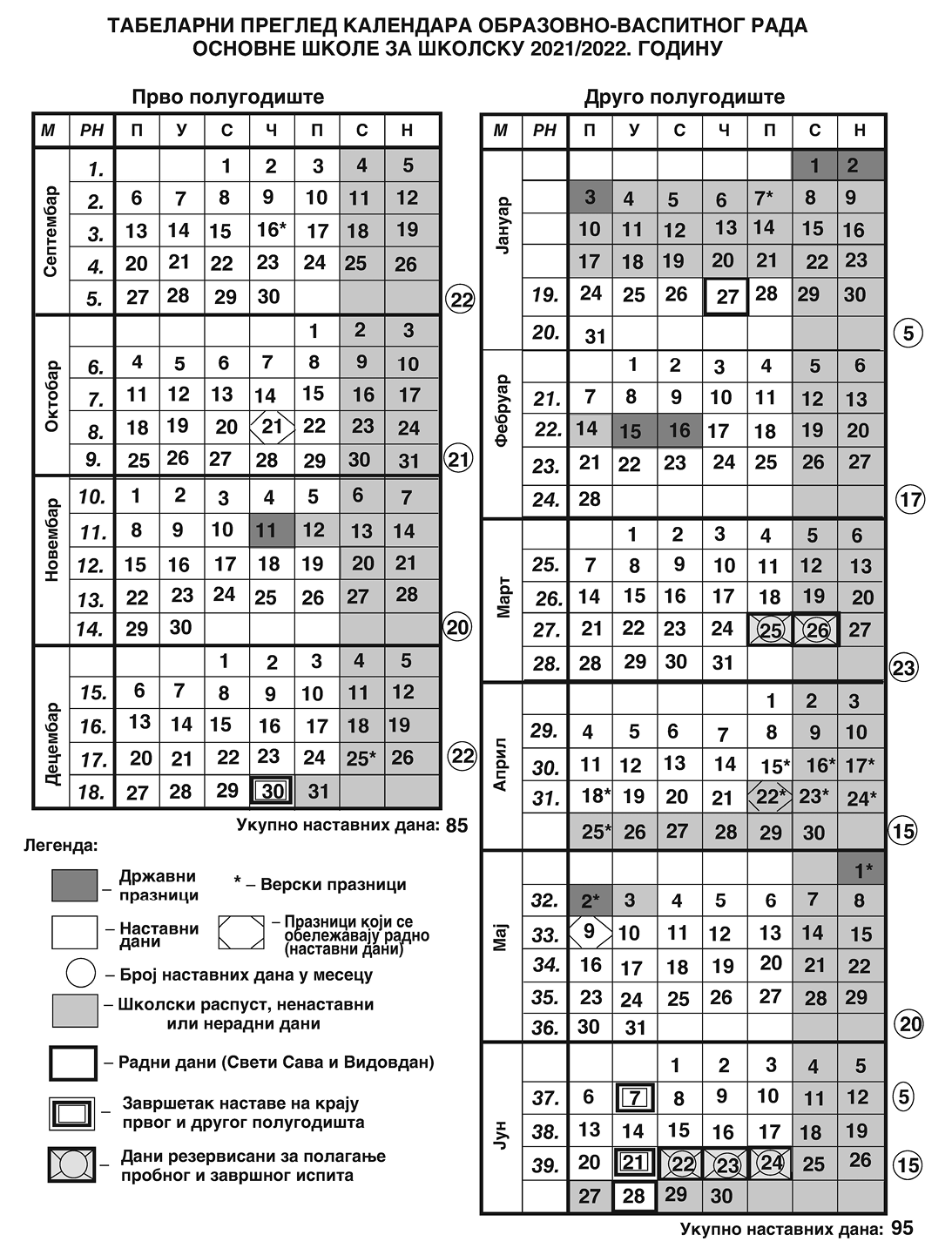 ГОДИШЊИ ФОНД ЧАСОВА ОБАВЕЗНЕ И ИЗБОРНЕ НАСТАВЕУ складу са људским ресурсима којима располаже школа организује наставу француског језика као обавезни изборни предмет.Понуђене Слободне наставне активности за ученике петог,шестог, седмог и осмог разреда су:шах,сликање,цртање,вајање сценске игре,мали предузетници.БРОЈ ГРУПА – ИЗБОРНИ ПРЕДМЕТИ     ОПШТИ ПОДАЦИ О УЧЕНИЦИМАБРОЈНО СТАЊЕ УЧЕНИКА И ОДЕЉЕЊАБројно стање ученика по разредимаБројно стање ученикаБројно стање ученика који похађају продужени боравакБројно деце предшколаца који су укључени у рад школеБројно стање ученика који раде према индивидуалном образовном плануЛИЧНИ И ПОРОДИЧНИ УСЛОВИ ЖИВОТА И РАДА УЧЕНИКАПутовање ученика до школеОбразовни статус родитељаКомплетност породицаПРОЈЕКТИ У ШКОЛИПлан реализације пројекатаПЛАНОВИ И ПРОГРАМИ ОРГАНА УСТАНОВЕ,ВЕЋА И ТИМОВА И УЧЕНИЧКИХ ОРГАНИЗАЦИЈАПЛАНОВИ РАДА СТРУЧНИХ ОРГАНАПлан рада Наставничког већа за 2021/2022. годинуПЛАНОВИ РАДА ОДЕЉЕЊСКИХ  ВЕЋА  ОДЕЉЕЊСКА   ВЕЋАПЛАН РАДА ОДЕЉЕЊСКОГ ВЕЋА  ЗА  1. РАЗРЕД  У ШКОЛСКОЈ 2021/2022. ГОДИНИПЛАНИРАЊЕ И ПРОГРАМИРАЊЕОБРАЗОВНА ПОСТИГНУЋА УЧЕНИКАПОДРШКА УЧЕНИЦИМАСАРАДЊА СА ДРУГИМ ВЕЋИМА, МЕДИЈИМА, РОДИТЕЉИМА И ДРУШТВЕНОМ СРЕДИНОМНАСТАВА И УЧЕЊЕПлан Одељенског већа 2.разреда                                                                                                                                                                 у школској 2021 /2022. години* ПЛАНИРАЊЕ И ПРОГРАМИРАЊЕ* НАСТАВА И УЧЕЊЕ* ПОДРШКА УЧЕНИЦИМА* САРАДЊА СА  ДРУГИМ ВЕЋИМА, МЕДИЈИМА, РОДИТЕЉИМА И ДРУШТВЕНОМ СРЕДИНОМ* ОБРАЗОВНА ПОСТИГНУЋА УЧЕНИКАПЛАН РАДА ОДЕЉЕНСКОГ ВЕЋА ЗА III РАЗРЕДПЛАНИРАЊЕ И ПРОГРАМИРАЊЕНАСТАВА И УЧЕЊЕПОДРШКА УЧЕНИЦИМАОБРАЗОВНА  ПОСТИГНУЋА  УЧЕНИКАСАРАДЊА СА ДРУГИМ ВЕЋИМА, МЕДИЈИМА, РОДИТЕЉИМА И ДРУШТВЕНОМ СРЕДИНОМПлан Одељенског већа 4.разреда                                                                                                                                                                 у школској 2021 /2022. години* ПЛАНИРАЊЕ И ПРОГРАМИРАЊЕ* НАСТАВА И УЧЕЊЕ* ПОДРШКА УЧЕНИЦИМА* САРАДЊА СА  ДРУГИМ ВЕЋИМА, МЕДИЈИМА, РОДИТЕЉИМА И ДРУШТВЕНОМ СРЕДИНОМ* ОБРАЗОВНА ПОСТИГНУЋА УЧЕНИКАГодишњи план рада Одељењског већа 5. разреда  за школску 2021/2022.годину              Годишњи план рада Одељењског већа 6. разреда  за школску 2021/2022.годинуСве активности се одвијају у складу са епидемиолошким мерама које су препоручене од стране МНПР и Школске управе .                                                                        	                .ПЛАН РАДА ОДЕЉЕЊСКОГ ВЕЋА 7. РАЗРЕДАПланирање и програмирањеНастава и учењеОбразовна постигнућа ученикаПодршка ученицимаСарадња са другим већима, медијима, родитељима и друштвеном срединомПЛАН РАДА ОДЕЉЕЊСКОГ ВЕЋА 8. РАЗРЕДАПланирање и програмирањеНастава и учењеОбразовна постигнућа ученикаПодршка ученицимаСарадња са другим већима, медијима, родитељима и друштвеном срединомГОДИШЊИ ПЛАН РАДА ПРОДУЖЕНОГ БОРАВКА У ШКОЛСКОЈ 2021/2022. ПЛАНИРАЊЕ И ПРОГРАМИРАЊЕОБРАЗОВНА ПОСТИГНУЋА УЧЕНИКАПОДРШКА УЧЕНИЦИМАСАРАДЊА СА ДРУГИМ ВЕЋИМА, МЕДИЈИМА, РОДИТЕЉИМА ИДРУШТВЕНОМ СРЕДИНОМНАСТАВА И УЧЕЊЕПЛАНОВИ РАДА СТРУЧНИХ ВЕЋАСТРУЧНА ВЕЋА План рада Стручног већа српског језика за 2021/2022. г.Планирање и програмирањеНастава и учењеОбразовна постигнућа ученикаПодршка ученицимаСарадња са другим већима, медијима, родитељима и друштвеном срединомПлан рада Стручног већа природних наука за школску 2021/2022.Рад Стручног већа природних наука одвија се према плану рада већа и потребама школе. Веће природних наука чине наставници: Ивана Ивановић, Јасмина Ремовић, Душица Величковић и Драган Танкосић. За ову школску годину планиране су седнице једном месечно, а по потреби  биће одржане и додатне. О реализацији програма Стручног већа води се евиденција кроз записнике, а она садржи датум рада, време, имена и презимена присутних наставника, дневни ред, преглед рада и дискусије, закључке и мере.Начини праћења реализације програма Стручног већа и носиоци праћења: увид у записнике Стручног већа (руководиоци Стручних већа и директор), увид у Годишњи извештај школе(стручни сарадници, спољашњи евалуатори).ЧЛАНОВИ СТРУЧНОГ ВЕЋА ПРИРОДНИХ НАУКА ОШ „КИРИЛО САВИЋ“ ИВАЊИЦА: Ивана Ивановић, Јасмина Ремовић, Душица Величковић и Драган ТанкосићГОДИШЊИ ПЛАН РАДА ВЕЋА ЗА ДРУШТВЕНЕ НАУКЕ ЗA ШКОЛСКУ 2021/2022. ГОДИНУПЛАН РАДА СТРУЧНОГ ВЕЋА ЗА РАЗРЕДНУ НАСТАВУ ЗА ШКОЛСКУ 2021/2022. ГОДИНУ ПЛАНИРАЊЕ И ПРОГРАМИРАЊЕНАСТАВА И УЧЕЊЕОБРАЗОВНА ПОСТИГНУЋА УЧЕНИКАПОДРШКА УЧЕНИЦИМАСАРАДЊА СА ДРУГИМ ВЕЋИМА, МЕДИЈИМА, РОДИТЕЉИМА И ДРУШТВЕНОМ СРЕДИНОМПлан рада Стручног већа математику за школску 2021/2022.Рад Стручног већа за математику одвија се према плану рада већа и потребама школе.Веће за математику чине наставници :Милан Коџопељић, Петар Станковић и Снежана Богдановић. За ову школску годину планиране су седнице једном месечно, а уколико обавезе буду налагале , биће одржане и додатне.О реализацији програма Стручног већа води се евиденција кроз записнике, а она садржи датум рада, време, имена и презимена присутних наставника, дневни ред, преглед рада и дискусије, закључке и мере.Начини праћења реализације програма Стручног већа и носиоци праћења: увид у записнике Стручног већа  (руководиоци Стручних већа и директор), увид у Годишњи извештај школе(стручни сарадници, спољашњи евалуатори).План рада Стручног већа за Технику и техологију и Информатику и рачунарство за школску 2021/22. годину	Стручно веће је стручно тело које се бави стручним питањима у организацији наставе, усавршавањем запослених и анализом ефеката свих видова и облика наставних и ваннаставних активности.	Рад Стручног већа за Технику и техологију и Информатику и рачунарство за школску 2020/21. Годину одвија се на основу резултата самовредновања и школског развојног плана и према плану рада Већа. Ово Стручно веће чине: Наташа Филиповић, Сања Мијаиловић, Радован Аничић и Александар Петровић, наставници Технике и техологије; Душица Чакаревић и Драган Грујовић, наставници Информатике и рачунарства. Реализацији програма Стручног већа биће евидентирана у записницима са седница, а на крају године руководилац ће поднети извештај о раду Већа.ПЛАН СТРУЧНОГ ВЕЋА СТРАНИХ ЈЕЗИКА ЗА ШКОЛСКУ  2021/2022.Чланови стручног већа: енглески језик: Слађана Бошковић, Бојана Радовић, Бојана Пејовић, Невена  Божовић (Луке) , Александар Маричић (Осоница)француски језик: Марија Лазаревић, Новица ПетровићРУКОВОДИЛАЦ СТРУЧНОГ ВЕЋА: Марија ЛазаревићПланирање и програмирањеНастава и учењеОбразовна постигнућа ученикаПодршка ученицимаСарадња са другим већима,медијима,родитељима и друштвеном срединомГодишњи план рада Стручног већа за уметности и вештине у школској2021/2022. годиниРад  Стручног  већа  за  уметности  и  вештине  одвија  се  према  плану  рада  Већа  и потребама  школе.  Веће  за  уметности  и  вештине  чине:  Анита  Пешић  Ивковић,  наставник музичке   културе,   Аурора   Пивљаковић,   наставник   ликовне   културе,   Станица   Ресимић, Драгослав  Радојевић  и Бошко  Калушевић,  наставници физичког и здравственог васпитања.  За ову  школску годину  планирано  је  пет  седница,  а  уколико  обавезе  буду  налагале,  биће  их  и  више.  О реализацији програма Стручног већа води се евиденција кроз записнике, а она садржи датум рада, време, имена и презимена одсутних наставника, дневни ред, преглед рада и дискусије, закључке и мере.Циљеви:Унапређивање  методике  рада  у   настави   музичке  и  ликовне   културе  и  физичког васпитања, иновације у раду, корелација са другим наставним предметима, координација рада свих чланова Већа, реализација додатне наставе и секција, стручно усавршавање наставника, предлози   мера   за   побољшање   успеха,   подстицање   ученика   на   усавршавање   вештина, унапређивање  знања  о  сопственој  култури  и  културама  других  народа  и  развијање  трајних интересовања код ученика за нова сазнања.Министарство  просвете,  науке  и  технолошког  развоја  (број  119-01-346/1/2014-01,  27.  8. 2014.  године  у  Београду),  Републике  Србије,  издаје  стручно  упутство  о  начину  израде школске  документације.  Глобално  и  оперативно  планирање  образовно-васпитног  рада  има правни основ у следећим документима:1.   Правилник о наставном плану и програму за основне школе;2.   Правилник  о  норми  часова  непосредног  рада  са  ученицима  наставника,  стручних сарадника и васпитача у основној школиСваки  наставник  врши  планирање  за  свој  предмет  у  складу  са  прописаним  планом  и програмом и уз сарадњу са осталим члановима Стручног већа. Међусобна сарадња огледа се у заједничком  усклађивању  тема  и  уз  потребну  корелацију  међу  предметима.  Тимским  радом обезбеђена је могућност заједничког тематског планирања, обраде повезаних тема и усклађене периодичне провере знања. Глобални планови саставни су део Годишњег плана рада школе, а овај план је основа за планирање корелације међу предметима.Глобално (годишње) планирање врши се пре почетка школске године и обухвата:1.   Планирање наставе (распоређивање наставних тема, број предвиђених часова по теми, број часова обраде, утврђивања и провере);2.   Планирање додатне, допунске наставе, секција и осталих облика образовно-васпитног рада подразумева навођење укупног годишњег броја часова.Оперативно  (месечно)  планирање  обухвата  дидактичко-методску  разраду  наставних тема на наставне јединице. Оперативни план рада може да садржи следеће рубрике:1.   Назив наставних јединица и њихов распоред у оквиру тема;2.   Тип часа;3.   Облике, методе, исходе, иновације, евалуацију.Планове  наставник  предаје  педагошко-психолошкој  служби  сваког  петог  у  месецу  у папирном облику.Планирање секција и других слободних активности:Наставник је дужан да на почетку школске године достави број часова у оквиру глобалног плана. Ова настава прати наставни програм за дате активности, потребе и интересовање ученика. Наставник води евиденцију о одржаним часовима и присутним ученицима, а на крају  године,  наставник  је  у  обавези  да  сачини  кратак  извештај  о  овом облику  наставе. Извештај  о  часовима  секције  и  других  слободних  активности  садржи  број  одржаних часова,  списак  обрађених  тема  и  број  ученика  који  су  били  обухваћени  наведеним облицима рада.Планирање и програмирањеНастава и учењеОбразовна постигнућа ученикаПодршка ученицима Сарадња са другим већима,медијима,родитељима и друштвеном средином.ПРОГРАМ РАДА ПЕДАГОШКОГ КОЛЕГИЈУМА за школску 2021/2022.	Педагошки колегијум чине: директор школе, помоћник директора и руководиоци стручних већа за области предмета и стручних актива.	За ову школску годину чланови Педагошког колегијума су:Невенка Молошевић –  директора школеСветлана Перовић – помоћник директора, координатор Стручног актива за развој Школског програмаМилка Петровић – координатор Стручног актива за Школски развојни план ,руководилац стручног већа за српски језикСнежана Аџић – руководилац Стручног актива за разредну наставуМарија Лазаревић – руководилац стручног већа за језике Вера Нешовановић - руководилац стручног већа за друштвене наукеСнежана Богдановић – руководилац стручног већа за математикуДраган Танкосић – руководилац стручног већа за природне науке Александар Петровић – руководилац већа за техничко и информатикуАурора Пивљаковић – руководилац стручног већа за уметност и физичко васпитањеПедагошким колегијумом председава и руководи директор школе.Педагошки колегијум ће разматрати и заузимати ставове у вези са обезбеђивањем и унапређивањем квалитета образовно – васпитног рада, оствариваће развојни план школе, предузимаће мере за унапређивање и усавршавање рада наставника и стручних сарадника..ПЛАНОВИ РАДА ОРГАНА УПРАВЉАЊА И РУКОВОЂЕЊАПлан рада Школског одбора за школску 2021/2022.Састав Школског одбора:Председник Школског одбора је:  Милијана ТотовићПЛАН  РАДА ДИРЕКТОРА ШКОЛЕ у школској 2021/2022. годиниПлан  Савета родитеља за школску  2021/2022.год.ПЛАН РАДА  ПОМОЋНИКА ДИРЕКТОРА ЗА ШКОЛСКУ 2021/2022.ПЛАНОВИ  РАДА СТРУЧНИХ САРАДНИКАПлан  рада психолога школеПЛАНИРАЊЕ И ПРОГРАМИРАЊЕСАРАДЊА СА НАСТАВНИЦИМАРАД СА УЧЕНИЦИМАСАРАДЊА СА РОДИТЕЉИМА И ДРУШТВЕНОМ ЗАЈЕДНИЦОМИСТРАЖИВАЊЕ ОБРАЗОВНО ВАСПИТНЕ ПРАКСЕПлан  рада педагoга школеПЛАНИРАЊЕ И ПРОГРАМИРАЊЕСАРАДЊА СА НАСТАВНИЦИМАРАД СА УЧЕНИЦИМАСАРАДЊА СА РОДИТЕЉИМА И ДРУШТВЕНОМ ЗАЈЕДНИЦОМИСТРАЖИВАЊЕ ОБРАЗОВНО ВАСПИТНЕ ПРАКСЕПлан  рада библиотекара школеI    Планирање и програмирање образовно васпитног рада 2021/2022.годинаII   Праћење и вредновање образовно- васпитног радаIII Рад са наставницимаIV Рад са ученицимаV Рад са родитељимаVI Рад са директором, стручним сарадницима, педагошким асистентомVII Рад у стручним органима и тимовимаVIII Сарадња са надлежним установама, организацијама, удружењима и јединицом локалне самоуправеIX Вођење документације, припрема за рад и стручно усавршавање								Библиотекар В.Златић             ПЛАНОВИ РАДА АКТИВА  И ТИМОВАПЛАН РАДА ТИМА ЗА ШКОЛСКО РАЗВОЈНО ПЛАНИРАЊЕ ЗА ШКОЛСКУ 2021/2022. ГОДИНУ            План рада Стручног актива за развој Школског програмаза школску 2021/22. годинуПлан рада Тима за обезбеђивање квалитета и развоја установе за 2021/2022.ПЛАН СТРУЧНОГ ТИМА ЗА ИНКЛУЗИВНО ОБРАЗОВАЊЕ ПЛАН РАДА ТИМА ЗА ИНФОРМИСАЊЕ ШКОЛЕ ЗА ШКОЛСКУ 2021/2022. гoд.ЧЛАНОВИ ТИМА:ЗА ЛЕТОПИС1. Марија Парпура - наставник српског језика и књижевности2. Бојана Радовић - наставник енглеског језикаЗА ШКОЛСКИ ЛИСТ3. Слађана Бошковић - наставник енглеског језикаЗА САЈТ ШКОЛЕ4. Светлана Перовић  - помоћник директора5. Невенка Милошевић - директорка школеЗА РАЗГЛАС6. Злата Плавшић - наставник разредне наставекоординатор: Марија Парпура  ПЛАН РАДА ТИМА ЗА КУЛТУРНЕ И СПОРТСКЕ АКТИВНОСТИПЛАН РАДА ТИМА ЗА РАЗВОЈ МЕЂУПРЕДМЕТНИХ КОМПЕТЕНЦИЈА И ПРЕДУЗЕТНИШТВООШ''ЌИРИЛО САВИЋ'' ИВАЊИЦА(школска 2021-2022 година)Развој међупредметних компетенција: ЦИЉ: Динамичније  ангажовање и комбиновање знања, вештина и ставова релевантних за различите реалне  контексте који захтевају  функционалну примену. ЗАДАЦИ:  Развој свих  појединачних  компетенција   Развој кроз наставу свих предмета  Примена у различитим  ситуацијама при решавању проблема и задатака  Развој  основе за целоживотно учење  Развој свих општих међупредметних  компетенција за крај  обавезног  основног образовања и васпитања: 1. КОМПЕТЕНЦИЈА ЗА ЦЕЛОЖИВОТНО УЧЕЊЕ2. ВЕШТИНА КОМУНИКАЦИЈЕ  3. РАД СА ПОДАЦИМА И ИНФОРМАЦИЈАМА 4. ДИГИТАЛНА КОМПЕТЕНЦИЈА 5. РЕШАВАЊЕ ПРОБЛЕМА 6. ВЕШТИНА САРАДЊЕ  7. ВЕШТИНА ЗА ЖИВОТ У ДЕМОКРАТСКОМ ДРУШТВУ  8. БРИГА ЗА ЗДРАВЉЕ 9. ЕКОЛОШКА КОМПЕТЕНЦИЈА  10. ЕСТЕТСКА КОМПЕТЕНЦИЈА 11. ПРЕДУЗЕТНИЧКА КОМПЕТЕНЦИЈА  План рада Тима за заштиту од дискиминације,насиља,злостављања и занемаривања 2021/2022. годинуПлан рада Тима за професионални развојПрофесионални развој је сложен процес који подразумева стално развијање компетенција наставника, васпитача и стручног сарадника ради квалитетнијег обављања посла и унапређивања развоја деце и ученика и нивоа постигнућа ученика.Стручно усавршавање представља стални, плански и систематизовани и програмирани процес а којим се обезбеђује: стицање нових и што савременијих педагошких, психолошких методичких и дидактичких знања и усавршавање тих знања до нивоа њихове примене у раду са ученицима и родитељима ученика, стално праћење нових достигнућа у струци, продубљивање и развој стеченог знања из области педагогије, психологије и методике у функцији остваривање наставних садржаја, полазећи од узраста детета и ученика, њихових психолошких карактеристика, могућности и потреба, увођење нових знања у образовни и васпитни рад са ученицима.Задаци Тима за професионални развој:јачање компетенција наставникаунапређивање образовно-васпитног радаостваривање циљева и стандарда постигнућа ученика               Потребе и приоритете стручног усавршавања установа планира на основу исказаних личних планова професионалног развоја наставника, васпитача и стручних сарадника, резултата самовредновања и вредновања квалитета рада установе, извештаја о остварености стандарда постигнућа, задовољства ученика и родитеља, односно старатеља деце и ученика и других показатеља квалитета образовно-васпитног рада. 	Лични план професионалног развоја наставника и стручних сарадника сачињава се на основу самопроцене нивоа развијености свих компетенција за професију наставника, васпитача и стручног сарадника (у даљем тексту: компетенције). Стално стручно усавршавање остварује се активностима које: Предузима установа у оквиру својих развојних активности, и то: .извођењем угледних часова, односно активности са дискусијом и анализом; излагањем на састанцима стручних органа и тела које се односи на савладан програм стручног усавршавања или други облик стручног усавршавања ван установе, приказ књиге, приручника, дидактичког материјала, стручног чланка, различите врсте истраживања,студијско путовање и стручну посету и др. са обавезном дискусијом и анализом; остваривањем: истраживања пројекта образовно-васпитног карактера у установи; програма од националног значаја у установи; програма огледа, модел центар; облика стручног усавршавања који је припремљен и остварен у установи у складу са потребама запослених; 2. Спроводе се по одобреним програмима обука и стручних скуповаПлан рада Тима за самовредновањеПлан рада  Тима за »Недељу светосавља» у школској 2021/2022. годиниПЛАНОВИ РАДА УЧЕНИЧКИХ ОРГАНИЗАЦИЈА И ТИМОВAПлан рада ученичког парламента за школску 2021/2021.Наставник задужен за рад ученичког парламента: Слађана БошковићПлан рада Вршњачког тима 2021 /2022 год. ПЛАН СТРУЧНОГ УСАВРШАВАЊАПлан стручног усавршавања Стручног већа математике  за 2021 / 2022. ГодинуСтручно усавршавање у установиСтручно усавршавање ван установеПлан стручног усавршавања Стручног већа за српски језик и књижевност за 2021 / 20212. годинуСтручно усавршавање у установиСтручно усавршавање ван установеПлан стручног усавршавања Стручног већа природних наука за 2021 / 2022. годинуСтручно усавршавање у установиПлан стручног усавршавања Стручног већа друштвених наука за 2021 / 2022. годинуСтручно усавршавање у установиСтручно усавршавање ван установеПлан стручног усавршавања Стручног већа за стране језике за 2021 / 2022. годинуСтручно усавршавање у установиСтручно усавршавање ван установеПлан стручног усавршавања Стручног већа за Технику и техологију и Информатику и рачунарство за школску 2021/22. годинуСтручно усавршавање у установиСтручно усавршавање ван установеПлан стручног усавршавања Стручног већа за уметности и вештине у школској 2020/2021. годиниСтручно усавршавање у установиСтручно усавршавање ван установеПлан стручног усавршавања Стручног већа Разредне настае за школску 2021/2022. годинуСтручно усавршавање у установиСтручно усавршавање ван установеСви чланови Стручног већа разредне наставе су изабрали следеће семинаре:. ПЛАН  РЕАЛИЗАЦИЈЕ ПОСЕБНИХ ПРОГРАМА ИЗ ШКОЛСКОГ ПРОГРАМАПРОГРАМ КУЛТУРНИХ АКТИВНОСТИ ШКОЛЕПРОГРАМ ШКОЛСКОГ СПОРТА И СПОРТСКИХ АКТИВНОСТИПРОГРАМ ЗАШТИТЕ ОД НАСИЉА,ЗЛОСТАВЉАЊА И  ЗАНЕМАРИВАЊА И ПРОГРАМИ ПРЕВЕНЦИЈЕ ДРУГИХ ОБЛИКА РИЗИЧНОГ ПОНАШАЊАПРОГРАМ СЛОБОДНИХ АКТИВНОСТИ УЧЕНИКАПРОГРАМ ПРОФЕСИОНАЛНЕ ОРЈЕНТАЦИЈЕПРОГРАМ ЗДРАВСТВЕНЕ ЗАШТИТЕПРОГРАМ СОЦИЈАЛНЕ ЗАШТИТЕПРОГРАМ ЗАШТИТЕ ЖИВОТНЕ СРЕДИНЕПРОГРАМ САРАДЊЕ СА ЛОКАЛНОМ САМОУПРАВОМПРОГРАМ САРАДЊЕ СА ПОРОДИЦОМ ПРОГРАМ РАЗВОЈА ИНКЛУЗИВНЕ КУЛТУРЕEKСКУРЗИЈЕЕкскурзија је ваннаставна активност која се остварује ван школе.За ученике од првог до петог разреда екскурзије ће се организовати у трајању од једног радног дана, за ученике шестог разреда два дана и за ученике седмог и осмог разреда екскурзије ће се организовати у трајању од три радна дана.Циљ и задаци екскурзијеЦиљ екскурзије је непосредно упознавање појава и односа у природној и друштвеној средини, упознавање културног наслеђа и привредних достигнућа, а у циљу остваривања образовно-васпитне улоге школе.Задаци екскурзије су: проучавање објекта и феномена у природи; уочавање узрочно-последичних односа у конкретним природним и друштвеним условима; развијање интересовања за природу и еколошке навике; упознавање начина живота и рада људи појединих крајева; развијање позитивног односа према: националним, културним и естетским вредностима, спортским потребама и навикама, као и позитивним социјалним односима.Уколико услови у овој школској години дозволе екскурзије ће се реализовати по следећем распореду:	Преглед излета и екскурзија, број дана трајања, правац и време извођења дат је у следећем прегледу:Уколико се екскурзија организује  наставним данима часови се надокнађују суботом.Циљ и задаци наставе у природи Циљеви наставе у природи су:– очување, подстицање и унапређивање укупног здравственог стања ученика, њиховог правилног психофизичког и социјалног развоја;– стварање основа за усвајање активног, здравог и креативног начина живота и организовања и коришћења слободног времена;– проширивање постојећих и стицање нових знања и искустава о непосредном природном и друштвеном окружењу;– развијање еколошке свести и подстицање ученика на лични и колективни ангажман у заштити природе;– социјализација ученика и стицање искустава у колективном животу, уз развијање толеранције и одговорног односа према себи, другима, окружењу и културном наслеђу;– развијање позитивних односа према националним, културним и естетским вредностима;– развијање способности сагледавања развоја привредних могућности краја, односно региона који се обилази.Задаци наставе у природи остварују се на основу плана и програма наставе и учења, образовно-васпитног рада и школског програма и саставни су део годишњег плана рада школе.Задаци који се остварују реализацијом програма наставе у природи су:– побољшање здравља и развијање физичких и моторичких способности ученика;– задовољавање основних дечијих потреба за кретањем и игром;– очување природне дечије радозналости за појаве у природи и подстицање интересовања и способности за њихово упознавање кроз одговарајуће активности;– развијање способности запажања основних својстава објеката, појава и процеса у окружењу и уочавање њихове повезаности у конкретним природним и друштвеним условима;– подстицање самосталности у процесу стицања знања кроз непосредне истраживачке задатке;– развијање свести о потреби заштите, неговања, чувања и унапређивања природне и животне средине и изграђивање еколошких навика;– упознавање природно-географских, културно-историјских знаменитости и лепоте места и околине;– упознавање са начином живота и рада људи појединих крајева;– упознавање разноврсности биљног и животињског света појединих крајева, уочавање њихове повезаности и променљивости;шћи боравак у природи;– формирање навика редовне и правилне исхране;– навикавање на правилно смењивање рада, одмора и сна;– разумевање и уважавање различитости међу појединцима;– подстицање групног рада, договарања и сарадње са вршњацима и одраслима кроз одговарајуће активности.Маршуте:Први разред: КушићиДруги разред: Врњачка БањаТрећи разред: Бања Ковиљача или Соко БањаЧетврти разред: Аранђеловац (Рујна зора) или Бања Ковиљача– упознавање са карактеристикама годишњих доба у природи и смењивање временских прилика;– развијање способности сналажења тј. оријентисања у простору и времену;– оспособљавање ученика за безбедан и правилан боравак у природи;– развијање правилних хигијенско-здравствених навика и подстицање самосталности у обављању личне хигијене и бриге о себи;– подстицање и стварање навике за неговање редовне физичке активности  АКЦИОНИ ПЛАН ШКОЛСКОГ РАЗВОЈНОГ ПЛАНА ЗА ТЕКУЋУ ГОДИНУАКЦИОНИ ПЛАНI ПРОГРАМИРАЊЕ,ПЛАНИРАЊЕ И ИЗВЕШТАВАЊЕЦИЉ:Усклађивање Годишњег плана и Школског програма са важећим прописима и упутствима,потребама и   условима рада Школе.II НАСТАВА И УЧЕЊЕЦИЉ: Jачање педагошких компетенција наставникаIII ОБРАЗОВНА ПОСТИГНУЋА УЧЕНИКАЦИЉ: Континуиран допринос већој успешности ученикаIV ПОДРШКА УЧЕНИЦИМАЦИЉ:Подстицање личног,социјалног и професионалног развоја ученика.V ЕТОСЦИЉ: Регулисање међуљудских односа и да школа постане безбедна и пријатна средина за све.VI OРГАНИЗАЦИЈА РАДА ШКОЛЕ,УПРАВЉАЊЕ ЉУДСКИМ И МАТЕРИЈАЛНИМ РЕСУРСИМАЦИЉ: Побољшање организације рада школе и  материјално – техничких ресурса..АКЦИОНИ ПЛАН САМОВРЕДНОВАНИХ ОБЛАСТИАкциони план – област: Програмирање,планирање и извештавањеАкциони план – област:Настава и учењеАкциони план – област:ЕтосАкциони план – област: ОБРАЗОВНА ПОСТИГНУЋА УЧЕНИКА Акциони план – област: ПОДРШКА УЧЕНИЦИМААкциони план – област:  ОРГАНИЗАЦИЈА РАДА ШКОЛЕ, УПРАВЉАЊЕ ЉУДСКИМ И МАТЕРИЈАЛНИМ РЕСУРСИМАПлан самовредновања рада школе 2020/2021. годОбласт квалитета 4: Подршка ученицимаОбласт квалитета 5 : ЕтосПлан рада професора у звању Педагошког саветника План рада професора у звању Педагошког саветника за школску 2021/22. годину                                                                                                                      План сачинила:                                                                                                                    Душица Чакаревић,                                                                                                               професор у звању      Педагошки саветник  ОБОГАЋЕНИ ЈЕДНОСМЕНСКИ РАДГодишњи план активности у оквиру пројекта ''Обогаћени једносменски рад'' Школица спортаГодишњи план активности у оквиру пројекта ''Обогаћени једносменски рад'' - Читање са разумевањемПРОГРАМ ПРИПРЕМЕ ЗА ЗАВРШНИ ИСПИТМЕРЕ ЗА ПОБОЉШАЊЕ УСПЕХА РАДА ШКОЛЕМЕРЕ ПРЕВЕНЦИЈЕ ОСИПАЊА УЧЕНИКАПЛАН ЗА УНАПРЕЂИВАЊЕ КВАЛИТЕТА РАДА УСТАНОВЕУ СКЛАДУ СА ИЗВЕШТАЈЕМ ТИМА ЗА ЕКСТЕРНУ ЕВАЛУАЦИЈУОбласт 1.ШКОЛСКИ ПРОГРАМ И ГОДИШЊИ ПЛАН РАДАОбласт 2.НАСТАВА И УЧЕЊЕОбласт 3.ОБРАЗОВНА ПОСТИГНУЋА УЧЕНИКАОбласт 4.ПОДРШКА УЧЕНИЦИМАОбласт 5.ЕТОСОбласт 6.ОРГАНИЗАЦИЈА РАДА ШКОЛЕ И РУКОВОЂЕЊЕОбласт 7.РЕСУРСИПЛАН ПРИЛАГОЂАВАЊА ЗА НОВОПРИДОШЛЕ УЧЕНИКЕ И ЗАПОСЛЕНЕПЛАН РЕАЛИЗАЦИЈЕ ПРОГРАМА ШКОЛСКОГ МАРКЕТИНГАШкола има свој сајт , тако да у овој школској години је потеребно радити на допуњавању сајта општим подацима о школи и организован је тим за извештавање о актуелностима. постављен је разглас у школи и тиме значајно побољшана комуникацију са ученицима и наставницима.Постоји огласна табла за родитеље путем које их информишемо о актуелностима у школи.Комуникација са локалним медијима је добра тако да преко локалног радија и телевизије  школа обавештава о свим активностима које су интересантне и корисне како за родитеље наших ученика тако и за остало становништвоПРАЋЕЊЕ И ЕВАЛУАЦИЈА ГОДИШЊЕГ ПЛАНА РАДА ШКОЛЕПЛАН УВОЂЕЊА У ПОСАО ПРИПРАВНИКА И ВОЛОНТЕРА ПРИЛОЗИ ГОДИШЊЕГ ПЛАНА РАДАСАДРЖАЈ                                                      ОПШТИ ПОДАЦИ О ШКОЛИ5Кратак историјат школе5Специфичности школе6Основни подаци о школи7ПОЛАЗНЕ ОСНОВЕ РАДА8МАТЕРИЈАЛНО ТЕХНИЧКИ РЕСУРСИ13Материјално технички и просторни услови рада13Опремљеност школе15План унапређења материјално техничких услова рада17ЉУДСКИ РЕСУРСИ18Кадровска структура18Наставни и ненаставни кадар20ОРГАНИЗАЦИЈА РАДА ШКОЛЕ2540-часовна задужења наставника25Одељењско старешинство34Подела предмета и одељења35Oперативни план о реализацији наставе по посебном програму за рад у условима пандемије вируса Covid 1937Састав тимова и актива38Календар и ритам рада41Динамика тока школске године42Годишњи фонд часова редовне и изборне наставе44Број група изборних предмета45ОПШТИ ПОДАЦИ О УЧЕНИЦИМА46Бројно стање ученика по разредима46Бројно стање ученика по одељењима и полу47Бројно стање ученика који похађају продужени боравак48Број деце предшколаца који су укључени у рад школе48Бројно стање ученика који раде по индивидуалном образовном плану48Лични и породични услови живота и рада ученика48Путовање ученика до школе48Образовни статус родитеља50Радни статус родитеља51Комплетност породица52ПРОЈЕКТИ У ШКОЛИ53ПЛАНОВИ И ПРОГРАМИ ОРГАНА УСТАНОВЕ,ВЕЋА,ТИМОВА И УЧЕНИЧКИХ ОРГАНИЗАЦИЈА54ПЛАНОВИ РАДА СТРУЧНИХ ОРГАНА54План рада Наставничког већа54Планови рада одељењских већа56План рада одељењског већа првог разреда56План рада одељењског већа другог разреда60План рада одељењског већа трећег разреда65План рада одељењског већа четвртог разреда69План рада одељењског већа петог разреда74План рада одељењског већа шестог разреда77План рада одељењског већа седмог разреда81План рада одељењског већа осмог разреда85План рада продуженог боравка89Планови рад стручних већа из области предмета93План рада стручног већа српског језика93План рада стручног већа природних наука97План рада стручног већа друштвених наука103План рада стручног већа разредне наставе104План рада стручног већа математике107План рада стручног већа техничког и информатичког образовања113План рада стручног већа страних језика118План рада стручног већа уметности и вештина123План рада Педагошког колегијума130Планови рада органа управљања и руковођења133План рада Школског одбора133План рада Директора школе136План рада Савета родитеља139План рада помоћника директора141Планови рада стручних сарадника144План рада психолога144План рада педагога151План рада библиотекара157Планови рада актива и тимова166План рада актива за развојно планирање166План рада  актива за развој школског програма167План радаТима за обезбеђивање квалитета и развоја установе168План стручног тима за инклузивно образовање170План рада тима за информисање171План рада тима за културне и спортске активности173План рада тима за развој међупредметних компетенција и предузетништво176План рада стручног тима за заштиту од дискриминације, насиља,злостављања и занемаривања178План рада тима за професионални развој183План рада стручног тима за самовредновање187План рада  тима за Недељу светосавља188ПЛАНОВИ РАДА УЧЕНИЧКИХ ОРГАНИЗАЦИЈА И ТИМОВА189План рада ученичког парламента189План рада вршњачког тима191ПЛАН СТРУЧНОГ УСАВРШАВАЊА193ПЛАНОВИ РЕАЛИЗАЦИЈЕ ПОСЕБНИХ ПРОГРАМА И ШКОЛСКОГ ПРОГРАМА212Програм културних активности школе212Програм школског спорта и спортских активности214Програм заштите од насиља,злостављања и занемаривања и програми превенције других облика ризичног понашања214Програм слободних активности ученика221Програм професионалне орјентације222Програм здравствене заштите223Програм социјалне заштите224Програм заштите животне средине224Програм сарадње са локалном самоуправом225Програм сарадње са породицом226Програм развоја инклузивне културе228ЕКСКУРЗИЈЕ229АКЦИОНИ ПЛАН ШКОЛСКОГ РАЗВОЈНОГ ПЛАНА232АКЦИОНИ ПЛАН САМОВРЕДНОВАНИХ ОБЛАСТИ241ПЛАН САМОВРЕДНОВАЊА246ПЛАН РАДА ПРОФЕСОРА У ЗВАЊУ247ОБОГАЋЕН ЈЕДНОСМЕНСКИ РАД251ПРОГРАМ ПРИПРЕМЕ ЗА ЗАВРШНИ ИСПИТ254МЕРЕ ЗА ПОБОЉШАЊЕ УСПЕХА РАДА ШКОЛЕ255МЕРЕ ПРЕВЕНЦИЈЕ ОСИПАЊА УЧЕНИКА256ПЛАН УНАПРЕЂЕЊА КВАЛИТЕТА РАДА УСТАНОВЕ У СКЛАДУ СА ИЗВЕШТАЈЕМ ТИМА ЗА ЕКСТЕРНУ ЕВАЛУАЦИЈУ257ПЛАН ПРИЛАГОЂАВАЊА ЗА НОВОПРИДОШЛЕ УЧЕНИКЕ И ЗАПОСЛЕНЕ260ПЛАН РЕАЛИЗАЦИЈЕ ПРОГРАМА ШКОЛСКОГ МАРКЕТИНГА261ПРАЋЕЊЕ И ЕВАЛУАЦИЈА ГОДИШЊЕГ ПЛАНА РАДА ШКОЛЕ261ПЛАН УВОЂЕЊА У ПОСАО ПРИПРАВНИКА И ВОЛОНТЕРА262ПРИЛОЗИ ГОДИШЊЕГ ПЛАНА РАДА264Назив школеОШ“Кирило Савић“Адреса Кирила Савића бб 32250 ИвањицаКонтакт подаци школе:Телефон/факс 032/5661/209  / 0325661/421Званични мејл школеosksavic@gmail.rsСајт www.oskirilosavic.edu.rsПИБ101064399Име и презиме директора школеНевенка МилошевићДатум оснивања школе31.јул 1992.годДатум прославе Дана школе26.јануарНАМЕНА ПРОСТОРАБРОЈ ПРОСТОРИЈАВЕЛИЧИНАм2учионице опште намене77,26 x 7,2652,70просторија за продужени боравак18,47 x 8,4771,74кабинет за информатику28,47 x 8,4771,74кабинет за српски језик28,47 x 8,4771,74кабинет за математику28,47 x 8,4771,74кабинет за географију18,47 x 8,4771,74кабинет за историју18,47 x 8,4771,74кабинет за страни језик28,47 x 8,4771,74кабинет за биологију и хемију18,47 x 8,4771,74кабинет за техничко18,47 x 8,4771,74кабинет за техничко15 x 525кабинет за физику18,47 x 8,4771,74кабинет за музичку и ликовну културу18,47 x 8,4771,74припремне просторије102,42 x 6,0514,64библиотека18,47 x 8,4771,74фискултурна сала са две свлачионице142,68x 21,10900,55кухиња са трпезаријом18,47 x 16,94183,02зборница18,47 x 8,4771,74зубна амбуланта14,84 x 8,7434,13канцеларије за управу школе54,84 x 4,8423,42спортски полигони322 x 40880хол120 x 18360ходници330x7210ОдељењеУчионица опште наменеНаставничка канцеларијаКухињаСпортски полигониОСОНИЦА4    6x6 метара  1   3x4 метара1       4x4 м1      20x20 мОдељењеУчионица опште наменеНаставничка канцеларијаКухињаСпортски полигониЛУКЕ3    6x5 метара  1   3x3 метара1       3x4 м1      20x30 мОдељењеУчионица опште наменеНаставничка канцеларијаКухињаСпортски полигониБУДОЖЕЉА1    6x7 метара  1   3x4 метара1       3x4 м1      20x20 мНАСТАВНА СРЕДСТВАКОЛИЧИНАКомпјутери у настави 65Паметна табла1Компјутери у администрацији7Штампач7Скенер3Касетофон са CD8Телевизор4Видео – рекордер2Фотокопир-апарат2Фото-апарат1Хармоника1Синтисајзер1Видео-бим10Клавир1Географске карте16АктивностНачини реализацијеВреме реализацијеДоказЛегализација објекатаИзрада пројектне документације за легализацију објеката матичне школе и издвојених одељењаТоком годинеЛегализовани објектиСтварање услова за рад у једној смениизрада пројектне документације и реализација,надоградња дела ДТоком годинерад у једној смениМолерско радови (кабинети, учионице, хол, ходник у приземљу, издвојена одељења)Уз помоћ локалне самоуправеТоком летњег распустаИзведени радовиПоправка столарије у матичној школи и  замена столарије Уз помоћ локалне самоуправесептембар током годинеПоправљена столаријаНабавка наставних средстава у складу са потребамаУз помоћ локалне самоуправеТоком целе годинеФинансијски извештајНабавка алата и инвентараУз помоћ локалне самоуправеТоком целе годинеФинансијски извештајНабавка спортске опреме и реквизитаПреко ССТоком годинеИзвештајРеконструкција тоалетаУз помоћ локалне самоуправеТоком годинеФинансијски извештајПодршка активностима у пројекту Обогаћени једносменски рад            (средства, материјали)Уз помоћ локалне самоуправе, донацијеТоком годинеФинансијски извештајПодршка пројекту ,,Дани светосавља» (средства, материјали)Уз помоћ локалне самоуправе, донацијеЈануар 2021.Финансијски извештајЗамена крова на спортској халиУз помоћ локалне самоуправеТоком летњег распустаФинансијски извештајПостављање летњиковца у школском дворишту.Уз помоћ локалне самоуправеТоком летњег распустаФинансијски извештајвероучитељ3наставника раз. наставе5наставника пре. наставе4професора разр.наставе16професора предм.наставе31библиотекар1директор школе1помоћник директора1секретар1педагог1психолог1адм. фин. радник1рачуновођа1кувар1сервирка1чистачице14Домар/мајстор одржавања4Висока стручна спрема4783.93%Виша спрема9 16.07%Средња стручна спрема00%Висока стручна спрема622.22%Виша спрема00%Средња стручна спрема1244.44%Основна школа933.33%до 5 година22.41%6-10 година910.84%11-25 година 3339.76%преко 25 година3946.99%Презиме и имеВрста стручне спремеПредмети  које предаје/ послови које обављаГодинерадног стажаЛиценца     % ангажовања у школи% ангажовања у другој школи1.Ајдачић ДанијелаПроф. разр. наст.Разредна настава12ДаС 100%2.Ајдачић МиланкаЕкономски техничарАдм. фин. радн.38ДаС 100%3.Ајдачић ЉубомирМашински техничарДомар/мајстор одржавања32ДаС 75%О 25%4.Алексић  СнежанаПроф. разр. наст.Разредна настава30ДаС 100%5.Аничић РадованПроф.техничкогТИТ12ДаС 60%Девићи 40%6.Аџић СнежанаНаст. разр. наст.Разредна настава34ДаС 100%7.Богавац МиланДомар/ложачДомар/мајстор одржавања40ДаО 50%8.Богдановић СнежанаДипл. инжењер информационих системаМатематикаинформатика16НеО 67%Гимназија 33%9.Божовић НевенаПроф. француског језикаЕнглески језик ГВ ОЈР 8ДаО 15%О 10%,    О 25%10.Борисављевић СнежанаНаст. разр. наст.Разредна настава29ДаС 100%11.Боторић МирјанаПроф. разр. наст.Разредна настава28ДаС 100%12.Бошковић СлађанаПроф. енглескогЕнглески језик16ДаС 100%13.Брадић ДанијелаПроф. разр. наст.Разредна настава28ДаС 100%14.Величковић ДушицаПроф. биологијеБиологија23ДаС 20 %80%   ОШ ,,Сретен Лазаревић“15.Грбовић ЛепосаваГимназијаХигијеничар22ДаС 100%16.Грујовић ДраганПроф. информ.Информатика и рачунарство19ДаС 65%35%   Гимназија Ивањица17.Даниловић АлександраПроф. разредне наставеРазредна настава17ДаС 100%18.Даниловић МирашОсновна школаХигијеничар24ДаС 100%19.Драмићанин ГорданаСервирка2. степенХигијеничар38ДаС 100%20.Драмићанин СлавицаНаст. разр. наст.Разредна настава37ДаС 100%21.Ђоковић МиленкаПроф. разредне наставеРазредна настава6НеО 100%22.Ђоковић МаријаОсновна школахигијеничар1НеО 50%23.Живковић РадомирНаст. историјеИсторија42ДаС 100%24.Златић Зораја ВеснаПрофесор руског језикаБиблиотекар39ДаС 100%25.Златић ЈорданПроф. географијеГеографија35ДаС 100%26.Златић МилкаДипл. психологПсихолог38ДаС 100%27.Ивановић ИванаПрофесор хемијеХемија 19ДаС 60%40%   ОШ ,,Сретен Лазаревић“28.Јанковић ВелимирПроф. разредне наставеРазредна настава32ДаС 100%29.Јекић ГраницаНаст. разр. наст.Разредна настава39ДаС 100%30.Јовићевић МилкаОсновна школаХигијеничар35ДаС 100%31.Јузбашић ОгњенНаставник верске наставеВерска настава1НеО 40%32.Калушевић БошкоПроф. физичкогФизичко васпитање24ДаС 15 %45%  ОШ,,МајорИлић“40% ОШ,,М.Кушић“33.Кнежевић ИсидораПроф.српског језикаСрпски језик17ДаС 100%34.Ковачевић МирјанаПроф. разр. наст.Разредна настава36ДаС 100%35.Коларевић СнежанаНаст. разр.наст.Разредна настава41ДаС 100%36.Коџопељић МиланНаст. математикеМатематика35ДаС 100%37.Кривокућа ДражанаУгост. школа 3.степен конобарХигијеничар26ДаС 100%38.Кушић ЈованМастер теологВерска настава8НеО 30%ТШ 65%   ОШ,,М.В.Зверац“ 5%39.Лалић ОливераПрофесор разредне наставеГрађанско васпитање7НеО 15%40.Лазаревић МаријаПроф. француског језикаФранцуски језик14ДаС 100%41.Лазовић СветланаОсновна школаХигијеничар33ДаС 100%42.Маринковић ВерицаОсновна школаХигијеничар22ДаС 100%43.Маричић АлександарПроф.географијеЕнглески језик,географија, ГВ15НеС  55%С 5%37% Гимназија44.Маричић МирјанaОсновна школаХигијеничар36ДаС 100%45.Мијаиловић БиљанаПроф. разр. наст.Разредна настава36ДаС 100%46.Мијаиловић ДраганаПредилац 3. степенХигијеничар22ДаО 100%47.Мијаиловић ИванКњиговодствени техничарРачуновођа38ДаС 100%48.Мијаиловић СањаПроф. Технике и информатикеТИО, ТИТ7неО 20%80% Прилике 49.Мијатовић  БојанаДипл.  филолог англистикеЕнглески језик7НеО 15%    ОШ,,М.В.Зверац“ Гимназија50.Милошевић НевенкаПроф. разр. наст.Директор34ДаС 100%51.Митровић  ВеснаПроф. разр. наст.Разредна настава25ДаС 100%52.Мићић МиленаОсновна школаХигијеничар36ДаС 100%53.Николић ВалентинаПроф. разр. наст.Разредна настава33ДаС100%54.Нешовановић ВераПроф. историјеисторија19ДаС 5%70% Прилике 25% Братљево55.Оцокољић СлободанНаставник веронаукеВерска настава16НеО 40%56.Парпура МаријаПроф. Српског језикаСрпски језик16ДаО100%57.Пејовић БојанаПроф.енглескогЕнглески језик13НеС 60%Гимназија 40%58.Перишић ИванаДипл. педагогПедагог17ДаС100%59.Перовић СветланаПроф. разр.наст.Помоћник директора, ОЈР, ГВ30ДаС 50%С 40%С 10%60.Петровић АлександарПроф.техничкогТехничко образовање16НеС 100%61.Петровић  МилкаПроф.српског јез.Српски језик26ДаС 100%62.Петровић НовицаПрофесор француског језикаФранцуски језик17ДаС 33,3%Техничка школа 64%63.Пешић Ивковић АнитаПроф. музичке културеМузичка култура12ДаС 75%25% Гимназија64.Пивљаковић АурораМастер прим. уметник Ликовна култура8НеО 75%ОШ,,М. Кушић“20%Гимназија 5%65.Плавшић ЗлатаПроф. разредне наставеПродужени боравак12НеО 100%66.Радовић БојанаПроф.енглескогЕнглески језик19ДаC 100%67.Радојевић ДрагославПроф.физичкогФизичко васпитање38ДаС 100%68.Радоњић СнежанаОсновна школаХигијеничар31ДаС 100%69.Ремовић ЈасминаПроф. биологијеБиологија31ДаС 100%70.Ресимић СтаницаПроф.физичкогФизичко васпитање, ОЈР34ДаС 65%О 35%71.Саковић КајаКувар 5. степенХигијеничар/сервирка25ДаС 100%72.Саковић РанкоМашинска школа-машинбраварДомар/мајстор одржавања33ДаС 100%73.Сокић ВеснаПроф. разр. наст.Разредна настава38ДаС 100%74.Стаменић МаринаПроф. разр. наст.Разредна настава12НеО 100%75.Станковић ПетарПрофесор математикеМатематика8НеО 100%76.Танкосић ДраганМашински инжењерФизика12Не О 90%77.Тодоровић ДраганаПравни факултетСекретар8ДаС100%78.Тотовић МилијанаПроф. разр. наст.Разредна настава23ДаС 100%79.Ћировић МирјанаКувар 3. степенКувар/сервирка34ДаС 100%80.Филиповић НаташаПроф.техничкогТехничко образовање14ДаС  60% 40% Мрчајевци81.Чакаревић ДушицаПроф. информ.Информатика и рачунарство21ДаС 50%  50%   Гимназија Ивањица82.Чакаревић МиланМашинска школа - механичарДомар/мајстор одржавања26ДаС 100%83.Чоловић СпоменкаткачХигијеничар28ДаС 100%НаставникПредметРазред и одељењеСедмично часоваДодатна наставаДопунска наставаДруштвене,техничке,хуманитарне...Изборна наставаЧОСДруштвено – користан радКултурне и др.активностиПрипрема наставника за часовеУкупноМатична школаМијаиловић Биљанараз. настI1181111111034Николић Валентинараз. настI2181111111034Алексић Снежанараз. настI3181111111034Јекић Границараз. настII1181111111034Јанковић Велимирраз. настII2181111111034Брадић Данијелараз. наст II3181111111034Сокић Веснараз. настIII118112111034Коларевић Снежанараз. настIII218112111034Ковачевић Мирјанараз. настIII318112111034Борисављевић Снежанараз. настIV118111211034Драмићанин Славицараз. настIV218111211034Аџић Снежанараз. настIV318111211034Осоница Даниловић Александрараз. настI181111111034Ђоковић Миленкараз. настII181111111034Боторић Мирјанараз. настIII181111111034Митровић Веснараз. настIV181111111034Луке Тотовић Милијанараз. настI, III181111111034Ајдачић Данијелараз. настII,IV181111111034БудожељаСтаменић Маринараз. наст IV18112111034Прод.боравакПлавшић Златараз. наст241034НаставникПредметРазред и одељењеУкупноПедагош-ка документаСарадња са родитељимаРад у стр.орг.Културне и спортске актив.Руковођење активом и ВећемСтручно усавршавањеДежурствоТимОстали пословиУкупно седмично задужењеМатична школаМијаиловић Биљанараз. настI1180.50.50.50,521140Николић Валентинараз. настI2180.50.50.50.521140Алексић Снежанараз. настI3180.50.50.50.50,5210,540Јекић Границараз. настII1180.50.50.50,5210,50,540Јанковић Велимирраз. настII2180.50.50.50,5210,50,540Брадић Данијелараз. наст II3180.50.50.50,521140Сокић Веснараз. настIII1180.50.50.50,521140Коларевић Снежанараз. настIII2180.50.50.50.50,5210,540Ковачевић Мирјанараз. настIII3180.50.50.50,521140Борисављевић Снежанараз. настIV1180.50.50.50,50,5210.540Драмићанин Славицараз. настIV2180.50.50.50.521140Аџић Снежанараз. настIV3180.50.50.50,521140Осоница Даниловић Александрараз. настI180.50.50.50.521140Ђоковић Миленкараз. настII180.50.50.50.50,5210.540Боторић Мирјанараз. настIII180.50.50.50.521140Митровић Веснараз. настIV180.50.50.50.521140Луке Тотовић Милијанараз. настI, III180.50.50.50.5210.50,540Ајдачић Данијелараз. настII,IV180.50.50.50.5210.50,540БудожељаСтаменић Маринараз. наст IV180.50.50.50.5210,50,540Прод.боравакПлавшић Златараз. наст24240.50.50.50.521,50,540НаставникПредметРазред и одељењеРазред и одељењеРазред и одељењеРазред и одељењеРазред и одељењеРазред и одељењеРазред и одељењеРазредни стареши-наСедмично часоваДодат-на наставаДопунска наставаДруштвене,технич..Изборна наставаЧосДруштвено – користан радКултурне и др.активностиПрипрема наставника за часовеУкупноМарија Парпурасрпски језик5/2 7/23 7/238/37217111111234Исидора Кнежевићсрпски језик6/136/136/138/12 16111211234Милка Петровићсрпски језик5/136/26/26/27/17/1531811111234Слађана Бошковићенглески језик4/123 5/123  5/123  5/123   6/123   6/123  521811111234Бојана Радовићенглески језик3/123 7/123  7/123   8/123  731811111234Бојана Пејовићенглески језик1/1232/1232/1232/12312111621Александар Маричићенглески језикграђанско, географијаOсоница4 групе5/2 7/123  Oсоница4 групе5/2 7/123  Oсоница4 групе5/2 7/123  Oсоница4 групе5/2 7/123  Oсоница4 групе5/2 7/123  Будожеља1 групаБудожеља1 група120.50,511621Марија Лазаревићфранцуски језик5/1235/1235/123 7/1238/1238/123821811111234Новица Петровићфранцуски језик   6/123    6/123  6111312Драган Грујовићинформарика5/231.гр5/1-цело5/231.гр5/1-цело6/123-1.гр6/123-1.гр7/123-1.гр8/123-1.гр8/123-1.гр5113111723Душица Чакаревићинформарика5/23-2.гр5/23-2.гр6/123-2.гр6/123-2.гр7/123-2.гр8/23-2.гр8/23-2.гр1011517АлександарПетровићтехнизко5/11. гр5/11. гр6/123-1.гр6/123-1.гр7/1231. гр8/123 -1.гр8/123 -1.гр612011111034Радован Аничићтехнизко7/1232. гр8/123 -2.гр8/123 -2.гр12111621Наташа Филиповићтехнизко5/1232. гр5/1232. гр6/123-2.гр6/123-2.гр12111621Сања Мијаиловићтехнизко5/231. гр5/231. гр40.50.5128Радомир Живковићисторија5/125/126/ 1236/ 1237/ 1238/ 1238/ 1232011111034Вера Нешовановићисторија5/35/310.51.5Јордан Златићгеофрафија5/1235/1236/1236/1237/1238/1238/123712111111035Милан Коџопељићматематика6/136/138/238/2383161111111234Петар Станковићматематика5/1235/1237/ 1220111234Снежана Богдановићматематикаинформатика6/26/27/ 38/18/18113111723Аурора Пивљаковићликовна култура5/ 1235/ 1236/ 1236/ 1237/ 1238/ 1238/ 123151112828Анита Пешићмузичка култура5/ 1235/ 1236/ 1236/ 1237/ 1238/ 1238/ 123151112828Драган Танкосићфизика 6123 6123 7123 8123 812318 1111931Душица Величковићбиологија  8/ 12  8/ 1241128Јасмина Ремовићбиологија5/123 5/123  6/ 123 6/ 12371238/ 38/ 3622011111034Ивана Ивановићхемија7/ 1238/ 1238/ 12312111621Драгослав Радојевићфизичко васпитање 5/123 5/1236/ 36/ 38/1238/123212111035Станица Ресимићфизичко васпитањеОЈР 6/ 1 6/ 1 7/123202111034Бошко Калушевићфизичко васпитање6/ 26/ 231,54,5Невена Божовићграђанско васпитање ОЈР6/1236/123631011517Оливера Лалићграђанско васпитање6/16/110,51,5Слободан Оцокољићверска настава 6123 6123 7123 8123 8123812415Огњен Јузбашићверска настава5/ 1235/ 1236/ 1236/ 1237/ 1238/ 1238/ 123812415Јован Кушићверска настава5/ 1235/ 123 6123 6123 7123 8123 812351249НаставникПредметРазред и одељењеРазред и одељењеРазред и одељењеРазред и одељењеРазред и одељењеРазредни стареши-наУкупно Педагош-ка документаСарадња са родитељимаРад у стр.орг.Културне и спортске актив.Руковођење активом и ВећемСтручно усавршавањеДежурствоТимОстали пословиУкупно седмично задужењеМарија Парпурасрпски језик5/2 7/238/38/372340,50,50,50.521140Исидора Кнежевићсрпски језик6/138/12 8/12 340,50,50,50.521140Милка Петровићсрпски језик5/136/27/153340,50,50,50,521140Слађана Бошковићенглески језик4/123 5/123   6/123  52340,50,50,50,521140Бојана Радовићенглески језик3/123 7/123   8/123   8/123  73340,50,50,50.521140Бојана Пејовићенглески језик1/1232/123210,50,50,5210,522Александар Маричићенглески језикграђанскоOсоница4 групе5/2 7/123  Oсоница4 групе5/2 7/123  Будожеља1 групаБудожеља1 групаБудожеља1 група210,50,50,50,52126Марија Лазаревићфранцуски језик5/1237/1237/1238/1238/12382340,50,50,50,521140Новица Петровићфранцуски језик   6/123    6/123  120.250.250,250.25114Драган Грујовићинформарика5/231.гр5/1-цело6/123-1.гр7/123-1.гр8/123-1.гр8/123-1.гр51230,50,50,50.520,528Душица Чакаревићинформарика5/23-2.гр6/123-2.гр7/123-2.гр8/23-2.гр8/23-2.гр170,250,250,25110,2520АлександарПетровићтехнизко5/11. гр6/123-1.гр7/1231. гр8/123 -1.гр8/123 -1.гр61340,50,50,50,521140Радован Аничићтехнизко7/1232. гр8/123 -2.гр8/123 -2.гр210,50,50,5210.526Наташа Филиповићтехнизко5/1232. гр6/123-2.гр210,50,50,5210.526Сања Мијаиловићтехнизко5/231. гр80,250,250,250.25110Радомир Живковићисторија5/126/ 1237/ 1238/ 1238/ 123340,50,50,50,521140Вера Нешовановићисторија5/31.50,250,252Јордан Златићгеофрафија5/1236/1237/1238/1238/12371350,50,50,50,521141Милан Коџопељићматематика6/138/238/2383340,50,50,50,50.5210,540Петар Станковићматематика5/1237/ 12340,50,50,50,521140Снежана Богдановићматематикаинформатика6/27/ 38/18/181230,50,50,50,52128Аурора Пивљаковићликовна култура5/ 1236/ 1237/ 1238/ 1238/ 123280,50,250,250,25110,7532Анита Пешићмузичка култура5/ 1236/ 1237/ 1238/ 1238/ 123280,50,50,5110,532Драган Танкосићфизика 6123 7123 8123 8123310,50,50,50.51.510.536Душица Величковићбиологија  8/ 12  8/ 1280,50,50,50,510Јасмина Ремовићбиологија5/123  6/ 12371238/ 38/ 362340,50,50,50,521140Ивана Ивановићхемија7/ 1238/ 1238/ 123210,50,50,5210,526Драгослав Радојевићфизичко васпитање 5/1236/ 38/1238/123350,50,50,50,5210.50.541Станица Ресимићфизичко васпитање 6/ 1 7/123340,50,50,5210.5128Бошко Калушевићфизичко васпитање6/ 24,50,50,50,56Невена Божовићграђанско васпитање6/12363170.50.250.251120Оливера Лалићграђанско васпитање6/16/110,250,251,5Слободан Оцокољићверска настава 6123 7123 8123 8123150.50.50.510.518Огњен Јузбашићверска настава5/ 1236/ 1237/ 1238/ 1238/ 123150.50.50.510.518Јован Кушићверска настава5/ 123 6123 7123 8123 812390.50.50.50,511Први разредПрви разредПрви разредДруги разредДруги разредI1Мијаиловић БиљанаМијаиловић БиљанаII1Јекић ГраницаI2Николић ВалентинаНиколић ВалентинаII2Јанковић ВелимирI3Алексић СнежанаАлексић СнежанаII3Брадић ДанијелаТрећи разредТрећи разредТрећи разредЧетврти разредЧетврти разредIII1Сокић  ВеснаСокић  ВеснаIV1Борисављевић СнежанаIII2Коларевић СнежанаКоларевић СнежанаIV2Драмићанин СлавицаIII3Ковачевић МирјанаКовачевић МирјанаIV3Аџић СнежанаПети разредПети разредПети разредШести разредШести разредV1Грујовић  Драган  Грујовић  Драган  VI1Петровић АлександарV2Бошковић  Слађана Бошковић  Слађана VI2Ремовић ЈасминаV3Петровић  Милка Петровић  Милка VI3Божовић НевенаСедми разредСедми разредСедми разредОсми разредОсми разредVII1Златић ЈорданЗлатић ЈорданVIII1Богдановић СнежанаVII2Парпура МаријаПарпура МаријаVIII2Лазаревић МаријаVII3Радовић БојанаРадовић БојанаVIII3Коџопељић МиланОсоницаОсоницаОсоницаЛукеЛукеIIДаниловић АлександраI, IIIТотовић МилијанаIIIIЂоковић МиленкаII, IVАјдачић ДанијелаIIIIIIМирјана БоторићБудожељаБудожељаIVIVМитровић ВеснаIVСтаменић МаринаI, III, IIПродужени боравакПлавшић ЗлатаПлавшић ЗлатаНаставни предметНаставникОдељењскистарешинаОдељењскистарешинаОдељења у којима предајеОдељења у којима предајеОдељења у којима предајеОдељења у којима предајеОдељења у којима предајеНедељnи број часоваСРПСКИ ЈЕЗИКМарија Парпура72725/2 7/23 7/238/317СРПСКИ ЈЕЗИКИсидора Кнежевић6/138/12 16СРПСКИ ЈЕЗИКМилка Петровић53535/136/27/17/118ЕНГЛЕСКИ ЈЕЗИКСлађана Бошковић52524/123 5/123   6/123   6/123  18ЕНГЛЕСКИ ЈЕЗИКБојана Радовић73733/123 7/123  7/123   8/123  18ЕНГЛЕСКИ ЈЕЗИКБојана Пејовић1/1232/12312ЕНГЛЕСКИ ЈЕЗИКМијатовић БојанаЛуке2 гр.4ЕНГЛЕСКИ ЈЕЗИКАлександар МаричићOсоница4 групеOсоница4 групеOсоница4 групеOсоница4 групеБудожеља1 групаБудожеља1 групаБудожеља1 група10ФРАНЦУСКИ ЈЕЗИКМарија Лазаревић825/1235/123 7/1238/12318ФРАНЦУСКИ ЈЕЗИКНовица Петровић  6/123    6/123  6ИНФОРМАТИКА/ИНФОРМАТИКА И РАЧУНАРСТВОДраган Грујовић515/231.гр5/1-цело5/231.гр5/1-цело6/123-1.гр6/123-1.гр7/123-1.гр8/123-1.гр13ИНФОРМАТИКА/ИНФОРМАТИКА И РАЧУНАРСТВОДушица Чакаревић5/23-2.гр5/23-2.гр6/123-2.гр6/123-2.гр7/123-2.гр8/23-2.гр10ИНФОРМАТИКА/ИНФОРМАТИКА И РАЧУНАРСТВОСнежана Богдановић818/1-2.гр1ТЕХНИЧКО ОБРАЗОВАЊЕ/ТЕХНИКА И ТЕХНОЛОГИЈААлександарПетровић615/11. гр5/11. гр6/123-1.гр6/123-1.гр7/1231. гр8/123 -1.гр20ТЕХНИЧКО ОБРАЗОВАЊЕ/ТЕХНИКА И ТЕХНОЛОГИЈАРадован Аничић7/1232. гр8/123 -2.гр12ТЕХНИЧКО ОБРАЗОВАЊЕ/ТЕХНИКА И ТЕХНОЛОГИЈАНаташа Филиповић5/1232. гр5/1232. гр6/123-2.гр6/123-2.гр12ТЕХНИЧКО ОБРАЗОВАЊЕ/ТЕХНИКА И ТЕХНОЛОГИЈАСања Мијаиловић5/231. гр5/231. гр4ИСТОРИЈАРадомир Живковић5/125/126/ 1236/ 1237/ 1238/ 12320ИСТОРИЈАВера Нешовановић5/35/31ГЕОГРАФИЈАЈордан Златић715/1235/1236/1236/1237/1238/12321ГЕОГРАФИЈААлександар Маричић5/25/21МАТЕМАТИКАМилан Коџопељић836/136/138/2316МАТЕМАТИКАПетар Станковић5/1235/1237/ 1220МАТЕМАТИКАСнежана Богдановић816/26/27/ 38/112ЛИКОВНАКУЛТУРААурора Пивљаковић5/ 1235/ 1236/ 1236/ 1237/ 1238/ 12315МУЗИЧКА КУЛТУРААнита Пешић5/ 1235/ 1236/ 1236/ 1237/ 1238/ 12315ФИЗИКАДраган Танкосић 6123 6123 7123 812318 БИОЛОГИЈАДушица Величковић  8/ 124БИОЛОГИЈАЈасмина Ремовић625/123 5/123  6/ 123 6/ 12371238/ 320ХЕМИЈАИвана Ивановић7/ 1238/ 12312ФИЗИЧКО ВАСПИТАЊЕ/ ФИЗИЧКО И ЗДРАВСТВЕНОВАСПИТАЊЕДрагослав Радојевић 5/123 5/1236/ 36/ 38/12321ФИЗИЧКО ВАСПИТАЊЕ/ ФИЗИЧКО И ЗДРАВСТВЕНОВАСПИТАЊЕСтаница Ресимић 6/ 1 6/ 1 7/12312ФИЗИЧКО ВАСПИТАЊЕ/ ФИЗИЧКО И ЗДРАВСТВЕНОВАСПИТАЊЕБошко Калушевић6/ 26/ 23ГРАЂАНСКО ВАСПИТАЊЕОливера Лалић6/ 16/ 11ГРАЂАНСКО ВАСПИТАЊЕАлександар Маричић5/25/21ГРАЂАНСКО ВАСПИТАЊЕНевена Божовић636/236/232ГРАЂАНСКО ВАСПИТАЊЕСветлана Перовић5/15/35/15/32ГРАЂАНСКО ВАСПИТАЊЕМарија Парпура7/1231ГРАЂАНСКО ВАСПИТАЊЕИсидора Кнежевић8/1232ВЕРСКА НАСТАВАОгњен Јузбашић5/ 1236/ 1236/ 1237/ 1237/ 1238/ 1235/ 1238ВЕРСКА НАСТАВАЈован Кушић5/ 1236/ 1236/ 1237/ 1237/ 1238/ 1235/ 1236ВЕРСКА НАСТАВАСлободан Оцокољић 6123 6123 7123 7123 81238ЧасПре поднеПо подне1.8,00 - 8,4513,20 – 14,052.8,50 - 9,3514,10 -14,553.9,55 - 10,4015,10 -15,554.10,50 - 11,3516,05 – 16,505.11,40 - 12,2516,55 – 17,406.12,30 - 13,1517,45 – 18,307.13,20 - 14,05тимчлановиСтручни тим за инклузивно образовањеНевенка МилошевићдиректорСтручни тим за инклузивно образовањеМилка ЗлатићпсихологСтручни тим за инклузивно образовањеИвана ПеришићпедагогСтручни тим за инклузивно образовањеВера Нешовановићнаставник историјеСтручни тим за инклузивно образовањеЈасмина Ремовићнаставник биологијеСтручни тим за инклузивно образовањеВалентина НиколићучитељТима за заштиту од дискриминације,насиља,злостављања и занемаривања Невенка МилошевићдиректорТима за заштиту од дискриминације,насиља,злостављања и занемаривања Драгана ТодоровићсекретарТима за заштиту од дискриминације,насиља,злостављања и занемаривања Велимир ЈанковићучитељТима за заштиту од дискриминације,насиља,злостављања и занемаривања Душица Чакаревићнаставник информатикеТима за заштиту од дискриминације,насиља,злостављања и занемаривања Биљана МијаиловићучитељТима за заштиту од дискриминације,насиља,злостављања и занемаривања Валентина НиколићучитељТима за заштиту од дискриминације,насиља,злостављања и занемаривања Милка ЗлатићпсихологТима за заштиту од дискриминације,насиља,злостављања и занемаривања Ивана ПеришићпедагогТима за заштиту од дискриминације,насиља,злостављања и занемаривања УченикТима за заштиту од дискриминације,насиља,злостављања и занемаривања УченикТима за заштиту од дискриминације,насиља,злостављања и занемаривања Драгана Богдановићпредставник Савета родитељаТим за самовредновањеНевенка МилошевићдиректорТим за самовредновањеИвана Перишић педагогТим за самовредновањеИвана Ивановићнаставник хемијеТим за самовредновањеСлавица ДрамићанинучитељТим за самовредновањеВесна МитровићучитељТим за самовредновањеПетар Станковићпредставник Школског одбораТим за самовредновањеБојана Пејовићнаставник енглеског језикаТим за самовредновањеМарина СтаменићучитељТим за самовредновањеИвана Пантовићпредставник Савета родитељаТим за информисањеНевенка МилошевићдиректорТим за информисањеСветлана Перовићпомоћник директораТим за информисањеМарија Парпуранаставник српског језикаТим за информисањеЗлата ПлавшићучитељТим за информисањеБојана Радовићнаставник енглеског језикаТим за информисањеСлађана Бошковићнаставник енглеског језикаТим за културне и спортске активности школеИсидора Кнежевићнаставник српског језикаТим за културне и спортске активности школеВесна СокићучитељТим за културне и спортске активности школеАнита Пешић Ивковићнаставник музичке културеТим за културне и спортске активности школеАурора Пивљаковићнаставник ликовне културеТим за културне и спортске активности школеДрагослав Радојевићнаставник физичког васпитањаТим за професионални развојНевенка Милошевић директорТим за професионални развојСветлана Перовићпомоћник директораТим за професионални развојДанијела АјдачићучитељТим за професионални развојДанијела БрадићучитељТим за професионални развојСтаница Ресимићнаставник физичкогТим за професионални развојСнежана БорисављевићучитељТим за професионални развојМирјана КовачевићучитељТим за развој међупредметних компетенција и предузетништвоНаташа Филиповић наставник техничкогТим за развој међупредметних компетенција и предузетништвоАурора Пивљаковићнаставник ликовногТим за развој међупредметних компетенција и предузетништвоГраница ЈекићучитељТим за развој међупредметних компетенција и предузетништвоМарија Лазаревићнаставник францускогТим за развој међупредметних компетенција и предузетништвоБојана Радовићнаставник енглеског језикаТим за развој међупредметних компетенција и предузетништвоДраган Танкосићнаставник физикеТим за развој међупредметних компетенција и предузетништвоВесна СокићучитељТим за развој међупредметних компетенција и предузетништвоСнежана АлексићучитељТим за развој међупредметних компетенција и предузетништвоСнежана КоларевићучитељТим за развој међупредметних компетенција и предузетништвоНевена Божовићнаставник францускогТим за обезбеђивање квалитета развоја установеНевенка МилошевићдиректорТим за обезбеђивање квалитета развоја установеСветлана Перовићпомоћник директораТим за обезбеђивање квалитета развоја установеМилка ЗлатићпсихологТим за обезбеђивање квалитета развоја установеИвана ПеришићпедагогТим за обезбеђивање квалитета развоја установеНевена Божовићнаставник францускогТим за обезбеђивање квалитета развоја установеСнежана АџићучитељТим за обезбеђивање квалитета развоја установеМилка Петровићнаставник српског језикаТим за обезбеђивање квалитета развоја установеБиљана МијаиловићучитељТим за обезбеђивање квалитета развоја установејединица лок. самоуправеМилош ДрагојевићTим за недељу СветосављаНевенка МилошевићдиректорTим за недељу СветосављаСветлана Перовићпомоћник директораTим за недељу СветосављаИсидора Кнежевићнаставник српског језикаTим за недељу СветосављаСнежана АџићучитељTим за недељу СветосављаВесна СокићучитељTим за недељу СветосављаАнита Пешић Ивковићнаставник музичке културеTим за недељу СветосављаАурора Пивљаковићнаставник ликовне културеTим за недељу СветосављаСлободан Оцокољићвероучитељодељењечланови тимачланови тимачланови тимачланови тимачланови тиманаставникнаставникпсихолог/педагоглични пратилацродитељПрви 1Биљана МијаиловићВалентина НиколићМилка ЗлатићмајкаПрво 2Валентина НиколићБиљана МијаиловићИвана ПеришићмајкаПрво 3Снежана АлексићВалентина НиколићМилка ЗлатићотацПрво 3Снежана АлексићБиљана МијаиловићИвана ПеришићмајкаДриги ОсоницаМиленка ЂоковићМирјана БоторићИвана ПеришићотацТрећи ОсоницаМирјана БоторићВесна МитровићМилка ЗлатићотацТреће 3Мирјана КовачевићЗлата ПлавшићИвана ПеришићмајкаЧетврто 2Славица ДрамићанинСнежана АџићМилка ЗлатићмајкаПето 1Драган ГрујовићПетар СтанковићМилка ЗлатићмајкаПето 2Слађана БошковићМарија ПарпураИвана ПеришићотацПето 3Милка ПетровићИвана ПеришићДанијела ПоповићмајкаШесто 1Александар ПетровићВера НешовановићМилка ЗлатићДанка ЛазаревићмајкаШесто 2Јасмина РемовићМилка ПетровићМилка ЗлатићЈелена Салевић МијаиловићотацШесто 3Невена БожовићЈасмина РемовићИвана ПеришићМаријана БорисављевићотацОсмо 2Марија ЛазаревићЈордан ЗлатићМилка ЗлатићВерица ТопаловићотацЧасПре поднеПо подне1.8,00 - 8,4513,20 – 14,052.8,50 - 9,3514,10 -14,553.9,55 - 10,4015,10 -15,554.10,50 - 11,3516,05 – 16,505.11,40 - 12,2516,55 – 17,406.12,30 - 13,1517,45 – 18,307.13,20 - 14,05ИзвршиоциПре поднеПо поднеДиректор7,00 - 14,00Педагог - психолог7,30 - 13,3011,00 - 17,00Библиотекар8,00 - 14,0012,00 - 18,00Администрација и рачуноводство7,00 - 15,00Домар7,00 - 15,00Спремачице6,30 - 14,3012,00 - 20,00Ред бр.Ред бр.Назив ПредметаНазив ПредметаРазредиРазредиРазредиРазредиРазредиРазредиРазредиРазредиРазредиРазредиРазредиРазредиРазредиРазредиРазредиРазредиРазредиРазредиРазредиРазредиРазредиРазредиРазредиРазредиРазредиРазредиРазредиРазредиРед бр.Ред бр.Назив ПредметаНазив ПредметаIIIIIIIIIIIIIIIIIIIIVIVIVIVVVVVVIVIVIVIIVIIVIIVIIVIIIVIIIVIIIРед бр.Ред бр.Назив ПредметаНазив Предметанед.нед.Год.Год.Нед.Нед.Год.Нед.Нед.Год.Нед.Нед.Год.Год.Нед.Нед.Год.Год.Нед.Год.Год.Нед.Нед.Год.Год.Нед.Нед.Год.Српски језикСрпски језик551801805518055180551801805518018041441444414414444136Енглески језикЕнглески језик22727222722272227272227272272722272722268МатематикаМатематика551801805518055180551801804414414441441444414414444136Свет око насСвет око нас2272722272---------------------Природа и друштвоПрирода и друштво-------2272227272--------------Ликовна култураЛиковна култура11363622722272227272227272136361136361134Музичка култураМузичка култура11363611361136113636227272136361136361134Физичко и здравствено васпитањеФизичко и здравствено васпитање331081083310833108331081082272+5472+54272+5472+543310810833102Дигитални светДигитални свет1136361136ИсторијаИсторија--------------113636272722272722268ГеографијаГеографија--------------113636272722272722268ФизикаФизика------------------272722272722268БиологијаБиологија--------------227272272722272722268ХемијаХемија---------------------2272722268Техника и технологијаТехника и технологија227272272722272722272Информатика и рачунарствоИнформатика и рачунарство113636136361136361136ИЗБОРНИ НАСТАВНИ ПРЕДМЕТИИЗБОРНИ НАСТАВНИ ПРЕДМЕТИИЗБОРНИ НАСТАВНИ ПРЕДМЕТИИЗБОРНИ НАСТАВНИ ПРЕДМЕТИИЗБОРНИ НАСТАВНИ ПРЕДМЕТИИЗБОРНИ НАСТАВНИ ПРЕДМЕТИИЗБОРНИ НАСТАВНИ ПРЕДМЕТИИЗБОРНИ НАСТАВНИ ПРЕДМЕТИИЗБОРНИ НАСТАВНИ ПРЕДМЕТИИЗБОРНИ НАСТАВНИ ПРЕДМЕТИИЗБОРНИ НАСТАВНИ ПРЕДМЕТИИЗБОРНИ НАСТАВНИ ПРЕДМЕТИИЗБОРНИ НАСТАВНИ ПРЕДМЕТИИЗБОРНИ НАСТАВНИ ПРЕДМЕТИИЗБОРНИ НАСТАВНИ ПРЕДМЕТИИЗБОРНИ НАСТАВНИ ПРЕДМЕТИИЗБОРНИ НАСТАВНИ ПРЕДМЕТИИЗБОРНИ НАСТАВНИ ПРЕДМЕТИИЗБОРНИ НАСТАВНИ ПРЕДМЕТИИЗБОРНИ НАСТАВНИ ПРЕДМЕТИИЗБОРНИ НАСТАВНИ ПРЕДМЕТИИЗБОРНИ НАСТАВНИ ПРЕДМЕТИИЗБОРНИ НАСТАВНИ ПРЕДМЕТИИЗБОРНИ НАСТАВНИ ПРЕДМЕТИИЗБОРНИ НАСТАВНИ ПРЕДМЕТИИЗБОРНИ НАСТАВНИ ПРЕДМЕТИИЗБОРНИ НАСТАВНИ ПРЕДМЕТИИЗБОРНИ НАСТАВНИ ПРЕДМЕТИИЗБОРНИ НАСТАВНИ ПРЕДМЕТИИЗБОРНИ НАСТАВНИ ПРЕДМЕТИИЗБОРНИ НАСТАВНИ ПРЕДМЕТИИЗБОРНИ НАСТАВНИ ПРЕДМЕТИ1Верска наставаВерска наставаВерска настава136361136363613636113636113636361361136361342Грађанско васпитањеГрађанско васпитањеГрађанско васпитање136361136363613636113636113636361361136361343Француски језикФранцуски језикФранцуски језик227272722722272722687Народна традицијаНародна традицијаНародна традиција113636ОСТАЛИ ОБЛИЦИ ВАС- ОБРАЗ. РАДАОСТАЛИ ОБЛИЦИ ВАС- ОБРАЗ. РАДАОСТАЛИ ОБЛИЦИ ВАС- ОБРАЗ. РАДАОСТАЛИ ОБЛИЦИ ВАС- ОБРАЗ. РАДАОСТАЛИ ОБЛИЦИ ВАС- ОБРАЗ. РАДАОСТАЛИ ОБЛИЦИ ВАС- ОБРАЗ. РАДАОСТАЛИ ОБЛИЦИ ВАС- ОБРАЗ. РАДАОСТАЛИ ОБЛИЦИ ВАС- ОБРАЗ. РАДАОСТАЛИ ОБЛИЦИ ВАС- ОБРАЗ. РАДАОСТАЛИ ОБЛИЦИ ВАС- ОБРАЗ. РАДАОСТАЛИ ОБЛИЦИ ВАС- ОБРАЗ. РАДАОСТАЛИ ОБЛИЦИ ВАС- ОБРАЗ. РАДАОСТАЛИ ОБЛИЦИ ВАС- ОБРАЗ. РАДАОСТАЛИ ОБЛИЦИ ВАС- ОБРАЗ. РАДАОСТАЛИ ОБЛИЦИ ВАС- ОБРАЗ. РАДАОСТАЛИ ОБЛИЦИ ВАС- ОБРАЗ. РАДАОСТАЛИ ОБЛИЦИ ВАС- ОБРАЗ. РАДАОСТАЛИ ОБЛИЦИ ВАС- ОБРАЗ. РАДАОСТАЛИ ОБЛИЦИ ВАС- ОБРАЗ. РАДАОСТАЛИ ОБЛИЦИ ВАС- ОБРАЗ. РАДАОСТАЛИ ОБЛИЦИ ВАС- ОБРАЗ. РАДАОСТАЛИ ОБЛИЦИ ВАС- ОБРАЗ. РАДАОСТАЛИ ОБЛИЦИ ВАС- ОБРАЗ. РАДАОСТАЛИ ОБЛИЦИ ВАС- ОБРАЗ. РАДАОСТАЛИ ОБЛИЦИ ВАС- ОБРАЗ. РАДАОСТАЛИ ОБЛИЦИ ВАС- ОБРАЗ. РАДАОСТАЛИ ОБЛИЦИ ВАС- ОБРАЗ. РАДАОСТАЛИ ОБЛИЦИ ВАС- ОБРАЗ. РАДАОСТАЛИ ОБЛИЦИ ВАС- ОБРАЗ. РАДАОСТАЛИ ОБЛИЦИ ВАС- ОБРАЗ. РАДАОСТАЛИ ОБЛИЦИ ВАС- ОБРАЗ. РАДАОСТАЛИ ОБЛИЦИ ВАС- ОБРАЗ. РАДА1Допунска наставаДопунска настава1136361136363613636113636113636361361136361362Додатни радДодатни рад113636113636361361136361363Пројектна наставаПројектна настава136361136364Слободне наставне активностиСлободне наставне активности113636361361136361365Час одељењског старешинеЧас одељењског старешине113636113636361363611363611363636136113636136Ваннаставне активностиВаннаставне активности1-21-236-7236-721-21-236-7236-7236-721-236-7236-721-21-236-7236-721-21-236-7236-7236-721-236-721-21-236-7236-721-236-72ПредметРазредБрој групаБрој ученикаГрађанско васпитањеПрви229Грађанско васпитањеДруги347Грађанско васпитањеТрећи123Грађанско васпитањеЧетврти124Грађанско васпитањеПети346Грађанско васпитањеШести 350Грађанско васпитањеСедми116Грађанско васпитањеОсми246Грађанско васпитањеБудожеља11Верска наставаПрви231Верска наставаДруги234Верска наставаТрећи237Верска наставаЧетврти238Верска наставаПети235Верска наставаШести 117Верска наставаСедми370Верска наставаОсми122Верска наставаОсоница436Верска наставаЛуке212Верска наставаРАЗРЕДУКУПНОУКУПНОРАЗРЕДОРГАНИЗАЦИОНА ЈЕДИНИЦАОРГАНИЗАЦИОНА ЈЕДИНИЦАОРГАНИЗАЦИОНА ЈЕДИНИЦАОРГАНИЗАЦИОНА ЈЕДИНИЦАОРГАНИЗАЦИОНА ЈЕДИНИЦАОРГАНИЗАЦИОНА ЈЕДИНИЦАУКУПНОУКУПНОРАЗРЕДУКУПНОУКУПНОРАЗРЕДИздвојено одељење ОсоницаИздвојено одељење ОсоницаИздвојено одељење ЛукеИздвојено одељење ЛукеИздвојено одељење БудожељаИздвојено одељење БудожељаУКУПНОУКУПНОРАЗРЕДМатична школаМатична школаИздвојено одељење ОсоницаИздвојено одељење ОсоницаИздвојено одељење ЛукеИздвојено одељење ЛукеИздвојено одељење БудожељаИздвојено одељење БудожељаУКУПНОУКУПНОРАЗРЕДИздвојено одељење ОсоницаИздвојено одељење ОсоницаИздвојено одељење ЛукеИздвојено одељење ЛукеИздвојено одељење БудожељаИздвојено одељење БудожељаУКУПНОУКУПНОРАЗРЕДУченикаОдељењаУченикаОдељењаУченикаОдељењаУченикаОдељењаУченикаОдељењаI6035130.5684.5II8139110.5914.5III60311140.5754.5IV62311140.511785.5   I- IV263123641221131219V813813VI673673VII863863VIII683683V- VIII3021230212Свега565243641221161431разреддечацидевојчице укупноI 115722I 2111021I 313417Oсоница325Луке213Укупно442468Матична школа392160II 1141226II 2151227II 3121628Oсоница549Луке11Укупно464591Матична школа414081III 112820III 213720III 312820Oсоница3811Луке134Укупно413475Матична школа332760IV 110919IV 291120IV 3101323Oсоница5611Луке134Будожеља11Укупно354378Матична школа293362V 1131528V 2121426V 3131427Укупно384381VI 1121022VI 2121224VI 391221Укупно333467VII 191827VII 2131629VII 3121830Укупно345286VIII 114923VIII 212820VIII 3141125 Укупно402868Матична школа291274565УКУПНО311303614разредБр.ученикаПрви20Други17разредБр.ученикаБудожеља1одељењеБр.ученикаПрви 11Прво 21Прво 32Дриги Осоница1Трећи Осоница1Треће 31Четврто 21Пето 11Пето 21Пето 31Шесто 11Шесто 21Шесто 31Осмо 21разред и одељењерелацијабр.ученикаПрво 1Лучка Река1Бук2Прво 2Лучка Река1Прво 2Бук3Први ОсоницаРзиње2Први ЛукеМиленковићи1Први ЛукеЗорнићи1Друго 1Бук1Друго 3Бук2Други ОсоницаМечке1Други ОсоницаДуканци1Други ОсоницаБошковићи2Други ОсоницаДубоки поток2Треће 1Лучка Река1Треће 2Лучка Река1Треће 3Лучка Река5Трећи ОсоницаРзиње3Трећи ОсоницаЗабрђе1Трећи ОсоницаМечке3Трећи ОсоницаДуканци1Трећи ЛукеМиленковићи2Трећи ЛукеКрцићи1Четврто 1Бук2Четврто 3Лучка Река1Четврто 3Читлук2Четврто ОсоницаСтевановићи2Четврто ОсоницаРзиње1Четврто ОсоницаДуканци3Четврто ОсоницаМечке3Четврто  ЛукеМиленковићи1Четврто  ЛукеМилишићи1Четврто  ЛукеЗлатићи1Четврто  ЛукеТанасковићи1Пето 1Осоница5Пето 2Лучка Река3Пето 2Луке3Пето 2Читлук1Пето 3Осоница5Пето 3Бук2Пето 3Лучка Река1Пето 3Кртинице1Шесто 1Осоница3Шесто 1Лучка Река2Шесто 1Бук2Шесто 2Бук6Шесто 2Осоница3Шесто 3Осоница2Шесто 3Луке1Шесто 3Лучка Река2Седмо 1Лучка Река4Седмо 1Осоница6Седмо 2Лучка Река1Седмо 2Осоница4Седмо 2Бук1Седмо 2Луке2Седмо 3Осоница5Седмо 3Лучка Река2Осмо 1Осоница2Осмо 1Будожеља1Осмо 1Лучка Река4Осмо 2Луке4Осмо 2Лучка Река2Осмо 3Осоница4УКУПНО139Без школеБез школеОсновна школаОсновна школаСредња трећи степенСредња трећи степенСредња четврти степенСредња четврти степенВиша школаВиша школаВисока школаВисока школаотацмајкаотацмајкаотацмајкаотацмајкаотацмајкаотацмајкаI 1217569336I 21331712413I 3221291314Oсоница34111Луке112211 УКУПНО89118383358513II 141011910332II 2677312121213II 3212611111625Oсоница6422121Луке11 УКУПНО181131223436511311III 121846101311III 29555681III 32265771234Oсоница861331Луке2222 УКУПНО2316191524302745IV 15831192IV 22110461132IV 34378108123Oсоница96241Луке3311Будожеља11 УКУПНО2422221628290527V 1666510104126V 215387884115V 36517151334 УКУПНО117141412353395615VI 1467271024VI 244107342333VI 34451911222 УКУПНО1214221019252579VII 1429788213VII 255123916223VII 354761417313 УКУПНО1411281631413449VIII 16577972212VIII 2954679VIII 3211297121221 УКУПНО1711232223283433УКУПНО113310817012123225529493472Број ученика којима су оба родитељанезапослена оба родитељамајкеочевиоба родитељаI 173I 29I 3542Oсоница522Луке321 УКУПНО29115II 16II 211II 3452Oсоница25Луке1 УКУПНО2457III 124III 2763III 35Oсоница46Луке322 УКУПНО211211IV 162IV 2922IV 3722Oсоница855Луке333Будожеља УКУПНО331412V 1724V 2722V 3813 УКУПНО2259VI 1643VI 272VI 3963УКУПНО22126VII 1311VII 21366VII 3338УКУПНО191015VIII 1216VIII 296VIII 333УКУПНО14791847674УКУПНОбез мајкебез оцаразведениI 1I 2I 31OсоницаЛукеУкупно10II 11II 213II 31OсоницаЛуке Укупно15III 112III 22III 311OсоницаЛуке Укупно25IV 14IV 211IV 34OсоницаЛуке1Будожеља Укупно110V 11V 212V 3 Укупно13VI 122VI 22VI 312 Укупно36VII 13VII 211VII 331 Укупно45VIII 111VIII 2VIII 311 Укупно22УКУПНО01536Назив пројектаОбласт унапређењаРеализатори пројекта Временска динамика  Смањење ризика и ублажавање последица од елементарних непогода и других опасностиВаспитни радЦрвени крст и ОШ“Кирило Савић“Током годинеДифузија ЦКВаспитни радЦрвени крст и ОШ“Кирило Савић“мај 2020.Прва помоћВаспитни радЦрвени крст и ОШ“Кирило Савић“током годинеЗдрава исхрана и болести зависностиВаспитни радЦрвени крст и ОШ“Кирило Савић“током годинеТрговина људимаВаспитни радЦрвени крст и ОШ“Кирило Савић“током годинеПромоција хуманих вредностиВаспитни радЦрвени крст и ОШ“Кирило Савић“Током годинеШкола без насиљаВаспитни радУницефТоком годинеОснови безбедности децеВаспитни радМУП и МПТоком годинеОбогаћени једносменски радваспитно – образовни радМинистарство просветеТоком годинеНедеља Светосављаваспитно – образовни радЧланови тиманедеља пре СавинданаПројекат легализације школематеријално  - техничкаАгенција за пројекте ,директирТоком годинеПројекат надоградње дела Дматеријално  - техничкаАгенција за пројекте ,директирТоком годинеДигиталне учионицеобразовни радМинистарсво просвететоком годинеАктивностНачини реализацијеВреме реализацијеКритеријум успехаУсвајање записника са претходних седницаДискусија и усвајањеТоком годинеУсвојени записнициУсвајање извештаја о раду школе за школску 2020/2021. годинуДискусија и усвајањеСептембар 2021.Благовременост и начин усвајањаРазматрање и усвајање Годишњег плана рада за 2021/2022. годинуИнформисање, дискусија, усвајањеАвгуст, септембар 2021.Благовременост и начин усвајањаАнализа и усвајање анекса Школског програмаИнформисање, дискусија, усвајањеТоком годинеБлаговременост и начин усвајањаАнализа успеха и владања ученика на крају  класификационих периодаИнформисање, дискусија, усвајањеТоком годинеСтатистичко поређењеса стандардним успехомРеализација плана рада школе на крају  класификационих периодаИнформисање, дискусија,Током годинеСтатистичко поређењеса стандардним реализацијамаРазматрање Извештаја о раду директораИнформисање, дискусијаСептембар 2021. Фебруар 2022. Благовременост и обавештеностСтручно усавршавање    (извештаји са посећених семинара)Информисање, дискусија,Током годинеБлаговременост и обавештеностИзвештај о стручном усавршавањуИнформисање, дискусија, усвајањеТоком годинеБлаговременост и обавештеностИзвештај о изведеним екскурзијама и школи у природиИнформисање, анализа, дискусија, усвајањеТоком годинеРедовна информисаностИзвештај о сарадњи родитеља са школомУ сарадњи са стручном службом        јануар 2022.јун 2022.Редовна информисаностИзвештај Тима за заштиту деце од ДНЗЗИнформисање, анализа, дискусија, усвајањеТоком годинеРедовна информисаностИзвештај о раду школске библиотекеИнформисање,   дискусија, усвајањејануарОцена стањаИзвештај Тима за самовредновање-Информисање,   дискусија, усвајањеЈануар 2022.Благовременост и начин усвајањаОрганизација  ЗИ и припремне наставе за полагање завршног испита и поправних испитаИнформисање,   дискусијаЈануар 2022.јун 2022.Информисаност; план припремне наставеАнализа резултата завршног испита Мере за побољшање успеха на завршном испитуИнформисање,   дискусијаЈун 2022.Статистичко поређењеса стандардним реализацијама; Информисаност; усвојене мере Извештај о организацији и учешћу на такмичењимаИнформисање,   дискусијаМарт , јун 2022.Статистичко поређењеса стандардним успехомИзвештај о посети часовимаИнформисање,   дискусијаМарт 2022.Статистичко поређењеса стандардним успехомУпознавање са новим правилницимаИнформисање,   дискусијаТоком годинеБлаговременост  информисањаИзбор уџбеника за школску 2022/2023.Информисање,   дискусијаДоношење одлукеМарт, мајОдабрани уџбенициОдлуке о похвалама и наградама ученика и наставника (посебне дипломе Вукова диплома, ђак генерације)Информисање,   дискусијајун2022.Донете одлуке Разматрање Годишњег плана рада за школску 2022/2023.Информисање,   дискусијаАвгуст 2022.Благовременост и начин усвајањаОбогаћени једносменски радИнформисање,   дискусијајануар ИнформисаностИзвештај о инспекцијском надзору   Информисање,   дискусијаТоком годинеИнформисаностНачин организације и реализације образовно-васпитног рада у школској 2022/2023.Информисање,   дискусијаавгуст 2022.Добро организован рад Организација пријема ученика првог и петог разредаИнформисање,   дискусијаавгуст 2022.Добро организован пријем        Одељењско веће РуководилацПрви разредСнежана АлексићДруги разредМиленка ЂоковићТрећи разредСнежана КоларевићЧетврти разредСнежана БорисављевићПети разредСлађана БошковићШести разредЈасмина РемовићСедми разредЈордан ЗлатићОсми разредМилан КоџопељићАктивностиНачинреализацијеНосиоциактивностиВремереализацијеВремереализацијеКритеријумуспехаИзрада годишњег плана рада  за све наставне предмете  (време реализације,ред, бр. наставне јединице,исходи,наставна јединица,тип часа, међупредметно повезивање,евалуација)Договор и израда на седници Одељењског већаЧланови Одељењскогвећа првог разредаАвгуст 2021.год.Годишњи план рада употребљив у школској 2021/2022. год.Годишњи план рада употребљив у школској 2021/2022. год.Израда оријентационог годишњег плана рада допунске наставе из српског језика и математикеДоговор и израда на седници Одељењског већаЧланови Одељењскогвећа првог разредаАвгуст 2021.год.Урађени су планови рада допунске наставе  и саставни су део школског програма за први разред.Урађени су планови рада допунске наставе  и саставни су део школског програма за први разред.Планови рада за      ваннаставне активности( часови одељењског старешине и слободних активности)Договор и израда на седници Одељењског већаЧланови Одељењскогвећа првог разредаАвгуст 2021 .год.Урађени су планови рада ваннаставних активности  и саставни су део школскогпрограма за први разред.Урађени су планови рада ваннаставних активности  и саставни су део школскогпрограма за први разред.Оријентациони оперативни планови радаИзрада и презентовањена седницама Одељењског већаРуководилацодељењског већаОд августа 2021.  до јуна 2022.г.Урађени  оперативни планови радаУрађени  оперативни планови радаКоначни индивидуални оперативни плановиИзрада оперативних планова у складу са потребама свог одељењаНаставници -члановиОдељењског већа првог разредаОд августа 2021.  до јуна 2022.год.Урађени коначни индивидуални оперативни планови рада су део школске и педагошке документације.Урађени коначни индивидуални оперативни планови рада су део школске и педагошке документације.Израда тестова  (тромесечних и полугодишњих провера) из :Српскогјезика ,Математике, Света око насИндивидуални рад наставникаСваки наставник у свом одељењуОктобар 2021.-јун 2022.Тест прилагођен могућностим ученикаТест прилагођен могућностим ученикаИзрада годишњих тестова из математике и српског језика по стандардима постигнућаТимски радЧланови Одељењскогвећа првог разредаМај 2022.год.Тестови израђени по стандардима. Самоевалуација и евалуација постигнућа ученика на тестовима.Тестови израђени по стандардима. Самоевалуација и евалуација постигнућа ученика на тестовима.АктивностиНачинреализацијеНосиоциактивностиВремереализацијеКритеријумуспехаАнализ ареализације наставног плана и програмаРазговорНаставници Одељењскогвећа и стручна службаОктобар и децембар 2021.март и јун 2022.Реализовани садржајАнализа напредовања и постигнућа у у чењу и владања ученикаРазговор на Одељењском већу и НаставничкомвећуЧланови Одељењскогвећа 1. разредаОктобар 2021.децембар 2021март2022.Јун 2022.Анализиран и саопштен успех   и владање ученикаСамоевалуација и евалуација урађенихтестовапообразовним стандардимаОбрада и анализа резултата Чланови Одељењског већа 1. разредаЈун 2022.Оствареност нивоа постигнућа: 80% ученика је остварил основни ниво постигнућа, 50% средњи ниво и 20% напредн ниво постигнућа.Анализа рада допунске наставеРазговорЧланови Одењељскогвећа 1..разредаЈануар 2021.Напредовање ученикаАнализа рада слободних активностиРазговорЧланови Одељењскогвећа 1..разредаФебруар 2022.Наступи наших ученика н приредбама у школиАктивностиНачинреализацијеНосиоциактивностиВремереализацијеКритеријумуспехаОрганизовање допунске наставеИндивидуалн рад са ученицимаНаставник у свом одељењу5. час у ток школске годинеУченик добија подршку у раду Припрема приредбе у Дечјој недељи, за Дан школе и СавинданРад са ученицимаНаставници и ученициНа 5.часу слободних активностиУчешће на школским приредбама и манифестацијама локалне заједницеПрипреме за крос ,,Трка за срећније детињство» и кроса ,,РТС-а крозСрбију»Рад са ученицимаНаставник и ученициСептембар 2021.октобар 2021. мај 2022.Масовниодласци  на крос и постизање резултатаАктивностиНачин реализацијеНосиоц активностиВрем реализацијеКритеријум успехаСарадња с васпитачимаРазговорЧланови већа, васпитачиСептембар 2021.Бољ упознавање способности ученикаСедниц Стручно већа за разредну наставу и Наставничка већаДоговорНаставници,Стручн служба,директорТоком школске годинеЕфикасији радРодитељски састанци и дан отворени вратаРазговор и предавањеНаставници, родитељи, стручна службаТоком школске годинеРешавање актуелних проблемаРодитељи упознати са термином дана отворених вратаПрипремање и реализација школских приредбиИзвођење проба за приредбуНаставници млађих разреда, ученици. Јануар 2022.Ангажовање ученика и представљање школеРадионице и предавања за родитељеОдржаваањепредавања и радионицанародитељскимсастанцимаУчитељи прво разредародитељиТоком школске годинеРеализована предавања и радионицеПрипрема и реализациј јесењег кроса и кроса ,,РТС кроз Србију»Договор и учешћеНаставници млађих разреда и наставници физичког РТС, ЦКОктобар 2021.мај 2022.Масовно учешће у спортским активностимаДружење са извиђачимаРадни састанциНаставници, ученици, извиђачк одредМај 2022.Учешће у извиђачким активностимаПосете: позоришту, биоскопу, изложби, библиотециПрисуствоНаставници, ученици, Дом културеТоком школске годинеВидели смо бар једну позоришну, биоскопску представу, изложбуДружење са децом са посебним потребамаПосете, приредбеНаставници, ученици и дата установаТоком школске годинеОдлазак неколико ученика из одељењаАктивности у оквиру Дечије недељеПосете позоришној представи. Приредба за прваке, спортски сусрети маскенбал ...Наставници, ученици, Дом културе, ЦК, Општина ИвањицаОктобар 2021.Обележавање Дечј недеље у нашо школиОрганизовање школско такмичења у рецитовањуТакмичењеДом културе, наставници и ученициМарт 2022.Спроведено такмичењеАктивностиНачин реализацијеНосиоциактивностиВремереализацијеКритеријумуспехаРеализација наставних планова и програмаРад на часовима редовн наставе, ваннаставних активности, извођење екскурзије и наставе у природиСвак наставник у сво одељењу, одељења првог разреда,одељења млађих разредаОд 1.9. 2021. до 21.6.2022.Потпуно реализован наставни садржајиИндивидуализована наставаПрилагођавањенаставног материјала индивидуалнимкарактеристикаученикаСваки наставник  у свом одељењуТоком школске годинеНастава прилагођена индивидуалним какрактеристика ученикаИзрада и спровођење писмених провера и  тестирањаИзрада прегледање ,оцењивање ,приказивање резултатаНаставник у свом одељењуТоком целе школске годинеУрађени планирани  и контролни задаци и тестовиРеализација рада допунске наставеРад на часуНаставник у свом одељењуУ току школске годинеНапредовање ученика према могућностимаОдржавање часа са неким новинамаРад на часуНасзтавник у свом одељењуУ току школске годинеОдржати час, евалуација и самоевалуација часаАКТИВНОСТНАЧИН РЕАЛИЗАЦИЈЕНОСИОЦИРЕАЛИЗАЦИЈЕВРЕМЕРЕАЛИЗАЦИЈЕКРИТЕРИЈУМ УСПЕХАРад на школском програму за други  разредДоговор и израда на седници Одељењског већаЧланови Одељењских већа другог  разредаавгуст 2021.Школски програм употребљив у школској 2021/2022. год.Израда годишњег плана рада за све наставне предметеДоговор и израда на седници Одељењског већаЧланови Одељењских већа другог разредаавгуст 2021.Планови израђени и усвојениИзрада годишњег плана рада допунске  наставеДоговор и израда на седници Одељењског већаЧланови Одељењских већа другог разредаавгуст 2021.Планови израђени и усвојениПланирање часова одељењског старешине, културних и других активностиДоговор и израда на седници Одељењског већаЧланови Одељењских већа другог разредаавгуст 2021.Планови израђени и усвојениИзрада распореда часоваДоговор и израда на седници Одељењског већаЧланови Одељењских већа другог разредаавгуст 2021.Распоред израђен и усвојенИзрада оперативних планова радаДоговор и израда на седници Одељењског већаЧланови Одељењских већа другог разредаавгуст, септембар,октобар, новембар ,децембар 2021.,јануар, фебруар,март, април, мај, јун 2022.Планови израђени и усвојениИзрада иницијалних тестоваДоговор и тимски радСваки наставник у свом одељењуСептембар 2021.Тестови израђени и усвојениИзрада тестова( тромесечних провера) :Српски језик,Математика, Свет око насИндивидуални рад наставникасваки наставник у свом одељењуОктобар 2021. Март 2022.Тест прилагођен могућностима ученикаИзрада тестова за полугодиште: Српски језик, МатематикаТимски радЧланови Одељењских већа другог разредаДецембар 2021.Тестови израђени по стандардима и прихваћениИзрада тестоваза крај школске године :српски језикматематикаТимски радЧланови Одељењских већа другог разредаМај 2022.Тестови израђени по стандардима и прихваћениАКТИВНОСТНАЧИН РЕАЛИЗАЦИЈЕНОСИОЦИРЕАЛИЗАЦИЈЕВРЕМЕРЕАЛИЗАЦИЈЕКРИТЕРИЈУМ УСПЕХАРеализација наставних планова и програмаРад на часуСваки наставник у свом одељењуОд 1. 09. 2021.           до 31. 08. 2022.Потпуно реализовани наставни садржајиСпровођење  тестирањаИзрадапрегледањеоцењивањеприказ резултатаНаставник у свом одељењуТоком целе школске годинеУрађени планирани  контролни задациРеализација рада допунске  наставеРад на часуНаставник у свом одељењуУ току школске годинеНапредовање ученика према могућностимаАКТИВНОСТНАЧИН РЕАЛИЗАЦИЈЕНОСИОЦИРЕАЛИЗАЦИЈЕВРЕМЕРЕАЛИЗАЦИЈЕКРИТЕРИЈУМ УСПЕХАОрганизовање допунске наставеИндивидуални рад са ученицимаНаставник у свом одељењу Пети час у току школске годинеУченик добија подршку у радуПрипрема за приредбеРад са ученицимаНаставници и ученици Пети час културних и других активностиУчешће на школским приредбама и манифестацијама локалне заједницеПрипрема за кросРад са ученицимаНаставник и ученициОктобар 2021.Април 2022.Масовни одласци на крос и постизање резултатаАКТИВНОСТНАЧИН РЕАЛИЗАЦИЈЕНОСИОЦИРЕАЛИЗАЦИЈЕВРЕМЕРЕАЛИЗАЦИЈЕКРИТЕРИЈУМ УСПЕХАСедница Актива учитеља и Наставничког већаДоговорНаставници, стручна служба, директорТоком школске годинеЕфикаснији радРодитељски састанции и ,,Дан отворених врата,,Разговор и предавањеНаставници, родитељи, стручна службаТоком школске годинеРешавање актуелних проблемаПрипремање и реализација школских приредбиДоговорНаставници млађих разреда, ученициСептембар 2021.Октобар 2021.Јануар 2022.Септембар 2022.Ангажовање ученика и представљање школеПрипрема и реализација кросаДоговор и учешћеНаставници млађих разреда и наставници физичког, РТС,ЦК, Спотжртски савез ИвањицеОктобар 2021.Мај 2022.Масовно учешће у спортским активностимаСмотра рецитатораучешће у такмичењу рецитовањеДом културеучитељи и ученициМарт 2022.учествовањерезултатиДружење са извиђачимаРадни састанциНаставници, ученици, извиђачки одредМај 2022. Учешће у извиђачким активностимаПосете позоришту,биоскопу, изложби, библиотециПрисуствоНаставници, ученици, Дом културеТоком школске годинеВидели смо бар једну позоришну, биоскопску представу, изложбуДружење са децом са посебним потребамаПосетеНаставници, ученици и дата установаТоком школске године.Одлазак неколико ученика из одељењаАктивности у оквиру Дечије недељеПосете, приредбе, маскенбал...Наставници, ученици, Дом културе, ЦК, Општина Ивањица      Октобар 2021.Обележавање Дечје недеље у нашој школиОрганизовање такмичењаТакмичење, рангирање резултатаАктив учитеља и актив наставника математикеФебруар, март, април 2022.Спроведена такмичењаАКТИВНОСТНАЧИН РЕАЛИЗАЦИЈЕНОСИОЦИРЕАЛИЗАЦИЈЕВРЕМЕРЕАЛИЗАЦИЈЕКРИТЕРИЈУМ УСПЕХААнализа реализације наставног плана и програмаРазговорНаставници Одељењског већа и стручна службаОктобар и децембар 2021.Март и јун 2022.Реализовани садржајАнализа успеха и владања ученикаРазговор на Одељењском и Наставничком већуЧланови Одељењског већа . разредаОктобар 2021.Децембар 2021.Март 2022.Јун 2022.Анализиран и саопштен успех и владање ученикаАнализа реализације тестирањаРазговорЧланови Одељењског већа 2. разредаДецембар 2021.Јун 2022.Основни ниво 80%Средњи ниво 50%Напредни ниво 20%Анализа рада допунске наставе РазговорЧланови Одељењског већа 2. разредаЈануар 2022.Напредовање ученикаАнализа рада културних и других активностиРазговорЧланови Одељењског већа 2. разредаФебруар 2022.Наступи наших ученика на приредбама у школиАктивностНачини реализацијеНосиоци реализацијеВреме реализацијеКритеријум успехаРад на школском програму за трећи разредДоговор и израда на седници Одељенског већаЧланови Одељенског већа трећег разредаАвгуст 2021.Школски програм употребљив у школској 2021/22.год.Израда годишњег плана рада за све наставне предметеДоговор и израда на седници Одељенског већаЧланови Одељенског већа трећег разредаАвгуст 2021.Планови израђени и усвојениИзрада годишњег плана рада допунске наст. и додатног радаДоговор и израда на седници Одељенског већаЧланови Одељенског већа трећег разредаАвгуст 2021.Планови израђени и усвојениПланирање часова одељенског старешине, културних и других активностиДоговор и израда на седници Одељенског већаЧланови Одељенског већа трећег разредаАвгуст 2021.Планови израђени и усвојениИзрада оперативних планова радаДоговор и израда на седницама Одељенског већаЧланови Одељенског већа трећег разредаАвгуст 2021. до Маја 2022.Планови израђени и усвојениИзрада плана реализације посебних програма из школског програмаДоговор и израда на седницама Одељенског већаЧланови Одељенског већа трећег разредаАвгуст 2021.Планови израђени и усвојениИзрада иницијалних тестоваДоговор и тимски радСваки наставник у свом одељењуНаставна година 2021/22.Тестови израђени и усвојениИзрада ИОП-аДоговор и тимски радСваки наставник у свом одељењуОктобар 2021.Март 2022.План одговара потребама и могућностима ученикаИзрада тромесечних провера из: Српског језика, Математике, Природе и друштваИндивидуални рад наставникаСваки наставник у свом одељењуОктобар 2021.Март 2022.Провере прилагођене могућностима ученикаИзрада тестова за полугодиште: Српски језик, Математика, Природа и друштвоТимски радЧланови Одељенског већа трећег разредаДецембар 2021.Тестови урађени и прихваћениИзрада тестова за крај школске године:Српски језик,Математика,Природа и друштвоТимски радЧланови Одељенског већа трећег разредаМај 2022.Тестови израђени по стандардима и прихваћениАктивностНачини реализацијеНосиоци реализацијеВреме реализацијеКритеријум успехаРеализација наставних планова и програмаРад на часуСваки наставник у свом одељењуОд 01.09.2021. до 31.08.2022.Потпуно реализовани наставни садржајиСпровођење писмених задатака и тестирањеИзрада, прегледање, оцењивање, приказивање резултатаНаставник у свом одељењуТоком целе школске годинеУрађени планирани писмени и контролни задациРеализација ИОП-аРад на часуНаставник у свом одељењуШколска 2021/22.годОстварени задаци ИОП-а за планирани периодРеализација рада допунске наставе и додатног радаРад на часуНаставник у свом одељењуУ току школске годинеНапредовање ученика према могућностимаАктивностНачини реализацијеНосиоци реализацијеВреме реализацијеКритеријум успехаОрганизовање допунске наставеИндивидуални рад са ученицимаНаставник у свом одељењуСреда 5. час у току школске годинеУченик добија подршку у радуОрганизовање додатног радаИндивидуални рад са ученицимаНаставник у свом одељењуУторак 5. часОдлазак на такмичења и успех на такмичењимаПрипрема за приредбеРад са ученицимаНаставник и ученициУчешће на школским приредбама и манифестацијама локалне заједницеПрипрема за кросРад са ученицимаНаставник и ученициОктобар 2021.Април 2022.Масовни одласци на крос и постизање резултатаРадионице и предавања „Моја школа – школа без насиља“Рад са ученицимаНаставник и ученициРеализоване радионице и предавањаОрганизовање екскурзијеДоговорРазговор са ученицимаНаставници и ученици, стручне вође, агенцијаМај/Јун 2022.Успешно реализована екскурзија и остварени планирани циљевиАктивностНачини реализацијеНосиоци реализацијеВреме реализацијеКритеријум успехаАнализа реализације наставног плана и програмаРазговорНаставници Одељенског већа и стручна службаОктобар 2021.Јануар 2022.Матр и Јун 2022.Реализовани садржајАнализа успеха и владања ученикаРазговор на Одељенском већу и Наставничком већуЧланови Одељенског већа 3. РазредаДецембар 2021.Мај 2022.Анализиран и саопштен успех и владање ученикаАнализа реализације тестирањаРазговорЧланови Одељенског већа 3. разредаДецембар 2021.Мај 2022.Основни ниво 80%Средњи ниво 50%Напредни ниво 20%Анализа рада допунске наставеРазговорЧланови Одељенског већа 3. РазредаЈануар 2022.Напредовање ученикаАнализа додатног радаРазговорЧланови Одељенског већа 3. РазредаАприл 2022.Учешће и постигнути резултати ученика на такмичењимаАнализа рада културних и других активностиРазговорЧланови Одељенског већа 3. РазредаФебруар 2022.Наступи наших ученика на приредбама у школиАктивностиНачин реализацијеНосиоци реализацијеВреме реализацијеКритеријум успехаСедница Стручног већа учитеља и Наставничког већаДоговорНаставници,стручна служба,директорТоком школске годинеЕфикаснији радРодитељски састанци и дан отворених вратаРазговор, радионице и предавањаНаставници, родитељи и стручна службаТоком школске годинеРешавање актуелних проблемаПрипремање и реализација школских приредбиДоговорНаставници млађих разреда, ученициСептембар 2021.Октобар 2021.Јануар 2022.Фебруар 2022.Ангажовање ученика и представљање школеПрипрема и реализација кросаДоговор и учешћеНаставници млађих разреда и наставници физи.васп.,РТС, ЦК, Спортски савез ИвањицеОктобар 2021.Мај 2022.Масовно учешће у спортским активностимаДружење са извиђачима или планинаримаРадни састанциНаставници, ученици, Извиђачи или планинариМај 2022.Учешће у активностимаПосете позоришту, биоскопу, изложби, библиотециПрисуствоНаставници, ученици, Дом културеТоком школске годинеВидели смо бар једну позоришну, биоскопску представу, изложбуДружење са децом са посебним потребамаПосетеНаставници, ученици и дата установаТоком школске годинеОдлазак неколико ученика из одељењаАктивности у оквиру Дечије недељеПосете, приредбе, маскембалНаставници, ученици, Дом ученика, ЦК, Општина ИвањицаОктобар 2021.Обележавање Дечје недеље у нашој школиОрганизовање такмичењаТакмичење, прегледање тестова, рангирање резултатаСтручно веће учитеља и Стручно веће наставника математикеФебруар, Март, Април 2022.Спроведена такмичењаАКТИВНОСТНАЧИН РЕАЛИЗАЦИЈЕНОСИОЦИРЕАЛИЗАЦИЈЕВРЕМЕРЕАЛИЗАЦИЈЕКРИТЕРИЈУМ УСПЕХАРад на школском програму за четврти разредДоговор и израда на седници Одељењског већаЧланови Одељењских већа четвртог разредаавгуст 20201.Школски програм употребљив у школској 2021/2022. год.Израда годишњег плана рада за све наставне предметеДоговор и израда на седници Одељењског већаЧланови Одељењских већа четвртог разредаавгуст 2021.Планови израђени и усвојениИзрада годишњег плана рада допунске и додатне наставеДоговор и израда на седници Одељењског већаЧланови Одељењских већа четвртог разредаавгуст 2021.Планови израђени и усвојениПланирање часова одељењског старешине, културних и других активностиДоговор и израда на седници Одељењског већаЧланови Одељењских већа четвртог разредаавгуст 2021.Планови израђени и усвојениИзрада распореда часоваДоговор и израда на седници Одељењског већаЧланови Одељењских већа четвртог разредаавгуст 2021.Распоред израђен и усвојенИзрада оперативних планова радаДоговор и израда на седници Одељењског већаЧланови Одељењских већа четвртог разредаавгуст, септембар,октобар, новембар ,децембар 2021.,јануар.,фебруар,март, април, мај, јун 2022.Планови израђени и усвојениИзрада иницијалних тестоваДоговор и тимски радСваки наставник у свом одељењуСептембар 2021.Тестови израђени и усвојениИзрада тестова( тромесечних провера) :Српски језик,Математика, Природа и друштвоИндивидуални рад наставникасваки наставник у свом одељењуОктобар 2021. Март 2022.Тест прилагођен могућностима ученикаИзрада тестова за полугодиште: Српски језик, МатематикаТимски радЧланови Одељењских већа четвртог разредаДецембар 2021.Тестови израђени по стандардима и прихваћениИзрада тестоваза крај школске године :српски језикматематикаТимски радЧланови Одељењских већа четвртог разредаМај 2022.Тестови израђени по стандардима и прихваћениАКТИВНОСТНАЧИН РЕАЛИЗАЦИЈЕНОСИОЦИРЕАЛИЗАЦИЈЕВРЕМЕРЕАЛИЗАЦИЈЕКРИТЕРИЈУМ УСПЕХАРеализација наставних планова и програмаРад на часуСваки наставник у свом одељењуОд 1. 09. 2021.           до 31. 08. 2022.Потпуно реализовани наставни садржајиСпровођење писмених задатака и тестирањаИзрадапрегледањеоцењивањеприказ резултатаНаставник у свом одељењуТоком целе школске годинеУрађени планирани писмени и контролни задациРеализација рада допунске и додатне наставеРад на часуНаставник у свом одељењуУ току школске годинеНапредовање ученика према могућностимаАКТИВНОСТНАЧИН РЕАЛИЗАЦИЈЕНОСИОЦИРЕАЛИЗАЦИЈЕВРЕМЕРЕАЛИЗАЦИЈЕКРИТЕРИЈУМ УСПЕХАОрганизовање допунске наставеИндивидуални рад са ученицимаНаставник у свом одељењу Пети час у току школске годинеУченик добија подршку у радуОрганизовање додатне наставеИндивидуални рад са ученицимаНаставник у свом одељењуПети  час у току школске годинеОдлазак на такмичења и успех на такмичењимаПрипрема за приредбеРад са ученицимаНаставници и ученици Пети час културних и других активностиУчешће на школским приредбама и манифестацијама локалне заједницеПрипрема за кросРад са ученицимаНаставник и ученициОктобар 2021.Април 2022.Масовни одласци на крос и постизање резултатаАКТИВНОСТНАЧИН РЕАЛИЗАЦИЈЕНОСИОЦИРЕАЛИЗАЦИЈЕВРЕМЕРЕАЛИЗАЦИЈЕКРИТЕРИЈУМ УСПЕХАСедница Актива учитеља и Наставничког већаДоговорНаставници, стручна служба, директорТоком школске годинеЕфикаснији радРодитељски састанции и ,,Дан отворених врата,Разговор и предавањеНаставници, родитељи, стручна службаТоком школске годинеРешавање актуелних проблемаПрипремање и реализација школских приредбиДоговорНаставници млађих разреда, ученициСептембар 2021.Октобар 2021.Јануар 2022.Септембар 2022.Ангажовање ученика и представљање школеПрипрема и реализација кросаДоговор и учешћеНаставници млађих разреда и наставници физичког, РТС,ЦК, Спотжртски савез ИвањицеОктобар 2021.Мај 2022.Масовно учешће у спортским активностимаСмотра рецитатораучешће у такмичењу рецитовањеДом културеучитељи и ученициМарт 2022.учествовањерезултатиДружење са извиђачимаРадни састанциНаставници, ученици, извиђачки одредМај 2022. Учешће у извиђачким активностимаПосете позоришту,биоскопу, изложби, библиотециПрисуствоНаставници, ученици, Дом културеТоком школске годинеВидели смо бар једну позоришну, биоскопску представу, изложбуДружење са децом са посебним потребамаПосетеНаставници, ученици и дата установаТоком школске године.Одлазак неколико ученика из одељењаАктивности у оквиру Дечије недељеПосете, приредбе, маскенбал...Наставници, ученици, Дом културе, ЦК, Општина Ивањица      Октобар 2021.Обележавање Дечје недеље у нашој школиОрганизовање такмичењаТакмичење, прегледање тестова, рангирање резултатаАктив учитеља и актив наставника математикеФебруар, март, април 2022.Спроведена такмичењаАКТИВНОСТНАЧИН РЕАЛИЗАЦИЈЕНОСИОЦИРЕАЛИЗАЦИЈЕВРЕМЕРЕАЛИЗАЦИЈЕКРИТЕРИЈУМ УСПЕХААнализа реализације наставног плана и програмаРазговорНаставници Одељењског већа и стручна службаОктобар и децембар 2021.Март и јун 2022.Реализовани садржајАнализа успеха и владања ученикаРазговор на Одељењском и Наставничком већуЧланови Одељењског већа 4. разредаОктобар 2021.Децембар 2021.Март 2022.Јун 2022.Анализиран и саопштен успех и владање ученикаАнализа реализације тестирањаРазговорЧланови Одељењског већа 4. разредаДецембар 2021.Јун 2022.Основни ниво 80%Средњи ниво 50%Напредни ниво 20%Анализа рада допунске наставе РазговорЧланови Одељењског већа 4. разредаЈануар 2022.Напредовање ученикаАнализа рада додатне наствеРазговорЧланови Одељењског већа 4. разредаАприл 2022.Учешће и постигнути резултати ученика на такмичењимаАнализа рада културних и других активностиРазговорЧланови Одељењског већа 4. разредаФебруар 2022.Наступи наших ученика на приредбама у школиПЛАНИРАЊЕ И ПРОГРАМИРАЊЕПЛАНИРАЊЕ И ПРОГРАМИРАЊЕПЛАНИРАЊЕ И ПРОГРАМИРАЊЕПЛАНИРАЊЕ И ПРОГРАМИРАЊЕПЛАНИРАЊЕ И ПРОГРАМИРАЊЕПЛАНИРАЊЕ И ПРОГРАМИРАЊЕПЛАНИРАЊЕ И ПРОГРАМИРАЊЕПЛАНИРАЊЕ И ПРОГРАМИРАЊЕПЛАНИРАЊЕ И ПРОГРАМИРАЊЕПЛАНИРАЊЕ И ПРОГРАМИРАЊЕАКТИВНОСТИАКТИВНОСТИАКТИВНОСТИАКТИВНОСТИАКТИВНОСТИВРЕМЕ РЕАЛИЗАЦИЈЕВРЕМЕ РЕАЛИЗАЦИЈЕНОСИОЦИНАЧИН РЕАЛИЗАЦИЈЕKРИТЕРИЈУМ УСПЕХАДоношење годишњег плана рада Одељењског већаДоношење годишњег плана рада Одељењског већаДоношење годишњег плана рада Одељењског већаДоношење годишњег плана рада Одељењског већаДоношење годишњег плана рада Одељењског већаСептембарСептембарРуководилац већа ПрезентовањеусвајањеПлан израђен на време како би био део ГПР-а Предлози за распоред часова и његово усвајањеПредлози за распоред часова и његово усвајањеПредлози за распоред часова и његово усвајањеПредлози за распоред часова и његово усвајањеПредлози за распоред часова и његово усвајањеСептембар Септембар Сви чланови већа, Наставник задужен за израду рапоредаДискусија ПрезентовањеУсвајање Распоред израђен на времеУсвајање плана одељенског старешинеУсвајање плана одељенског старешинеУсвајање плана одељенског старешинеУсвајање плана одељенског старешинеУсвајање плана одељенског старешинеСептембар Септембар Сви чланови већаАнализаДискусијаУсвајањеПланови израђени на времеУсклађени термини одржавања писмених, контролних...План отворених врата за родитеље и распоред писмених провера  видно истакнути на огласној табли у холуИзрада плана писмених провера , иницијални тестови Израда плана писмених провера , иницијални тестови Израда плана писмених провера , иницијални тестови Израда плана писмених провера , иницијални тестови Израда плана писмених провера , иницијални тестови СептембарСептембарСви чланови већаДискусија Договор Понудити ученицима што већи број ваннаставних активностиНАСТАВА И УЧЕЊЕНАСТАВА И УЧЕЊЕНАСТАВА И УЧЕЊЕНАСТАВА И УЧЕЊЕНАСТАВА И УЧЕЊЕНАСТАВА И УЧЕЊЕНАСТАВА И УЧЕЊЕНАСТАВА И УЧЕЊЕНАСТАВА И УЧЕЊЕНАСТАВА И УЧЕЊЕАКТИВНОСТИАКТИВНОСТИАКТИВНОСТИАКТИВНОСТИВРЕМЕ РЕАЛИЗАЦИЈЕВРЕМЕ РЕАЛИЗАЦИЈЕВРЕМЕ РЕАЛИЗАЦИЈЕНОСИОЦИНАЧИН РЕАЛИЗАЦИЈЕKРИТЕРИЈУМ УСПЕХАРеализација планираних наставних и ваннаставних садржаја Реализација планираних наставних и ваннаставних садржаја Реализација планираних наставних и ваннаставних садржаја Реализација планираних наставних и ваннаставних садржаја На крају класификационих периодаНа крају класификационих периодаНа крају класификационих периодаСви чланови већаАнализа Програм реализован без већих одступања Предлог мера за побољшање успеха ученика Предлог мера за побољшање успеха ученика Предлог мера за побољшање успеха ученика Предлог мера за побољшање успеха ученика На крају класификационих периодаНа крају класификационих периодаНа крају класификационих периодаСви чланови већаДискусија Анализа Повећано интересовање и мотивација за рад ученика, показан напредак Васпитно –дисциплинске мере – предлози и изрицањеВаспитно –дисциплинске мере – предлози и изрицањеВаспитно –дисциплинске мере – предлози и изрицањеВаспитно –дисциплинске мере – предлози и изрицањеНа крају класификационих периодаНа крају класификационих периодаНа крају класификационих периодаСви чланови већа Педагошко –психолошка служба Дискусија Усвајање Појачан педагошки рад са учеником, боља сарадња са родитељима и смањење броја недисциплинованих ученика  Анализа рада Одељењског већа у току школске годинеАнализа рада Одељењског већа у току школске годинеАнализа рада Одељењског већа у току школске годинеАнализа рада Одељењског већа у току школске годинеЈун Јун Јун Сви чланови већаАнализа Дискусија План већа реализован, одржан потребан број редовних седница већаОБРАЗОВНА ПОСТИГНУЋА  УЧЕНИКАОБРАЗОВНА ПОСТИГНУЋА  УЧЕНИКАОБРАЗОВНА ПОСТИГНУЋА  УЧЕНИКАОБРАЗОВНА ПОСТИГНУЋА  УЧЕНИКАОБРАЗОВНА ПОСТИГНУЋА  УЧЕНИКАОБРАЗОВНА ПОСТИГНУЋА  УЧЕНИКАОБРАЗОВНА ПОСТИГНУЋА  УЧЕНИКАОБРАЗОВНА ПОСТИГНУЋА  УЧЕНИКАОБРАЗОВНА ПОСТИГНУЋА  УЧЕНИКАОБРАЗОВНА ПОСТИГНУЋА  УЧЕНИКААКТИВНОСТИАКТИВНОСТИАКТИВНОСТИВРЕМЕ РЕАЛИЗАЦИЈЕВРЕМЕ РЕАЛИЗАЦИЈЕВРЕМЕ РЕАЛИЗАЦИЈЕВРЕМЕ РЕАЛИЗАЦИЈЕНОСИОЦИНАЧИН РЕАЛИЗАЦИЈЕKРИТЕРИЈУМ УСПЕХАУпознавање нових чланова одељењског већа са специфичностима одељења Упознавање нових чланова одељењског већа са специфичностима одељења Упознавање нових чланова одељењског већа са специфичностима одељења Септембар Септембар Септембар Септембар Одељењске старешине ДискусијаПрезентовање Боља сарадња ученика и предметних наставникаАнализа успеха и владања ученикаПредлог мера за побољшање успеха ученика Анализа успеха и владања ученикаПредлог мера за побољшање успеха ученика Анализа успеха и владања ученикаПредлог мера за побољшање успеха ученика На крају класификационих периодаНа крају класификационих периодаНа крају класификационих периодаНа крају класификационих периодаСви чланови већаАнализаДоговорПоказан напредак ученика којима је пружена додатна подршкаУтврђивање појединачног и општег успеха и владања ученика и одељења на крају првог и другог полугодишта.Анализа предузетих мера за побољшање успехаУтврђивање појединачног и општег успеха и владања ученика и одељења на крају првог и другог полугодишта.Анализа предузетих мера за побољшање успехаУтврђивање појединачног и општег успеха и владања ученика и одељења на крају првог и другог полугодишта.Анализа предузетих мера за побољшање успеха Јануар јун Јануар јун Јануар јун Јануар јунСви чланови већаАнализаУсвајањеБољи општи успех ученика у односу на претходну годину ПОДРШКА УЧЕНИЦИМАПОДРШКА УЧЕНИЦИМАПОДРШКА УЧЕНИЦИМАПОДРШКА УЧЕНИЦИМАПОДРШКА УЧЕНИЦИМАПОДРШКА УЧЕНИЦИМАПОДРШКА УЧЕНИЦИМАПОДРШКА УЧЕНИЦИМАПОДРШКА УЧЕНИЦИМАПОДРШКА УЧЕНИЦИМААКТИВНОСТИАКТИВНОСТИВРЕМЕ РЕАЛИЗАЦИЈЕВРЕМЕ РЕАЛИЗАЦИЈЕВРЕМЕ РЕАЛИЗАЦИЈЕВРЕМЕ РЕАЛИЗАЦИЈЕВРЕМЕ РЕАЛИЗАЦИЈЕНОСИОЦИНАЧИН РЕАЛИЗАЦИЈЕKРИТЕРИЈУМ УСПЕХАОрганизација такмичења Организација такмичења Јануарфебруар Јануарфебруар Јануарфебруар Јануарфебруар Јануарфебруар Сви чланови већаДискусија ДоговорВећа заинтересованост ученика у односу на претходну годинуПохвале и награде ученикаПохвале и награде ученикаНа крају класификационих периодаНа крају класификационих периодаНа крају класификационих периодаНа крају класификационих периодаНа крају класификационих периодаСви чланови већа Дискусија Усвајање Постизање договора о јединственом награђивању свих ученика са постигнутим одличним успехом и наградама на такмичењима Постигнути резултати на такмичењимаПостигнути резултати на такмичењимааприл, јунаприл, јунаприл, јунаприл, јунаприл, јунСви чланови већаАнализаВећа пролазност ученика на виши ранг такмичења у односу на претходну годинуПружање додатне подршке ученицима Договор о начину рада са ученицима који имају проблема са учењемПружање додатне подршке ученицима Договор о начину рада са ученицима који имају проблема са учењемТоком годинеТоком годинеТоком годинеТоком годинеТоком годинеУченици који имају проблема и њихови родитељи,  сви чланови већа, педагошко-психоло. служба, директор школеАнализаРазговор ДоговорПовећана мотивисаност ученика и показан напредак након предузетих мераОрганизација припремне наставеОрганизација припремне наставеЈун, августЈун, августЈун, августЈун, августЈун, августСви чланови већаДоговор Усвајање Сви ученици присуствовали припремној настави и положили поправни испит Усвајање  резултата поправних испитаУсвајање  резултата поправних испитаавгуставгуставгуставгуставгустСви чланови већаПрезентовањеУсвајање Сви ученици завршили разред са позитивним успехомСАРАДЊА СА ДРУГИМ ВЕЋИМА, МЕДИЈИМА, РОДИТЕЉИМА И ДРУШТВЕНОМ СРЕДИНОМСАРАДЊА СА ДРУГИМ ВЕЋИМА, МЕДИЈИМА, РОДИТЕЉИМА И ДРУШТВЕНОМ СРЕДИНОМСАРАДЊА СА ДРУГИМ ВЕЋИМА, МЕДИЈИМА, РОДИТЕЉИМА И ДРУШТВЕНОМ СРЕДИНОМСАРАДЊА СА ДРУГИМ ВЕЋИМА, МЕДИЈИМА, РОДИТЕЉИМА И ДРУШТВЕНОМ СРЕДИНОМСАРАДЊА СА ДРУГИМ ВЕЋИМА, МЕДИЈИМА, РОДИТЕЉИМА И ДРУШТВЕНОМ СРЕДИНОМСАРАДЊА СА ДРУГИМ ВЕЋИМА, МЕДИЈИМА, РОДИТЕЉИМА И ДРУШТВЕНОМ СРЕДИНОМСАРАДЊА СА ДРУГИМ ВЕЋИМА, МЕДИЈИМА, РОДИТЕЉИМА И ДРУШТВЕНОМ СРЕДИНОМСАРАДЊА СА ДРУГИМ ВЕЋИМА, МЕДИЈИМА, РОДИТЕЉИМА И ДРУШТВЕНОМ СРЕДИНОМСАРАДЊА СА ДРУГИМ ВЕЋИМА, МЕДИЈИМА, РОДИТЕЉИМА И ДРУШТВЕНОМ СРЕДИНОМСАРАДЊА СА ДРУГИМ ВЕЋИМА, МЕДИЈИМА, РОДИТЕЉИМА И ДРУШТВЕНОМ СРЕДИНОМАКТИВНОСТИВРЕМЕ РЕАЛИЗАЦИЈЕВРЕМЕ РЕАЛИЗАЦИЈЕВРЕМЕ РЕАЛИЗАЦИЈЕВРЕМЕ РЕАЛИЗАЦИЈЕВРЕМЕ РЕАЛИЗАЦИЈЕНОСИОЦИНОСИОЦИНАЧИН РЕАЛИЗАЦИЈЕKРИТЕРИЈУМ УСПЕХАОрганизација родитељских састанакаНа крају класификационих периодаНа крају класификационих периодаНа крају класификационих периодаНа крају класификационих периодаНа крају класификационих периодаРодитељи, одељењски старешина, педагог и психолог школеРодитељи, одељењски старешина, педагог и психолог школеАнализа Разговор Боља сарадња наставника и родитеља, бољи успех ученикаИндивидуални састанци са родитељимаТоком годинеТоком годинеТоком годинеТоком годинеТоком годинеОдељењски старешина, родитељи и ученициОдељењски старешина, родитељи и ученициДискусија Боља сарадња наставника и родитеља Учешће на фестивалу „Нушићијада“Крај августа Крај августа Крај августа Крај августа Крај августа Наставници музичке,ликовне културе,српског језика предметни наставници Скупштина општина ИвањицеНаставници музичке,ликовне културе,српског језика предметни наставници Скупштина општина ИвањицеПрипрема ученика за наступ школског хора, изложба ликовних радоваПрипрема штанда Успешна промоција школе у локалној заједници Прослава Савиндана и дана школе
ДецембарјануарДецембарјануарДецембарјануарДецембарјануарДецембарјануарНаставници српског језика,наставници страних језика,наставници музичке културеНаставници српског језика,наставници страних језика,наставници музичке културеПрипрема ученика за извођење рецитација и песамаУчешће што већег броја ученика  на приредби и што већа посећеност приредбе од стране родитеља и ученика Јесењи и пролећни  кросОктобар МајОктобар МајОктобар МајОктобар МајОктобар МајУченици, наставници физичког васпитања, одељењске старешине и Скупштина општина ИвањицеУченици, наставници физичког васпитања, одељењске старешине и Скупштина општина ИвањицеДоговор Припрема за кросВелики одзив ученика Предлози релација и времена реализације екскурзијаСептембар/ октобар Септембар/ октобар Септембар/ октобар Септембар/ октобар Септембар/ октобар Одељењске старешине Директор школе Одељењске старешине Директор школе Договор Дискусија Анализа маршруте из претходне годинеУважавање свих сугестија, корекција маршруте уколико је било неких проблема претходне године Екскурзија ученика,припреме за реализацијуМај-јунМај-јунМај-јунМај-јунМај-јунОдељењске старешине, ученици,родитељи, директор,туристичка агенцијаОдељењске старешине, ученици,родитељи, директор,туристичка агенцијаОрганизација и извођење екскурзијеРеализовани сви садржаји екскурзијеАнализа реализације екскурзије
јунјунјунјунјунСви чланови већаСви чланови већаАнализаДискусија Успешно изведена екскурзијаПоднет извештај Одлазак у биоскоп или позориштеТоком годинеТоком годинеТоком годинеТоком годинеТоком годинеУченици, одељењски старешина,  Дом културе у ИвањициУченици, одељењски старешина,  Дом културе у ИвањициОрганизација одласка у биоскоп ,гледање филма, представе примерених узрасту ученикаРеализована посета без проблема      ПЛАНИРАЊЕ И ПРОГРАМИРАЊЕПЛАНИРАЊЕИПРОГРАМИРАЊЕАКТИВНОСТНАЧИН РЕАЛИЗАЦИЈЕНОСИОЦИ АКТИВНОСТИВРЕМЕ РЕАЛИЗАЦИЈЕКРИТЕРИЈУМ УСПЕХА     ПЛАНИРАЊЕ И ПРОГРАМИРАЊЕПЛАНИРАЊЕИПРОГРАМИРАЊЕДоношење годишњег плана рада Одељењског већаПрезентовањеусвајањеРуководилац већа СептембарПлан израђен на време како би био део ГПР-а      ПЛАНИРАЊЕ И ПРОГРАМИРАЊЕПЛАНИРАЊЕИПРОГРАМИРАЊЕПредлози за распоред часова и његово усвајањеДискусија ПрезентовањеУсвајање Сви чланови већаНаставник задужен за израду рапоредаСептембар Распоред израђен на време     ПЛАНИРАЊЕ И ПРОГРАМИРАЊЕПЛАНИРАЊЕИПРОГРАМИРАЊЕУсвајање плана одељенског старешинеИзрада плана писмених провера , иницијални тестови План отворених врата за родитеље АнализаДискусијаУсвајањеСви чланови већаСептембар ОктобарПланови израђени на времеУсклађени термини одржавања писмених,контролних...План отворених врата за родитеље и распоред писмених провера  видно истакнути на огласној табли у холу     ПЛАНИРАЊЕ И ПРОГРАМИРАЊЕПЛАНИРАЊЕИПРОГРАМИРАЊЕПланирање ваннаставних активности Дискусија Договор Сви чланови већаОктобар Понудити ученицима што већи број ваннаставних активности                    НАСТАВА И УЧЕЊЕнаРеализација планираних наставних и ваннаставних садржаја Анализа Сви чланови већаКрај октобра, децембраАприл, јунПрограм реализован без већих одступања                     НАСТАВА И УЧЕЊЕнаПредлог мера за побољшање успеха ученика Дискусија Анализа Сви чланови већаКрај октобра, децембраАприл, јунПовећано интересовање и мотивација за рад ученика, показан напредак                     НАСТАВА И УЧЕЊЕнаВаспитно –дисциплинске мере – предлози и изрицањеДискусија Усвајање Сви чланови већа Педагошко –психолошка служба Крај октобра, децембраАприл, јунПојачан педагошки рад са учеником, боља сарадња са родитељима и смањење броја недисциплинованих ученика                      НАСТАВА И УЧЕЊЕнаАнализа рада Одељењског већа у току школске годинеАнализа Дискусија Сви чланови већаЈун План већа реализован, одржан потребан број редовних седница већа   ОБРАЗОВНА     ПОСТИГНУЋА       УЧЕНИКА  Упознавање нових чланова одељењског већа са специфичностима одељења ДискусијаПрезентовање Одељењске старешине Септембар Боља сарадња ученика и предметних наставника   ОБРАЗОВНА     ПОСТИГНУЋА       УЧЕНИКА  Анализа успеха и владања ученикаПредлог мера за побољшање успеха ученика АнализаДоговорСви чланови већаНа крају класификационих периодаПоказан напредак ученика којима је пружена додатна подршка   ОБРАЗОВНА     ПОСТИГНУЋА       УЧЕНИКА  Утврђивање појединачног и општег успеха и владања ученика и одељења на крају првог и другог полугодишта.Анализа предузетих мера за побољшање успехаАнализаУсвајањеСви чланови већа Децембар ЈунБољи општи успех ученика у односу на претходну годину                                                          ПОДРШКА УЧЕНИЦИМА                 Организација такмичења Дискусија ДоговорСви чланови већаЈануарфебруар Већа заинтересованост ученика у односу на претходну годину                                                         ПОДРШКА УЧЕНИЦИМА                 Похвале и награде ученикаДискусија Усвајање Сви чланови већа Крај октобра, децембраАприл, јунПостизање договора о јединственом награђивању свих ученика са постигнутим одличним успехом и наградама на такмичењима                                                          ПОДРШКА УЧЕНИЦИМА                 		                   Постигнути резултати на такмичењимаАнализаСви чланови већаАприлВећа пролазност ученика на виши ранг такмичења у односу на претходну годину                                                         ПОДРШКА УЧЕНИЦИМА                 Пружање додатне подршке ученицима Договор о начину рада са ученицима који имају проблема са учењемАнализа Разговор ДоговорУченици који имају проблема и њихови родитељи, сви чланови већа, педагошко-психоло. служба, директор школеТоком годинеПовећана мотивисаност ученика и показан напредак након предузетих мера                                                         ПОДРШКА УЧЕНИЦИМА                 Организација и начина рада за ученике који раде по измењеном и прилагођеном програму ИОП1 и ИОП2Договор Усвајање Сви чланови већаСептембар-јунСви ученици успешно завршили предвиђени програм                                                         ПОДРШКА УЧЕНИЦИМА                 Усвајање  резултата поправних испитаПрезентовањеУсвајање Сви чланови већаАвгустСви ученици завршили разред са позитивним успехом                САРАДЊА СА ДРУГИМ   ВЕЋИМА,МЕДИЈИМА,ДРУШТВЕНОМ СРЕДИНОМОрганизација родитељских састанакаАнализа Разговор Родитељи, одељењски старешина, педагог и психолог школеНа крају класификационих периодаБоља сарадња наставника и родитеља, бољи успех ученика                САРАДЊА СА ДРУГИМ   ВЕЋИМА,МЕДИЈИМА,ДРУШТВЕНОМ СРЕДИНОМИндивидуални састанци са родитељимаДискусија Одељењски старешина, родитељи и ученициТоком годинеБоља сарадња наставника и родитеља                 САРАДЊА СА ДРУГИМ   ВЕЋИМА,МЕДИЈИМА,ДРУШТВЕНОМ СРЕДИНОМУчешће на фестивалу „Нушићијада“Припрема ученика за наступ школског хора,изложба ликовних радоваПрипрема штанда Наставници музичке,ликовне културе,српског језика предметни наставници Скупштина општина ИвањицеКрај августа Успешна промоција школе у локалној заједници                 САРАДЊА СА ДРУГИМ   ВЕЋИМА,МЕДИЈИМА,ДРУШТВЕНОМ СРЕДИНОМПрослава Савиндана и дана школе
Припрема ученика за извођење рецитација и песамаНаставници српског језика,наставници страних језика,наставници музичке културеДецембарЈануарУчешће што већег броја ученика  на приредбии што већа посећеност приредбе од стране родитеља и ученика                 САРАДЊА СА ДРУГИМ   ВЕЋИМА,МЕДИЈИМА,ДРУШТВЕНОМ СРЕДИНОМЈесењи и пролећни  кросДоговор Припрема за кросУченици, наставници физичког васпитања, одељењске старешине и Скупштина општина ИвањицеОктобар МајВелики одзив ученика                 САРАДЊА СА ДРУГИМ   ВЕЋИМА,МЕДИЈИМА,ДРУШТВЕНОМ СРЕДИНОМПредлози релација и времена реализације екскурзијаДоговор Дискусија Анализа маршруте из претходне годинеОдељењске старешине Директор школе Септембар/ октобар Уважавање свих сугестија, корекција маршруте уколико је било неких проблема претходне године                 САРАДЊА СА ДРУГИМ   ВЕЋИМА,МЕДИЈИМА,ДРУШТВЕНОМ СРЕДИНОМЕкскурзија ученика,припреме за реализацијуОрганизација и извођење екскурзијеОдељењске старешине, ученици,родитељи, директор,туристичка агенцијаМај-јунРеализовани сви садржаји екскурзије                САРАДЊА СА ДРУГИМ   ВЕЋИМА,МЕДИЈИМА,ДРУШТВЕНОМ СРЕДИНОМАнализа реализације екскурзије
АнализаДискусија Сви чланови већајунУспешно изведена екскурзијаПоднет извештај                 САРАДЊА СА ДРУГИМ   ВЕЋИМА,МЕДИЈИМА,ДРУШТВЕНОМ СРЕДИНОМОдлазак у биоскоп или позориштеОрганизација одласка у биоскоп ,гледање филма, представе примерених узрасту ученикаУченици, одељењски старешина, Дом културе у ИвањициТоком годинеРеализована посета без проблема АКТИВНОСТНАЧИН РЕАЛИЗАЦИЈЕНОСИОЦИ РЕАЛИЗАЦИЈЕВРЕМЕ РЕАЛИЗАЦИЈЕПРОЦЕНА УСПЕШНОСТИДоношење годишњег плана рада Одељенског већа за школску 2021/22. годинуСастанак Одељењског већаЧланови већаСептембарДонет годишњи план рада Одељенског већаУсвајање плана и програма рада свих облика васпитно – образовних активности одељења (редовна, допунска и додатна настава; слободне активности ученика; распоред писаних вежби и контролних задатака; програм друштвено-корисног рада; план и програм рада одељенског старешине; план и програм екскурзије)Састанак Одељењског већаЧланови већаСептембарУсвојен план и програма рада свих облика васпитно – образовних активности одељењаУсвајање и уношење распореда часова одељењаСастанак Одељењског већаЧланови већаСептембарУсвојен и унет у Дневник рада распореда часова одељењаОрганизација различитих облика ваннаставних активностиСастанак Одељењског већаЧланови већаОктобарУспешно организоване ваннаставне активностиРазматрање успеха и владања ученика; предузимање потребних мераСастанак Одељењског већаЧланови већаОктобарРазмотрен успех, предузете потребне мере у циљу побољшања успеха и владања ученикаАнализа реализације плана и програма рада; предлог мера за ефикаснију реализацијуСастанак Одељењског већаЧланови већаОктобарЕфикаснија реализација плана и програмаУнапређење наставеСастанак Одељењског већаЧланови већаДецембарУнапређена наставаРазматрање успеха и владања ученика; предузимање потребних мераСастанак Одељењског већаЧланови већаДецембарРазмотрен успех, предузете потребне мере у циљу побољшања успеха и владања ученикаАнализа реализације плана и програма рада; предлог мера за ефикаснију реализацијуСастанак Одељењског већаЧланови већаДецембарЕфикаснија реализација плана и програмаРазматрање успеха и владања ученика; предузимање потребних мераСастанак Одељењског већаЧланови већаАприлРазмотрен успех и владање, предузете потребне мереАнализа успеха и владања ученикаСастанак Одељењског већаЧланови већаЈунБољи успех и владање ученикаАнализа рада Одељенског већа на крају наставне годинеСастанак Одељењског већаЧланови већаЈунУспешан рад и сарадња чланова Одељенског већаИзвештај о раду Одељенског већа на крају школске годинеПисање извештајаЧланови већаАвгустСачињен извештајАКТИВНОСТНАЧИН РЕАЛИЗАЦИЈЕНОСИОЦИ РЕАЛИЗАЦИЈЕВРЕМЕ РЕАЛИЗАЦИЈЕПРОЦЕНА УСПЕШНОСТИАнализа реализације плана и програма рада; предлог мера за ефикаснију реализацијуСастанак Одељењског већаЧланови већаОктобар, Децембар, Април, ЈунУспешно и ефикасно реализовање плана и програмаАнализа предузетих мера за ефикасно остваривање свих планова и програма вапитно-образовног рада у одељењуСастанак Одељењског већаЧланови већаОктобар,Децембар,Април,ЈунПредузете мера за ефикасно остваривање свих планова и програма вапитно-образовног рада у одељењуАнализа реализације свих васпитно-обрзовних активности; предлагање ученика за похвале и наградеСастанак Одељењског већаЧланови већаДецембар,ЈунРеализоване све васпитно-образовне активности, предложени ученици за похвале и наградеАнализа рада Одељенског већа на крају наставне годинеСастанак Одељењског већаЧланови већаДецембар,ЈунУспех рада Одељенског већаУнапређење наставеСастанак Одељењског већаЧланови већаоктобар,Децембар,АприлУнапређена наставаАКТИВНОСТНАЧИН РЕАЛИЗАЦИЈЕНОСИОЦИ РЕАЛИЗАЦИЈЕВРЕМЕ РЕАЛИЗАЦИЈЕПРОЦЕНА УСПЕШНОСТИРазматрање успеха и владања ученика; предузимање потребних мераСастанак Одељењског већаЧланови већаОктобар,Децембар,Април, ЈунРазмотрен успех и владање, предузете потребне мереАнализа реализације свих васпитно-обрзовних активности; предлагање ученика за похвале и наградеСастанак Одељењског већаЧланови већаДецембар ,ЈунРеализоване све васпитно-образовне активности, предложени ученици за похвале и наградеУтврђивање појединачног и општег успеха и владања ученика и одељења на крају првог и другог полугодиштаСастанак Одељењског већаЧланови већадецембар,јунУтврђен појединачни и општи успех ученикаАКТИВНОСТНАЧИН РЕАЛИЗАЦИЈЕНОСИОЦИ РЕАЛИЗАЦИЈЕВРЕМЕ РЕАЛИЗАЦИЈЕПРОЦЕНА УСПЕШНОСТИОрганизација такмичења и афирмација ученика кроз такмичењаСастанак Одељењског већаЧланови већаДецембар-АприлУспешно организована такмичења и забележен успех ученика АКТИВНОСТНАЧИН РЕАЛИЗАЦИЈЕНОСИОЦИ РЕАЛИЗАЦИЈЕВРЕМЕ РЕАЛИЗАЦИЈЕПРОЦЕНА УСПЕШНОСТИРодитељски састанциСастанак Одељењског већа, родитељски састанциРодитељи и одељењски старешина, психолог, педагог и директор школеСептембар-ЈунПобољшана сарадња са родитељима, бољи успех и смањено насиље ученикаИндивидуални састанци са родитељимаДан Отворених вратаОдељењски старешина, родитељи и ученициДан у недељи који одреде одељењске старешине за пријем родитељаПобољшана сарадња са родитељима, бољи успех и смањено насиље ученикаУчествовање на НушићијадиАктивно учешће на манифестацијиУченици, одељењске старешине, родитељи, Дом културе Ивањица, СО ИвањицаАвгустУчествовање на манифестацијиОрганизовање и спровођење екскурзијеСастанак Одељенског већа, спровођење екскурзијеОдељенски старешина, ученици, родитељи, директор и агенција која изводи екскурзијуМај-Јун Успешно организована и спроведена екскурзијаУчешће на семинарима и трибинама у организацији педагошко-психолошке службе школеПрисуство на семинарима и трибинамаОдељенски старешина, ученици, родитељиСептембар-ЈунАктивно учествовање, побољшана сарадња са родитељима и ученицимаУчешће на манифестацијама Црвеног крстаСастанак Одељенског већа, састанци Црвеног крстаОдељенски старешина, ученици, активисти Црвеног крстаСептембар-ЈунАктивно учествовање у манифестацијама Црвеног крстаЧишћење школског двориштаЧишћењеОдељенски старешина, ученици, помоћно особље школеСептембар-ЈунЧисто двориштеЈесењи крос „Трка за срећније детињство“ и пролећни  крос „Крос РТС“Крос ученикаУченици, наставници физичког васпитања, одељењске старешине, СО ИвањицаОктобар,МајУчешће на кросуОдлазак у биоскопГледање филма или позоришне представеУченици, одељењске старешине, Дом културе у ИвањициСептембар-ЈунРеализована посета биоскопу/позориштуАКТИВНОСТНАЧИН РЕАЛИЗАЦИЈЕНОСИОЦИ РЕАЛИЗАЦИЈЕВРЕМЕ РЕАЛИЗАЦИЈЕПРОЦЕНА УСПЕШНОСТИДоношење годишњег плана рада Одељенског већа за школску 2021/22. годинуСастанак Одељењског већаЧланови већаСептембарДонет годишњи план рада Одељенског већаУсвајање плана и програма рада свих облика васпитно – образовних активности одељења (редовна, допунска и додатна настава; слободне активности ученика; распоред писаних вежби и контролних задатака; програм друштвено-корисног рада; план и програм рада одељенског старешине; план и програм екскурзије)Састанак Одељењског већаЧланови већаСептембарУсвојен план и програма рада свих облика васпитно – образовних активности одељењаУсвајање и уношење распореда часова одељењаСастанак Одељењског већаЧланови већаСептембарУсвојен и унет у Дневник рада распореда часова одељењаОрганизација екскурзије ученикаСастанак Одељењског већаЧланови већаСептембарУспешно организована екскурзијаОрганизација различитих облика ваннаставних активностиСастанак Одељењског већаЧланови већаОктобарУспешно организоване ваннаставне активностиРазматрање успеха и владања ученика; предузимање потребних мераСастанак Одељењског већаЧланови већаОктобарРазмотрен успех, предузете потребне мере у циљу побољшања успеха и владања ученикаАнализа реализације плана и програма рада; предлог мера за ефикаснију реализацијуСастанак Одељењског већаЧланови већаОктобарЕфикаснија реализација плана и програмаУнапређење наставеСастанак Одељењског већаЧланови већаДецембарУнапређена наставаРазматрање успеха и владања ученика; предузимање потребних мераСастанак Одељењског већаЧланови већаЈануарРазмотрен успех, предузете потребне мере у циљу побољшања успеха и владања ученикаАнализа реализације плана и програма рада; предлог мера за ефикаснију реализацијуСастанак Одељењског већаЧланови већаЈануарЕфикаснија реализација плана и програмаРазматрање успеха и владања ученика; предузимање потребних мераСастанак Одељењског већаЧланови већаАприлРазмотрен успех и владање, предузете потребне мереПрофесионална оријентација ученикаСастанак Одељењског већаЧланови већаАприлРазвијање професионалне оријентације код ученикаПланирање и организација Завршног испитаСастанак Одељењског већаЧланови већаАприл-ЈунУспешно испланирано и организовано полагање Завршног испитаПланирање и организација прославе Другарске вечериСастанак Одељењског већаЧланови већаМај-ЈунУспешно испланирана и организована прослава Другарске вечериАнализа успеха и владања ученикаСастанак Одељењског већаЧланови већаЈунБољи успех и владање ученикаАнализа рада Одељенског већа на крају наставне годинеСастанак Одељењског већаЧланови већаЈунУспешан рад и сарадња чланова Одељенског већаИзвештај о раду Одељенског већа на крају школске годинеПисање извештајаЧланови већаАвгустСачињен извештајАКТИВНОСТНАЧИН РЕАЛИЗАЦИЈЕНОСИОЦИ РЕАЛИЗАЦИЈЕВРЕМЕ РЕАЛИЗАЦИЈЕПРОЦЕНА УСПЕШНОСТИАнализа реализације плана и програма рада; предлог мера за ефикаснију реализацијуСастанак Одељењског већаЧланови већаОктобар, Јануар, Април, ЈунУспешно и ефикасно реализовање плана и програмаАнализа предузетих мера за ефикасно остваривање свих планова и програма вапитно – образовног рада у одељењуСастанак Одељењског већаЧланови већаОктобар,Јануар,Април,ЈунПредузете мера за ефикасно остваривање свих планова и програма вапитно-образовног рада у одељењуАнализа реализације свих васпитнообрзовних активности; предлагање ученика за похвале и наградеСастанак Одељењског већаЧланови већаЈануар,ЈунРеализоване све васпитно-образовне активности, предложени ученици за похвале и наградеАнализа рада Одељенског већа на крају наставне годинеСастанак Одељењског већаЧланови већаЈануар,ЈунУспех рада Одељенског већаУнапређење наставеСастанак Одељењског већаЧланови већаоктобар,Јануар,АприлУнапређена наставаПланирање и организација Завршног испитаСастанак Одељењског већаЧланови већааприла-јунУспешно испланирано и организовано полагање Завршног испитаАКТИВНОСТНАЧИН РЕАЛИЗАЦИЈЕНОСИОЦИ РЕАЛИЗАЦИЈЕВРЕМЕ РЕАЛИЗАЦИЈЕПРОЦЕНА УСПЕШНОСТИРазматрање успеха и владања ученика; предузимање потребних мераСастанак Одељењског већаЧланови већаОктобар,Јануар,Април, ЈунРазмотрен успех и владање, предузете потребне мереАнализа реализације свих васпитно-обрзовних активности; предлагање ученика за похвале и наградеСастанак Одељењског већаЧланови већаЈануар,ЈунРеализоване све васпитно-образовне активности, предложени ученици за похвале и наградеУтврђивање појединачног и општег успеха и владања ученика и одељења на крају првог и другог полугодиштаСастанак Одељењског већаЧланови већадецембар,јунУтврђен појединачни и општи успех ученикаАКТИВНОСТНАЧИН РЕАЛИЗАЦИЈЕНОСИОЦИ РЕАЛИЗАЦИЈЕВРЕМЕ РЕАЛИЗАЦИЈЕПРОЦЕНА УСПЕШНОСТИОрганизација такмичења и афирмација ученика кроз такмичењаСастанак Одељењског већаЧланови већаДецембар-АприлУспешно организована такмичења и забележен успех ученика 		                   Постигнути резултати на такмичењимаАнализаСви чланови већаАприлВећа пролазност ученика на виши ранг такмичења у односу на претходну годинуОрганизација припремне наставе за полагање Завршног испитаСастанак Одељењског већаЧланови већаЈунУспешно организована припремна настава, сви положили Завршни испитАКТИВНОСТНАЧИН РЕАЛИЗАЦИЈЕНОСИОЦИ РЕАЛИЗАЦИЈЕВРЕМЕ РЕАЛИЗАЦИЈЕПРОЦЕНА УСПЕШНОСТИРодитељски састанциСастанак Одељењског већа, родитељски састанциРодитељи и одељењски старешина, психолог, педагог и директор школеСептембар-ЈунПобољшана сарадња са родитељима, бољи успех и смањено насиље ученикаИндивидуални састанци са родитељимаДан Отворених вратаОдељењски старешина, родитељи и ученициДан у недељи који одреде одељењске старешине за пријем родитељаПобољшана сарадња са родитељима, бољи успех и смањено насиље ученикаОрганизовање и спровођење екскурзијеСастанак Одељенског већа, спровођење екскурзијеОдељенски старешина, ученици, родитељи, директор и агенција која изводи екскурзијуСептембар, ОктобарУспешно организована и спроведена екскурзијаУчешће на семинарима и трибинама у организацији педагошко-психолошке службе школеПрисуство на семинарима и трибинамаОдељенски старешина, ученици, родитељиСептембар-ЈунАктивно учествовање, побољшана сарадња са родитељима и ученицимаЈесењи крос „Трка за срећније детињство“ и пролећни  крос „Крос РТС“Крос ученикаУченици, наставници физичког васпитања, одељењске старешине, СО ИвањицаОктобар,МајУчешће на кросуПланирање и организовање Другарске вечериВечера и игранкаУченици, родитељи, одељењске старешине, директор, музички ансамблЈунУспешно планирана и организована прослава Другарске вечериАктивностиНачин реализацијеНосиоци активностиВреме реализацијеКритеријум успехаИзрада годишњег плана рада продуженог боравка у 2021/22. години.Израдаучитељавгуст 2021.г.Годишњи програм употребљив у школској 2021/ 2022.гoд.Израда оперативних планова радаДоговор и израда  на седници О.В.учитељ и чланови Одељењског већа 1. и 2.  разреда.Током годинеПланови израђениИзрада тестова знањаТимски радучитељ и
чланови Одељењског већа 1. И 2. разреда.Током годинеТестови прилагођени могућностима ученикаИзрада полугодишњих и годишњих тестова знањаТимски радучитељ и
чланови Одељењског већа 1. И 2. разреда.децембар 2021. 
мај 2022.Тестови урађени по стандардима.АктивностиНачин реализацијеНосиоци активностиВреме реализацијеКритеријум успехаАнализа реализације годишњег плана рада продуженог боравка у 2021/2022.год.Разговоручитељ и
чланови Одељењског већа 1. И 2. разреда,
стручна служба школеОктобар и децембар 2021.мај 2022.Реализовани садржајАнализа успеха и владања ученика који похађају продужени боравакРазговор на Одељењском већу и Наставничком већу учитељ и
чланови Одељењског већа 1. И 2. разреда.
стручна служба школеоктобар 2021.децембар 2021.март 2022.јун 2022.Анализиран и саопштен успех и владање ученикаАктивностиНачин реализацијеНосиоци активностиВреме реализацијеКритеријум успехаПрипрема за приредбеРад са ученицимаучитељТоком годинеУчешће на школским приредбама и манифестацијама локалне заједницеПрипрема за кросРад са ученицимаучитељаприл 2022.Масовни одласци на крос и постизање резултатаАктивностиНачин реализацијеНосиоци активностиВреме реализацијеКритеријум успехаСеднице Актива учитеља  наставничкаи одељењска већа 1. и 2. разредаДоговорНаставници,стручна служба,директорТоком школске годинеЕфикасији радАктивности у оквиру Дечје недељеОбележавање у мањим групама и одељењимаучитељ
наставници, ученици, октобар 2021.Обележавање Дечје недеље у нашој школиПосете: позоришту, биоскопу, изложби, библиотециПрисуство
учитељ наставници, ученици, Дом културеТоком школске годинеВидели смо бар једну позоришну, биоскопску представу, изложбуОрганизовање такмичењаТакмичење, прегледање тестова, рангирање резултатаАктив учитеља и актив наставника математикефебруар, март, април 2022.Спроведена такмичењаДружење са извиђачимаРадни састанциучитељ
Наставници, ученици, извиђачки одредТоком школске годинеДружење са извиђачимаДружење са децом са посебним потребамаПосете приредбе учитељ
Наставници, ученици Током школске годинеОдлазак неколико ученика из одељењаАктивностиНачин реализацијеНосиоци активностиВреме реализацијеКритеријум успехаРад на изради домаћих задатакаРад на часуучитељОд 1.9. 2021. до 31.8.2022.Потпуно реализовани наставни садржаји.Развијене радне навике. Вежбање обрађених наставних садржаја, развијање језичко-комуникацијских и математичко-логичких вештина. Индивидуални рад са ученицимаучитељТоком целе школске године.Увежбани учени наставни садржаји и развијене вештине.Организовање слободних активности (ликовних, музичких, литерарних).Рад са ученицима.учитељТоком целе школске године.Задовољство ученика и развијена креативност ученика кроз цртање, сликање, слушање музике и певање.Рекреативно провођење слободног времена (игра, спорт и рекреација).Рад са ученицима.учитељТоком целе школске године.Подизање нивоа здравствене културе и културе спорта.Учешће у културно-уметничким активностима школе.Рад са ученицима.учитељТоком целе школске године.Развијена сарадња у групи.Организовање активности које развијају социјалне, комуникацијске и радно-техничке компетенције.Рад са ученицима.учитељТоком целе школске године.Развијени социјално-емоционални односи међу децом, толеранција, комуникација и стваралаштво.Организовање часова страног језика.Рад са ученицима.учитељТоком целе школске године.Савладавање градива страног језика.Помоћ у организовању такмичењаИндивидуални рад са ученицимаУчитељ, наставници 1. 2. 3. и 4. разредафебруар 2022. 
март 2022.Организованa су такмичења.        Стручно веће ПредседникСрпског језикаМилка ПетровићСтраних језикаМарија ЛазаревићМатематикеСнежана БогдановићДруштвених наукаВера НешовановићПриродних наукаДраган ТанкосићТехничког и информатичког образовањаАлександар ПетровићУметности и вештинеАурора ПивљаковићРазредне наставеСнежана Аџићактивностиначинреализацијеносиоциреализацијевремереализације критеријуми успехаИзрада годишњих и оперативних планова радаСастанак Стручног већа,самостална израда плановаСви чланови већа: Милка Петровић, Исидора Кнежевић, Марија ПарпураСептембарПланови израђени и усвојениУношење образовних стандарда у годишње  плановеСастанак Стручног већа,самостална израда плановаСви чланови већа: Милка Петровић, Исидора Кнежевић, Марија ПарпураСептембарСтандарди  су унети у годишње  планове према наставним темамаДоношење годишњег плана рада Стручног већа и плана стручног усавршавања у оквиру ВећаАнализа годишњег плана рада Стручног већа и разматрање изменаСви чланови већаСептембарПлан Стручног већа усвојен и усаглашен са кључним компетенцијамаДоговор око реализовања школских и општинских такмичењаБирање термина за извођење такмичења, договор о техничким питањимаСви чланови већаЈануарПодељене  дужности члановима Већа  у вези са организацијом  и реализацијом такмичења Иницијално тестирање ученика шестог и осмог разреда и планирање иницијалног тестирања ученика петог и седмог разреда у складу са Правилником о оцењивању и вредновању ученикаБирање термина за извођење, договор о изради тестоваСви чланови већаСептембарДоговор о временској корелацији са осталим наставним предметима, анализа и процена успешности тестирањаДоговор око набавке уџбеника  и другог наставног материјала за наредну годинуОдабир уџбеника на састанку Стручног већаСви чланови већаМајБлаговремено наручивање уџбеника и наставног материјалаАналитичко-истраживачки радАнализа годишњих,оперативних и дневних припремаСви чланови већаоктобарИзвештај руководиоца већаактивностиначинреализацијеносиоциреализацијевремереализацијекритеријуми успехаРеализација часова редовне наставе, секција, додатне и допунске и припремне  наставеПрипрема, планирање и одржавање часоваСви чланови већаУ току школске годинеИзвештаји о одржаним часовима редовне наставе.Извештај о одржаним часовима осталих облика васпитно-образовног рада по темама. Анализа реализације наставног плана Анализа остварености годишњих и оперативних планова и разматрање измена за наредну годинуСви чланови већаУ току школске годинеИзвештаји о реализацији наставног плана и програмаУгледни часовиРеализација угледног часаСви чланови већаУ току школске годинеУспешност извођења угледног часа, увођење иновација у наставу, анализе о исходу истихПосета семинарима:Зимски сусрети (Филолошки факултет у Београду)Посета семинаруСви чланови већаУ току школске годинеСертификати са семинара и презентације преузетог материјалаАктивности у школи: панои о јубилејима писаца, важних догађаја и литерарних радова ученикаПрипрема паноа, прикупљање материјала заједно са ученицимаСви чланови већаУ току школске годинеАнгажовање ученика у представљању школеАналитичко-истраживачки радПосета часова у оквиру стручног већаСви чланови већаНовембар-децембарРад на настави и учењу,мере за побољшање наставе и учења;извештајКритеријуми оцењивањаУсклађивање критеријума оцењивања у оквиру већа и повратна информација о оценама родитељима и ученицимаСви чланови већасептембарПовратна информација родитељима и ученицима;извештај,анкетаактивностиначинреализацијеносиоциреализацијевремереализацијекритеријуми успехаТестирање ученика по стандардима постигнућа          ( полугодишња и годишња провера) Израда тестова, тестирање ученика, прегледање тестоваСви чланови већаУ току школске године Тестирање спровести у складу са календаром реализације свих писмених провера и вежби.  Напредовање ученикаТестирање ученика осмог разреда – припреме за завршни испит -Прегледање тестоваСви чланови већаУ току школске годинеУченик добија подршку у радуАнализа иницијалних тестирања, пробног завршног испита и тестирања ученика  по наставним стандардимаАнализирање резултатаСви чланови већаУ току школске годинеНапредовање ученика према могућностимаАнализа резултата са такмичења и литерарних конкурсаАнализирање резултатаСви чланови већаФебруар,мартУспехученика  на такмичењима и конкурсимаОрганизовање школских такмичењаПрегледање тестоваи учешће на даљим такмичењимаСви чланови већаФебруар,мартСпровођење такмичења, постигнути резултати на такмичењимаактивностиначинреализацијеносиоциреализацијевремереализацијекритеријуми успехаРецитаторска, драмска и литерарна секцијаПланирање, припрема и одржавање секцијеУ току школске године     Успех ученикаПодршка ученицима Допунски и додатни рад Планирање, припрема и реализација часоваУ току школске године     Успех ученикаНапредовање ученика Допунски и додатни рад Планирање, припрема и реализација часоваСви чланови већаУ току школске године     Успех ученикаНапредовање ученика-Припремна настава за полагање завршног испита Планирање, припрема и реализација часова Сви чланови већаЈунУчешће што већег броја ученика Напредовање ученика према могућностим.-Припремна настава за полагање завршног испита Планирање, припрема и реализација часова Учешће што већег броја ученика Напредовање ученика према могућностим.-Припремна настава за полагање завршног испита Планирање, припрема и реализација часова Учешће што већег броја ученика Напредовање ученика према могућностим.Излагање ученичких радова „Књижевни покушаји“, посета књижевним вечерима, изложбама, биоскопу, активности поводом Дечје недељеОдлазак на књижевне вечери, панои са дечијим радовима,фотографијеСви чланови већаТоком школске годинеАнгажовање ученика на представљању школеактивностиначинреализацијеносиоциреализацијевремереализацијекритеријуми успехаУчествовање ученика на приредби поводом Дана школеПрипрема програма за Дан школеСви чланови већаУ току школске године-  Осмишљен програм, подељене дужности, изведена приредба„Нушићијада“ Припремање ученика за учешће на представљању школаСви чланови већаУ току школске године Учешће на Нушићијади Смотра рецитатора у Дому културе Припремање ученика за рецитовање и одржавање школског такмичењаСви чланови већаУ току школске годинеУспех ученикаСарадња са педагошко психолошком службомДоговор о реализацији васпитно – образовног радаСви чланови већаУ току школске годинеУнапређивање васпитно - образовног радаАКТИВНОСТИВРЕМЕ РЕАЛИЗАЦИЈЕНОСИОЦИНАЧИН РЕАЛИЗАЦИЈЕKРИТЕРИЈУМ УСПЕХАПЛАНИРАЊЕ И ПРОГРАМИРАЊЕИзбор руководиоца Стручног већа , израда плана рада СВ СЕПТЕМБАРСви чланови СВИзбор  руководиоца СВ  и договор око израде плана рада стручног већаПлан рада СВ израђен и усвојен на време ПЛАНИРАЊЕ И ПРОГРАМИРАЊЕДоговор у вези са стручним усавршавањемСЕПТЕМБАРСви чланови СВОдабир семинара, избор тема угледних часова, договор о активностима које се односе на стручно усавршавање  у установи, израда плана стручног усавршавањаИзрађен  план стручног усавршавања СВ природних наука, уверења о похађаним програмима стручног усавршавања, извештаји са семинара,  извештаји о одржаним угледним  часовима, такмичењима, и другим активностима у установиПЛАНИРАЊЕ И ПРОГРАМИРАЊЕПланирање рада у школској 2021/2022. Години,укључујући и посете ученицима 4. разредаСЕПТЕМБАРСви чланови СВДоговор  у вези са  израдом годишњих  и  оперативних планова редовне наставе  хемије, физике и биологије као и  планова додатне  и допунске  наставе Сви планови које се односе на редовну наставу и ваннаставне активности израђени и предати у предвиђеном рокуПЛАНИРАЊЕ И ПРОГРАМИРАЊЕПланирање пројектне наставеСЕПТЕМБАРОКТОБАРЧланови већа који предају ученицима  5. и 6. разредаОдабир теме, утврђивање циљева, исхода и дужине трајања пројекта у договору са осталим предметним наставницима и учитељимаЧасови пројекне наставе успешно реализовани ПЛАНИРАЊЕ И ПРОГРАМИРАЊЕИзрада плана писмених провера и његово  усклађивање са терминима провера из других наставних предметаСЕПТЕМБАРФЕБРУАРСви чланови  СВПланирање и усклађивање термина писмених провера у договору са осталим предметним наставницима План писаних провера израђен и усклађен са терминима писаних провера из других наставних предмета  Писмене провере реализовне у планираним терминимаПЛАНИРАЊЕ И ПРОГРАМИРАЊЕПланирање иницијалног тестирањаСЕПТЕМБАРСви чланови  СВДоговор око термина и наставних тема које ће бити обухваћене иницијалним тестомОдређени термини  и садржаји иницијалног тестаПЛАНИРАЊЕ И ПРОГРАМИРАЊЕАнализа иницијалних тестоваОКТОБАРСви чланови СВСастанак стручног већаДоговор о мерама и активностимаПЛАНИРАЊЕ И ПРОГРАМИРАЊЕАналитичко-истраживачки рад(Стандарди квалитета рада школе –Област квалитета: планирање, програмирање, извештавање:стандард 1.3)ОКТОБАРСви чланови стручног већаПроверавање оперативних,глобалних планова и дневних припремаГлобални и оперативни планови, као и припреме прописане су Правилником о стандарду квалитета  рада установе(Стандард 1.3)/Област квалитета: Планирање, програмирање, извештавањеПЛАНИРАЊЕ И ПРОГРАМИРАЊЕДоговор око уџбеника за наредну годину,За разреде који раде по новом ШПМАЈЈУНСви чланови СВОдабир уџбеника на састанку већа и договор са директоромУџбеници одабрани у складу са потребама ученикаПЛАНИРАЊЕ И ПРОГРАМИРАЊЕАнализа реализације наставног плана и програма на крају школске годинеЈУНСви чланови СВАнализа остварености годишњих и оперативних планова и разматрање евентуалних измене за наредну школску годинуНаставни план и програм реализован без већих одступањаПЛАНИРАЊЕ И ПРОГРАМИРАЊЕИзрада годишњег извештаја о раду  Стручног већа ЈУНРуководилац СВСастанак већа , анализа личних извештаја чланова, предлози за наредну школску годинуУрађена детаљна анализа, извештај урађен на времеНАСТАВА   И   УЧЕЊЕИзвођење угледног часа  и  одлазак на угледне часове других наставникаТОКОМ ГОДИНЕСви чланови стручног већаПрипрема, организација и реализација угледних часова, присуство  и дискусија  на угледним часовима других наставника Успешно реализовани угледни часови,  присуство на великом броју угледнх часова колега ради стицања и размене искуставаНАСТАВА   И   УЧЕЊЕПедагошка евиденција наставника и уједначавање критеријума оцењивањаСЕПТЕМБАРСви чланови СВСастанак стручног већаУредно вођење педагошке документације;јасно дефинисани критеријуми оцењивањаНАСТАВА   И   УЧЕЊЕПредлог набавке наставних средставаОКТОБАРСви чланови Стручног већаАнализа опремљености кабинетаНабавка потребних средстава за кабинете математикеНАСТАВА   И   УЧЕЊЕАналитичко-истраживачки радНОВЕМБАРДЕЦЕМБАРСви чланови стручног већаПосећивање часовна нивоу стручног већа према Обрасцу за посматрање и вредновање школског часаЗадовољени  индикатори у оквиру одређеног стандарда ; доношење мера за унапређење васпитно-образовног радаНАСТАВА   И   УЧЕЊЕАнализа успеха ученика на крају првог полугодиштаЈАНУАРФЕБРУАРСви чланови стручног већаСастанак стручног већаДоношење мера за побољшање успехаНАСТАВА   И   УЧЕЊЕАнализа успеха ученика на такмичењимаФЕБРУАРАПРИЛСви чланови стручног већаСастанак стручног већаУчешће већег броја ученика, освојене наградеНАСТАВА   И   УЧЕЊЕАнализа успеха ученика  на крају другог полугодиштаМАЈЈУНСви чланови стручног већаСастанак стручног већаИзвештај о раду наставникаНАСТАВА   И   УЧЕЊЕПрограми стручног усавршавања акредитовани од стране ЗУОВАТОКОМ ГОДИНЕСви чланови Стручног већаПохађање планираних програма стручног усавршавањаРеализован план стручног усавршавања ван установеПОДРШКА УЧЕНИЦИМАДоговор о предлогу ученика за похвале и наградеМАЈЈУНСви чланови стручног  већаПредложити ученике који заслужују посебну дипломуУченици који се истичу својим залагањем и постижу резултате на такмичењимаПОДРШКА УЧЕНИЦИМАПовратна информација родитељима и ученицима о оценамаТОКОМ ШКОЛСКЕ ГОДИНЕСви чланови стручног  већаЕвиденција у електронском дневнику, педагошка документација наставникаУченици добијају повратну информацију на часу;родитељи добијају повратну информацију о напредовању по захтеву;успешна сарадња са ученицима и родитељимаОБРАЗОВНА ПОСТИГНУЋА УЧЕНИКАОрганизација додатне наставе, допунске наставе и припремне наставеСЕПТЕМБАРОКТОБАРСви чланови стручног већаОдређивање термина одржавања додатне и допунске  и припремне наставе Број часова додатне и допунске наставе  и припремне наставе реализован у складу са потребама и интересовањима ученикаОБРАЗОВНА ПОСТИГНУЋА УЧЕНИКАУсклађивање критеријума оцењивања ученика и вођење евиденције о успеху ученикаОКТОБАРСви чланови стручног већаДоговор везан за садржаје и критеријуме писмених  и усмених провера знања и вођење педагошке свескеУсклђеност критеријума провере знања и континуирано вођење евиденције о напредовању ученика и препрукама за даље учењеОБРАЗОВНА ПОСТИГНУЋА УЧЕНИКАПрипреме ученика за учешће на такмичењу и организовање школског такмичењаОКТОБАРМАРТЧланови већа који предају ученицима осмог разреда, руководилац стручног већаДоговор везан за садржину теста и термин одржавања школског такмичењаОрганизација и релизација школског такмичења и припрема ученика кроз  часове додатне и редовне наставеОБРАЗОВНА ПОСТИГНУЋА УЧЕНИКААнализа резултата завршног испита ДЕЦЕМБАРСви чланови СВСастанак стручног већаДоговор о мерама и активностимаСАРАДЊА СА ДРУГИМВЕЋИМА , МЕДИЈИМА  И РОДИТЕЉИМА ДРУШТВЕНОМ СРЕДИНОМКорелација са другим наставним предметима;Сарадња са родитељима;Сарадња са педагошко-психолошком службом школеТОКОМ ГОДИНЕСви чланови стручног већаКонсултације, предавања, разговори, трибине организоване у установи и ван установе Усвојена и обогаћена нова знања и вештине, нове технике и разне методе у настави којима ће се ученици мотивисати за бољи рад и учешће у наставиВреме реализацијеАктивности / темеНосиоци реализацијеVIII2021.- Усвајање плана рада већа - Израда личних планова професионалног    развоја за школску 2021/2022. - Глобално планирање- Оперативно планирање- Планирање термина за иницијално тестирања ученика  члановистручног већаIX2021.- Предлог плана набавке наставних средстава  - Израда распореда писмених провера знања (тестови, контролни задаци)- Израда плана допунске и додатне наставе  - Анализа иницијалног тестирања ученикачлановистручног већаXI2021.- План припремне наставе за завршни испит- Припреме за предстојећа такмичења- Резултати ученичких постигнућа на крају првог тромесечја члановистручног већаXII2021.- Анализа остваривања планова рада – план рада већа, - Анализа годишњих и оперативних планова рада - Анализа осталих облика рада – додатна и допунска настава- Мере за унапређивање образовно-васпитног радачлановистручног већаII2022.- Aнализа стручног усавршавања на крају првог полугодишта школске 2021/2022.- Извештаји са семинара, стручних скупова, усавршавања у установи- Анализа школског такмичења и план припреме за општинско такмичењечлановистручног већаIII2022.- Анализа општинског такмичења и план припреме за окружно такмичење ученикачланови стручног већаIV2022.- Угледни час- Резултати ученичких постигнућа на крају трећег тромесечја - Избор уџбеника за наредну школску годинучланови стручног већаV2022.- Резултати са такмичења и       предлагање ученика за похвале и         дипломе- Резултати ученичких постигнућа на тестовима за проверу образовних стандарда - Анализа пробног завршног испита ученика 8.разреда чланови стручног већаVI2022.- Анализа завршног испита ученика 8.разреда - Анализа стручног усавршавања на крају школске 2021/2022.- Реализација годишњих и оперативних планова,- Реализација планова рада додатне и допунске наставе  - Предлог плана рада за следећу школску годину- Предлог руководиоца већа за школску 2021/2022.- Предлог уџбеника за наредну школску годинучлановистручног већаАктивностиНачин реализацијеНосиоци реализацијеВреме реализацијеКритеријум успехаИзрада плана рада стручног већа разредне наставе за 2021/2022. год.Договарање Сви чланови већаСептембарУсвајање плана рада стручног већа разредне наставе за 2021/2022.Израда плана стручног усавршавања наставника за 2021/2022. год.Договарање Сви чланови већаСептембарУрађен је план стручног усавршавања наставника за 2021/2022. год.Израда извештаја о раду стручног већа разредне наставе у 2021/2022. годДоговарање Сви чланови већаЈунУсвајање извештаја о раду стручног већа разредне наставе у 2021/2022.год. Анализа годишњих и оперативних планова, припрема и иницијалних тестова   АнализаСви чланови већаОктобар Урађени извештајиПроверићемо да ли су квалитетно унете корелације у оперативне планове наставникаАнализа             Сви чланови већаДецембарУрађени извештајиАктивностиНачин реализацијеНосиоци реализацијеВреме реализацијеКритеријум успехаНабавка нових наставних средставаДоговарање Сви чланови већаСептембарНабавити нова наставна средства.Израда критеријума оцењивањаДоговарањеСви чланови већаСептембарУрађени критеријумПосета часова унутар Стручног већаПосета часовимаСви чланови већаНовембар и децембарИзвештаји Договор о извођење наставе у природиДоговарање Сви чланови већаОктобарОрганизовати наставу у природи за ученике од 1. до 4. разредаИзвештај учитеља са семинараИзвештавање Сви чланови већаТоком годинеРазмена искустава са семинараРазговор о инклузивном образовањуИзвештавање, дискусијаСви чланови већа, педагог, психологТоком годинеПроширити знања о инклузији у наставиАктивностиНачин реализацијеНосиоци реализацијеВреме реализацијеКритеријум успехаАнализа резултата са иницијалног тестирања ученика .РазговорНаставници  који су радили иницијалне тестовеСептембарПостигнути резултати на иницијалном тестирањуАнализа резултата ученика са полугодишњег тестирања из српског језика,математике, природе и друштваРазговорСви чланови већаЈануарПостигнути резултати на полугодишњем тестирањуАнализа резултата ученика са годишњег тестирања из српског језика,математике, природе и друштваРазговорСви чланови већаЈунПостигнути резултати на годишњем тестирањуАктивностиНачин реализацијеНосиоци реализацијеВреме реализацијеКритеријум успехаПриредба за пријем првакаДоговарање, припремање и извођење приредбеСви чланови већаАвгустПрипремање програма и реализација приредбеАктивности у оквиру дечје недељеДоговор и подела задужењаСви чланови већаОктобарПрипремање кроса, приредбе, посета позоришној представиОрганизација школске смотре рецитатораДоговарање Сви чланови већа, наставници српског језикаФебруарУчешће ученика на школској смотри рецитатораПрослава Дана школе и Светог Саве и Дана школеДоговарање, подела задужења, приредба и изложба ликовних радоваСви чланови већаДецембар и ЈануарПрипремити програм ученика млађих разреда за Дан школе и Савиндан Такмичење у изражајном читањуДоговарање и подела задужењаСви чланови већаМартПрипремити ученике 3. и 4. разреда за такмичење у изражајном читањуИстраживање на тему: допунска настава, додатна настава и слободне активностиПоново спривести анкету међу ученицима 3. и 4. разреда и родитељима:1.2. 3.и 4.разредаСви чланови већаФебруарАнкета и обрађени резултати анкетеАктивностиНачин реализацијеНосиоци реализацијеВреме реализацијеКритеријум успехаАктивности у оквиру Дечије недељеДоговарање, подела задужења,приредба, изложбаСви чланови већа и општина ИвањицаОктобарУчешће ученика у активностима у оквиру дечије недељеПосете Дому културеБископске и позоришне представе, посета библиотециСви чланови већа и Дом културе ИвањицаТоком годинеБископске и позоришне представе, посета библиотеци.Сарадња са децом са посебним потребама из МНРО Дневни боравак  „Отворена врата “Припремање поклона за децу са посебним потребама, приредбаСви чланови већа и васпитачи из дневног боравкаТоком годинеДружење ученика наше школе са децом са посебним потребама

Трка за срећније детињствоУчешће на кросуСви чланови већа и РТСМајМасовно учешће ученика у пролећном кросуСарадња са Црвеним крстом ИвањицаПрикупљање новца, школског прибора,играчакаСви чланови већа, Црвени крст ИвањицаТоком годинеУчешће у хуманитарним акцијамаСарадња са МУП-ом ИвањицаПредавање за ученике 4. разреда о саобраћајуСви чланови већа, МУП ИвањицаСептембарСлушање предавања о безбедности у саобраћајуСарадња са Домом здрављаСистематски прегледи и предавање за ученикеСви чланови већа, Дом здравља ИвањицаТоком годинеУтицај на побољшање свести о здрављуАКТИВНОСТИВРЕМЕ РЕАЛИЗАЦИЈЕНОСИОЦИНАЧИН РЕАЛИЗАЦИЈЕKРИТЕРИЈУМ УСПЕХАПЛАНИРАЊЕ И ПРОГРАМИРАЊЕИзбор руководиоца Стручног већа , израда плана рада СВ АВГУСТСви чланови СВИзбор  руководиоца СВ  и договор око израде плана рада стручног већаПлан рада СВ израђен и усвојен на време ПЛАНИРАЊЕ И ПРОГРАМИРАЊЕДоговор у вези са стручним усавршавањемAВГУСТСви чланови СВОдабир семинара, избор тема угледних часова, договор о активностима које се односе на стручно усавршавање  у установи, израда плана стручног усавршавањаИзрађен  план стручног усавршавања СВ за математику, уверења о похађаним програмима стручног усавршавања, извештаји са семинара,  извештаји о одржаним угледним  часовима, такмичењима, и другим активностима у установиПЛАНИРАЊЕ И ПРОГРАМИРАЊЕПланирање рада у школској 2021/2022. годиниАВГУСТСЕПТЕМБАРСви чланови СВДоговор  у вези са  израдом годишњих  и  оперативних планова редовне наставе  математике , као и  планова додатне  и допунске  наставе Сви планови које се односе на редовну наставу и ваннаставне активности израђени и предати у предвиђеном рокуПЛАНИРАЊЕ И ПРОГРАМИРАЊЕПланирање пројектне наставеСЕПТЕМБАРОКТОБАРЧланови већа који предају ученицима  5. и 6. разредаОдабир теме, утврђивање циљева, исхода и дужине трајања пројекта у договору са осталим предметним наставницима и учитељимаЧасови пројекне наставе успешно реализовани ПЛАНИРАЊЕ И ПРОГРАМИРАЊЕИзрада плана писмених провера и његово  усклађивање са терминима провера из других наставних предметаСЕПТЕМБАРФЕБРУАРСви чланови  СВПланирање и усклађивање термина писмених провера у договору са осталим предметним наставницима План писаних провера израђен и усклађен са терминима писаних провера из других наставних предмета  Писмене провере реализовне у планираним терминимаПЛАНИРАЊЕ И ПРОГРАМИРАЊЕПланирање иницијалног тестирањаСЕПТЕМБАРСви чланови  СВДоговор око термина и наставних тема које ће бити обухваћене иницијалним тестомОдређени термини  и садржаји иницијалног тестаПЛАНИРАЊЕ И ПРОГРАМИРАЊЕАнализа иницијалних тестоваОКТОБАРСви чланови СВСастанак стручног већаДоговор о мерама и активностимаПЛАНИРАЊЕ И ПРОГРАМИРАЊЕАналитичко-истраживачки радОКТОБАРСви чланови стручног већаПроверавање оперативних,глобалних планова и дневних припремаГлобални и оперативни планови, као и припреме прописане су Правилником о стандарду квалитета  рада установе(Стандард 1.3)/Област квалитета: Планирање, програмирање, извештавањеПЛАНИРАЊЕ И ПРОГРАМИРАЊЕДоговор око уџбеника за наредну годинуМАЈ/ЈУНСви чланови СВОдабир уџбеника на састанку већа и договор са директоромУџбеници одабрани у складу са потребама ученикаПЛАНИРАЊЕ И ПРОГРАМИРАЊЕАнализа реализације наставног плана и програма на крају школске годинеЈУНСви чланови СВАнализа остварености годишњих и оперативних планова и разматрање евентуалних измене за наредну школску годинуНаставни план и програм реализован без већих одступањаПЛАНИРАЊЕ И ПРОГРАМИРАЊЕИзрада годишњег извештаја о раду  Стручног већа ЈУНРуководилац СВСастанак већа , анализа личних извештаја чланова, предлози за наредну школску годинуУрађена детаљна анализа, извештај урађен на времеНАСТАВА   И   УЧЕЊЕИзвођење угледног часа  и  одлазак на угледне часове других наставникаТОКОМ ГОДИНЕСви чланови стручног већаПрипрема, организација и реализација угледних часова, присуство  и дискусија  на угледним часовима других наставника Успешно реализовани угледни часови,  присуство на великом броју угледнх часова колега ради стицања и размене искуставаНАСТАВА   И   УЧЕЊЕПедагошка евиденција наставника и уједначавање критеријума оцењивањаСЕПТЕМБАРСви чланови СВСастанак стручног већаУредно вођење педагошке документације;јасно дефинисани критеријуми оцењивањаНАСТАВА   И   УЧЕЊЕПредлог набавке наставних средставаОКТОБАРСви чланови Стручног већаАнализа опремљености кабинетаНабавка потребних средстава за кабинете математикеНАСТАВА   И   УЧЕЊЕАналитичко-истраживачки радНОВЕМБАР/ДЕЦЕМБАРСви чланови стручног већаПосећивање часовна нивоу стручног већа према Обрасцу за посматрање и вредновање школског часаЗадовољени  индикатори у оквиру одређеног стандарда ; доношење мера за унапређење васпитно-образовног радаНАСТАВА   И   УЧЕЊЕАнализа успеха ученика на крају првог полугодиштаЈАНУАР/ФЕБРУАРСви чланови стручног већаСастанак стручног већаДоношење мера за побољшање успехаНАСТАВА   И   УЧЕЊЕАнализа успеха ученика на такмичењимаФЕБРУАР/АПРИЛСви чланови стручног већаСастанак стручног већаУчешће већег броја ученика, освојене наградеНАСТАВА   И   УЧЕЊЕАнализа успеха ученика  на крају другог полугодиштаМАЈ/ЈУНСви чланови стручног већаСастанак стручног већаИзвештај о раду наставникаНАСТАВА   И   УЧЕЊЕПрограми стручног усавршавања акредитовани од стране ЗУОВАТОКОМ ГОДИНЕСви чланови Стручног већаПохађање планираних програма стручног усавршавањаРеализован план стручног усавршавања ван установеПОДРШКА УЧЕНИЦИМАДоговор о предлогу ученика за похвале и наградеМАЈ/ЈУНСви чланови стручног  већаПредложити ученике који заслужују посебну дипломуУченици који се истичу својим залагањем и постижу резултате на такмичењимаПовратна информација родитељима и ученицима о оценамаТОКОМ ШКОЛСКЕ ГОДИНЕСви чланови стручног  већаЕвиденција у електронском дневнику, педагошка документација наставникаУченици добијају повратну информацију на часу;родитељи добијају повратну информацију о напредовању по захтеву;успешна сарадња са ученицима и родитељимаОрганизација додатне наставе, допунске наставе и припремне наставеСЕПТЕМБАРОКТОБАР Сви чланови стручног већаОдређивање термина одржавања додатне и допунске  и припремне наставе Број часова додатне и допунске наставе  и припремне наставе реализован у складу са потребама и интересовањима ученикаОБРАЗОВНА ПОСТИГНУЋА УЧЕНИКААнализа резултата додатне наставе, допунске наставе и припремне наставеСЕПТЕМБАРОКТОБАР Сви чланови стручног већаСастанак стручног већаВелики број учествује и показују напредак у раду.ОБРАЗОВНА ПОСТИГНУЋА УЧЕНИКАУсклађивање критеријума оцењивања ученика и вођење евиденције о успеху ученикаСЕПТЕМБАРСви чланови стручног већаДоговор везан за садржаје и критеријуме писмених  и усмених провера знања и вођење педагошке свескеУсклђеност критеријума провере знања и континуирано вођење евиденције о напредовању ученика и препрукама за даље учењеОБРАЗОВНА ПОСТИГНУЋА УЧЕНИКАПрипреме ученика за учешће на такмичењу и организовање школског такмичењаОКТОБАР -МАРТЧланови већа који предају ученицима осмог разреда, руководилац стручног већаДоговор везан за садржину теста и термин одржавања школског такмичењаОрганизација и релизација школског такмичења и припрема ученика кроз  часове додатне и редовне наставеОБРАЗОВНА ПОСТИГНУЋА УЧЕНИКААнализа резултата завршног испита ДЕЦЕМБАРСви чланови СВСастанак стручног већаДоговор о мерама и активностимаСАРАДЊА СА ДРУГИМВЕЋИМА , МЕДИЈИМА  И РОДИТЕЉИМА ДРУШТВЕНОМ СРЕДИНОМКорелација са другим наставним предметима;Сарадња са родитељима;Сарадња са педагошко-психолошком службом школеТОКОМ ГОДИНЕСви чланови стручног већаКонсултације,предавања,разговори,трибине организоване у установи и ван установе Усвојена и обогаћена нова знања и вештине,нове технике и разне методе у настави којима ће се ученици мотивисати за бољи рад и учешће у наставиПЛАНИРАЊЕ И ПРОГРАМИРАЊЕПЛАНИРАЊЕ И ПРОГРАМИРАЊЕПЛАНИРАЊЕ И ПРОГРАМИРАЊЕПЛАНИРАЊЕ И ПРОГРАМИРАЊЕПЛАНИРАЊЕ И ПРОГРАМИРАЊЕПЛАНИРАЊЕ И ПРОГРАМИРАЊЕПЛАНИРАЊЕ И ПРОГРАМИРАЊЕПЛАНИРАЊЕ И ПРОГРАМИРАЊЕПЛАНИРАЊЕ И ПРОГРАМИРАЊЕПЛАНИРАЊЕ И ПРОГРАМИРАЊЕПЛАНИРАЊЕ И ПРОГРАМИРАЊЕПЛАНИРАЊЕ И ПРОГРАМИРАЊЕАктивностиАктивностиНачин реализацијеНосиоци активностиНосиоци активностиНосиоци активностиВреме реализацијеПроцена успешностиПроцена успешностиПроцена успешностиДоказДоказКонституисање Стручног већа и избор руководиоца Стручног већаКонституисање Стручног већа и избор руководиоца Стручног већадискусија, договорЧланови стручног већаЧланови стручног већаЧланови стручног већаавгуст- конституисано веће и изабран руководилац- конституисано веће и изабран руководилац- конституисано веће и изабран руководилацзаписник са већазаписник са већаИзрада планарада Стручног већаИзрада планарада Стручног већаанализа, договор, израда плана радаЧланови стручног већаЧланови стручног већаЧланови стручног већаавгуст- план урађен у предвиђеном року- план урађен у предвиђеном року- план урађен у предвиђеном рокуплан предат у рокуплан предат у рокуОрганизација наставе – подела кабинета и ученика на 2.групе,
опремљеност рачунарима, услови радаОрганизација наставе – подела кабинета и ученика на 2.групе,
опремљеност рачунарима, услови радаанализа, дискусија, планирањеЧланови стручног већаЧланови стручног већаЧланови стручног већаавгуст- настава адекватно организована- настава адекватно организована- настава адекватно организованазаписник са већа, настава се реализује по планузаписник са већа, настава се реализује по плануИзрада Годишњих и Оперативних планова радаИзрада Годишњих и Оперативних планова радаанализа, договор, израда плановаЧланови стручног већаЧланови стручног већаЧланови стручног већаавгуст- усаглашени Годишњи и Оперативни планови рада- усаглашени Годишњи и Оперативни планови рада- усаглашени Годишњи и Оперативни планови радаГодишњи и Оперативни планови радаГодишњи и Оперативни планови радаИзрада планова личног професионалног усавршавања наставникаИзрада планова личног професионалног усавршавања наставникаанализа, договор, израда плановаЧланови стручног већаЧланови стручног већаЧланови стручног већасептембар- урађени планови који задовољавају Правилником утврђене критеријуме- урађени планови који задовољавају Правилником утврђене критеријуме- урађени планови који задовољавају Правилником утврђене критеријумеурађени планови стручног усавршавањаурађени планови стручног усавршавањаИзрада плана рада додатне и допунске наставе, секцијаИзрада плана рада додатне и допунске наставе, секцијаанализа, договор, израда плана радаЧланови стручног већаЧланови стручног већаЧланови стручног већасептембар- планови задовољавају потребе ученика и урађени су у року- планови задовољавају потребе ученика и урађени су у року- планови задовољавају потребе ученика и урађени су у рокупланови предати у рокупланови предати у рокуПланирање иницијалних тестоваПланирање иницијалних тестоваанализа, договор, израда плановаЧланови стручног већаЧланови стручног већаЧланови стручног већасептембар-време рада иницијалног тестирања добро испланирано-време рада иницијалног тестирања добро испланирано-време рада иницијалног тестирања добро испланиранозаписник са већазаписник са већаПланирање угледних/огледних часоваПланирање угледних/огледних часоваанализа, договор, израда плановаЧланови стручног већаЧланови стручног већаЧланови стручног већасептембар-адекватно испланирани часови-адекватно испланирани часови-адекватно испланирани часовизаписник са већазаписник са већаПлан набавке дидактичког материјала и стручне литературеПлан набавке дидактичког материјала и стручне литературеанализа, договор, направљен списак неопходних учила и литературеЧланови стручног већаЧланови стручног већаЧланови стручног већасептембар-добро урађен план набавке-добро урађен план набавке-добро урађен план набавкезаписник са већазаписник са већаПланирање часова у одељењима 4.разредаПланирање часова у одељењима 4.разредапланирање, договорЧланови стручног већа, Стручно веће 4.разредаЧланови стручног већа, Стручно веће 4.разредаЧланови стручног већа, Стручно веће 4.разредасептембар-испланиранирано време одржавања часова-испланиранирано време одржавања часова-испланиранирано време одржавања часовазаписник са већазаписник са већаПланирање припрема за такмичењеПланирање припрема за такмичењепланирање, договорЧланови стручног већаЧланови стручног већаЧланови стручног већасептембар-испланиране припреме-испланиране припреме-испланиране припремезаписник са већазаписник са већаИзвештаји о стручном усавршавању у току годинеИзвештаји о стручном усавршавању у току годинеписање извештаја, извештавањеЧланови стручног већаЧланови стручног већаЧланови стручног већатоком школске године-урађени извештаји, информисани чланови већа-урађени извештаји, информисани чланови већа-урађени извештаји, информисани чланови већаизвештаји, записник са већаизвештаји, записник са већаИзрада извештаја о раду Стручног већаИзрада извештаја о раду Стручног већаписање извештаја, извештавањеЧланови стручног већаЧланови стручног већаЧланови стручног већајун-урађен извештај и предат у року-урађен извештај и предат у року-урађен извештај и предат у рокуизвештајизвештајПредлози активности за следећу школску годинуПредлози активности за следећу школску годинуанализа, сарадња, договорЧланови стручног већаЧланови стручног већаЧланови стручног већајун-предложене активности-предложене активности-предложене активностизаписник са већазаписник са већаНАСТАВА И УЧЕЊЕНАСТАВА И УЧЕЊЕНАСТАВА И УЧЕЊЕНАСТАВА И УЧЕЊЕНАСТАВА И УЧЕЊЕНАСТАВА И УЧЕЊЕНАСТАВА И УЧЕЊЕНАСТАВА И УЧЕЊЕНАСТАВА И УЧЕЊЕНАСТАВА И УЧЕЊЕНАСТАВА И УЧЕЊЕНАСТАВА И УЧЕЊЕАктивностиНачин реализацијеНачин реализацијеНачин реализацијеНосиоци активностиВреме реализацијеВреме реализацијеВреме реализацијеПроцена успешностиДоказДоказДоказРеализација и анализа иницијалног тестирањатестирање, прегледање, анализатестирање, прегледање, анализатестирање, прегледање, анализаЧланови стручног већа, ученицисептембарсептембарсептембар-упсешно урађено тестирање ученика и анализа постигнутих резултатаиницијални тестови, извештајиницијални тестови, извештајиницијални тестови, извештајИзрада Педагошке свескеанализа, креирањеанализа, креирањеанализа, креирањеЧланови стручног већасептембарсептембарсептембар-функционална Педагошка свескаПедагошка свескаПедагошка свескаПедагошка свескаУједначавање критеријума оцењивања и њихово јавно истицање у кабинетимасарадња, договорсарадња, договорсарадња, договорЧланови стручног већасептембарсептембарсептембар-уједначени, јасно дефинисани и јавно истакнути критеријуми оцењивањазаписник са већа, урађени и истакнути критеријуми оцењивањазаписник са већа, урађени и истакнути критеријуми оцењивањазаписник са већа, урађени и истакнути критеријуми оцењивањаПрипреме ученика за учешће на такмичењуи организовање школског такмичењарад са ученицима, сарадња, припремање и извођење такмичењарад са ученицима, сарадња, припремање и извођење такмичењарад са ученицима, сарадња, припремање и извођење такмичењаЧланови стручног већа, ученици, директортоком школске годинетоком школске годинетоком школске године-припремљени ученици и спроведено такмичењеЕ дневник, извештајЕ дневник, извештајЕ дневник, извештајПрипрема и реализација угледних/огледних часовасарадња, истраживање, анализа, реализацијасарадња, истраживање, анализа, реализацијасарадња, истраживање, анализа, реализацијаЧланови стручног већа, Наставничко веће, ПП служба, ученицитоком школске годинетоком школске годинетоком школске године-адекватно припремљен час, коришћене иновације у настави, имплементација стечених вештина на похађаним облицима стручног усавршавањаЕ дневник, записник, припремаЕ дневник, записник, припремаЕ дневник, записник, припремаИзвођење часова у одељењима 4.разредаодржан час, сарадњаодржан час, сарадњаодржан час, сарадњаЧланови стручног већа, Стручно веће и ученици 4.раз.2 пута током школске године2 пута током школске године2 пута током школске године-успешно изведен часЕ дневник, припремаЕ дневник, припремаЕ дневник, припремаАнализа успеха ученикаанализа, разговоранализа, разговоранализа, разговорЧланови стручног већатоком школске годинетоком школске годинетоком школске године-редовно анализира-ње ученичких постигнућазаписник са већазаписник са већазаписник са већаАнализа успеха ученика на такмичењимаанализа, разговоранализа, разговоранализа, разговорЧланови стручног већадруго полугодиштедруго полугодиштедруго полугодиште-ученици узели учешће (и показали резултате) на тамичењимазаписник са већазаписник са већазаписник са већаСтручно усавршавањеПохађање семинара (вебинара, трибина)Похађање семинара (вебинара, трибина)Похађање семинара (вебинара, трибина)Чланови стручног већатоком школске годинетоком школске годинетоком школске године-учење, развијање компетенција наставникаизвештајиизвештајиизвештајиАнализа реализације наставног плана и програма на крају школске годинеанализа, разговоранализа, разговоранализа, разговорЧланови стручног већајунјунјун-реализован план и програмзаписник са већа, Е дневникзаписник са већа, Е дневникзаписник са већа, Е дневникИзбор уџбеника за наредну школску годинуанализа, сарадња, договоранализа, сарадња, договоранализа, сарадња, договорЧланови стручног већајунјунјун-изабрани уџбеницизаписник са већазаписник са већазаписник са већаПОДРШКА УЧЕНИЦИМАПОДРШКА УЧЕНИЦИМАПОДРШКА УЧЕНИЦИМАПОДРШКА УЧЕНИЦИМАПОДРШКА УЧЕНИЦИМАПОДРШКА УЧЕНИЦИМАПОДРШКА УЧЕНИЦИМАПОДРШКА УЧЕНИЦИМАПОДРШКА УЧЕНИЦИМАПОДРШКА УЧЕНИЦИМАПОДРШКА УЧЕНИЦИМАПОДРШКА УЧЕНИЦИМААктивностиНачин реализацијеНачин реализацијеНачин реализацијеНосиоци активностиВреме реализацијеВреме реализацијеВреме реализацијеПроцена успешностиПроцена успешностиПроцена успешностиДоказПраћење: адаптираности, рада и напредовања ученикасагледавање, анализа, разговор, сугестијасагледавање, анализа, разговор, сугестијасагледавање, анализа, разговор, сугестијаЧланови стручног већа, ПП служба, ученицитоком школске годинетоком школске годинетоком школске године-ученици адаптирани, вредни и показују резултате рада-ученици адаптирани, вредни и показују резултате рада-ученици адаптирани, вредни и показују резултате радазаписник са већа, Педагошка свескаБрига о ученицима (условина живота и рада) током on-line наставе (ако буде неопходно)разговор, сарадња, подршкаразговор, сарадња, подршкаразговор, сарадња, подршкаЧланови стручног већа, одељењски старешина, родитељи, ПП служба, ученицитоком трајања on-line наставетоком трајања on-line наставетоком трајања on-line наставе-сви ученици укључени у рад-сви ученици укључени у рад-сви ученици укључени у раделектронске платформе за учење, педагошка документација, Е дневникПосета изложбама, излагање ученичких радова, учешће на конкурсимапосета, излагање радова, слање радова на конкурсепосета, излагање радова, слање радова на конкурсепосета, излагање радова, слање радова на конкурсеЧланови стручног већа, ученицитоком школске годинетоком школске годинетоком школске године-посећене изложбе, ученици желе да изложе своје радове и пошаљу на конкурсе-посећене изложбе, ученици желе да изложе своје радове и пошаљу на конкурсе-посећене изложбе, ученици желе да изложе своје радове и пошаљу на конкурсеученички радови, фотографије, плакетеДоговор о предлогу ученика за похвале и наградедоговор, сарадњадоговор, сарадњадоговор, сарадњаЧланови стручног већа2. полугодиште2. полугодиште2. полугодиште-има ученика који заслужују похвале и награде-има ученика који заслужују похвале и награде-има ученика који заслужују похвале и наградезаписник са већа, награде, радови ученикаПовратна информација о оценама и постигнућима ученицима и родитељимасарадња, разговорсарадња, разговорсарадња, разговорЧланови стручног већа, ученици, одељењске старешинетоком школске годинетоком школске годинетоком школске године- адекватно информисани ученици и родитељи - адекватно информисани ученици и родитељи - адекватно информисани ученици и родитељи записник са састанака са родитељимаИндивидуални  саветодавни рад са ученицимаразговор, подршкаразговор, подршкаразговор, подршкаЧланови стручног већа, ученицитоком школске годинетоком школске годинетоком школске године-пружена подршка и откоњене потешкоће у раду-пружена подршка и откоњене потешкоће у раду-пружена подршка и откоњене потешкоће у радупедагошка документацијаПревенција дигиталног насиљаразговор, подршкаразговор, подршкаразговор, подршкаЧланови стручног већа, ученици, ПП службатоком школске годинетоком школске годинетоком школске године-дати савети и пружена подршка ученицима у циљу спречавања дигиталног насиља-дати савети и пружена подршка ученицима у циљу спречавања дигиталног насиља-дати савети и пружена подршка ученицима у циљу спречавања дигиталног насиљазаписник са већа, радионице, презентацијеОБРАЗОВНА ПОСТИГНУЋА УЧЕНИКАОБРАЗОВНА ПОСТИГНУЋА УЧЕНИКАОБРАЗОВНА ПОСТИГНУЋА УЧЕНИКАОБРАЗОВНА ПОСТИГНУЋА УЧЕНИКАОБРАЗОВНА ПОСТИГНУЋА УЧЕНИКАОБРАЗОВНА ПОСТИГНУЋА УЧЕНИКАОБРАЗОВНА ПОСТИГНУЋА УЧЕНИКАОБРАЗОВНА ПОСТИГНУЋА УЧЕНИКАОБРАЗОВНА ПОСТИГНУЋА УЧЕНИКАОБРАЗОВНА ПОСТИГНУЋА УЧЕНИКАОБРАЗОВНА ПОСТИГНУЋА УЧЕНИКАОБРАЗОВНА ПОСТИГНУЋА УЧЕНИКААктивностиНачин реализацијеНачин реализацијеНачин реализацијеНосиоци активностиВреме реализацијеВреме реализацијеВреме реализацијеПроцена успешностиПроцена успешностиПроцена успешностиДоказТакмичења, јавни наступи, конкурси, изложбесарадња, припрема, писање документацијесарадња, припрема, писање документацијесарадња, припрема, писање документацијеЧланови стручног већа, ученицитоком школске годинетоком школске годинетоком школске године-учешће ученика, задовољство ученика-учешће ученика, задовољство ученика-учешће ученика, задовољство ученикаизвештаји, ученички радовиАнализа напредка ученика који наставу похађају по ИОП-уанализа, разговор, писање документацијеанализа, разговор, писање документацијеанализа, разговор, писање документацијеЧланови стручног већа, ПП службатоком школске годинетоком школске годинетоком школске године-ученици којираде по ИОП-у остварују напредак у складу са постављеним циљевима-ученици којираде по ИОП-у остварују напредак у складу са постављеним циљевима-ученици којираде по ИОП-у остварују напредак у складу са постављеним циљевимаизвештаји, записник са већа, педагошка документацијаАнализа напредка ученика који похађају допунску наставуанализа, разговор, писање документацијеанализа, разговор, писање документацијеанализа, разговор, писање документацијеЧланови стручног већа, ученицитоком школске годинетоком школске годинетоком школске године-ученици који похађају допунску наставу показују напредак у учењу-ученици који похађају допунску наставу показују напредак у учењу-ученици који похађају допунску наставу показују напредак у учењузаписник са већа, педагошка документацијаАнализа напредка ученика који похађају додатну наставуанализа, разговор, писање документацијеанализа, разговор, писање документацијеанализа, разговор, писање документацијеЧланови стручног већа, ученицитоком школске годинетоком школске годинетоком школске године-ученици који су укључени у додатни рад остварују напредак у складу са постављеним циљевима-ученици који су укључени у додатни рад остварују напредак у складу са постављеним циљевима-ученици који су укључени у додатни рад остварују напредак у складу са постављеним циљевимазаписник са већа, педагошка документацијаАнализа индивидуалног рада са ученицимаанализа, разговор, писање документацијеанализа, разговор, писање документацијеанализа, разговор, писање документацијеЧланови стручног већа, ученицитоком школске годинетоком школске годинетоком школске године-бољи успех ученика-бољи успех ученика-бољи успех учениказаписник са већа, педагошка документацијаСАРАДЊА СА ДРУГИМ ВЕЋИМА, МЕДИЈИМА, РОДИТЕЉИМА И ДРУШТВЕНОМ СРЕДИНОМСАРАДЊА СА ДРУГИМ ВЕЋИМА, МЕДИЈИМА, РОДИТЕЉИМА И ДРУШТВЕНОМ СРЕДИНОМСАРАДЊА СА ДРУГИМ ВЕЋИМА, МЕДИЈИМА, РОДИТЕЉИМА И ДРУШТВЕНОМ СРЕДИНОМСАРАДЊА СА ДРУГИМ ВЕЋИМА, МЕДИЈИМА, РОДИТЕЉИМА И ДРУШТВЕНОМ СРЕДИНОМСАРАДЊА СА ДРУГИМ ВЕЋИМА, МЕДИЈИМА, РОДИТЕЉИМА И ДРУШТВЕНОМ СРЕДИНОМСАРАДЊА СА ДРУГИМ ВЕЋИМА, МЕДИЈИМА, РОДИТЕЉИМА И ДРУШТВЕНОМ СРЕДИНОМСАРАДЊА СА ДРУГИМ ВЕЋИМА, МЕДИЈИМА, РОДИТЕЉИМА И ДРУШТВЕНОМ СРЕДИНОМСАРАДЊА СА ДРУГИМ ВЕЋИМА, МЕДИЈИМА, РОДИТЕЉИМА И ДРУШТВЕНОМ СРЕДИНОМСАРАДЊА СА ДРУГИМ ВЕЋИМА, МЕДИЈИМА, РОДИТЕЉИМА И ДРУШТВЕНОМ СРЕДИНОМСАРАДЊА СА ДРУГИМ ВЕЋИМА, МЕДИЈИМА, РОДИТЕЉИМА И ДРУШТВЕНОМ СРЕДИНОМСАРАДЊА СА ДРУГИМ ВЕЋИМА, МЕДИЈИМА, РОДИТЕЉИМА И ДРУШТВЕНОМ СРЕДИНОМСАРАДЊА СА ДРУГИМ ВЕЋИМА, МЕДИЈИМА, РОДИТЕЉИМА И ДРУШТВЕНОМ СРЕДИНОМАктивностиНачин реализацијеНачин реализацијеНачин реализацијеНосиоци активностиВреме реализацијеВреме реализацијеВреме реализацијеПроцена успешностиПроцена успешностиПроцена успешностиДоказАнализа међупредметне корелације при реализацији наставних темаанализа, договор, сарадња, пројектна наставаанализа, договор, сарадња, пројектна наставаанализа, договор, сарадња, пројектна наставаНаставничко већетоком школске годинетоком школске годинетоком школске године-успешна међупредметна корелација-успешна међупредметна корелација-успешна међупредметна корелацијазаписник са већа, оперативни планови, припремеСарадња са Тимом за израду школског сајтаписање чланака за сајт, ажурирањеписање чланака за сајт, ажурирањеписање чланака за сајт, ажурирањеЧланови стручног већа, Тим за израду школског сајтатоком школске годинетоком школске годинетоком школске године-релевантне информације објављене на сајту школе-релевантне информације објављене на сајту школе-релевантне информације објављене на сајту школешколски сајт, записник са већаСарадња са Тимом за предузетништвоучествовање у акцијама тимаучествовање у акцијама тимаучествовање у акцијама тимаЧланови стручног већатоком школске годинетоком школске годинетоком школске године- извештаји- извештаји- извештајиуспешне акције, записник са већаСарадња са ПП службом и учешће на радионицамасарадња, консултације, учешће на радионицама, договор, анализасарадња, консултације, учешће на радионицама, договор, анализасарадња, консултације, учешће на радионицама, договор, анализаЧланови стручног већа, ПП службатоком школске годинетоком школске годинетоком школске године-примењена нова знања, вештине, технике и методе у настави, којима ће се ученици и наставници мотивисати за бољи рад и учешће у настави-примењена нова знања, вештине, технике и методе у настави, којима ће се ученици и наставници мотивисати за бољи рад и учешће у настави-примењена нова знања, вештине, технике и методе у настави, којима ће се ученици и наставници мотивисати за бољи рад и учешће у наставизаписник са већа, педагошка документацијаСарадња са Црвеним крстом, планинарским друштвом „Голија“, Канцеларијом за младе и одредом извиђача „Ратко Софијанић“-Ивањицаизрада кућица за птице и осталих предмета, трибине, волонтерски рад ученика, акцијеизрада кућица за птице и осталих предмета, трибине, волонтерски рад ученика, акцијеизрада кућица за птице и осталих предмета, трибине, волонтерски рад ученика, акцијеНаставници ТиИОтоком школске годинетоком школске годинетоком школске године-одржане изложбе, награђени најбољи радови, обележене стазе-одржане изложбе, награђени најбољи радови, обележене стазе-одржане изложбе, награђени најбољи радови, обележене стазеизвештаји, записник са већаАКТИВНОСТНАЧИН РЕАЛИЗАЦИЈЕНОСИОЦИРЕАЛИЗАЦИЈЕВРЕМЕРЕАЛИЗАЦИЈЕКРИТЕРИЈУМУСПЕШНОСТИИзбор руководиоца стручног већа и подела часова међу наставницима  Корекција иусвајање планарада стручногвећа Набавка нових уџбеникаСастанак СВ Сви чланови већа август План рада СВ урађен на време, сви чланови стручног већа поседују наставничке комплете књига Израда плана стручног усавршавања Договар о изради глобалних иоперативних планова рада, планова додатне,допунске наставе и секцијаИзрада плана писмених провера Састанак СВ Сви чланови већа Септембар План стручног усавршавања урађен на време-oдабир семинара и договор око заједничких активности везаних за стручно усавршавање у установи Усаглашена форма глобалних и оперативних планова План писмених провера урађен на време Анализа реализације наставног плана и програма на крају свих класификационих периода Састанак СВ или писмени извештај прослеђен руководиоцу већа Сви чланови већа Током годинеПлан и програм реализовани уз дозвољена одступања Израда годишњег извештаја о раду Стручног већаСастанак већа и анализа личних извештаја члановаСви чланови већа Током године Извештај урађен на време Извештавање након учешћа на семинаримаИзвештавање на састанцима СВ Сви чланови већа Током године Присуство барем једном семинару у години свих чланова већа АКТИВНОСТНАЧИН РЕАЛИЗАЦИЈЕНОСИОЦИРЕАЛИЗАЦИЈЕВРЕМЕРЕАЛИЗАЦИЈЕКРИТЕРИЈУМУСПЕШНОСТИУједначавањекритеријумаоцењивања(анализаправилника ооцењивању)Усаглашавање педагошке документације о напредовању ученика Састанак СВ Сви чланови већа Септембар Јасно дефинисани критеријуми оцењивања по областима и за сваки разред и усвојени на састанку Стручног већаАналитичко-истраживачки радРад у оквиру Тима за самовредновање Сви чланови већа Током године Урађена анализа и донете мереРазменатехника унастави,разменаискустава уциљупобољшањаквалитетанаставе,договор о облицима индивидуализације наставеСастанак СВСви чланови већаТоком годинеМеђусобна сарадња у оквиру редовних и угледних часова, израда задатака програмираних према потребама ученика ;вођење педагошке документације која показује напредовање ученикаПланирање и одабир тема за угледни час,индивидуално или са другим предметним наставницима; примена нових знања са семинара Састанак СВСви чланови већаТоком годинеРеализовани угледни часови уз коришћење савремених технологија и примену знања са семинара АКТИВНОСТНАЧИН РЕАЛИЗАЦИЈЕНОСИОЦИРЕАЛИЗАЦИЈЕВРЕМЕРЕАЛИЗАЦИЈЕКРИТЕРИЈУМУСПЕШНОСТИРеализација  и анализа иницијалних провера		Тестирање ученика на редовном часу Сви чланови већа Септембар Реализовано иницијално тестирање у свим одељењима од 4. до 8. разреда, урађена анализа и донете мере Анализа успеха ученика на крају свих класификационих периода,мере за побољшање успеха Састанак СВ или слање извештаја руководиоцу већа Сви чланови већа На крају класификационих периода Доношење мера за побољшање успехаАналитичко-истраживачки рад Рад у оквиру Тима за самовредновање Сви чланови већа Током године Урађена анализа и донете мереАнализа успеха ученика на такмичењима Састанак СВ или слање извештаја руководиоцу већаНаставници који предају ученицима 8.разреда Март Урађена анализа и донете мереПрезентовање ученичких радова (школски лист , изложбе , сајт школе) Прикупљање ученичких радова и договор о начину презентовања Сви чланови већа Током године Објавити што већи број радова ученика на сајту школе Анализадопунског,додатног радаи слободнихактивности, превазилажењеевентуалних проблемаСастанак СВСви чланови већа Током године Урађена анализа и донете мере;ученици редовно похађају часове и остварују напредак у учењуАКТИВНОСТНАЧИН РЕАЛИЗАЦИЈЕНОСИОЦИРЕАЛИЗАЦИЈЕВРЕМЕРЕАЛИЗАЦИЈЕКРИТЕРИЈУМУСПЕШНОСТИОрганизација изложби дечијих радоваОрганизација изложби , рад са ученицима на часовима секције Чланови већа који у задужењу имају и часове секције Током године Организоване барем три тематске изложбе Повратна информација о оценама ученицима и родитељимаЕвиденција у електронском дневнику, уредно вођена педагошка документација наставникаСви чланови већа Током године Ученици добијају повратну информацију и образложење оцене на часу  Родитељи добијају повратну информацију о напредовању по захтеву;Организација додатне, допунске наставе и слободних активности Договор око термина реализације , коришћења кабинета за стране језике Сви чланови већа Током године Број часова додатне и допунске наставе и слободних активности реализован  у потпуности Припреме ученика за учешће на такмичењу и организовање школског такмичењаПружање подршке ученицима кроз додатна наставу Чланови већа који предају осмом разредуОктобар – март Већи број такмичара него прошле школске године и реализовани сви планирани часови додатне наставе Аналитичко-истраживачки рад Анкетирање ученика и родитеља – испитивање мишљења родитеља и ученика да ли постоји подршка ученицимаСви чланови већа Током године Анкетирано по 10 ученика и родитеља у свим одељењима, урађена анализа и донете мереАКТИВНОСТНАЧИН РЕАЛИЗАЦИЈЕНОСИОЦИРЕАЛИЗАЦИЈЕВРЕМЕРЕАЛИЗАЦИЈЕКРИТЕРИЈУМУСПЕШНОСТИПрипрема ученика за учешће у различитим пројектима на нивоу школе уз корелацију међу предметима -Европски дан језика, Дани Франкофоније, учешће чланова СВ у пројектима Тима за предузетништво и међупредметне компетенције ( Сајам здраве хране и Новогодишњи сајам) и тима за прославу СавинданаРад на припреми школског листа „ Основац“ Припремити ученике за извођење различитих активности на часовима секције Сви чланови већа Током године Пројекти реализовани уз учешће великог броја ученика и наставника Аналитичко-истраживачки рад Рад у оквиру Тима за самовредновање Сви чланови већа Током године Урађена анализа и донете мереАКТИВНОСТНАЧИН РЕАЛИЗАЦИЈЕНОСИОЦИРЕАЛИЗАЦИЈЕВРЕМЕРЕАЛИЗАЦИЈЕКРИТЕРИЈУМУСПЕШНОСТИКонституисање Стручног већа и избор руководиоцаСастанак Наставничког већаСви чланови Стручног већаАвгуст 2021.Конституисано Стручно веће, изабран руководилацГодишње планирањеСастанак Стручног већаСви чланови Стручног већаАвгуст 2021.Израђени годишњи планови радаОперативно планирање по одељењима и разредимаУсаглашавање годишњих и оперативних плановаСви чланови Стручног већаАвгуст 2021.Оперативни планови предати у року за сваки месецИзрада планова личног професионалног развоја наставникаСастанак Стручног већаСви чланови Стручног већаАвгуст 2021.Испуњен законски оквир предвиђених сати у надлежности установе, извештаји, уверења о похађаним семинарима; редовно извештавање о плановима професионалног развоја на огласној табли за сваки месецДоговор у вези са иницијалном проценомСастанак Стручног већа Сви чланови Стручног већаАвгуст 2021.Успешно спроведена иницијална процена, урађена анализаУсвајање плана рада секцијаСастанак Стручног већа Сви чланови Стручног већаАвгуст 2021.Редовно одржавање часова, велики одзив ученикаДостављање спискова потребних учила и литературеСастанак Стручног већа, сачињен списак неопходних средстава за рад Сви чланови Стручног већаАвгуст 2021.Набављена потребна учила и литератураАКТИВНОСТНАЧИН РЕАЛИЗАЦИЈЕНОСИОЦИРЕАЛИЗАЦИЈЕВРЕМЕРЕАЛИЗАЦИЈЕКРИТЕРИЈУМУСПЕШНОСТИСтручно усавршавање и планирање семинара на основу Каталога програма стручног усавршавањаСастанак Стручног већа(Попуњавање упитника за самопроцену компетенција наставника; стручно усавршавање наставника у складу са потребама школе)Сви чланови Стручног већаСептембар 2021.Испуњен законски оквир предвиђених бодова/сати акредитованих семинара, извештаји, уверења о похађаним семинаримаРеализација иницијалних проценаЧасови предметне наставеСви чланови Стручног већа, ученициСептембар 2021.Успешно спорведена иницијална процена ученика, урађена анализаПедагошка евиденција наставника и уједначавање критеријума оцењивањаСастанак Стручног већаСви чланови Стручног већаСептембар 2021.Уредно вођење педагошке документације; јасно дефинисани критеријуми оцењивањаАналитичко-истраживачки радСастанак Стручног већаСви чланови Стручног већа, Тим за самовредновањеТоком школске годинеПодељене и успешно реализоване активности у аналитичко-истраживачком радуПрипреме ученика за учешће на такмичењима, ликовним конкурсима и хорским наступимаСастанак Стручног већаСви чланови Стручног већаТоком школске годинеРедовно одржавање часова секција; учешће и освојене награде на такмичењима и ликовним конкурсимаПрипрема ученика за културне и спортске активностиСастанак Стручног већаСви чланови Стручног већаТоком школске годинеУспешно одржане културне и спортске активности, учешће великог броја ученикаРеализација угледних/огледних часоваСастанак Стручног већаСви чланови Стручног већаТоком школске годинеУспешно одржани угледни/огледни часовиАнализа успеха и владања ученика Састанак Стручног већаСви чланови Стручног већаПо завршетку класификационих периодаПозитиван успех ученикаАнализа реализације наставног плана и програма на крају школске годинеСастанак Стручног већаСви чланови Стручног већаЈун 2022.Наставни план и програм реализован без већих одступањаАнализа професионалног развоја наставникаСастанак Стручног већаСви чланови Стручног већаЈун 2022. Успешно реализовање планова професионалног развојаИзрада годишњег извештаја о раду Стручног већаСастанак Стручног већаСви чланови Стручног већаЈун 2022.Урађена детаљна анализа рада, сачињен извештајАКТИВНОСТНАЧИН РЕАЛИЗАЦИЈЕНОСИОЦИРЕАЛИЗАЦИЈЕВРЕМЕРЕАЛИЗАЦИЈЕКРИТЕРИЈУМУСПЕШНОСТИТакмичења, турнири, јавни наступи, ликовни конкурси, фестивалиЧасови предметне наставе, секцијаСви чланови Стручног већа, ученициТоком школске годинеРедовно одржавање и похађање часова секција; пласман на окружном и/или републичком/међународном такмичењу; успешно реализовани јавни наступи, задовољство ученикаАКТИВНОСТНАЧИН РЕАЛИЗАЦИЈЕНОСИОЦИРЕАЛИЗАЦИЈЕВРЕМЕРЕАЛИЗАЦИЈЕКРИТЕРИЈУМУСПЕШНОСТИПосета изложбама, излагање ученичких радова, учешће на ликовним конкурсимаЧасови ликовне секцијеНаставник ликовне културе, ученициТоком школске годинеЗаинтересованост и учешће великог броја ученика, освојена наградаИстраживање на тему допунсканастава,додатни рад и ваннаставнеактивностиСви чланови већаПрво полугодиште 2021/22.Ураћена анализарезултата,донетемере побољшања ианализа ефектаспроведених мераНаступање хора и солиста на приредбама, манифестацијама, годишњим и хуманитарним концертима, такмичењимаЧасови хорске секцијеНаставник музичке културе, ученициТоком школске годинеЗаинтересованост и учешће великог броја ученика, освојена наградаПрипрема ученика за крос, пријатељске утакмице, такмичења; похађање Школе скијањаЧасови секцијаНаставници физичког и здравственог васпитања, ученициТоком школске годинеЗаинтересованост и учешће великог броја ученика, освојена наградаДоговор о предлогу ученика за похвале и наградеПредлог ученика за посебне дипломеСви чланови Стручног већаМај/ЈунУченици који похађају секцију и истичу се својим залагањемПовратна информација о оценама и напредовању ученика ученицима и родитељимаЕвиденција у електронском дневнику, педагошка документација наставника, Дан отворених вратаСви чланови Стручног већаТоком школске годинеУченици добијају повратну информацију на часу; родитељи добијају повратну иформацију о напредовању ученика по захтеву; успешна сарадња са ученицима и родитељимаАКТИВНОСТНАЧИН РЕАЛИЗАЦИЈЕНОСИОЦИРЕАЛИЗАЦИЈЕВРЕМЕРЕАЛИЗАЦИЈЕКРИТЕРИЈУМУСПЕШНОСТИСарадња у ажурирању школског сајтаДостављање информација које треба да буду објављене на сајту школеАдминистратор сајта, чланови ВећаТоком школске годинеФункционалан школски сајтСарадња са Тимом за летописДостављање информација које треба да се нађу у летопису школеРуководилац Тима за летопис, чланови ВећаТоком школске годинеИзрађен летопис за текућу школску годинуСарадња са Стручним већем за стране језикеЧасови секција поводом реализације Европског дана језика, ФранкофонијеНаставници ликовне и музичке културе, Стручно веће за стране језикеТоком школске годинеРедовно одржавање и похађање часова секција, учешће и заинтересованост великог броја ученика и успешно реализовани пројекти/приредбеКонкурси у сарадњи са Црвеним крстомЧасови ликовне секције – ученички радовиНаставник ликовне културеТоком школске годинеРедовно одржавање и похађање часова секцијеСветосавска академија, Дани СветосављаПрипрема ученика на часовима секцијаНаставници ликовне и музичке културе, Стручно веће за српски језикЈануар 2022.Редовно одржавање и похађање часова секција, успешно реализоване активности, задовољство ученикаСпортске активностиПрипрема ученика на часовима секцијаНаставници физичког васпитања, МПН, општина ИвањицаТоком школске годинеРедовно одржавање и похађање часова секција, освојена награда, задовољство ученикаАктивностНачини реализацијеВреме реализацијеКритеријум успехаДоговор о организацији рада Израда Плана рада Педагошког колегијумаУ сарадњи са стручним активима и педагошко – психолошком службомСептембар 2021.Урађен план рада ПКОрганизација рада по предложеним моделима реализације образовно-васпитног рада У сарадњи са стручним активима и педагошко – психолошком службомСептембар 2021.Успешно организован радПрипремљеност школе за почетак школске годинеУ сарадњи са стручним активима и тимовимаСептембар 2021.Постојање свих услова за почетак школске године Усвајање критеријума оцењивањаанализа критеријума која предлажу стручна већаСептембар 2021усвојени критеријуми оцењивањаОпремљеност школе наставним средствимаУ сарадњи са стручним активимаНовембар  2021.Адекватно опремљена школаДоношење ИОП-а за ученике којима је потребна додатна подршкаРазматрање предлога СТИОУ току године по потребиСвако дете остварује образовање у складу са својим потребамаВредновање ИОП-а Разматрање и вредновање резултата и напредовања ученикаЈун 2022. ИОП одговара потребама ученикаАнализа остварених резултата у настави на крају  класификационих периодаУ сарадњи са Наставничким већемУ току годинеУрађена анализаУчешће ученика школе на такмичењимаУ сарадњи са Наставничким већем  Јун 2022.Бројност и успешност ученикаСтручно усавршавање наставникаУ сарадњи са Наставничким већем и Тимом за професинални развојЈануар 2022.Јун 2022.Оствареност плана СУАнализа развојног плана школеУ сарадњи са Наставничким већемЈануар 2022.Урађена анализаРеализација угледних/огледних часоваУ сарадњи са Наставничким већем и Тимом за професионални развојЈун  2022.Број и квалитет одржаних часоваПрофесионална оријентација ученикаУ сарадњи са Наставничким већемМарт 2022.Информисани ученициРеализација мера за побољшање успеха ученикаУ сарадњи са Наставничким већемФебруар 2020.Реализоване мере побољшањаСамовредновање рада школе – шта смо урадилиУ сарадњи са Тимом за самовредновањеФебруар 2021.Јун 2021.Ниво реализације планаУченици осмог разреда, успех, дисциплина, упис у средње школеУ сарадњи са Наставничким већемЈун 2022.Мишљење Наставничког већаПрипреме за израду  ГПР школе за наредну школску годинуУ сарадњи са Наставничким већемЈун 2022.Урађене припреме за  израду ГПРВРЕМЕ РЕАЛИЗАЦИЈЕАКТИВНОСТИ/ТЕМЕ, САДРЖАЈИНАЧИН РЕАЛИЗАЦИЈЕ:НОСИОЦИ РЕАЛИЗАЦИЈЕ И САРАДНИЦИСЕПТЕМБАРАнализа организације и реализације васпитно-образовног рада у посебним условимаИзвештавањеДиректорСЕПТЕМБАРСпровођење мера заштите здравља ученика и запосленихИзвештавањеДиректорСЕПТЕМБАРУсвајање Извештаја о раду школе за 2020/2021. годинуИзвештавањеПедагогСЕПТЕМБАРУсвајање извештаја о раду директораИзвештавањеДиректорСЕПТЕМБАРУсвајање извештаја о реализацији Школског развојног планаИзвештавањеКоординатор Тима за ШРПСЕПТЕМБАРУсвајање анекса Школског програмаИзвештавањеКоординатор Тима за ШПСЕПТЕМБАРУсвајање извештаја Тима за самовредновање рада школеИзвештавањеКоординатор Тима за самовредновањеСЕПТЕМБАРУсвајање Годишњег плана рада школе за школску 2021/2022. годинуИзвештавањеДиректорСЕПТЕМБАРОрганизација и реализација образовно-васпитног рада на почетку школске годинеИзвештавањеДиректорСЕПТЕМБАРУсвајање ребаланса буџета школе за 2021. годинуИзвештавањеШеф рачуноводства  СЕПТЕМБАРУсвајање нових правилникаИзвештавањеСекретарСЕПТЕМБАРУсвајање извештаја и плана стручног усавршавањаИзвештавањеПомоћник директораИзвештај о успеху и владању ученика на крају првог класификационог периодаИзвештавањеПедагогНОВЕМБАРПрезентација Акционог плана ШРПИзвештавањеКоординатор Тима за ШРПНОВЕМБАРИнформације о раду Савета родитељаИзвештавањеПредставник Савета родитеља у ШОНОВЕМБАРИзвештај о редовном инспекцијском надзоруИзвештавањеДиректорНОВЕМБАРДоношење одлуке о именовању комисије за попис школске имовинеИзвештавањеСекретарДЕЦЕЕМБАРРасписивање конкурса за избор директора школеРасписивање конкурсаСекретар и комисијаУсвајање финансијског плана школе за 2022. годину ПрезентацијаШеф рачуноводства  ЈАНУАРУсвајање плана јавних набавки за 2022. годинуИзвештавањеСекретарИзвештај Тима за самовредновањеИзвештавањеКоординатор Тима за самовредновањеФЕБРУАРИзвештај о успеху и дисциплини ученика на крају другог класификационог периодаИзвештавањеПедагогФЕБРУАРУсвајање извештаја о раду директора школеИзвештавањеДиректорФЕБРУАРУсвајање Извештаја Комисије за попис имовинеИзвештавањеСекретарФЕБРУАРУсвајање завршног рачуна за 2021. годинуИзвештавањеШеф рачуноводства  ФЕБРУАРИзвештај о раду спортске халеИзвештавањеДиректорИзвештај о успеху и владању ученика на крају трећег класификационог периодаИзвештавањеПедагогАПРИЛИнформације о раду Савета родитељаИзвештавањеПредставник Савета родитеља у Школском одборуИзвештај Тима за заштиту од ДНЗЗИзвештавањеКоординатор тимаИзвештај о такмичењима ИзвештавањеПомоћник директораИзвештај о раду директораИзвештавањеДиректорИнформисање о сарадњи са локалном заједницом ИзвештавањеПомоћник директораЈУНИнформације о раду Савета родитеља ИзвештавањеПредставник Савета родитеља у ШО5.Извештај о реализованој настави у природи и екскурзијамаИзвештавањеДиректорИзвештај Тима за самовредновањеИзвештавањеКоординатор тимаИзвештај Тима за заштиту од дискриминације, насиља, злостављања и занемаривањаИзвештавањеКоординатор тимаАнализа успеха и владања ученика на крају школске годинеИзвештавањеПедагогАВГУСТРеализација плана и програма на крају школске годинеИзвештавањеПедагогНацрт ГП  рада школеИзвештавањеДиректорИме и презимеКо је овлашћени предлагачМилијана ТотовићЗапослени установеСнежана АџићЗапослени установеПетар СтанковићЗапослени установеРадојица ПетровићродитељиСветлана ЗорнићродитељиМилка КоџопељићродитељиМилка КаплановићЛокална самоуправаГоран КараклајићЛокална самоуправаМилош ДрагојевићЛокална самоуправаАктивностНачини реализацијеВреме реализацијеКритеријум успехаОрганизовање и праћење васпитно-образовног рада у посебним условимаИзбор и праћење остваривања модела васпитно-образовног рада у посебним условимаСептембар;Док трају посебни услови рада;Успешно организован васпитно-образовни радСпровођење мера заштите ученика и запосленихИнформисање, набавка средстава и праћење примене мераСептембар;Док трају посебни услови радаПримењене мереПријем ученика првог разредаОрганизација пријема ученика и родитеља31. август 2021.Присуство ученика и родитељаОрганизација превоза ученика у посебним условимаДоговор са превозницима о новој организацији превоза ученикаСептембарУспешно организован превозИзрада предлога организационе шеме обављања свих послова у школиУвид у претходни ГПР и његово прилагођавање новим условима  септембар 2021.Начин прихватања од стране Наставничког већа и Школског одбораИзрада решења о радним односимаИзрада решења и дистрибуција истихСептембар 2021.Број релевантних примедбиКонтрола програма и плана рада за све областиУвид у програме и планове радаСептембар 2021.Редовност контролеУчешће у раду  Савета родитељаПрипрема и присуствоседницама СаветаСептембар, новембар 2021. фебруар, јун 2022.Реализација плана броја одржаних седницаРуковођење  радомНаставничког већаПрипрема и присуствоседницама ВећаСептембар, новембар, децембар  2021. април, јун, август 2022.Реализација плана броја одржаних седницаУчешће у раду тимова и координисање Тимом за квалитет и развој установеПрипрема, присуство и руковођење на састанциматоком годинеактивно учешћеУчешће у раду Школског одбораПрипрема и присуствоседницама Одборасептембар, новембар, децембар  2021. фебруар, март април, јун  2022.Реализација планираних   седницаПраћење реализације ГПРПериодични увид у елементе  ГПР-атоком годинеРедовност контролеИзрада плана набавке опреме, наставних средстава и плана инвестиционог одржавањаДоговор на седници Наставничког већаСептембар 2021.Број реализованих набавки које су претходно договоренеАнализа текућих васпитно-образовних проблема и помоћ наставницима у успешнијем васпитно-образовном деловањуУ сарадњи са педагошко-психолошком службомСептембар, октобар, новембар, децембар  2021. фебруар, март април, мај, јун  2022.Редовност анализеПраћење реализације наставеУвид у документацију и посета часовимаСептембар, октобар, новембар, децембар  2021. фебруар, март април, мај, јун 2022.Број реализованих часоваОдржавање седница стручних органаУ сарадњи са педагошко-психолошком службомСептембар, новембар 2021. Март, Јун 2022.Реализација плана броја одржаних седницаПосета часовима с циљем увида у организацију наставног рада и квалитет припреме за наставуУ сарадњи са педагошко-психолошком службомТоком годинеРедовност посетаПосета часова у складу са мерама за унапређење успеха ученика на Завршном испитуПосета часовима у осмом разреду  који се полажу на ЗИТоком годинеПосећени  предвиђени часовиПрипрема и реализација завршног испитаУ сарадњи са запосленимаМај-јун 2022.Успешно реализован завршни испитАнализа успеха на крају класификационих периодаУ сарадњи са педагошко-психолошком службом и Наставничким већемновембар, децембар 2021.април, јун 2022.годинеРедовност анализеСарадња са друштвеном срединомРазговори, посетеТоком годинеРедовност сарадњеПрипрема за израду финансијског планаУ сарадњи са шефом рачуноводства и локалном самоуправомАвгуст, септембар 2021.Усвојен финансијски планПрипреме за израду Завршног рачунаУ сарадњи са шефом рачуноводстваДецембар 2021.Фебруар 2022.Усвајање на Школском одборуСаветодавни рад са ученицима који испољавају проблематичне облике понашањаРазговор са ученицима и њиховим родитељима уз коришћење података из педагошко-психолошке службеПо потреби, током школске годинеПонашање ученика након обављених разговораАнализа проблема у вези са оцењивањем, педагошко-инструктивни рад и сарадња са наставницима у циљу отклањања истихУ сарадњи са педагошко-психолошком службомПо потреби, током школске годинеРедовност сарадњеАнализа материјално-финансијског стањаУ сарадњи са шефом рачуноводстваПо потреби, током школске годинеРеализација финансијског планаАнализа постигнутих резултата ученика на разним такмичењимаУ сарадњи са помоћником директораДруго полугодиштеРедовност анализеСарадња са Министарством просветеУ сарадњи са Школском управомТоком годинеДобра сарадњаИзрада извештаја о раду за школску 2021/2022. годинуНа основу ГПР за претходну годинуАвгуст 2022. годинеДискусија и усвајање на ШОИзрада нацрта и усвајање  ГПР за 2022/2023. годинуУ сарадњи са педагошко-психолошком службомЈун 2022. годинеДискусија и усвајање на ШОРад на формирању одељења 1. и  5. разредаУ сарадњи са педагошко-психолошком службомЈун 2022. годинеБрој уписаних ученикаИзрада плана рада директораНа основу расположивих податакаЈун, јул  2022. годинеДискусија и усвајање на ШООрганизациони послови око припрема за почетак школске2022/2023. годинеНа основу расположивих податакаЈун, јул  2022. годинеДискусија и усвајање на Наставничком већуИздавање потврда наставницима о оствареном стручном усавршавањуУ сарадњи са помоћником директораАвгуст 2022.Издате потврдеАктивностНачини реализацијеНосиоци реализацијеВреме реализацијеКритеријум успехаКонституисање Савета родитеља и избор председника СРевидентирање новог састава и гласање за председникадиректорсептембар 2021. годКонституисан СРНачин организације и реализације образовно-васпитног рада у школској 2022/2023.Информисање,   дискусијадиректоравгуст 2022.Добро организован радРазматрање извештаја о раду школе у школској 2020/20201. год.презентовање извештаја од стране директора и дискусијадиректорчланови СРсептембар 2021. годприхваћен Извештај о раду школеРазматрање ГПР за школску  2021/22. год.презентовање извештаја од стране директора и дискусијадиректорчланови СРсептембар 2021. годприхваћен ГПРРазматрање анекса Школских програмаАнализа и дискусијадиректорчланови СРсептембар 2021. годПрихваћен анекс ШПИнформисање о Школском календару за школску 2021/2022. годинуАнализа и дискусијадиректорчланови СРсептембар 2021. годИнформисани чланови Савета родитељаДоношење одлуке о осигурању ученикаизбор осигуравајуће куће на основу достављених понудадиректорчланови СРсептембар 2021. годизабрана осигуравајућа кућаРад школске кухињеАнализа и дискусијадиректорчланови СРсептембар 2021. годИнформисани чланови Савета родитељаИзбор извођача екскурзија и школе у природиизбор понуђача за организовање и извођење екскурзија и школе у природи  у складу са новим правилником  у школској 2021/2022.год.директорчланови СР, комисијаДруго полугодиштеизабран извођач екскурзија и школе у природиАнализа задовољства родитеља са програмом сарадње са школомУпознавање са резултатима анкете,дискусија ипредлагање мера превазилажења евентуалних проблемаПП службаЧланови СРДецембар 2021.Јун 2022.Побољшање квалитета сарадње  школе са родитељимаАнализа успеха и владања ученикаподношење извештаја и дискусијапедагогна крају сваког класификационог периодаусвојен извештајРазматрање извештаја о реализованим екскурзијама и школи у природиподношење извештаја и дискусијапомоћник директораЈун 2022.Усвојен извештајИнформација о набавци уџбеника и прибора за наредну школску годинуПрезентовање и дискусијадиректораприл 2022.Информисани чланови Савета родитељаОрганизација завршног испита и другарске вечериПрезентовање и дискусијадиректормај 2022.Информисани чланови Савета родитељаАнализа рада Савета родитељаПрезентовање и дискусијадиректорјун – август 2022.Информисани чланови Савета родитељаАктивностиНачин реализацијеВреме реализацијеКритеријум успехаПодршка у реализацији учења на даљинуИнформисање наставникатоком годинеуспешна реализација наставе путем учења на даљинуУтврђивање распореда дежурства наставникаправљење спискова дежурних наставника
у складу са распоредом часова
 и утврђивање времена
 дежурствасептембар 2021.Функционисање дежурства
 по направљеном распоредуУтврђивање броја часова редовне наставе, допунске наставе, додатног рада и ваннаставних активностиправљење евиденције о процентима 
ангажовања наставног и ваннаставног
 кадра у школисептембар 2021.постојање ажурних података 
о ангажовању наставникаАнализа текућих васпитно – образовних проблема, координација послова и сарадња са наставницимау сарадњи са
педагошко-психолошком службомтоком годинеРедовност анализеПраћење реализације наставеувид у документацијутоком годинеРедовност праћењаброја реализованих 
часоваПосета часова у складу са мерама за унапређење успеха ученика на Завршном испитупосета два часа редовне и три часа осталих облика васпитно – образовног рада  у осмом разреду за све наставнике предмета који се полажу на ЗИтоком годинеПосећени сви предвиђени часовиОрганизација и учешће у раду стручних органа;Координатор Стручног актива за развој ШП и Тима за стручно усавршавањеу сарадњи са
педагошко-психолошком службом и стручним већиматоком годинереализација плана броја одржаних седницаПосета и анализа посећених часоваприсуствовање часовима,
анализа и дискусија  часова
редовне наставетоком годинеувид у рад наставника
Посета издвојеним одељењима у Осоници, Лукама, Будожељипраћење и подршка у радутоком годинеуспешна реализација наставе путем учења на даљинуПраћење рада стручних актива, анализе и инструкцијеу сарадњи са стручним активимаТоком годинеРедовност праћењаПрипреме за прославу Дана школе и Савинданасарадња са колегама око организације прославејануар 2021.прикладно прослављен
Дан школе и 
СавинданСтручно усавршавањеВођење евиденције остручном
 усавршавању наставникаТоком године
после семинараРеализовање плана стручног усавршавања;Ажурност 
евиденцијеСаветодавни рад са родитељимаиндивидуални разговори  
са родитељиматоком годинеразрешен захтев 
родитељаОрганизација школских и општинских такмичењасарадња са другим школамаДруго полугодиштеуспешно реализована  општинска  такмичењаАнализа постигнутих резултата на такмичењимаинформисање наставника на НВ
упоређивање броја учесника и 
постигнутих резултата ове и претходне годинепосле обављених такмичењарезултати такмичења
ученика,
поређења
 и извештајСарадња са друштвеном срединомостваривање контакта, по потреби,са локалном заједницом: Црвени крст, МУП, Дом културе, Дом здравља, Ивањички радио, школе,  ТО Ивањица, Канцеларија за младе, ОИ,,Ратко Софијанић"Током годинедобра сарадња са
друштвеном срединомСарадња са Школском управомразмена информација и достављање потребних податакатоком годинедобра сарадња са ШУ Чачак,редовна информисаностПраћење реализације екскурзија ученика I-VIII разредаувид у реализацију екскурзија према утврђеном
 плану; прикупљање извештајаДруго полугодиштеуспешно реализоване
 екскурзијеПлан извођења припремне наставеИзрада распореда часова припремне наставе 
из српског језика и математике за ученике 
осмог разредаЈун 2022.
реализовани часови
припремне наставеОрганизација поправних испитаОрганизација поправних испитаАвгуст   2022.успешно реализован
 поправни  испитУчешће у реализацији  завршног  испитатехничка припрема завршног испитаЈун 2022.успешно реализован
 завршни испитИзрада одређених сегмената за ГПР- прављење евиденције о процентима 
ангажовања наставног и ваннаставног
 кадра у школи;
- динамика тока школске године, класификациони периоди;
- табеларни преглед екскурзија-
број дана, правац и времесептембар 2021.утврђена структура
 ГПРПрикупљање података и дистрибуција бесплатних уџбеника за ученикеЕвиденција о броју уџбеника, поручивање, пријем и подела уџбеникамарт, јун, август 2022.Сваки ученик добија комплет књигаактивностначини реализацијевреме реализацијеКРИТЕРИЈУМ УСПЕШНОСТИИзрада Годишњег плана рада психолога Информисање и одређивање приоритета за ангажовање у следећој години.август 2021Доношење плана радаУчешће у изради Годишњег плана рада тимоваИнформисање и одређивање приоритета за ангажовање у следећој години.Август 2021Доношење плана радаФормирање одељења ученика првог  и петог разредаРаспоређивање ученика у три одељења првог разреда и три одељења петог разредаавгуст 2021.испоштовање критеријума за формирање одељењаПланирање испитивања – Задовољство родитеља са програмом сарадње са школомИзрада анкетеи плана спровођења испитивањаНовембар 2021.Мај 2022.Израђене анкете и план Радионице за наставнике Израда радионице за наставнике Медијска писменост.Преглед расположиве литературе.Израда ПП презентацијеоктобар 2021израђена радионица и ПП презентацијаНенасилна комуникација Израда радионице за ученике шестог разредаПреглед расположиве литературе,формулисање теме и садржаја.Новембар 2021израђена радионицаТехнике за превенцију и конструктивно решавање конфликатаИзрада радионица за ученике и наставнике Преглед расположиве литературе,формулисање теме и садржаја.Израда ПП презентацијеНовембар 2021Израђене радионице и ПП презентацијеПрилагођавање ученика на предметну наставуИзрада упитника,увид у постојећу литературу и документацијуОктобар 2021.Израђен упитник и концепција истраживањаСигурност деце  на интернетуИзрада радионице за родитеље  ученика шестог разредаНовембар 2021.Израђена радионицаПревенција дигиталног насиљаРадионице: Вредност, правила и реституција; Друштвене мреже, могућности и ризици;Мере заштите на друштвеним мрежама; Трагови које остављамо на интернету;Реаговање у случају дигиталног насиљаСептембар 2021Припремљен сценарио радионицаактивностначини реализацијевреме реализацијеКРИТЕРИЈУМ успешностиСмернице за израду педагошке документацијеИнформисање наставника на НВ,ОВ и индивидуалноТоком годинеДетаљно информисањеУпознавање учитеља првог разреда са развојним способностима ученикаИндивидуални разговори са учитељимаСептембар  2020.Детаљно информисање учитеља о сваком ученику појединачноРеализација радионице Медијска писменостРадионица у трајању од два сатаоктобар 2021.Активно учешће најмање петнаест наставникаСавремене методе радаРадионица у трајању од два сатадецембар 2021Активно учешће најмање петнаест наставникаПраћење реализације васпитно образовног радаПрисуствовање часовимаанализа и дискусија Током годинеУвид у рад једне трећине наставникаПосета часова у складу са мерама за унапређење успеха ученика на Завршном испитуПосета два часа редовне и три часа осталих облика васпитно – образовног рада  у осмом разреду за све наставнике предмета који се полажу на ЗИТоком годинеПосећени сви предвиђени часовиПедагошко инструктивни рад са наставницима на пословима планирања васпитно образовног радаИндивидуалне консултације са наставницимаТоком годинеДоступност и адекватност информацијаВођење евиденције о случајевима насиља у школи Прикупљање и чување евиденционих листи о случајевима насиља Током  годинеАжурна евиденцијаРад у стручним органима- Наставничко веће-Педагошки колегијум- Одељењска већа- Актив за Развојно планирање- Стручни тим за инклузивно образовање- Савет родитеља- кординатори у ВТ-Тим за самовредновање- Тим за обезбеђивање квалитета и развоја установе- Тим за заштиту деце од дискриминације,злостављања и занемаривања- Тимови за додатну подршку ученицимаТоком годинеАктивно учешћеактивностначини реализацијевреме реализацијеКРИТЕРИЈУМ успешностиСаветодавни рад са ученицима петог разреда који долазе из издвојених одељењаИндивидуални разговори са ученицимаСептембар 2021Адекватна адаптација ученика у одељењеПрилагођавање ученика на предметну наставуАнкетирање ученикаДецембар 2021Урађена анализа резултата анкете са предлогом мераЗдрави стилови животаРадионице Одговорно доношење одлука  и Квалитетно слободно времеза ученике седмог разреда Фебруар 2022Одрађене радионице у свим одељењима седмог разредаПревенција дигиталног насиљаРадионице за ученике  чланове ВТ:Вредност, правила и реституција; Друштвене мреже, могућности и ризици;Мере заштите на друштвеним мрежама; Трагови које остављамо на интернету;Реаговање у случају дигиталног насиљаОктобар/новембар2021.Одрађене радионицеИспитивање зрелости деце за полазак у први разред тест ТЗШИндивидуално тестирање Април/мај 2022.годТестирана сва деца полазници првог разредаЕвидентирање ученика са посебним потребамаИндентификација даровитих ученика и упућивање на Регионални центар за таленте ЧачакПраћење напредовања ученика са тешкоћама у савладавању школиских обавезаТоком годинеИндентификоване посебне потребе ученика и боља адаптација ученика са тешкоћама у учењуТехнике за превенцију и конструктивно решавање конфликатаРадионице за ученике шестог разредаУчешће у решавању конфликта на нивоу одељењаМарт 2022Током годинеСпроведене радионице у свим одељењима шестог разреда и помоћ у разрешавању конфликтаИндивидуални  саветодавни рад са ученицимаСаветодавни радТоком годинеРешавање актуелних проблемаПодршка и праћење рада Вршњачког тима Иницирање састанака и избора нових члановаТоком годинеОформљен ВТ и покренуте акцијеактивностначини реализацијевреме реализацијеКРИТЕРИЈУМ успешностиПрилагођавање ученика на школску срединуРадионице за родитеље ученика првог разредаСептембар 2021Реализоване радионице у свим одељењима првог разредаПоуздан родитељРадионице за родитеље ученика другог разредаНовембар 2021Реализоване радионице у свим одељењима трећењ разредаПромене у изгледу и понашању вашег детета – шта очекиватиРадионице за родитеље ученика петог разреда         Децембар 2021Реализоване радионице у свим одељењима петог разредаУлога родитеља у формирању самопоуздања децеРадионице за родитеље ученика првог  разреда         Децембар 2021Реализоване радионице  у свим одељењима првог разредаУтицај васпитних стилова у формирању личности дететаРадионице за родитеље ученика четвртог  разреда         Фебруар 2022Реализоване радионице у свим одељењима четвртог разредаЗдрави стилови живљењаРадионица Сигурност детета на интернету за родитеље ученика шестог разреда        Децембар 2021.Реализоване радионице у свим одељењима шестог разредаПромоција права дететаРадионица Меморандум за родитеље за родитеље ученика трећег разреда       фебруар 2021.Реализоване радионице у свим одељењима трећег разредаПрикупљање података релевантних за ученике првог разреда-анкетирање родитеља-прикупљање и обрада потребне документацијеМај / јун 2022.Формирана комлетна документацијаСаветодавни рад са родитељимаИндивидуални  саветодавни рад са   родитељимаТоком годинеРазрешавање актуелних проблемаСарадња са Регионалним центром за таленте Чачакупућивање ученика на тестирање и прослеђивање резултата ученицимаТоком годинеУкљученост ученика у рад РЦСарадња са Центром за социјални радPрослеђивање извештаја о ученицима и захтева за укључивање центра у решавање породичне ситуацијеTоком годинеOдговорено на појединачне захтевеСарадња са Домом здравља Прикупљање и прослеђивање информација и организација заједничких активностиTоком годинеЗадовољавајућа сарадњаПрезентација рада школе родитељима предшколацаПрезентација  на род.састанку предшколских групаМарт 2022.год.Информисани родитељи активностначини реализацијевреме реализацијеКРИТЕРИЈУМ успешностиАнализа Дневника васпитно образовног радаУвид и евидентирање садржаја Дневника радаНовембар/децембар2021.Повећање квалитета вођења обавезне евиденцијеАнкетирање ученика о изборним предметима,слободним и ваннаставним активностимаИзрада анкета,спровођење анкета и анализа добијених податакаСептембар 2021.годОбрађене анкетеАнализа успеха и владања ученикаСтатистичка обрада и анализа податакаНа крају сваког класификационог периодаРедовна анализа успехаАнализа посећених часова редовне наставе и свих осталих облика васпитнообразовног радаАнализа извештаја о посећеним часовима и критички осврт  на НВАприл 2022.год.Побољшање квалитета радаЗадовољство родитеља програмом сарадње са школомПрикупљање података,обрада података,израда извештаја и упознавање НВ са резултатимаЈануар 2022Јун 2022.Спроведено истраживање Истраживање прилагођавања ученика на предметну наставуАнкетирање,обрада података,израда извештаја и упознавање НВ са резултатимафебруар2022.Спроведено истраживањеСоциометриско испитивање запосленихИзрада упитника и социограма.девембар 2021.Спроведено истраживањеактивностначини реализацијевреме реализацијеКРИТЕРИЈУМ УСПЕШНОСТИИзрада концепције Годишњег плана рада школеПрикупљање посебних планова и потребне документације за израду Годишњег плана рада школеавгуст 2021усвојеност ГПРШИзрада Годишњег плана рада педагога Информисање и одређивање приоритета за ангажовање у следећој години.август 2021Доношење плана радаУчешће у изради Годишњег плана рада тимоваИнформисање и одређивање приоритета за ангажовање у следећој години.август 2021Доношење планова радаФормирање одељења ученика првог  и петог разредараспоређивање ученика у три одељења првог разреда и три одељења петог разредајун 2022.годиспоштовање критеријума за формирање одељењаПланирање испитивања – Задовољство родитеља са програмом сарадње са школомИзрада анкетеИ плана Спровођења испитивањаНовембар 2021.Мај 2022.Израђене анкете и план Радионице за наставнике Израда радионице за наставнике Медијска писменост.Преглед расположиве литературе.Израда ПП презентацијеоктобар 2021израђена радионица и ПП презентацијаКвалитетно слободно време Израда радионице за ученике седмог разредаПреглед расположиве литературе,формулисање теме и садржаја.јануар 2021израђена радионицаПрилагођавање ученика на предметну наставуИзрада упитника,увид у постојећу литературу и документацијуоктобар 2021.израђен упитник и концепција истраживањаактивностначини реализацијевреме реализацијеКРИТЕРИЈУМ успешностиСмернице за израду педагошке документацијеинформисање наставника на НВ,ОВ и индивидуалнотоком годинедетаљно информисањеРеализација радионице Медијска писменостРадионица у трајању од два сатаоктобар 2022.Активно учешће најмање петнаест наставникаСавремене методе радаРадионица у трајању од два сатадецембар 2022Активно учешће најмање петнаест наставникаПраћење реализације васпитно образовног радаприсуствовање часовимаанализа и дискусија током годинеувид у рад једне трећине наставникаПосета часова у складу са мерама за унапређење успеха ученика на Завршном испитупосета два часа редовне и три часа осталих облика васпитно – образовног рада  у осмом разреду за све наставнике предмета који се полажу на ЗИТоком годинеПосећени сви предвиђени часовиПедагошко инструктивни рад са наставницима на пословима планирања васпитно образовног радаиндивидуалне консултације са наставнициматоком годинедоступност и адекватност информацијаВођење евиденције о плановима рада наставникаприкупљање и увид у планове рада наставника и вођење евиденције о редовности од 1. до 5. у месецуажурност евиденцијеРад у стручним органима- Наставничко веће-Педагошки колегијум- Одељењска већа- Актив за Развојно планирање-Актив за развој школског програма- Стручни тим за инклузивно образовање- Савет родитеља- кординатори у ВТ-Тим за самовредновање- Тим за обезбеђивање квалитета и развоја установе- Тим за заштиту деце од дискриминације,злостављања и занемаривања- Тимови за додатну подршку ученициматоком годинеактивно учешћеактивностначини реализацијевреме реализацијеКРИТЕРИЈУМ успешностиПрилагођавање ученика на предметну наставуанкетирање ученикадецембар 2021урађена анализа резултата анкете са предлогом мераНаучи да учишРадионица за ученике петог разреда октобар2021одрађена радионица у свим одељењима петог разредаЕмоционална писменостРадионица Контрола беса за ученике шестог разредаМарт 2022одрађена радионица у свим одељењима шестог разредаКвалитетно слободно време Израда радионице за ученике седмог разредаПреглед расположиве литературе,формулисање теме и садржаја.април 2022одрађена радионица у свим одељењима седмог разредаПрофесионални развојТестирање професионалног интересовања ТПИРазговори са ученицима о избору средње школе и резултатима теста ТПИфебруар 2022одрађене радионице у свим одељењима осмог разредаИстестирани и обављени разговори са свим заинтересованим ученицима.Испитивање зрелости деце за полазак у први разред тест ТЗШИндивидуално тестирање април-мај 2022.годтестирана сва деца полазници првог разредаЕвидентирање ученика са посебним потребамаИндентификација даровитих ученика и упућивање на Регионални центар за таленте ЧачакПраћење напредовања ученика са тешкоћама у савладавању школиских обавезановембар 2021током годинеиндентификоване посебне потребе ученика и боља адаптација ученика са тешкоћама у учењуИндивидуални  саветодавни рад са ученицимасаветодавни радтоком годинерешавање актуелних проблемаПревенција дигиталног насиља радионице за чланове Вршњачког тима Вредности правила,реституцијеДруштвене мреже могучности и ризициМере заштите на друштвеним мрежамаТрагови које остављамо на интернетуРеаговање у случају дигиталног насиљаоктобар - децембарреализоване радионицеактивностначини реализацијевреме реализацијеКРИТЕРИЈУМ успешностиПрилагођавање ученика на школску срединурадионице за родитеље ученика првог разредасептембар 2021реализоване радионице у свим одељењима првог разредаХуманизација васпитних стиловарадионице за родитеље ученика трећег разредановембар 2021реализоване радионице у свим одељењима трећег разредаАдолесценцијарадионице за родитеље ученика седмог  разреда         фебруар 2022реализоване радионице у свим одељењима седмог разредаУтицај васпитних стилова у формирању личности дететарадионице за родитеље ученика четвртог  разреда         фебруар 2022реализоване радионице у свим одељењима четвртог разредаЗдрави стилови живљењаРадионица Сигурност детета на интернету за родитеље ученика шестог разредадецембар 2021.реализоване радионице у свим одељењима шестог разредаПрикупљање података релевантних за ученике првог разреда-анкетирање родитеља-прикупљање и обрада потребне документацијемај – јун 2022.годформирана комлетна документацијаСаветодавни рад са родитељимаиндивидуални  саветодавни рад са   родитељиматоком годинеразрешавање актуелних проблемаСарадња са Регионалним центром за таленте Чачакупућивање ученика на тестирање и прослеђивање резултата ученициматоком годинеукљученост ученика у рад РЦСарадња са Центром за социјални радпрослеђивање извештаја о ученицима и захтева за укључивање центра у решавање породичне ситуацијетоком годинеодговорено на појединачне захтевеСарадња са Домом здравља Прикупљање и прослеђивање информација и организација заједничких активноститоком годинеЗадовољавајућа сарадњаПрезентација рада школе родитељима предшколацаПрезентација  на род.састанку предшколских групаМарт 2022.год.Информисани родитељи активностначини реализацијевреме реализацијеКРИТЕРИЈУМ успешностиАнализа Дневника васпитно образовног радаувид и евидентирање садржаја Дневника радаНовембар - децембар2021.год.повећање квалитета вођења обавезне евиденцијеАнкетирање ученика о изборним предметима,слободнив и ваннаставним активностимаизрада анкета,спровођење анкета и анализа добијених податакасептембар 2021.годобрађене анкетеПозициона вредност распореда часоваизрачунавање позиционе вредности часоваоктобар 2021.годизрачуната позициона вредност за све предмете у распоредуАнализа успеха и владања ученикастатистичка обрада и анализа податакана крају сваког класификационог периодаредовна анализа успехаАнализа посећених часова редовне наставе и свих осталих облика васпитнообразовног радаанализа извештаја о посећеним часовима и критички осврт  на НВаприл 2022.год.побољшање квалитета радаЗадовољство родитеља програмом сарадње са школомПрикупљање података,обрада података,израда извештаја и упознавање НВ са резултатимаЈануар 2022Јун 2022.годСпроведено истраживање Истраживање прилагођавања ученика на предметну наставуАнкетирање,обрада података,израда извештаја и упознавање НВ са резултатимафебруар2022.год.Спроведено истраживањеСоциометриско испитивање запосленихИзрада упитника и социограма.девембар 2022.Спроведено истраживањеПрограмски садржајиВремеНачин праћењаНосиоци реализацијеКритеријум успеха-Планирање и програмирање рада библиотекара-Израда годишњег, месечних и оперативних планова-Израда плана рада библиотечке секције-Планирање рада са ученицима од I – VIII разреда-План набавке књига, часописа и ст. литературе-Учешће у планирању иреализацији културних манифестација у школи /дан писмености,европски дан језика,европски дан науке...-Планирање промоције књига-Планирање и остваривање стручних послова(инвентарисање, сигнирање...);Август-јунЈун-током годинеАвгустСептембарТоком годинеТоком годинеПлан, програмИзвештај, портфолиоПлан, извештајВођење евиденцијеБиблиотекарБиблиотекар, ученициБиблиотекар, наставнициБиблиотекар, директорБиблиотекарБиблиотекарОстваривање предвиђеног програмаБогаћење библиотеке у циљу остваривања образовно васпитних садржајаРеализација културних манифестација и подстицај деце за јавни наступПромоција књиге и читањаРеализација стручних пословаПрограмски садржајиВремеНачин праћењаНосиоци реализацијеКритеријум успеха-Праћење иновативних активности као и ефикасности нових организационих облика рада-Учешће у изради годишњег извештаја, извештаја тима за самовредновање рада установе-Праћење читаности књига на нивоу одељења и појединачно-Праћење читаности књига по областима УДК-Коришћење достигнућа савремене науке и резултата сопственог истраживачког радаТоком годинеСептембар-јунТоком годинеСтручна литератураИзвештајСтатистикаИзвештај, статистикаИзвештајиБиблиотекарБиблиотекарБиблиотекарБиблиотекарВредновање и побољшање квалитета радаВредновање и побољшање квалитета радаПодстицање читања књигаПомоћ при набавци нових књига,Подстицање читања разноврсне литературеПобољшање квалитета рада Програмски садржајиВреме Начин праћењаНосиоци реализацијеКритеријум успеха-Пружање помоћи наставницима при реализацији часоваОбележавање свих важних датума, (паноима, припрема ученика, простора...)-Информисање наставника о броју прочитаних књига по одељењима-Сарадња у вези са посетом Сајму књига,-Сарадња са наставницима у вези са учлањењем наставника и ученика у градску библиотеку,,С. Вуловић’’;-Остваривање различитих видова стручног усавршавања за наставнике(предавање, прикази...)-Презентација нове стручне литературе- Сарадња са одељенским старешинама, при прикупљању позајмљених књига од ученика.-Сарадња са наставницима у пружању помоћи ученицима са проблемом при учењуСептембар- јунТоком годинеДецембар, јун-Октобар, новембар-ОктобарПо договоруТоком године-МајТоком годинеИзвештај, дневно вођење евиденцијеИзвештај, портфолио,евиденцијаСтатистикаИзвештајВођење евиденцијеИзвештајЕвиденцијаИзвештајБиблиотекар, наставнициБиблиотекарБиблиотекар, наставнициБиблиотекарБиблиотекарБиблиотекар, наставнициМеђусобна сарадња, остваривање образовно-васпитног радаОстваривање програма културних манифестацијаМеђусобна сарадња на промоцији књиге и читања-Посета културним манифестацијамаСтицање увида, размена библиотечке грађе-Чување књига школске библиотекеПружање помоћи ученицима,савладавање програмаПрограмски садржаји ВремеНачин праћењаНосиоци реализацијеКритеријум успеха-Упис нових ученика у библиотеку-Обележавање Међународног дана писмености, европског дана језика, национал. дана књиге...- Упознавање ученика са фондом књига за њихов узраст-Упознавање ученика са различитим врстама књижне и некњижне библиотечке грађе-Оспособљавање за самостално коришћење часописа, речника, лексикона, енциклопедија...-Привикавање ученика на одговарајуће понашање у библиотеци,-Колективна посета првака-Радионице са ђацима првацима, пишемо, цртамо и украшавамо слова на паноу,-Пружање помоћи ученицима при избору литературе ван обавезне лектире-Развијање информационе писмености и формирање навика за самостално налажење информација,-Пружање помоћи ученицима са тешкоћама у читању-Пружање помоћи ученицима са тешкоћама у учењу-Препоручивање књига за читање и разговор о прочитаним текстовима,(анализа прочитане књиге)-Писање реферата и састава на задату тему у библиотеke-Учење књижевних врста, подела књ. врста-Украшавање школе и шк. библиотеке за предстојеће празни-Заштита и чување књига, радионице са ђацима у библиотеци-Припреме за приредбу поводом школске славе ,,Светог Саве“-Презентација нових књига у библиотеци-Рецитовање љубавне поезије, избор најбоље рецитације- Упознавање ученика са дечјим енциклопедијам-Спровођење анкете ,,омиљена књига-Изложба ликовних радова у библиотеци на тему ,,Омиљени лик из домаће лектире- Акција сакпљања књига и уџбеника за мог друга-Презентовање прочитаних књига (ученици 7. и 8. разреда)- Мало шале и смеха у библиотеци, (читање текстова Душка Радовића),-Припрема ученика за учешће на школским такмичењима,рецитатори-Међународни дан дечје књиге- Дани посвећени светскомДану књиге и ауторских права-Цртање и писање радова поводом Ускрса-Квиз у библиотеци: ,,Колико познајем ауторе и њихова дела-Обављамо научено у библиотеци ове године-Санирање поцепаних књига (брисање, лепљење поцепаних страница...)-Сређивање полица са књигама и естетско уређење библиотеке-Спровођење анкете међу ученицима о књигама које би волели да шк. библиотека набави за наредну годину-Додела награда ученицима који су у току године позајмили и прочитали највећи број књига, нај читаоциСептембарТоком годинеТоком годинеОктобарНовембар-ДецембарТоком годинеТоком годинеФебруарМартАприлАприлЈун Вођење евиденцијеИзвештајВођење статистикеПланВођење евиденције, планИзвештајИзвештајИзвештај, портфолиоВођење евиденцијеИзвештајИзвештај, фотографијеИзвештајИзвештај, фотографијеИзвештајИзвештај, планИзвештајИзвештајИзвештај, статистикаБиблиотекарБиблиотекар, ученици, наставнициБиблиотекарБиблиотекарБиблиотекар, наставнициБиблиотекар, ученициБиблотекарБиблиотекар, наставникБиблиотекар, ученициБиблиотекар, ученициБиблиотекарБиблиотекар, ученициБиблиотекарБиблиотекар, ученици, наставници, Библиотекар, ученициБиблиотекарЈеднака могућност коришћења библиотеке код сваког ученикаУпознавање ученика са значајним културним догађајимаПодстицање и мотивација за читањеРазвијање интересовања за књигу као извор знањаСтицање увида ученика у различиту врсту библиотечке грађеСтицање осећаја за ред и организацијуупознавање првака са радом и сврхом библиотекеУпознавање са библиотекарима и библиотекомстицање читалачких навикаСтицање знања за самостално претраживање информација путем интернетаВежбање правилног читањаПодстицање читања и разумевање прочитаног делаУвежбавање правилног писања саставаРазвијање смисла за лепо и складноСтицање радних навика и хуманих вредностиПодстицање ученика на културно креативни радПромоција нових књигаНеговање љубави према поезији, развијање такмичарског духаРазвијање способности за самообразовањеСаосећање и друг.Мотивисаност за читањеБогаћење библиотечког фондаСтицање читалачке културе-Стицање љубави према библиотециСтицање радних навика и смисла за организацијуУпознавање ученика са значајним културним датумимаНеговање традицијеСтицање знања опознатим делима и њиховим ауториСтицање културе чувања и заштите књигаЕстетско и стручно уређење библиотекеПохвала најбољих ученика и мотивација за даље читањеПрограмски садржајиВремеНачин праћењаНосиоци реализацијеКритеријум успеха-Пружање подршке родитељима, старатељима у раду са децом, помоћ ученицима са тешкоћама у учењу-Праћење потреба ученика и информисање родитеља- Сарадња око поклањања грађе књижне и некњижнеТоком годинеИзвештајИзвештај, вођење евиденцијеБиблиотекарПружање адекватне помоћи ученикуМеђусобна сарадњаПрограмски садржајиВремеНачин праћењаНосиоци реализацијеКритеријум успеха-Сарадња око набавке, куповине и опремања б.г. као и целокупном организацијом библиотеке-Сарадња са директором у вези са бесплатним уџбеницима-Учешће у реализацији предавања и семинара који ће се реализовати у школи-Остали послови везани за обележавање важних датума, пробних тестирања, уџбеника и осталоАвгуст-јунИзвештаји, вођење евиденције, планИзвештајДиректор, психолог, педагог, библиотекарМеђусобна сарадња, унапређење процеса радаПрограмски садржаји ВремеНачин праћењаНосиоци реализацијеКритеријум успеха-Учествовање у раду тима за вредновање и самовредновање рада установе/еваулација-Сарадња са тимом за културну делатност школеТоком годинеИзвештај, решењеПедагогРад у тиму и сарадња са ширим васпитно образовним окружењемПрограмски садржајиВремеНачин праћењаНосиоци реализацијеКритеријум успеха-Сарадња са ивањичким Домом културе- Сарадња са градском библиотеком ,,Владислав Петковић Дис“-Срадња са библиотеком ОШ ,,М.Кушић“-Срадња са Школском управом Чачак у вези са семинарима школских библиотекараИзвештај, Постизање позитивне сарадње, све у циљу унапређења радаСтручно усавршавањеПрограмски садржаји ВремеНачин праћењаНосиоци реализацијеКритеријум успеха-Вођење потребне документације ( дневна, месечна, годишња)-Завођење, класификовање, сигнирање нових књига и часописа-Учествовање у семинарима и стручним саветовањима за школске библиотекаре-Праћење педагошке литературе, периодике и стручне литературе -Вођење дневне, месечне и годишње статистике позајмљених књига према областима УДК.Током целе годинеПлан, програм, извештаји, вођење евиденцијеИнвентарна књига, вођење евиденцијеИзвештајБиблиотекарБиблиотекарРеализација планираних активностистручно образовање у области иновацијаподстицање квалитета рада библиотекараПрофесионални развојСтручно образовање у области иновација, подстицање квалитета рада библиотекараСтатистика позајмљених књига по УДК, план набавкеАКТИВНОСТНАЧИН РЕАЛИЗАЦИЈЕНОСИОЦИ РЕАЛИЗАЦИЈЕВРЕМЕ РЕАЛИЗАЦИЈЕПРОЦЕНА УСПЕШНОСТИДОКАЗИзрада плана тима за ШРПДоговорЧланови тимаСептембар Израђен планЗаписник са састанка тимаИзрада акционог плана ШРПАнализа оствареног, разговор, договорЧланови тимаСептембар Израђен планЗаписник са састанка тимаКонституисање тима за школско развојно планирањеИзлагање и дискусија чланова тимаЧланови тимаСептембар  Конституисан тим ШРПЗаписник са састанка тимаУпознавање нових чланова тима са плановима рада тима за ШРПИзлагање, разговорСви чланови тимаСептембар Нови чланови упознати са радом тимаЗаписник са састанка тимаИзрада новог ШРПанализа постојећег стања,извештаја и акционих планова самовредновањаСви чланови тимаОктобарНови ШРПЗаписник са састанка тима и ШРПИнформисање Школских органаИзлагање Директор, координатор, ПП службаНовембар Сви информисани сарађују Записници са састанка Школских органаИзвештај о раду тима за ШРРазговор, писање извештајаЧланови тимаЈун Сачињен извештајИзвештаји, школска документацијИзвештај  остварености акционог планаРазговор, писање извештаја Чланови тимаЈун Сачињен извештајИзвештаји, школска документацијактивностначини реализацијеносиоци активностивреме реализацијекритеријум успехаКонституисање Стручног актива за развој Школског програмадискусија, договорНаставничко веће, Стручни активавгустконституисан активИзрада плана рада Стручног актива за развој Школског програма за шкослку 2021/22.годинуанализа, договор, израда плана радаСтручни активсептембарплан урађен у предвиђеном рокуУпознавање руководилаца стучних већа са изменама наставног плана и програмаизлагање, презентацијаРуководиоци стручних већатоком школске годинеруководиоци стручних већа упознати са изменама и подељена задужењаИнформисање о Анексу Школског програмаизлагање на седници Наст. већаРуководилац активаавгустинформисано Наст. већеАнализирањe резултата самовредновања и предузимање мера за побољшање Школског програмаанализа документације, дискусија, планирање, изменеТим за самовредновање рада школе, Стручни активтоком школске године-предложене мере које ће допринети да документација буде уреднаАнализа стања опремљености школе наставним средствима и степена њихове искоришћеностиИзвештај о опремљености, анкета за наставнике и ученике о континуираној употреби наставних средставаРуководиоци стручних већа,Стручни актив, директордецембар, јунконтинуирана употреба набављених наставних средставаАнализа квалитета и примене Школског програмаУвид у глобално и оперативно планирањеСтручни актив, Руководиоци Стручних већа, ПиП службајуностварени исходи Школског програмаПраћење реализације програма додатне, допунске и припремне наставеувид у реализацију часова у Е-дневникуКоординатор за Е-дневник, директор, одељењске старешинедецембар, април, јунреализовани часови, постигнућа ученикаПраћење и вредновање остварености Школског програмакроз наставне и ваннаставне активностиНаставничко веће,Стручни активтоком школске годинеоствареност плана Школског програмаИзрада нацрта новог Школског програмаизрада нацртаСтручни активмарт - јунурађен нацртИзрада извештаја о раду Стручног актива за развој Школског програма за школску 2021/22.Анализа, писање извештајаСтручни активјунСтандарди квалитета рада установе остварени у в што већој мериАктивностНачини реализацијеВреме реализацијеНосиоциКритеријум успехаОрганизација образовно-васпитног рада у школи у 2021/2022. у складу са Посебним програмомРазматрање, дискусија и давање предлога модела образовно-васпитног радасептембар 2021.чланови тимаУспешно организован почетак школске годинеАнализа рада стручних већапраћење реализације планираних активности,динамике састанака стручних већа и вођења евиденцијејануар и мајчланови тимареализоване све активности предвиђене планом и ажурна документацијаАнализа рада одељењских већапраћење реализације планираних активности,динамике састанака одељењских  већа и вођења евиденцијејануар и мајчланови тимареализоване све активности предвиђене планом и ажурна документацијаАнализа Школског програмапровера да ли се ШП заснива на прописаним начелимасептембарчланови тимаШП је заснован на свим прописаним начелимаАнализа ГПРпровера садржи ли све неопходне елементе и да ли је у складу са ШП и ШРПсептембарчланови тимаГПР је у складу са прописаним начелинаАнализа Школског Развојног планапровера да ли су у изради учествовале све кључне циљне групе и да ли садржи све неопходне елементесептембарчланови тимаШРП је у складу са прописаним начелинаАнализа рада тима за Самовредновањеусаглашавање методологије самовредновања са стандардима квалитета рада установаоктобар,фебруарчланови тимаусклађеност методологије са стандардимаАнализа рада Тима за заштиту од дискриминације,насиља,злостављања и занемаривањаувид у документацију Тиматоком годинечланови тимаажурна документација и извештаји о раду ТимаПраћење стручног усавршавања запослениханализа рада Тима за професионални развој примена новостечених знања у пракситоком годинечланови тимастручно усавршавање у складу са планом заступљене иновације у наставиАнализа напредовања ученикапраћење успеха ученика на крају класификационих периода и анализа реализације допунске наставе,додатног рада и слободних активноститоком годинечланови тимаобјективност у сагледавању успехаАнализа рада наставникапраћење свих облика образовно – васпитног радаанализа извештаја међусобних  посета часова наставника у оквиру стручних већатоком годинедецембарчланови тимапобољшање ефикасности рада наставникаАнализа рада програма обогаћени једносменски радпраћење свих активности програма обогаћеног једносменског радана крају полугодиштачланови тимаУкљућеност ученика у све понуђене активностиактивностначини реализацијеНОСИОЦИ РЕАЛИЗАЦИЈЕвреме реализацијеКРИТЕРИЈУМ УСПЕХАПраћење реализације ИОП – аАнализа и усвајање достављених извештаја од стране тима за додатну подршку.СТИОтромесечно.Ажурно праћење реализације програмаВредновање реализације ИОП - аАнализа постигнуђа ученика реализације ИОП-а.СТИОтромесечноПостигнућа ученика у складу су са индивидуалним циљевимаАнализа стања о потребама израде и примене ИОП-а за друге ученикеРазматрање и одлучивање о подношењу предлога за утврђивање права за додатну образовну подршку СТИОтромесечноОбезбеђивање адекватног образовања за све ученике.Вођење евиденције о раду Тима и документације за ученике којима се пружа додатна подршкаВођење записника о раду Тима, документације о ученицимаКоординатор СТИО У току годинеАжурна и адекватна документација Планирање,организовање и спровођење завршног испита за ученика који се образује по ИОП –у 2Израда акционог плана за организовање и спровођење завршног испита и реализација истогСТИОтоком годинеУспешно реализован ЗИАнализа примене инклузивне праксе у протеклом периоду.Размена искуставаСТИОНовембар 2021.год.Утврђивање приоритета за даљи рад.АКТИВНОСТНАЧИН РЕАЛИЗАЦИЈЕНОСИОЦИАКТИВНОСТИВРЕМЕРЕАЛИЗАЦИЈЕКРИТЕРИЈУМ УСПЕХАРедовно ажурирање података о значајним догађајима током школске 2021/2022. године за сајт, летопис и школски лист : приредбе             ( пријем првака, Дан школе, Савиндан), школски пројекти у организацији школских Тимова,  стручне трибине, истраживачки рад, студијска путовања, екскурзије ученика, настава у природи, огледни и угледни часови, школске манифестације ( Франкофонија и Европски дан језика, Сајам здраве хране, обележавање Новогодишњих и Божићних празника) , сарадња са установама локалне заједнице, другим образовним установама и установама културе, такмичења ученика, завршни испит и матура ученика осмог разреда, похваљени и награђени ученици и наставници...Подела активности на групе:  - електронска обрада података                     ( Светлана Перовић, Марија Парпура, Слађана Бошковић, Бојана Радовић, Невенка Милошевић)б ) лектура и коректура текстова               ( Светлана Перовић, Марија Парпура)в ) прикупљање  података и избор материјала          ( сви чланови Тима)г) вођење документације Тима, састанака, записника, планова и извештаја             ( Марија Парпура)д) одабир материјала за емитовање путем разгласа (Злата Плавшић)ђ) одабир материјала за емитовање путем сајта школе (Светлана Перовић, Невенка Милошевић)Сви чланови ТимаТоком школске године - Записници са састанака Тима - Завршни извештаји о раду Тима- Летопис у штаманој и електронској верзији, август 2022. год.- Школски лист „Основац“ , два примерка, децембар 2021, јун 2022. год.- Сајт школе, редовно ажуриран током школске 2021/2022.АктивностиНачин реализацијаНосиоци активностиВреме реализацијеКритеријум успехаКоординирање и припремање приредбе поводом пријема ђака првакаРад са ученицима млађег узраста; одабир пригодних рецитала и драмских и музичких текстова, израда маски, израда паноа и уређење сцене;Руководилац програма, Весна Јаковљевић; учитељи;Август/септембар 2022.Реализација приредбе, одзив у медијима, сарадња са локалном заједницом, посећеност; утисци публике;Учествовање ученика у свечаној паради и школском програму на културној манифестацији општине Ивањица             - НушићијадаУчешће ученика млађих разреда у великој паради грађана Ивањице; учешће ученика млађих разреда у  школском програму;Руководилац програма, Весна Јаковљевић; учитељи;Август/септембар 2022.Реализација приредбе, одзив у медијима, сарадња са локалном заједницом, посећеност; утисци публике;Дечја недељаРад са ученицима млађег узраста; одабир пригодних рецитала и драмских и музичких текстова; одабир ликовних радова за изложбуРуководилац програма, Весна Јаковљевић; учитељи;Септембар / октобар 2021.Реализација приредбе, одзив у медијима, сарадња са локалном заједницом, посећеност; утисци публике;Прослава СавинданаПрипремање културног програма на часовима драмске и рецитаторске секције; осмишљавање музичког дела програма; изглед сцене;Координатор програма, наставници српског језика, наставници музичке и ликовне културе, учитељи;Новембар / јануар школске 2021 / 2022.Реализација програма, одзив у медијима, сарадња са локалном заједницом, посећеност; утисци публике;Прослава Дана школеПрипремање културног програма на часовима драмске и рецитаторске секције, одабир пригодних текстова, осмишљањање сценског наступа; осмишљавање идеје програма; музички програм;Координатор програма, наставници српског језика, наставници музичке и ликовне културе, учитељи;Новембар/јануар школске 2021/2022.Реализација програма, одзив у медијима, сарадња са локалном заједницом, посећеност; утисци публике;Спортске активностиОрганизација индивидуалних и екипних такмичења и турнира:Тимски спортови- фудбал, кошарка, одбојка, стони тенис, шах, атлетикаИндивидуални спорт: шах,  стони тенис, атлетикаКрос Црвеног крста и Крос РТС-аНаставници физичког васпитањаТоком школске годинеРеализација турнира и такмичења, сарадња са другим школама, локалним медијима, локалном самоуправом Спортским савезом Ивањице, Савезом за школски спорт Републике Србије, Дечијим савезом, Црвеним крстом, РТС- ом, задовољство ученика и родитељаДан пешачењаОрганизација Дана пешачења, одабир руте пешачењаНаставници физичког васпитања, разредне старешине, Спортски савез и Планинарско друштвоСептембар-октобар 2021.Учешће ученика у пешачењу, учешће наставника, задовољство ученика и родитељаНедеља школског спорта „ Вежбајмо заједно“Организација вежби обликовања у школском двориштуНаставници физичког васпитања, сви наставници, ученици Октобар 2021.Задовољство вежбањем, организација вежбања, промовисање здравог живота и спортаШкола скијањаОрганизација обуке  скијања за почетнике и напредне скијашеДрагослав Радојевић, СК „ Голија“Зимски распустУченици су прошли обуку и научили да скијају, развој љубави према зимским спортовима, правилан однос према природи, сарадња са СК „ Голија“, локалном самоуправом и медијимаАКТИВНОСТРЕАЛИЗАТОРНАЧИН РЕАЛИЗАЦИЈЕКРИТЕРИЈУМ УСПЕХАВРЕМЕ РЕАЛИЗАЦИЈЕ- Размењивање предлога,искутава,избор руководиоцаДиректор школе,чланови Тима,руководилац ТимаДоговор око израде плана рада Тима,избор руководиоцаПредлози програма планаАВГУСТСЕПТЕМБАР- Израда плана Тима,програма рада,расподела задужењаДиректор школе,чланови Тима,руководилац ТимаИзрада плана рада ТимаПлан рада Тима израђен и усвојен на времеАВГУСТСЕПТЕМБАР- Дефинисање пројеката за развој међупредметних компетенције и предузетништва(тематски дани, приредбе, пројектна настава...)-Упознавање наставника предметне и разредне наставе о развоју међупредметних компетенција и примена у решавању раѕличитих проблема и ситуацијаРуководилац ТимаДоговор у вези пројекта који ће се реализовати-тематски дани,приредбе,пројектна наставаОставрен договор  око барем четри тематска дана или пројектаАВГУСТСЕПТЕМБАРРазвијање међупредметних компетенција кроз обележавање ''Светског дана здраве хране''Директор школе,чланови Тима,руководилац ТимаСастанак,договор Тима и подела задужења ученицима и наставницамаУспешно реализован пројекат,промоција школе у Медијима,Успешна сарадња више Стручних већаОКТОБАРРазвијање међупредметних компетенција кроз обележавање ''Обележавање Дечије недеље'' Директор школе,чланови Тима,руководилац ТимаСастанак,договор Тима и подела задужења ученицима и наставницама разредне наставеПромоција дечијих права кроз разноврсне активности,промоција школе у медијима и локалној заједнициОКТОБАРПромоција предузетништва/Обележавање Новогодишњег хуманитарног базараДиректор школе,чланови Тима,руководилац Тима,разредне старешине 8. разредаСастанак,договор Тима и подела задужења ученицима и наставницамаПромоција предузетништва кроз различите активности ученика и кроз хуманитарни рад,укључивање родитеља у активности школе и сарадња са локалном заједницомДЕЦЕМБАРХуманитарне журке 8. разредаДиректор школе,чланови Тима,руководилац Тима,разредне старешине 8. разредаСастанак,договор Тима и подела задужења ученицима и наставницамаПромоција предузетништва кроз различите активности ученика и кроз хуманитарни рад,укључивање родитеља у активности школе и сарадња са локалном заједницомДЕЦЕМБАРРеализације пројектне наставеПроцена ангажованости ученика у пројектимаРуководиоци Већа 1. и 5. разредаТоком годинеАнализа рада Тима и израда полугодишњег извештаја Руководилац Тима,чланови ТимаСастанак ТимаАнализа остварености пројеката и планова,разматрање о евентуалним изменамаЈАНУАРПромоција предузетништва/Ускршњи базарСви чланови Тима,наставници разредне и предметне наставе школе,руководиоци секцијаСастнак,договор Тима,расподела задужењаПромоција предузетништва кроз различите активности ученика,промоција  школе кроз медије,сарадња са локалном заједницом и родитељимаАПРИЛАнализа реализације пројектне наставеАнализа ангажованости ученика у пројектимаАнализа рада Тима и израда годишњег извештајаСви чланови ТимаСастанак  ТимаАнализа остварености пројеката,планова,анализа ангажованости ученика,извештај о раду ТимаЈУНактивностначини реализацијеносиоци активностивреме реализацијекритериј успехадоказКонституисање Тима за заштиту од дискриминације, насиља, злостављања и занемаривања-договорTЗЗДНЗЗ- септембар-конституисан TЗЗДОН-записник са састанка TЗЗДОНИзрада плана рада Тима за заштиту од дискриминације, насиља, злостављања и занемаривања- разговор, анализа, договор, израда плана у предвиђеном рокуTЗЗДНЗЗ	- септембар- план урађен у предвиђеном року- урађен план програмаИзбор представника Савета родитеља за члана Тима-разговор, изборTЗЗДНЗЗ, Савет родитеља- септембар- изабран представник Савета родитеља- записник са Савета родитељаИзбор представника Вршњачког тима за члана Тима-разговор, изборTЗЗДНЗЗ, Вршњачки тим- септембар-изабрани представници ученика-записник са Вршњачког тимаУпознавање наставног и ненаставног особља са Посебним протоколом и Програмом,као и допуном правилника о протоколу поступања у установи у одговору на насиље.Излагање на Наставничком већу и на састанку са ненаставним особљемКоординатор TЗЗДНЗЗ- септембар-Сви запослени упознати саПосебним протоколом и Програмом-записник са састанка TЗЗДНЗЗН-Записник са Наставничког већаУпознавање новопридошлих ученика и запослених у школи с применом новог Правилника Тима и поступцимаприлагођавања на нову школску средину- излагање, презентацијаКоординаторTЗЗДНЗЗПедагошко психолошка служба- септембар- новопридошли ученици и запослени упознати са новим Правилником- записник са Наставничког већа и записник са ЧОСИстакнути видљиво и јасно имена чланова Тима, облици и нивои насиља У холу школе поставити „кутију поверења# где ће ученици моћи да искажу  запажања.сугестије, одређене замерке .- практичан радTЗЗДНЗЗ- септембарВидљиво и јасно истакнута имена чланова Тима, облици и нивои насиља-постављена кутија поверења- панои на огласној табли и холу школе„кутија  поверења“ јасно истакнута у холу школеЧас одељењског сатрешине посвећен Програму превенције насиља и упознавање ученика са шемом активности реаговања на насиље- излагање, презентацијаTЗЗДНЗЗ, одељењске старешине-октобар- ученици упознати са Програмом превенције и шемом активности реаговања на насиље- Дневник радаДоношење правила понашања у одељењима првог разреда-доношење правила и њихово истицање у учионициУченици првог разреда и њихове одељењске старешине-новембарДонета правила понашања и истакнута у учионицамаПостојећа правилаРодитељски састанци посвећени едукацији родитеља о процедури реаговања на насиљеОрганизовање радионица на часовима одељењског старешине у циљу боље информисаности  ,како реаговати на насиље.- излагање, презентација, разговорTЗЗДНЗЗ, одељењске старешине-новембар-родитељи активно учествују у смањењу насиља у школи-Дневници рада и записници са седница Тима.Пригодно обележавање Међународног Дана толеранције („Недеља лепих порука“)-изложба, презентација, писање порукаTЗЗДНЗЗ, Вршњачки тим-новембар- обележен међународни празник- изложба, дечји радовиПрезентовати правилник о поверљивости информација-презентација-флајерTЗЗДНЗЗновембарНаставници не износе поверљиве информације о ученицимаЗаписник са седнице Наставничког већаРеаговање по Евиденционој листи- разматрање случајева насиља на редовним састанцима ТЗЗДОНTЗЗДНЗЗ- сваких 15 дана, а по потреби и чешће- предузете мере по свим пријавама насиљаЕвиденционе листе, записници са састанака ТЗЗДНЗЗИзвештавање о насиљу у школи.- сумарно презентовање на седницама Наставничког већаТЗЗДНЗЗ- на седницама Наставничког већа (децембар, јун)- редовни извештајиИзвештај, записник са седнице НВАнализа рада ТЗЗДНЗЗ и предлог мера за ефикаснији рад- анализа, договорТЗЗДНЗЗ- током школске године-успешан рад и сарадња чланова ТЗЗДОНСмањено насиље у школи, извештај, записник са састанака ТЗЗДНЗЗСарадња са ВТ- усаглашавање плана рада ВТ и учешће у њиховим акцијамаТЗЗДНЗЗ- током школске године- одлична сарадња, смањено насиље у школиИзвештај, записник са састанака ТЗЗДНЗЗПодршка деци која трпе насиље- разговорТЗЗДНЗЗ,педагошко-психолошка служба, одељенски старешина- у складу са потребама- повећано самопоуздање оних који трпе насиље, смањено насиље у школиИзвештај, записник са састанака ТЗЗДНЗЗРад са децом која врше насиље- разговорТЗЗДНЗЗ- у складу са потребама- боље понашање, смањено насиље у школиИзвештај, записник са састанака ТЗЗДНЗЗОснаживање деце која су посматрачи насиља за конструктивно реаговање-разговор, сарадњаТЗЗДОН, ученици-током школске године- смањено насиље у школи-извештајУчешће у орагнизацији спортских турнира посвећених сигурном и безбедном школском окружењу-договор, сарадња, организовање турнираНаставници физичког васпитања, ТЗЗДОН директор-током школске године-смањено насиље на школским турнирима, промовисање фер-плеј игре-извештајРеализација анонимне анкете о познавању нивоа насиља и процедура реаговања када се насиље деси -анкетаТЗЗДНЗЗ,ученици-крај првог полугодишта-смањено насиље у школи-анкета,записникРадионица „Стоп насиљу!“-презентација, договорTЗЗДНЗЗ, Вршњачки тим-април-смањено насиље у школи-извештај, записникПревенција дигиталног насиљарадионацеПедагошко психолошка служба и ВТ-смањено дигитално насиље-извештај, записникСарадња са локалним институција и организацијама (Центар за социјални рад, Дечји диспанзер, МУП, Канцеларија за младе)-сарадња, разговор, заједничке акцијеТЗЗДНЗЗ, директор-током школске године-одлична сарадња, смањено насиље у школи-извештајПружање подршке у раду Стручном тиму за инклузивно образовањешто је регулисано допуном правилника --сарадња, разговор, заједничке акцијеТЗЗДНЗЗ, Тим за инклузивно образовање, педагошко-психолошка служба-током школске године-одлична сарадња, смањено насиље у школи-извештајПружање потребне помоћи наставницима, одељењским старешинама у примени Програма превентивних и интервентних активности-анализа, сарадња, договорТЗЗДНЗЗ, чланови Наставничког већа-током школске године-одлична сарадња, смањено насиље у школи-извештајВођење уредне евиденције-евиденција-записничар Тима, ТЗЗДНЗЗ-током школске године-уредна евиденција-евиденција, записници, извештаји...Анализа извештаја стручних вођа о реализованим екскурзијама са акцентом на понашање ученика и сагледавање односа међу ученицима, степен сарадње, уважавања и толеранције-анализа, сарадња, договор-стручне вође пута, ТЗЗДНЗЗ- јун-смањено насиље на екскурзији-извештаји, записник са седнице Наставничког већаИзрада извештаја о раду ТЗЗДНЗЗ на крају школске године- писање извештајаТЗЗДНЗЗ- јун- сачињен извештајИзвештај, школска документацијаАктивностиНачин реализацијеНосиоци активностиВременска динамикаКритеријум успехаСастанак Тима за  и анализа рада у овој области у току школске 2020/21. годинеУпознавање Тима са стручним усавршавањем учитеља, наставника и стручних сарадника у школској 2020/2021.годиниКоординатор Тима Септембар Тим за СУ информисан о активностима и анализи бодова стручног усавршавања учитеља, наставника и стручних сарадника у школској 2020/2021.годиниРасподела задужења међу члановима Тима и договор о раду Тима за ПР Израда годишњег плана рада Тима за професионални развојСастанак тима и расподела задужењаЗаписничар  Координатор Тима Чланови Тима Септембар Извршена расподела задужења и направљен договор о динамици састајања ТимаИзрађен годишњи  план рада Тима за стручно усавршавањеАнализа потреба стручних већа за стручним усавршавањемИзрада Годишњег плана стручног усавршавања учитеља, наставника и стручних сарадника  за шк.2021/22.годПрикупљање података од стручних већа и израда годишњег плана СУ на нивоу школеЧланови тима и ПП службаСептембар Прикупљени подаци о избору семинара које стручна већа желе да похађају у шк.2020/21.год.Израђен годишњи план стручног усавршавања наше школе Упознавање свих чланова тима документом о вредновању сталног стручног усавршавања у установиУпознавање Тима за ПР  са документом о вредновању сталног стручног усавршавања у установи, који  је усвојен као јединствен за нашу школу Тим за ПРСептембарСа Документом о вредновању стручног усавршавања унутар установе упознат Тим за ПРИзрада личних планова стручног усавршавања на основу  самопроцене  развоја свих компетенција Усмеравање, помоћ у изради  личних планова професионалног развојаТим за ПРСептембарСви учитељи, наставници и стручни сарадници имају план стручног усавршавања у установи и ван установе за шк.2021/22.годРад на заказивању, организацији и реализацији семинараПозивање аутора семинара и договор око организације и реализације семинараТим за ПРПП службаУ току шк. год.Извештај са одржаних семинараУверењаЕвиденција о стручном усавршавањуУчитељи, наставници и стручни сарадници достављају Тиму за ПР доказе: фотографије, извештаје, сертификате, уверења, потврде...о стручном усавршавању. помоћник директора Светлана ПеровићУ току шк.годинеПостоји евиденција о стручном усавршавању у електонском облику и у папируФормирање и ажурирање већ постојеће електронске базе За све  учитеље, наставнике и стручне сараднике постоји документација која се допуњава и евалуираТим за ПРУчитељиНаставнициСтручни сараднициконтинуираноПостоји електронска база података о стручном усавршавању као и папирна документација, налази се код помоћника директора Светлане Перовић Стално стручно усавршавање у функцији побољшања образовних постигнућа  и практичне примене новостечених знањаАнализа стручног усавршавања са аспекта примене кроз анализу часова на којима наставници примењују новостечено знањеСтручна већаТим за ПРДецембар и јунУрађена анализа свих одржаних часова Евалуација планираног стручног усавршавања у установи и ван установе у школској 2021/22.год.Тим за СУ врши евалуацију и подноси извештај о осварености плана СУТим за професионални развој Наставничко већеЈун-августИзвршена евалуација плана стручног усавршавањаАктивностНачини реализацијеВреме реализацијеНосиоциКритеријум успехаКонституисање тимаодабир чланова и кординаторасептембарчланови тимаконституисан тимСмернице о раду тимадоговор о динамици рада тима и његовим задацима везаним за самовредновање области које нису самовредноване у прошлој годинисептембар чланови тимапостигнут договорАналитичко истраживачки задаци за стручна већана основу стандарда квалитета рада и анализе потреба и специфичности рада појединих стручних већа договор о аналитичко истраживачком раду унутар већасептембарчланови тимапостигнут договорУтврђивање тока,методологије рада,одабир или израда инструмената потребних за рад за сваку појединачну област самовредновањаувидом у стандарде квалитета рада школе за сваку област као и у школску документацију,литературу и помуђене приручнике одредити ток самовредновања,методологију.Направити потребне инструменте и поделити задужења за сваку област.током годинечланови тимареализовано самовредновање сваке областиАнализа резултата,писање извештаја и акционог плана за сваку појединачну област самовредновања.Након самовредновања сваке појединачне области анализирати резултате,направити извештај о раду и акциони план како би се унапредио квалитеттоком годинечланови тимаизвештај и акциони план за сваку областСарадња са већима,тимовима прослеђивање аналитичко истраживачких задатакана основу стандарда квалитета рада и анализе потреба и специфичности рада појединих стручних већа договор о аналитичко истраживачком раду унутар већа,тимоватоком годинечланови тимапостигнут договорСарадња са Активом за школско развојно планирањеучествовање у изради новог Школског развојног плана у складу са акционим плановима свих самовреднованих областитоком годинечланови тимаурађен Школски развојни планИзвештавање о самовреднованим областима на Наставничким већимапрезентовање извештаја и акционих планова са конкретним задужењима за даље побољшање квалитетана сваком квалификационом периодукоординатор тимаподнети извеђтаји за све области самовредновањаАктивности-темеНачини реализацијеВреме реализацијеПроцена успешностиДоговор о начину радаПодела задужења чланова тимаОктобар 2021.Договорен начин радаПредлог активности за реализацију ,,Недеље светосавља“Договор о активностимаОктобар 2021.Усвојене предложене активностиРеализација активности током ,,Недеље светосавља“Реализација свих договорених активностиЈануар 2022.Успешно реализоване активностиАнализа реализованих активностиАнализа на седнициНаставничког већаЈануар 2022.Веома успешна реализацијаВреме реализацијеАктивностиНачин реализацијеНосиоци реализацијеКритеријум успешности СЕПТЕМБАРФормирање Ученичког парламента и избор председника, заменика и секретараОдабир ученика који ће бити представници УП у Школском одбору и тимовима у школи Састанак ученичког парламентаУпознавање кандидата, избор путем тајног гласања Чланови ученичког парламента, наставник задужен за рад ученичког парламентаПарламент формиран до краја друге недеље  септембраИзабрани представници за Школски одбор и тимове у школиСЕПТЕМБАРУпознавање чланова Парламента са годишњим планом рада, Правилником о понашању ученика; Пословником о раду парламента и сл.Састанак ученичког парламентаДебата Чланови ученичког парламента, наставник задужен за рад ученичког парламентаПодељена задужења  Ученици упознати са планираним активностима за ову годину, уважени предлози ученика за акције и активности СЕПТЕМБАРДавање мишљења и предлога о слободним и ваннаставним активностима,учешћу на спортским и другим такмичењима и манифестацијама...Анкетирање ученика Чланови ученичког парламента, наставник задужен за рад ученичког парламентаСастављен списак са свим предлозима СЕПТЕМБАРАнкетирање ученика – Колико се поштују школска правилаСастанак УПДоговор око питања у анкети Презентовање резултата на огласној табли Чланови ученичког парламента, наставник задужен за рад ученичког парламентаПрезентовани резултати анкете на видном месту за све ученике и наставнике ОктобарТематски дан-  Светски дана здраве хране 16. октобарСастанак ученичкогпарламента, сарадња са Тимом за предузетништво припрема штандова или паноаПомоћ у реализацији Чланови ученичког парламента, остали заинтересовани ученициТим за предузетништво Припремљени штандови , подршка Тиму за предузетништвоПрављење паноа о правилној исхрани ОктобарИзрада школског часописа „Основац“ Самосталан рад на прикупљању материјала Чланови парламентаи остали заинтересовани ученициИздавање школског часописа  Новембар Тематски дан-16 новембарМеђународни дан за толеранцијуСастанак УП, прикупљање материјала за паноЧланови ученичког парламента, наставник задужен за рад ученичког парламентаИзрађен пано- Поштујмо различитости децембарПодршка Тиму за предузетништво Новогодишњи сајам Састанак ученичкогпарламента, договор Чланови ученичког парламента, остали заинтересовани ученициТим за предузетништво Успешно реализован сајам и промоција школе  у локалној заједницидецембарПланирање и припрема школског часописаСастанакСамосталан рад на прикупљању материјала Чланови парламента и остали заинтересовани ученици Издавање  школског часописа „ Основац“ март Квиз знања за ученике 7. и 8.разреда Састанак УП , сарадња са предметним наставницима око одабира питања Чланови ученичког парламента,Предметни наставници Успешно реализован квиз и додељене награде победницима јунПодношење извештаја о раду парламента Школском одбору и Савету родитељаСастанак УП , анализа планираних и спроведених активности, писање извештаја Чланови ученичког парламента, наставник задужен за рад ученичког парламентаУченици који присуствују састанцима ШО извештавају ШО о реализованим активностима  јунПланирање и припрема школског часописаСастанакСамосталан рад на прикупљању материјала Чланови парламента и остали заинтересовани ученици Издавање  школског часописа „ Основац“ до краја шк.годинеАктивностНачин реализацијеНосиоци реализацијеВреме реализацијеКритеријум  успехаКонституисањеВршњачког тима за 2021/22 год.Избор по два преставника из петих разреда и састанак са свим члановима Тима; Избор ученика-координатора ВТ;  записничара ; представника  ВТ у Тим за заштиту  деце од НЗЗЧланови ВТ; Милка Златић, психологСептембар      2021.год.Конституисан Тим са представницима свих одељења за школску 2021/22 .годСписак члановаИзрада Плана рада за  2021 /22.год.Предлагање,разматрање  и одлучивање о активностима на састанку ВТСви чланови ВТСептембар             2021.год.План рада ВТза 2021 /22.годБогаћење фонда школске библиотекеОрганизовати и реализовати прикупљање књига и уџбеника од ученика Весна Златић,библиотекар,Сви чланови ВТ Током годинеРеализована  акцијаОбележавање Дана толеранцијеПрикупити  одговоре ученика на питање: „Шта је за тебе толеранција“ и изложити на паноу у холу школе.Чланови ВТ, разредне старешине16.11.2021.Реализована  акција; фотографије;Активни велики одмор- вежбе релаксацијеВежбање за време великог одмораДрагослав Радојевић, наставник физичког васпитања,чланови ВТПоследља седмица у септембру месецу 2021.год.Организовани  Активни одмори уз учешће 90 % ученикаОбука ВТ за превенцију  дигиталног насиљаПакет радионица по приручнику:вредности, правила и реституција; друштвене мреже, могућности и ризици; мере заштите на друштвеним мрежама; трагови које остављамо на интернету; реаговање у случају дигиталног насиља;Златић Милка, психолог,Ивана Перишић, педагог;Октобар-децембар 2021.Реализоване радионице,спискови учесника, евалуационе листе, фотографијеФер- плеј турнир у фудбалуУтакмице одељенских  фудбалских тимоваДрагослав Радојевић, наставник физичког васпитања,чланови ВТ,ученици школеМарт 2022.год.Реализован турнирИзвештај о радуАнализирати урађене активности и израда ИзвештајаСви чланови ВТЈун  2022.Извештај о раду зе 2021/22Име и презиме наставникаЧлан 22 Правилника о сталном стручном усавршавању и напредовању у звања наставника, васпитача и стручних сарадникаЧлан 22 Правилника о сталном стручном усавршавању и напредовању у звања наставника, васпитача и стручних сарадникаЧлан 22 Правилника о сталном стручном усавршавању и напредовању у звања наставника, васпитача и стручних сарадникаЧлан 22 Правилника о сталном стручном усавршавању и напредовању у звања наставника, васпитача и стручних сарадникаЧлан 22 Правилника о сталном стручном усавршавању и напредовању у звања наставника, васпитача и стручних сарадникаИме и презиме наставникаA- број сатиБ- број сатиВ- број сатиГ- број сатиУкупно сати на годишњем нивоуМилан КоџопељићА1 Приказивање појединог блика стручног усавршавања (2*4)БОдржавање угледног часа, односно активности (2*8)Г4Учествовање у планирању и остваривању облика стручног усавршавања у оквиру установе (2)44Присуствовање, дискусија и анализа приказивању појединог блика стручног усавршавања (2*2)Присуство , дискусија и анализа   на  угледним часовима других наставника(2*2)А2Приказивање примене наученог са стручног усавршавања (2*4)Присуствовање, дискусија и анализа примене наученог са стручног усавршавања(2)Петар СтанковићА1 Приказивање појединог блика стручног усавршавања (2*4)БОдржавање угледног часа, односно активности (2*8)Г4Учествовање у планирању и остваривању облика стручног усавршавања у оквиру установе (2)44Присуствовање, дискусија и анализа приказивању појединог блика стручног усавршавања (2*2)Присуство , дискусија и анализа   на  угледним часовима других наставника(2*2)А2Приказивање примене наученог са стручног усавршавања (2*4)Присуствовање, дискусија и анализа примене наученог са стручног усавршавања(2)Снежана БогдановићА1 Приказивање појединог блика стручног усавршавања (2*4)БОдржавање угледног часа, односно активности (2*8)Г4Учествовање у планирању и остваривању облика стручног усавршавања у оквиру установе (2)44Присуствовање, дискусија и анализа приказивању појединог блика стручног усавршавања(2*2)Присуство , дискусија и анализа   на  угледним часовима других наставника(2*2)А2Приказивање примене наученог са стручног усавршавања (2*4)Присуствовање, дискусија и анализа примене наученог са стручног усавршавања(2)акредитовани семинаракредитовани семинаракредитовани семинаракредитовани стручни скупакредитовани стручни скупакредитовани стручни скупназивкаталошки бројбр. сатиназивкаталошки бројбр. бодоваНастава математике са употребом информационо-комуникационих технологија355, K1,П130Модели и експерименти у настави математике381, К2, П38Примена GeoGebrе у настави математике у основним и средњим школама359, К1, П18Обука за Мудл администратораК2,П132 сати/бодова                                                            78 сати/бодова                                                            78 сати/бодова                                                            78бодовабодовабодоваукупно сати/бодова                                               укупно сати/бодова                                               укупно сати/бодова                                               укупно сати/бодова                                               укупно сати/бодова                                               укупно сати/бодова                                               Име и презиме наставникаЧлан 22 Правилника о сталном стручном усавршавању и напредовању у звања наставника, васпитача и стручних сарадникаЧлан 22 Правилника о сталном стручном усавршавању и напредовању у звања наставника, васпитача и стручних сарадникаЧлан 22 Правилника о сталном стручном усавршавању и напредовању у звања наставника, васпитача и стручних сарадникаЧлан 22 Правилника о сталном стручном усавршавању и напредовању у звања наставника, васпитача и стручних сарадникаЧлан 22 Правилника о сталном стручном усавршавању и напредовању у звања наставника, васпитача и стручних сарадникаИме и презиме наставникаA- број сатиБ- број сатиВ- број сатиГ- број сатиУкупно сати на годишњем нивоуМарија ПарпураА5-Приказивање дидактичког материјала и стручних часописа са Зимског семинара за наставнике српског језика и књижевности у оквиру    Стручног већа , реализатор, 6 сати Б - Одржавање угледног часа, реализатор, 8 сатиОдржавање угледног часа, помоћник реализатора, 4 сатаОдржавање угледног часа, слушалац, 2 бода; планирано пет присуствовања  са дискусијом ( 10 сати)Вођење радионице за наставнике, учесник, 2 сатаУчествовање у пројектима образовно васпитног    карактера у  установи,   члан пројектног тима ( 8 сати)Учествовање у предавањима и радионицама педагошко – психолошке службе школе ( 6 сати)46 сатaИсидора КнежевићА2 – Приказивање примене наученог са стручног усавршавања ( онлајн платформа), реализатор       ( 4 сата )А5 – Приказивање приручника, реализатор, 6 сатиБ - Одржавање угледног часа, реализатор, 8 сатиОдржавање угледног часа, помоћник реализатора, 4 сатаОдржавање угледног часа, слушалац, 2 бода; планирано пет присуствовања  са дискусијом ( 10 сати)Вођење радионице за наставнике, учесник, 2 сатаУчествовање у пројектима образовно васпитног    карактера у  установи, члан пројектног тима  8 сати)Учествовање у предавањима и радионицама педагошко – психолошке службе школе ( 6 сати)50 сатаМилка ПетровићА5-Приказивање дидактичког материјала и стручних часописа са Зимског семинара за наставнике српског језика и књижевности у оквиру    Стручног већа , реализатор, 6 сатиБ - Одржавање угледног часа, реализатор, 8 сатиОдржавање угледног часа, помоћник реализатора, 4 сатаОдржавање угледног часа, слушалац, 2 бода; планирано пет присуствовања  са дискусијом ( 10 сати)Вођење радионице за наставнике, учесник, 2 сатаУчествовање у пројектима образовно васпитног    карактера у  установи,   члан пројектног тима ( 8 сати)Учествовање у предавањима и радионицама педагошко – психолошке службе школе ( 6 сати) 46  сатaакредитовани семинаракредитовани семинаракредитовани семинаракредитовани стручни скупакредитовани стручни скупакредитовани стручни скупназивкаталошки бројбр. сатиназивкаталошки бројбр. бодоваРепублички зимски семинар за наставнике Српског језика и књижевности833    К1  П324Семинари организовани на нивоу школе у току годинеодобрен је решењем министраства   24Онлајн семинари у организацији Издавачке куће „ Клет“8 сати/бодова                                                    56 сати/бодова                                                    56 сати/бодова                                                    56бодовабодовабодоваукупно сати/бодова                                        56укупно сати/бодова                                        56укупно сати/бодова                                        56укупно сати/бодова                                        56укупно сати/бодова                                        56укупно сати/бодова                                        56Име и презиме наставникаЧлан 22 Правилника о сталном стручном усавршавању и напредовању у звања наставника, васпитача и стручних сарадникаЧлан 22 Правилника о сталном стручном усавршавању и напредовању у звања наставника, васпитача и стручних сарадникаЧлан 22 Правилника о сталном стручном усавршавању и напредовању у звања наставника, васпитача и стручних сарадникаЧлан 22 Правилника о сталном стручном усавршавању и напредовању у звања наставника, васпитача и стручних сарадникаЧлан 22 Правилника о сталном стручном усавршавању и напредовању у звања наставника, васпитача и стручних сарадникаИме и презиме наставникаA- број сатиБ- број сатиВ- број сатиГ- број сатиУкупно сати на годишњем нивоуИвана ИвановићА6 Приказивање стручног чланка, дидактичког материјала, резултата објављеног истраживања - (6)Б1Одржавање угледног часа, односно активности (8)Г3Учествовање у програмима од националног значаја (10)28Б1Присуство, дискусија и анализа на  угледним часовима других наставника(2*2)Јасмина РемовићА1 Приказивање појединог блика стручног усавршавања (2*4)БОдржавање угледног часа, односно активности (2*8)Г4Учествовање у планирању и остваривању облика стручног усавршавања у оквиру установе (2)44Присуствовање, дискусија и анализа приказивању појединог блика стручног усавршавања (2*2)Присуство , дискусија и анализа   на  угледним часовима других наставника(2*2)А2Приказивање примене наученог са стручног усавршавања (2*4)Присуствовање, дискусија и анализа примене наученог са стручног усавршавања(2)Душица ВеличковићА1 Приказивање појединог блика стручног усавршавања (2*4)БОдржавање угледног часа, односно активности (2*8)Г4Учествовање у планирању и остваривању облика стручног усавршавања у оквиру установе (2)44Присуствовање, дискусија и анализа приказивању појединог блика стручног усавршавања(2*2)Присуство , дискусија и анализа   на  угледним часовима других наставника(2*2)А2Приказивање примене наученог са стручног усавршавања (2*4)Присуствовање, дискусија и анализа примене наученог са стручног усавршавања(2)Драган ТанкосићА1 Приказивање појединог блика стручног усавршавања (2*4)БОдржавање угледног часа, односно активности (2*8)Г4Учествовање у планирању и остваривању облика стручног усавршавања у оквиру установе (2)44Драган ТанкосићПрисуствовање, дискусија и анализа приказивању појединог блика стручног усавршавања (2*2)Присуство , дискусија и анализа   на  угледним часовима других наставника(2*2)Драган ТанкосићА2Приказивање примене наученог са стручног усавршавања (2*4)Драган ТанкосићПрисуствовање, дискусија и анализа примене наученог са стручног усавршавања(2)Стручно усавршавање ван установеСтручно усавршавање ван установеСтручно усавршавање ван установеСтручно усавршавање ван установеСтручно усавршавање ван установеСтручно усавршавање ван установеИме и презиме наставникаЧлан 22 Правилника о сталном стручном усавршавању и напредовању у звања наставника, васпитача и стручних сарадникаЧлан 22 Правилника о сталном стручном усавршавању и напредовању у звања наставника, васпитача и стручних сарадникаЧлан 22 Правилника о сталном стручном усавршавању и напредовању у звања наставника, васпитача и стручних сарадникаЧлан 22 Правилника о сталном стручном усавршавању и напредовању у звања наставника, васпитача и стручних сарадникаЧлан 22 Правилника о сталном стручном усавршавању и напредовању у звања наставника, васпитача и стручних сарадникаИме и презиме наставникаA- број сатиБ- број сатиВ- број сатиГ- број сатиУкупно сати на годишњем нивоуЈордан Златић
Вера НешовановићПриказивање  појединог облика стручног усавршавања
присуство, дискусија и анализа4Пружање помоћи и подршке у припреми и реализацији угледног часа ;дускусија и анализа               4Учешће у радионици,дискусија ,анализа   2Учешће у пројектима образовно-васпитног карактера1444Приказивање  појединог облика стручног усавршавања или дидактичког материјала4Присуствовање  угледним часовима                                                         4Присуствовање на предавањима,Трибинама... 12акредитовани семинаракредитовани семинаракредитовани семинаракредитовани стручни скупакредитовани стручни скупакредитовани стручни скупназивкаталошки бројбр. сатиназивкаталошки бројбр. бодоваВидео лекције – наставна средства савременог образовања
420   37 сати/бодова                                            37 сати/бодова                                            37 сати/бодова                                            37бодовабодовабодоваукупно сати/бодова                                                 37укупно сати/бодова                                                 37укупно сати/бодова                                                 37укупно сати/бодова                                                 37укупно сати/бодова                                                 37укупно сати/бодова                                                 37Име и презиме наставникаЧлан 22 Правилника о сталном стручном усавршавању и напредовању у звања наставника, васпитача и стручних сарадникаЧлан 22 Правилника о сталном стручном усавршавању и напредовању у звања наставника, васпитача и стручних сарадникаЧлан 22 Правилника о сталном стручном усавршавању и напредовању у звања наставника, васпитача и стручних сарадникаЧлан 22 Правилника о сталном стручном усавршавању и напредовању у звања наставника, васпитача и стручних сарадникаЧлан 22 Правилника о сталном стручном усавршавању и напредовању у звања наставника, васпитача и стручних сарадникаИме и презиме наставникаA- број сатиБ- број сатиВ- број сатиГ- број сатиУкупно сати на годишњем нивоуНевена БожовићПриказивање појединог облика стручног усавршавања-Реализатор 4Извођење угледног/огледног часа и/или активности са анализом и дискусијом  Реализатор 8Присуствовање  угледним часовмаслушалац 4Радионица за наставникеСлушалац-2Учешће у пројектима образовно-васпитног карактера-аутор пројекта16Учешће 1044Бојана РадовићПриказивање појединог облика стручног усавршавања-Реализатор 4Извођење угледног/огледног часа и/или активности са анализом и дискусијом  Реализатор 8Присуствовање  угледним часовмаслушалац 4Радионица за наставникеСлушалац-2Учешће у пројектима образовно-васпитног карактера-аутор пројекта16Учешће 1044Марија ЛазаревићПриказивање  појединог облика стручног усавршавања –присуство         анализа,дискусија                               Слушалац-4Пружање помоћи и подршке у припреми и реализацији угледног часа ;дускусија и анализа               4Учешће у радионици,дискусија ,анализа   2Учешће у пројектима образовно-васпитног карактера-аутор пројекта 16Учешће 1044Приказовање стручног чланка ,дидактичког материјала...Слушалац 2Присуствовање  угледним часовима                                                         4Присуствовање на предавањима,Трибинама... 3Слађана БошковићПриказивање  појединог облика стручног усавршавања –реализатор         4Приказивање  појединог облика стручног усавршавања –слушалац            4  Извођење угледног/огледног часа и/или активности са анализом и дискусијом  8Учествовање у радионици,дискусија , анализа   2Учешће у пројектима образовно-васпитног карактера у установи – учесник у реализацији 544Приказивање  примене наученог са стручног усавршавања   4Пружање помоћи и подршке у припреми и реализацији угледног часа ;дускусија и анализа               4Присуствовање предавањима,Трибинама, саветовањима –слушалац3Приказивање стручног чланка, дидактичког материјала , резултата обављеног истраживања   6Присуствовање  угледним часовима                                                         4Бојана ПејовићПриказ похађаног стучног усавршавања, дидактичког материјала...4Приказивање  појединог облика стручног усавршавања –слушалац             4  Извођење угледног/огледног часа и/или активности са анализом и дискусијом8Учествовање у радионици,дискусија , анализа   2Учешће у пројектима образовно-васпитног карактера1044 Присуствовање излагањима са стручних усавршавања, студијских путовања...6Присуствовање  угледним часовма4Присуствовање предавањима,Трибинама, саветовањима –слушалац                              6Александар Маричић Приказ похађаног стучног усавршавања, дидактичког материјала...4Приказивање  појединог облика стручног усавршавања –слушалац             4  Извођење угледног/огледног часа и/или активности са анализом и дискусијом8Учествовање у радионици,дискусија , анализа   2Учешће у пројектима образовно-васпитног карактера1044 Присуствовање излагањима са стручних усавршавања, студијских путовања...6Присуствовање  угледним часовима                                                         4Присуствовање предавањима,Трибинама, саветовањима –слушалац                              6Новица ПетровићПриказивање појединог облика стручног усавршавања-Реализатор 4Приказивање  појединог облика стручног усавршавања –слушалац            6Извођење угледног/огледног часа и/или активности са анализом и дискусијом8Учествовање у радионици,дискусија , анализа   2Учешће у пројектима образовно-васпитног карактера1044 Присуствовање излагањима са стручних усавршавања, студијских путовања...4Присуствовање  угледним часовма4Присуствовање предавањима,Трибинама, саветовањима –слушалац6Име и презиме наставникаакредитовани семинаракредитовани семинаракредитовани семинаракредитовани семинаракредитовани семинаракредитовани семинаракредитовани семинаракредитовани семинаракредитовани семинаракредитовани стручни скупакредитовани стручни скупакредитовани стручни скупакредитовани стручни скупакредитовани стручни скупакредитовани стручни скупакредитовани стручни скупакредитовани стручни скупИме и презиме наставниканазивназивкаталошки бројкаталошки бројбр. сатибр. сатибр. сатибр. сатибр. сатиназивназивназивкаталошки бројкаталошки бројкаталошки бројкаталошки бројбр. бодоваНевена БожовићВидео лекције –наставна средства савременог образовањаВидео лекције –наставна средства савременог образовања420420    37    37    37    37    37Невена Божовић сати/бодова                                                  37 сати/бодова                                                  37 сати/бодова                                                  37 сати/бодова                                                  37 сати/бодова                                                  37 сати/бодова                                                  37 сати/бодова                                                  37 сати/бодова                                                  37 сати/бодова                                                  37Бодова  Бодова  Бодова  Бодова  Бодова  Бодова  Бодова  Бодова  Невена Божовићукупно сати/бодова                                     37укупно сати/бодова                                     37укупно сати/бодова                                     37укупно сати/бодова                                     37укупно сати/бодова                                     37укупно сати/бодова                                     37укупно сати/бодова                                     37укупно сати/бодова                                     37укупно сати/бодова                                     37укупно сати/бодова                                     37укупно сати/бодова                                     37укупно сати/бодова                                     37укупно сати/бодова                                     37укупно сати/бодова                                     37укупно сати/бодова                                     37укупно сати/бодова                                     37укупно сати/бодова                                     37Бојана Радовићакредитовани семинаракредитовани семинаракредитовани семинаракредитовани семинаракредитовани семинаракредитовани семинаракредитовани семинаракредитовани семинаракредитовани семинаракредитовани стручни скупакредитовани стручни скупакредитовани стручни скупакредитовани стручни скупакредитовани стручни скупакредитовани стручни скупакредитовани стручни скупакредитовани стручни скупБојана Радовићназивкаталошки бројкаталошки бројкаталошки бројкаталошки бројбр. сатибр. сатибр. сатибр. сатиназивназивназивназивкаталошки бројкаталошки бројкаталошки бројбр. бодоваБојана РадовићВидео лекције – наставна средства савременог образовања420420420420            37            37            37            37Бојана Радовић сати/бодова                                                           37 сати/бодова                                                           37 сати/бодова                                                           37 сати/бодова                                                           37 сати/бодова                                                           37 сати/бодова                                                           37 сати/бодова                                                           37 сати/бодова                                                           37 сати/бодова                                                           37Бодова                  Бодова                  Бодова                  Бодова                  Бодова                  Бодова                  Бодова                  Бодова                  Бојана Радовићукупно сати/бодова                                              37укупно сати/бодова                                              37укупно сати/бодова                                              37укупно сати/бодова                                              37укупно сати/бодова                                              37укупно сати/бодова                                              37укупно сати/бодова                                              37укупно сати/бодова                                              37укупно сати/бодова                                              37укупно сати/бодова                                              37укупно сати/бодова                                              37укупно сати/бодова                                              37укупно сати/бодова                                              37укупно сати/бодова                                              37укупно сати/бодова                                              37укупно сати/бодова                                              37укупно сати/бодова                                              37Марија Лазаревићакредитовани семинаракредитовани семинаракредитовани семинаракредитовани семинаракредитовани семинаракредитовани семинаракредитовани семинаракредитовани семинаракредитовани семинаракредитовани семинаракредитовани стручни скупакредитовани стручни скупакредитовани стручни скупакредитовани стручни скупакредитовани стручни скупакредитовани стручни скупакредитовани стручни скупМарија Лазаревићназивназивназивкаталошки бројкаталошки бројкаталошки бројбр. сатибр. сатибр. сатибр. сатиназивназивназивназивкаталошки бројкаталошки бројбр. бодоваМарија ЛазаревићWeb 2.0 алати и технологије у образовањуWeb 2.0 алати и технологије у образовањуWeb 2.0 алати и технологије у образовању306306306   26   26   26   26Марија Лазаревић сати/бодова                                                               26 сати/бодова                                                               26 сати/бодова                                                               26 сати/бодова                                                               26 сати/бодова                                                               26 сати/бодова                                                               26 сати/бодова                                                               26 сати/бодова                                                               26 сати/бодова                                                               26 сати/бодова                                                               26бодовабодовабодовабодовабодовабодовабодоваМарија Лазаревићукупно сати/бодова                                                  26укупно сати/бодова                                                  26укупно сати/бодова                                                  26укупно сати/бодова                                                  26укупно сати/бодова                                                  26укупно сати/бодова                                                  26укупно сати/бодова                                                  26укупно сати/бодова                                                  26укупно сати/бодова                                                  26укупно сати/бодова                                                  26укупно сати/бодова                                                  26укупно сати/бодова                                                  26укупно сати/бодова                                                  26укупно сати/бодова                                                  26укупно сати/бодова                                                  26укупно сати/бодова                                                  26укупно сати/бодова                                                  26Слађана Бошковићакредитовани семинаракредитовани семинаракредитовани семинаракредитовани семинаракредитовани семинаракредитовани семинаракредитовани семинаракредитовани стручни скупакредитовани стручни скупакредитовани стручни скупакредитовани стручни скупакредитовани стручни скупакредитовани стручни скупакредитовани стручни скупакредитовани стручни скупакредитовани стручни скупакредитовани стручни скупСлађана Бошковићназивкаталошки бројкаталошки бројкаталошки бројкаталошки бројбр. сатибр. сатиназивназивназивназивназивназивназивкаталошки бројкаталошки бројбр. бодоваСлађана БошковићВидео лекције –наставна средства савременог образовања420420420420    37    37Слађана Бошковић сати/бодова                                                   37               сати/бодова                                                   37               сати/бодова                                                   37               сати/бодова                                                   37               сати/бодова                                                   37               сати/бодова                                                   37               сати/бодова                                                   37              бодовабодовабодовабодовабодовабодовабодовабодовабодовабодоваСлађана Бошковићукупно сати/бодова                                      37укупно сати/бодова                                      37укупно сати/бодова                                      37укупно сати/бодова                                      37укупно сати/бодова                                      37укупно сати/бодова                                      37укупно сати/бодова                                      37укупно сати/бодова                                      37укупно сати/бодова                                      37укупно сати/бодова                                      37укупно сати/бодова                                      37укупно сати/бодова                                      37укупно сати/бодова                                      37укупно сати/бодова                                      37укупно сати/бодова                                      37укупно сати/бодова                                      37укупно сати/бодова                                      37Бојана Пејовићакредитовани семинаракредитовани семинаракредитовани семинаракредитовани семинаракредитовани семинаракредитовани семинаракредитовани семинаракредитовани семинаракредитовани стручни скупакредитовани стручни скупакредитовани стручни скупакредитовани стручни скупакредитовани стручни скупакредитовани стручни скупакредитовани стручни скупакредитовани стручни скупакредитовани стручни скупБојана Пејовићназивназивкаталошки бројкаталошки бројбр. сатибр. сатибр. сатибр. сатиназивназивназивкаталошки бројкаталошки бројкаталошки бројкаталошки бројбр. бодовабр. бодоваБојана ПејовићВидео лекције- наставна средства савременог образовања Видео лекције- наставна средства савременог образовања              420             42037373737Бојана Пејовић сати/бодова                                                   37 сати/бодова                                                   37 сати/бодова                                                   37 сати/бодова                                                   37 сати/бодова                                                   37 сати/бодова                                                   37 сати/бодова                                                   37 сати/бодова                                                   37Бојана Пејовићукупно сати/бодова                                      37укупно сати/бодова                                      37укупно сати/бодова                                      37укупно сати/бодова                                      37укупно сати/бодова                                      37укупно сати/бодова                                      37укупно сати/бодова                                      37укупно сати/бодова                                      37укупно сати/бодова                                      37укупно сати/бодова                                      37укупно сати/бодова                                      37укупно сати/бодова                                      37укупно сати/бодова                                      37укупно сати/бодова                                      37укупно сати/бодова                                      37укупно сати/бодова                                      37укупно сати/бодова                                      37Александар Маричићакредитовани семинаракредитовани семинаракредитовани семинаракредитовани семинаракредитовани семинаракредитовани семинаракредитовани семинаракредитовани семинаракредитовани стручни скупакредитовани стручни скупакредитовани стручни скупакредитовани стручни скупакредитовани стручни скупакредитовани стручни скупакредитовани стручни скупакредитовани стручни скупакредитовани стручни скупАлександар Маричићназивназивкаталошки бројкаталошки бројбр. сатибр. сатибр. сатибр. сатиназивназивназивкаталошки бројкаталошки бројкаталошки бројкаталошки бројбр. бодовабр. бодоваАлександар МаричићВидео лекције- наставна средства савременог образовања Видео лекције- наставна средства савременог образовања           420          42037373737Александар Маричић сати/бодова                                                    37 сати/бодова                                                    37 сати/бодова                                                    37 сати/бодова                                                    37 сати/бодова                                                    37 сати/бодова                                                    37 сати/бодова                                                    37 сати/бодова                                                    37Александар Маричићукупно сати/бодова                                      37укупно сати/бодова                                      37укупно сати/бодова                                      37укупно сати/бодова                                      37укупно сати/бодова                                      37укупно сати/бодова                                      37укупно сати/бодова                                      37укупно сати/бодова                                      37укупно сати/бодова                                      37укупно сати/бодова                                      37укупно сати/бодова                                      37укупно сати/бодова                                      37укупно сати/бодова                                      37укупно сати/бодова                                      37укупно сати/бодова                                      37укупно сати/бодова                                      37укупно сати/бодова                                      37Новица Петровићакредитовани семинаракредитовани семинаракредитовани семинаракредитовани семинаракредитовани семинаракредитовани семинаракредитовани семинаракредитовани семинаракредитовани стручни скупакредитовани стручни скупакредитовани стручни скупакредитовани стручни скупакредитовани стручни скупакредитовани стручни скупакредитовани стручни скупакредитовани стручни скупакредитовани стручни скупНовица Петровићназивназивкаталошки бројкаталошки бројбр. сатибр. сатибр. сатибр. сатиназивназивназивкаталошки бројкаталошки бројкаталошки бројкаталошки бројбр. бодовабр. бодоваНовица ПетровићWeb 2.0 алати и технологије у образовањуWeb 2.0 алати и технологије у образовању               306               30626262626Новица Петровић сати/бодова                                                         26 сати/бодова                                                         26 сати/бодова                                                         26 сати/бодова                                                         26 сати/бодова                                                         26 сати/бодова                                                         26 сати/бодова                                                         26 сати/бодова                                                         26Новица Петровићукупно сати/бодова                                            26укупно сати/бодова                                            26укупно сати/бодова                                            26укупно сати/бодова                                            26укупно сати/бодова                                            26укупно сати/бодова                                            26укупно сати/бодова                                            26укупно сати/бодова                                            26укупно сати/бодова                                            26укупно сати/бодова                                            26укупно сати/бодова                                            26укупно сати/бодова                                            26укупно сати/бодова                                            26укупно сати/бодова                                            26укупно сати/бодова                                            26укупно сати/бодова                                            26укупно сати/бодова                                            26Име и презиме наставникаЧлан 22 Правилника о сталном стручном усавршавању и напредовању у звања наставника, васпитача и стручних сарадникаЧлан 22 Правилника о сталном стручном усавршавању и напредовању у звања наставника, васпитача и стручних сарадникаЧлан 22 Правилника о сталном стручном усавршавању и напредовању у звања наставника, васпитача и стручних сарадникаЧлан 22 Правилника о сталном стручном усавршавању и напредовању у звања наставника, васпитача и стручних сарадникаЧлан 22 Правилника о сталном стручном усавршавању и напредовању у звања наставника, васпитача и стручних сарадникаИме и презиме наставникаA- број сатиБ- број сатиВ- број сатиГ- број сатиУкупно сати на годишњем нивоуДраган ГрујовићА1-12А2-6А5-2Б1-14В1-2Г2-5Г3-10Г5-354Душица ЧакаревићА1-12А2-6А5-2Б1-14В1-2Г2-5Г3-10Г5-354Александар ПетровићА1-8А2-6А5-2Б1-14В1-2Г2-5Г3-10Г5-350Наташа ФилиповићА1-8А2-6А5-2Б1-14В1-2Г2-5Г3-10Г5-350Радован АничићА1-8А2-6А5-2Б1-14В1-2Г2-5Г5-340Сања МијаиловићА1-8А2-6А5-2Б1-14В1-2Г2-5Г5-340акредитовани семинаракредитовани семинаракредитовани семинаракредитовани стручни скупакредитовани стручни скупакредитовани стручни скупназивкаталошки бројбр. сатиназивкаталошки бројбр. бодоваИнформатика и рачунарство:Примена програмског језика Scratch у настави3278ИиР ТиТПрограм обуке за запослене у образовању/Дигитална учионица/дигитално компетентан наставник-увођење електронских уџбеника и дигиталних образовних материјалаАдминистрација рачунарских система – Windows Server 201628624ИиР ТиТОбука наставника информатике и рачунарства за примену уређаја Микробит у оквиру теме Пројектни задатак у 7. и 8. разредуИиР ТиТОбука за реализацију наставе оријентисане ка исходима учењаТехника и технологија:Предузетништво и производња у настави технике и технологије7988Интерфејс, роботика и предузетништво у настави8078 сати/бодова                                      ИиР= 32   ТиТ=16  сати/бодова                                      ИиР= 32   ТиТ=16  сати/бодова                                      ИиР= 32   ТиТ=16 Бодова                  Бодова                  Бодова                  укупно сати/бодова                                                                             по предавачу:     ИиР=86    ТиТ=66 + обукеукупно сати/бодова                                                                             по предавачу:     ИиР=86    ТиТ=66 + обукеукупно сати/бодова                                                                             по предавачу:     ИиР=86    ТиТ=66 + обукеукупно сати/бодова                                                                             по предавачу:     ИиР=86    ТиТ=66 + обукеукупно сати/бодова                                                                             по предавачу:     ИиР=86    ТиТ=66 + обукеукупно сати/бодова                                                                             по предавачу:     ИиР=86    ТиТ=66 + обукеИме и презиме наставникаЧлан 22 Правилника о сталном стручном усавршавању и напредовању у звања наставника, васпитача и стручних сарадникаЧлан 22 Правилника о сталном стручном усавршавању и напредовању у звања наставника, васпитача и стручних сарадникаЧлан 22 Правилника о сталном стручном усавршавању и напредовању у звања наставника, васпитача и стручних сарадникаЧлан 22 Правилника о сталном стручном усавршавању и напредовању у звања наставника, васпитача и стручних сарадникаЧлан 22 Правилника о сталном стручном усавршавању и напредовању у звања наставника, васпитача и стручних сарадникаЧлан 22 Правилника о сталном стручном усавршавању и напредовању у звања наставника, васпитача и стручних сарадникаЧлан 22 Правилника о сталном стручном усавршавању и напредовању у звања наставника, васпитача и стручних сарадникаЧлан 22 Правилника о сталном стручном усавршавању и напредовању у звања наставника, васпитача и стручних сарадникаИме и презиме наставникаA- број сатиA- број сатиБ- број сатиБ- број сатиВ- број сатиГ- број сатиГ- број сатиУкупно сати на годишњем нивоуАнита Пешић Ивковић6688216+16+616+16+654Станица Ресимић2424101028844Драгослав Радојевић2424101028844Аурора Пивљаковић88888+8+84040акредитовани семинаракредитовани семинаракредитовани семинаракредитовани стручни скупакредитовани стручни скупакредитовани стручни скупназивкаталошки бројбр. сатиназивкаталошки бројбр. бодоваПримена мотивационих техника у настави8Јавни говор – технике излагачке писмености8Комуникационе и презентационе вештине у области музичких и друштвено-хуманистичких предмета8Исхраном до здрвља21998Усавршавање наставника за реализацију програма обуке скијања101520∑∑28Исхраном до здравља21998Усавршвање наставника за реализацију програма обуке  скијања82820Обука „Дигитална учионица“236619,5∑∑47,5Слика и прилика визуелна писменост и ликовно наслеђе16Непокретно културно наслеђе у служби занимљивог школског часа8 сати/бодова                                           сати/бодова                                           сати/бодова                                          бодовабодовабодоваУкупно сати/бодова                             Укупно сати/бодова                             Укупно сати/бодова                             Укупно сати/бодова                             Укупно сати/бодова                             Укупно сати/бодова                             Име и презиме наставникаЧлан 22 Правилника о сталном стручном усавршавању и напредовању у звања наставника, васпитача и стручних сарадникаЧлан 22 Правилника о сталном стручном усавршавању и напредовању у звања наставника, васпитача и стручних сарадникаЧлан 22 Правилника о сталном стручном усавршавању и напредовању у звања наставника, васпитача и стручних сарадникаЧлан 22 Правилника о сталном стручном усавршавању и напредовању у звања наставника, васпитача и стручних сарадникаЧлан 22 Правилника о сталном стручном усавршавању и напредовању у звања наставника, васпитача и стручних сарадникаИме и презиме наставникаA- број сатиБ- број сатиВ- број сатиГ- број сатиУкупно сати на годишњем нивоуБиљана Мијаиловић12188644Данијела Брадић12186844Граница Јекић12186844Славица Драмићанин18146644Невена Ненадић10208644Мира Боторић102010444Валентина Николић18146644Мирјана Ковачевић18146644Снежана Коларевић18148444Весна Митровић18148444Снежана Борисављевић18148444Миленка Ђоковић18146644Весна Сокић18148444Милијана Тотовић18148444Снежана Аџић18148444Данијела Ајдачић18148444Марина Стаменић141461044Снежана Алексић141461044Велимир Јанковић12186844Злата Плавшић12186844акредитовани семинаракредитовани семинаракредитовани семинаракредитовани стручни скупакредитовани стручни скупакредитовани стручни скупназивкаталошки бројбр. сатиназивкаталошки бројбр. бодоваАмбијентална настава4148Активно учење – настава 240916сати/бодова: 24сати/бодова: 24сати/бодова: 24Бодова:Бодова:Бодова:укупно сати/бодова:    24укупно сати/бодова:    24укупно сати/бодова:    24укупно сати/бодова:    24укупно сати/бодова:    24укупно сати/бодова:    24АКТИВНОСТНАЧИН РЕАЛИЗАЦИЈЕНОСИОЦИРЕАЛИЗАЦИЈЕВРЕМЕРЕАЛИЗАЦИЈЕКРИТЕРИЈУМУСПЕШНОСТИПосете позоришту, биоскопу, изложби, библиотеци, цркви, културно-историјским споменицимаПрисуство -Дом културе Ивањица- Градска библиотека- Црква-Учитељи-УченициТоком годинеПосећене позоришне и филмске представе,изложбе, библиотека,црква,спомени-циШколске приредбеПријем првака Пријем правака у ДСССавиндан и Дан  школеОдељењске приредбеДоговор-Учитељи-УченициТоком годинеУчешће ученика на приредбамаНушићијада-Договор-Посете-Приредба-ПарадаМаскенбал-Општина Ивањица-Домкултуре-ТО Ивањица-Учитељи-УченициАвгуст2022.год. Ангажованост ученикаПредстављање школеДечија недељаДоговор и учешће-Општина Ивањица-Дом културе- ИДУ- Градска библиотека -Учитељи-УченициОктобар 2021.год.Ангажованост ученикаИзложбе ликовних и литерарних радова ученика у простору школе (учешће на конкурсима у школи и изван ње)  Договор и учешће -Учитељи-УченициТоком годинеУчешће  и ангажованост ученика на изложбама Представљање школеОбележавање Европског дана језика, Дана енглеског језика и Франкофоније;учешће  у пројектима Тима за предузетништво и међупредметне компетенције 
 ( Сајам здраве хране и Новогодишњи сајам) Рад на припреми школског листа 
„ Основац“ -квизови -изложбе ученичких радова-рецитације-презентације --чланови СВ за стране језике- наставници предметне и разредне наставе -ученици Током године - Укључивање што већег броја ученика  и наставника у планиране активности;
промоција различитих култура и  наше школе у локалној заједнициНедеља СветосављаЧасови хорске секцијеАнита Пешић Ивковић, ученици, градски хорЈануар 2022.Успешно одржан концерт, испуњени критеријуми и исходи на тему Светосавља, учешће великог броја деце која певају у школском хору, велика посећеност, задовољна публика.АКТИВНОСТНАЧИН РЕАЛИЗАЦИЈЕНОСИОЦИРЕАЛИЗАЦИЈЕВРЕМЕРЕАЛИЗАЦИЈЕКРИТЕРИЈУМУСПЕШНОСТИНедеља спортаДоговор и учешће-Ученици-УчитељиАприл2022.год.Учешће ученикаТрка за срећније детињствоДоговор и учешће-Ученици-Учитељи- Црвени крст- СС ИвањицаОктобар 2021.годУчешће ученика и хуманост на делуКрос РТС-аДоговор и учешће-Ученици-Учитељи- СС Ивањица- РТСМај 2022.год.Учешће ученика и представљање школеПокренимо нашу децуУчешће ивежбање-Ученици-УчитељиТоком године(свакодневно 15- оминутно вежбање)Свакодневна физичка активност ученика  Дан пешачења у СрбијиДоговор и учешће-Планинарско друштво,,Голија“-Ученици-УчитељиСептембар    2021.год.Учешће ученика и представљање школеАКТИВНОСТНАЧИН РЕАЛИЗАЦИЈЕНОСИОЦИРЕАЛИЗАЦИЈЕВРЕМЕРЕАЛИЗАЦИЈЕКРИТЕРИЈУМУСПЕШНОСТИШкола без насиљаРадионице -Учитељ-УченициТоком годинеРеализоване радионице  Основи безбедности  у саобраћајуПредавање за ученике -Учитељ-Ученици- ПолицијаТоком годинеРеализовано предавањеУпознавање‌ ‌запослених‌ ‌са‌ ‌Општим‌ ‌и‌ ‌Посебним‌ ‌протоколом‌ ‌за‌ ‌заштиту‌ ‌деце-‌ ‌ученика‌ ‌од‌ ‌насиља‌ ‌ ‌Информисањ‌е‌ ‌ ‌Координатор‌ ‌Тима‌ ‌за‌ ‌заштиту‌ ‌септембар‌ ‌Сви‌ ‌запослени‌ ‌упознати‌ ‌са‌ ‌Општим‌ ‌и‌ ‌Посебним‌ ‌протоколом‌ ‌за‌ ‌заштиту‌ ‌деце-‌ ‌ученика‌ ‌од‌ ‌насиља‌ ‌ ‌Стручно‌ ‌усавршавање‌ ‌запослених‌ ‌ ‌Семинари,‌ ‌предавања,‌ ‌трибине‌ ‌Наставници,‌ ‌учитељи,педагог,‌ ‌психолог‌ ‌ ‌Током‌ ‌године‌ ‌ ‌Велики‌ ‌број‌ ‌запослених‌ ‌похађа‌ ‌обуке‌ ‌Дежурства‌ ‌запослених‌ ‌ ‌Наставници,помоћн‌и‌ ‌радници‌ ‌Током‌ ‌године‌ ‌ ‌Састанци‌  ‌Тима‌ ‌за‌ ‌заштиту‌ ‌деце‌ ‌од‌ ‌злостављања‌ ‌и‌ ‌занемаривања‌ ‌Договор,‌ ‌попуњавање‌ ‌Евиденционе‌ ‌листе,‌ ‌реаговање‌ ‌на‌ ‌насиље,анали‌за‌ ‌Чланови‌ ‌Тима‌ ‌за‌ ‌заштиту‌ ‌од‌ ‌дискриминације‌ ‌,насилја‌ ‌злостављања‌ ‌и‌ ‌занемаривања‌ ‌Током‌ ‌школске‌ ‌године‌ ‌Смањено‌ ‌насиље‌ ‌Подстицање‌ ‌и‌ ‌неговање‌ ‌различитости‌ ‌и‌ ‌културе‌ ‌уважавања‌ ‌у‌ ‌оквиру‌ ‌наставних‌ ‌активности‌ ‌-‌ ‌на‌ ‌часовима‌ ‌одељењске‌ ‌заједнице‌ ‌и‌ ‌одељењског‌ ‌старешине,‌ ‌грађанског‌ ‌васпитања,‌ ‌састанцима‌ ‌Ученичког‌ ‌парламента‌ ‌и‌ ‌сл‌ ‌Радионице,‌ ‌истраживачки‌ ‌рад‌ ‌ ‌Чланови‌ ‌тима,‌ ‌предметни‌ ‌наставници,‌ ‌одељењске‌ ‌сатрешине‌ ‌Током‌ ‌године‌ ‌ ‌Реализоване‌ ‌активности‌ ‌ ‌‌-‌ ‌развијање‌ ‌адекватних‌ ‌социјалних‌ ‌ставова‌ ‌и‌ ‌вештина,‌ ‌неговање‌ ‌хуманих‌ ‌међуљудских‌ ‌односа‌ ‌Упознавање‌ ‌ученика‌ ‌са‌ ‌Општим‌ ‌и‌ ‌Посебним‌ ‌протоколом‌ ‌за‌ ‌заштиту‌ ‌деце-‌ ‌ученика‌ ‌од‌ ‌насиља‌ ‌Информисањ‌е‌ ‌ученика‌ ‌Одељењски‌ ‌ ‌старешина‌ ‌ ‌Почетком‌ ‌школске‌ ‌године‌ ‌Ученици‌ ‌упознати‌ ‌са‌ ‌правима‌ ‌и‌ ‌обавезама‌ ‌ ‌Индивидуални‌ ‌саветодавни‌ ‌рад‌ ‌са‌ ‌ученицима‌ ‌који‌ ‌су‌ ‌жртве‌ ‌и‌ ‌актери‌ ‌насиља‌ ‌Разговор‌ ‌Чланови‌ ‌тима,‌ ‌предметни‌ ‌наставници,‌ ‌одељењске‌ ‌сатрешине‌ ‌Током‌ ‌године‌ ‌Промена‌ ‌ставова‌ ‌и‌ ‌понашања‌ ‌ученика‌ ‌ ‌Спровођење‌ ‌појачаног‌ ‌васпитног‌ ‌рада‌ ‌са‌ ‌ученицима‌ ‌који‌ ‌не‌ ‌поштују‌ ‌правила‌ ‌понашања‌ ‌Разговор,‌ ‌радионице‌ ‌Одељењски‌ ‌старешина,‌ ‌учитељ,‌ ‌педагог,‌ ‌психолог,‌ ‌родитељ‌ ‌Током‌ ‌године‌ ‌Промена‌ ‌ставова‌ ‌и‌ ‌понашања‌ ‌ученика‌ ‌Договор‌ ‌са‌ ‌Ученичким‌ ‌парламентом‌ ‌,Вршњачким‌ ‌тимом‌ ‌око‌ ‌активности‌ ‌Договор‌ ‌Чланови‌ ‌тима,Ученички‌ ‌парламент,‌ ‌Вршњачки‌ ‌тим‌ ‌ ‌ ‌Током‌ ‌године‌ ‌ ‌Реализоване‌ ‌планиране‌ ‌активности‌ ‌Формирање‌ ‌вршњачког‌ ‌тима‌ ‌за‌ ‌заштиту‌ ‌ученика‌ ‌од‌ ‌насиља‌ ‌Договор‌ ‌Координатор‌ ‌Ђачког‌ ‌парламента‌ ‌Чланови‌ ‌тима‌ ‌Током‌ ‌године‌ ‌ ‌Учешће‌ ‌ученика‌ ‌у‌ ‌великом‌ ‌броју‌ ‌ ‌Анкетно‌ ‌истраживање‌  ‌у‌ ‌сарадњи‌ ‌са‌ ‌Ученичким‌ ‌парламентом‌ ‌у‌ ‌циљу‌ ‌праћења‌ ‌ефеката‌ ‌превентивних‌ ‌мера‌ ‌Организовањ‌е‌ ‌и‌ ‌реализација‌ ‌Чланови‌ ‌тима,Ученички‌ ‌парламент‌ ‌Током‌ ‌године‌ ‌Реализована‌ ‌анкета‌ ‌ ‌Израда‌ ‌одељењских‌ ‌правила‌ ‌Ученици‌ ‌заједнички‌ ‌доносе‌ ‌правила‌ ‌понашања‌ ‌Учитељи‌ ‌,одељењске‌ ‌старешине‌ ‌ ‌ ‌У‌ ‌току‌ ‌првог‌ ‌тромесечја‌ ‌Донешена‌ ‌и‌ ‌истакнута‌ ‌одељењска‌ ‌правила‌ ‌Обележавање‌ ‌Дечје‌ ‌недеље‌  ‌Радионица‌ ‌“Стоп‌ ‌Насиљу”‌ ‌Изложбе,‌ ‌конкурси,‌ ‌радионице‌ ‌Учитељи,‌ ‌одељењске‌ ‌старешине,‌ ‌предметни‌ ‌наставници‌ ‌Октобар‌ ‌ ‌ ‌Новембар‌ ‌ ‌ ‌Учешће‌ ‌ученика‌ ‌у‌ ‌хуманитарним‌ ‌активностима,‌ ‌упознавање‌ ‌са‌ ‌правима‌ ‌детета‌ ‌Школска‌ ‌спортска‌ ‌такмичења‌ ‌ ‌(кошарка,‌ ‌фудбал,‌ ‌рукомет‌ ‌и‌ ‌одбојка)‌ ‌Организација‌ ‌такмичења‌ ‌Ученици,‌ ‌наставници‌ ‌физичког‌ ‌васпитања‌ ‌Током‌ ‌године‌ ‌Учешће‌ ‌великог‌ ‌броја‌ ‌ученика‌ ‌ ‌Предавање/радионице‌ ‌за‌ ‌наставнике‌ ‌ ‌Безбедност‌ ‌деце/ученика‌ ‌и‌ ‌запослених‌ ‌у‌ ‌ОВУ.‌ ‌ ‌Радионице‌ ‌предавања‌ ‌ ‌Кординатор‌ ‌Тима, психолог‌ ‌,педагог‌ ‌Током‌ ‌године‌ ‌Реализоване‌ ‌планиране‌ ‌активности‌ ‌ ‌Инструктивни‌ ‌и‌ ‌саветодавни‌ ‌рад‌ ‌са‌ ‌наставницима‌ ‌Разговор,‌ ‌консултације‌ ‌Педагог‌ ‌,психолог‌ ‌Током‌ ‌године‌ ‌ ‌Сарадња‌ ‌са‌ ‌родитељима‌ ‌(Савет‌ ‌родитеља,‌ ‌родитељски‌ ‌састанаци,‌ ‌индивидулани‌ ‌и‌ ‌групни‌ ‌рад‌‌ ‌–‌ ‌Ненасилна‌ ‌комуникација‌ ‌и‌ ‌конструктивно‌ ‌решавање‌ ‌конфликата,‌ ‌Развојне‌ ‌потребе‌ ‌и‌ ‌проблеми‌ ‌деце‌ ‌школског‌ ‌узраста‌ ‌)‌ ‌Радионице,‌ ‌предавања,‌ ‌саветодавни‌ ‌разговори‌ ‌Чланови‌ ‌тима,одељењски‌ ‌старешина,‌ ‌учитељи,‌‌ ‌‌педагог,‌ ‌психолог,‌ ‌Током‌ ‌године‌ ‌Реализоване‌ ‌активности‌ ‌уз‌ ‌учешће‌ ‌великог‌ ‌броја‌ ‌родитеља‌ ‌ ‌Упознавање‌ ‌Савета‌ ‌родитеља‌ ‌са‌ ‌Посебним‌ ‌протоколом‌ ‌за‌ ‌заштиту‌ ‌деце-‌ ‌ученика‌ ‌од‌ ‌насиља‌ ‌у‌ ‌образовно‌ ‌васпитним‌ ‌установама‌ ‌и‌ ‌са‌ ‌Програмом‌ ‌заштите‌ ‌ученика‌ ‌од‌ ‌насиља‌ ‌Информисањ‌е‌ ‌Координатор‌ ‌Тима,управа‌ ‌школе‌ ‌ ‌Током‌ ‌школске‌ ‌године‌ ‌Родитељи‌ ‌упознати‌ ‌са‌ ‌Протоколом‌ ‌и‌ ‌Програмом‌ ‌ ‌Сарадња‌ ‌са‌ ‌службама‌ ‌ван‌ ‌школе‌ ‌које‌ ‌посредно‌ ‌и‌ ‌непосредно‌ ‌могу‌ ‌помоћи‌ ‌на‌ ‌превазилажењу‌ ‌проблема‌ ‌насиља‌ ‌у‌ ‌школи‌ ‌-МУП‌ ‌,Центар‌ ‌за‌ ‌социјални‌ ‌рад,Црвени‌ ‌крст,Дом‌ ‌здравља,медији...‌ ‌Радионице,‌ ‌предавања‌ ‌Одељењски‌ ‌старешина,‌ ‌учитељи,‌ ‌чланови‌ ‌Тима,‌ ‌представници‌ ‌институција‌ ‌Током‌ ‌године‌ ‌ ‌Тимски‌ ‌рад‌ ‌на‌ ‌превенцији‌ ‌насиља‌ ‌–реализоване‌ ‌активности‌ ‌ ‌Информисање‌ ‌Школске‌ ‌управе‌ ‌о‌ ‌III‌ ‌нивоу‌ ‌насиља,‌ ‌злостављања‌ ‌и‌ ‌занемаривања‌ ‌у‌ ‌чије‌ ‌решавање‌ ‌су‌ ‌осим‌ ‌школе‌ ‌укључене‌ ‌и‌ ‌друге‌ ‌установе‌ ‌ ‌Управа‌ ‌школе‌ ‌Током‌ ‌године‌ ‌ ‌Уређивање‌ ‌паноа‌ ‌у‌ ‌холу‌ ‌школе-информације‌ ‌о‌ ‌различитим‌ ‌облицима‌ ‌насиља,имена‌ ‌чланова‌ ‌школског‌  ‌Тима‌ ‌за‌ ‌заштиту‌ ‌ученика‌ ‌од‌ ‌насиља,‌ ‌остале‌ ‌надлежне‌ ‌институције‌ ‌Постављање‌ ‌важних‌ ‌информација‌ ‌ ‌Чланови‌ ‌тима‌ ‌Током‌ ‌године‌ ‌ ‌Доступност‌ ‌најнеопходнијих‌ ‌информација‌ ‌о‌ ‌заштити‌ ‌од‌ ‌насиља,‌ ‌свим‌ ‌ученицима‌ ‌у‌ ‌сваком‌ ‌тренутку‌ ‌АКТИВНОСТНАЧИН РЕАЛИЗАЦИЈЕНОСИОЦИРЕАЛИЗАЦИЈЕВРЕМЕРЕАЛИЗАЦИЈЕКРИТЕРИЈУМУСПЕШНОСТИЛиковна, музичка или драмско - рецитаторска секцијаРазговорУчешће-Учитељ -УченициТоком годинеАнгажованост и учешће ученикаХорска секцијаЧасови хорске секцијеАнита Пешић Ивковић, ученициТоком школске године Велика заинтересованост за певање у школском хору;Учествовање школског хора у културним активностима школе.Слободне наставе активностишах,млади предузетници,сценске игре,цртање сликање вајањенаставници и ученициТоком школске годинеРадови ученика и учествовање у разним активностима школе.Обогаћени једносменски рад Часови обогаћеног једносменског радазадужени наставници и ученициТоком школске годинеВелики одзив ученика млађих разреда; учествовање малог хора у културним активностима школе.АКТИВНОСТНАЧИН РЕАЛИЗАЦИЈЕНОСИОЦИРЕАЛИЗАЦИЈЕВРЕМЕРЕАЛИЗАЦИЈЕКРИТЕРИЈУМУСПЕШНОСТИПрезентација занимањаРазговор-Учитељ-УченициТоком годинеРеализована презентацијаИспитивање интересовања ученика и саветодавни разговори о избору будуће школетестирање и разговоррадионица Млади менаџерипсихолог и педагогаприл – мај 2020. годтестирани сви заинтересовани уленици и обављени разговориПрезентација средњих школаупознавање ученика са програмима и могућностима средњих школапредставници средњих школааприл – мајинформисани ученициИнформисање ученика о упису у средње школепутем сајта,огласн табле на родитељским сатанцимаодељењске старешине и Тим за информисањеаприл – мајинформисани ученициАКТИВНОСТНАЧИН РЕАЛИЗАЦИЈЕНОСИОЦИРЕАЛИЗАЦИЈЕВРЕМЕРЕАЛИЗАЦИЈЕКРИТЕРИЈУМУСПЕШНОСТИКонтролни прегледи свих ученика по индикацијамаПрегледи ученика -Дом здравља Ивањица-Стоматолошка ординација у школиТоком годинеОбављени прегледиРазвијање вештине одупирања социјалном притискуРадионица одговорно доношење одлукаПП службаоктобарРеализовање радионицеРазвијање емоционалне писменостиРадионица Контрола бесаПП службамартРеализовање радионицеРадионице  за родитељеулога родитеља у формирању самопоуздања децеутицај васпитних стилова у формирању личности дететаПП службаДецембар,фебруарРеализовање радионицаАКТИВНОСТНАЧИНРЕАЛИЗАЦИЈЕНОСИОЦИРЕАЛИЗАЦИЈЕВРЕМЕРЕАЛИЗАЦИЈЕКРИТЕРИЈУМУСПЕШНОСТИСарадња са Центром за социјални радЗаједничко решавање актуелних проблема-Учитељи-Центар за социјални рад Током годинеРешени актуелни проблемиСарадња са Црвенимкрстом - Предавање за ученике- Разговор - Подела новогодишњих пакетића- Црвени крст-Учитељи-УченициДецембар2021. год.Реализовано предавање НовогодишњерадостиСарадња са Центром за социјални радЗаједничко решавање актуелних проблемаМилка ЗлатићИвана ПеришићТоком годинеРешени актуелни проблемиАКТИВНОСТНАЧИНРЕАЛИЗАЦИЈЕНОСИОЦИРЕАЛИЗАЦИЈЕВРЕМЕРЕАЛИЗАЦИЈЕКРИТЕРИЈУМУСПЕШНОСТИДа нам школа буде лепша-Чишћење дворишта-Уређење учионица и холова-Учитељи-УченициТоком годинеПодизање еколошке свести и уређенији простор Прикупљање старих флаша, конзерви, новина...- Уређење животног простора- Скупљање старих предмет-Учитељи-УченициТоком годинеПодизање свести  о значају рециклаже и уређенији просторАКТИВНОСТНАЧИНРЕАЛИЗАЦИЈЕНОСИОЦИРЕАЛИЗАЦИЈЕВРЕМЕРЕАЛИЗАЦИЈЕКРИТЕРИЈУМУСПЕШНОСТИНедеља СветосављаЧасови хорске секцијеАнита Пешић Ивковић, ученици, градски хор „Ива вокалис“Јануар 2021.Успешно одржан концерт и Светосавска академија, испуњени критеријуми и исходи на тему Светосавља, учешће великог броја деце која певају у школском хору, велика посећеност, задовољна публика.Хуманитарни концертЧасови хорске секцијеАнита Пешић Ивковић, ученици, Црвени крстТоком школске годинеПрикупљена средства за лечење суграђана.Нушићијада – дечја сценаЧасови хорске секцијеАнита Пешић Ивковић, ученици, ОШ „Кирило Савић“, организација манифестације Нушићијада, општина ИвањицаАвгуст 2022.Успешно одржан јавни наступ на тему Нушићијаде, учешће великог броја ученика, задовољни посетиоци.Посета председника општине илимесне заједнице             - Присуство ученика - Разговор-Учитељи-УченициТоком године Посета, упознавање  са радом и плановимаСарадња са припремномпредшколском групом  ПУ ,,Бајка“ у Осоници- Договор- Радионице- Разговор- Приредбе- Спортске активности-Учитељи-Ученици      -Васпитач-ПредшколциТоком годинеРеализоване радионице,приредбе,спортске активностиАКТИВНОСТНАЧИНРЕАЛИЗАЦИЈЕНОСИОЦИРЕАЛИЗАЦИЈЕВРЕМЕРЕАЛИЗАЦИЈЕКРИТЕРИЈУМУСПЕШНОСТИПрикупљање података од родитеља ученика Анкета-УчитељСептембар 2021. год.Поседовање релевантних податакаРад Савета родитеља-Извештај -РазговорПредставник у Савету родитељаРодитељски састанциОбавештеност родитеља о активностима  Савета родитељаРодитељски састанци-Разговор-Предавања за родитеље-Радионице-Учитељ- Септембар и новембар  2021.год. -Јануар, април и јун 2022.год.Одржани родитељски сатанциИндивидуални разговориса родитељимаИндивидуални разговори-Родитељи- УчитељЈедном недељно(нпр. среда, 10:00 -10:45)Долазак родитеља и информисање  о раду ученикаДан Отворених врата школеПрисуство родитеља образовно- васпитном раду-Родитељи- УчитељПрви уторак у месецуОмогућено присуство родитеља образовно -васпитном радуПрикупљање података од родитеља ученика првог разредаупитникМилка ЗлатићИвана ПеришићАприл 2021.годПоседовање релевантних податакаСаветодавни рад са родитељимаИндивидуални разговориМилка ЗлатићИвана ПеришићТоком годинеПомоћ у решавању актуелних проблемаПодршка јачању родитељских васпитних компетенција(у складу са образовним статусом родитеља)Предавања:Прилагођавање ученика на школску срединуПоуздан родитељХуманизација васпитних стиловаПромене у изгледу и понашању вашег детета – шта очекиватиАдолесценцијаУлога родитеља у формирању самопоуздања децеУтицај васпитних стилова у формирању личности дететаТоком године Милка ЗлатићИвана ПеришићТоком годинеРеализована предавањаСарадња са родитељима чија се деца школују по ИОП-уИндивидуални разговориТоком године Милка ЗлатићИвана ПеришићТоком годинеПомоћ у решавању проблема.АКТИВНОСТНАЧИНРЕАЛИЗАЦИЈЕНОСИОЦИРЕАЛИЗАЦИЈЕВРЕМЕРЕАЛИЗАЦИЈЕКРИТЕРИЈУМУСПЕШНОСТИПомоћ у адаптацији ученика којима је потребна додатна подршкаАнализа успешности ученика којима је потребна додатна подршкаПсихологпедагогТоком годинеПружена подршка ученицима Помоћ у адаптацији родитеља ученика којима је потребна додатна подршкаАнализа успешности ученика којима је потребна додатна подршкаПсихологпедагогТоком годинеПружена подршка родитељимаДружење са ученицима II  и III разр. који се школује по ИОП-уДоговор -УченициТоком школске годинеДружење ученика и развој свести о поштовању различитостиРазредМаршрутаВреме трајањаВреме извођењаIИвањица – Ариље – Терзића авлија – Стопића пећина – Сирогојно  - Златибор - Ивањица1 данмај / јун2021. г.IIИвањица – Ужице (музеј) – Кадињача – Бајина Башта – Перућац (Врело) – манастир Рача – Тара – Стара оморика - Ивањица1 данмај / јун2021. г.IIIИвањица – Норвешка кућа – Таково (музеј, Црква Светог Ђорђа / црква брвнара) – Савинац - Ивањица1 данмај / јун2021. г.IVИвањица – Крагујевац (Музеј 21. октобар, Акваријум) – Топола (Карађорђев конак) – Опленац - Ивањица1 данмај / јун2021. г.Издвојена одељењаИвањица – манастир Жича – Врњачка Бања - Ивањица1 данмај / јун2021. г.VКрушевац- Љубостиња-Студеница-  Врњачка бањаједан данмaj/ јун 2021.год.VIдан – Ивањица-Чачак- -Ресавска пећина-Свилајнац-манастир Манасија-Крагујевацдан – Јагодина( ЗОО врт, Музеј воштаних фигура)-Покајница-ВеликаПлана-манастир Копорин-Ивањицадва данамaj/ јун 2021.год.VIIдан – Ивањица-Чачак -Соко бања-Ниш (Ћеле кула, Чегар, Медијана, логор Црвеног крстадан -Зајечар-Гамзиград-Неготин-Кладово-Доњи Милановац - Ђердапдан – Доњи Милановац-Лепенски Вир-Голубац-Сребрно језеро-Виминацијум-Велика Плана-Ивањицатри  данамaj/ јун 2021.год.VIIIВаљево – Шабац – Фрушка Гора –Нови Сад - Суботица – Палићтри данамaj/ јун 2021.год.ЗадатакАктивностНачин реализацијеНосиоци активностиВреме реализацијеКритеријум успеха1. Усагласити структуру Годишњег плана и Школског програма са важећим прописима и упутствима.-  анализа садржаја постојећих ГП и ШП- излагање и дискусија на Наставничком већу- педагогсептембар- наставници познају актуелни садржај ГП и ШП.1. Усагласити структуру Годишњег плана и Школског програма са важећим прописима и упутствима.-  упознавање са прописаном структуром- излагање на Наставничком већу и подела писаног упутства.- педагогсептембар- наставници познају прописану структуру ГП и ШП.1. Усагласити структуру Годишњег плана и Школског програма са важећим прописима и упутствима.-  измене постојећих ГП и ШП- обједињавање предлога на стручним већима.- стручна већасептембар- ГП и ШП усклађени са прописима2. Временски ускладити планове рада наставника(корелација)- анализа програма појединачних предмета- састанак стручних већа- стручна већасептембар- познавање програма рада од стране наставника2. Временски ускладити планове рада наставника(корелација)- временско усаглашавање планова рада- састанак стручних већа- стручна већа и одељењска већасептембар- временски усаглашени планови рада 3.Прилагодити планове рада специфичностима одељења.- спровести иницијално тестирање- планове рада ускладити са резултатима иницијалног тестирања- израда иницијалног теста и реализација тестирања- анализа резултата и усклађивање планова рада- наставницисептембар текуће године- спроведено тестирање- усклађени планови4. Усаглашавање факултативног делаГодишњег плана и Школског програма са потребама ученика и родитеља- анкетирање ученика и родитеља- израда анкете,спровођење анкетирања и анализа резултатанаставници
- ПП службамај текуће године- сумирани извештај о спроведеном анкетирању4. Усаглашавање факултативног делаГодишњег плана и Школског програма са потребама ученика и родитеља- предлог листе секција које су у складу са интересовањима ученика и родитеља- презентовање  листе на Педагошком колегијуму- ПП службамај текуће године- усвајање предлога листе4. Усаглашавање факултативног делаГодишњег плана и Школског програма са потребама ученика и родитељараспоређивање секција наставницима- анализа усвојених предлога и људских ресурса- директоравгуст текуће године- извршена расподела секција4. Усаглашавање факултативног делаГодишњег плана и Школског програма са потребама ученика и родитеља- израда планова секција- избор садржаја и израда планова рада секција- наставнициавгуст текуће године- секције у складу са интересовањима ученика и родитеља.ЗадатакАктивностНачин реализацијеНосиоци активностиВреме реализацијеКритеријум успеха1.Упознавање наставника са савременим методама и облицима рада- предавање о савременим методама радаизвођење предавањаПП службасептембар текуће годинеприсуство 80% наставника1.Упознавање наставника са савременим методама и облицима рада-организација угледних часоваизвођење угледних часовастручна већа и директортоком текуће годинереализовање најмање једног угледног часа током године1.Упознавање наставника са савременим методама и облицима рада
-организација огледних часоваизвођење огледних часовастручна већа током текуће годинереализовање једног огледног часа од стране сваког наставника1.Упознавање наставника са савременим методама и облицима рада- праћење савремене литературеизбор потребне литературе и њена набавкастручна већа почетак школске годинепоседовање знања о савременим методама и облицима рада1.Упознавање наставника са савременим методама и облицима рада- подсећање наставника за препознавање и реаговање на насиље у школи.извођење предавања на Наставничком већу.Тим за заштиту деце од насиљадецембар текуће годинеприсуство 90% наставника2.Оспособљава-ње наставника за ефикасно управљање процесом учења на часу.- корекција припрема за часовеанализа постојећих припрема и увођење новинастручни активитоком текуће годинеприпреме наставника у складу са савременим педагошким знањима2.Оспособљава-ње наставника за ефикасно управљање процесом учења на часу.- испитивање потреба наставника за јачање њихове компетенцијеанкетирање наставника и прављење листе предлогаПП службановембар 2021.годисказане потребе наставника2.Оспособљава-ње наставника за ефикасно управљање процесом учења на часу.-укључивање наставника, стручних сарадника.. у акредитоване семинаре и организовање семинара у школиодабир семинара, предавањаНаставни-ци, 
стручни сарадници,
директортоком годинеУчешће великог броја наставника2.Оспособљава-ње наставника за ефикасно управљање процесом учења на часу.- реализација конкретних предлога наставника за јачање њихове компетенције
предавањаПП службатоком текуће годинереализација 60% предлогаЗадатакАктивностНачин реализацијеНосиоци активностиВреме реализацијеКритеријум успеха1.Праћење напредовања ученика.ажурирање документације о напредовању ученика у складу са важећим прописима.- формирање документације о напредовању ученика.наставнициКонтинуирано током годинепостојање документације о напредовању сваког ученика- праћење напредовања ученика који раде по ИОП-уанализа постигнућа ученика који раде по ИОП - уСтручни тим за индивидуално образовањена 3и 6 месециученици остварују напредак у складу са циљевима ИОП- а- анализа резултата завршних испитаобрада резултата,упоређивање  са оценама и резултатима постигнутим предходних годинанаставници српског језика и математикејул текуће годинеусаглашеност постигнутих резултата са оценама и бољи резултати у односу на предходну годину.- анализа остварености образовних стандардаанализа резултата обављених тестирања ученикастручна већана крају полугодиштаусаглашеност резултата и очекиваних постигнућа- афирмација ученика који постижу завидне резултате у наставним и ваннаставним активностимаистицање успеха ученика на родитељским састанцима,огласној табли и сајту школе,медијимадиректор и помоћник директораконтинуирано током годинејавна промоција ученика који постижу завидне резултатеунапређење формативног и сумативног оцењивањајасни критеријуми оцењивања на нивоу стручних већастручна већаСептембарусвојени критеријуми оцењивања и доступни ученицима и родитељимаЗадатакАктивностНачин реализацијеНосиоци активностиВреме реализацијеКритеријум успеха1. Сензибилисати ученике за квалитетне међуљудске односе.- израда и реализација програма активности Вршњачког тима.- доношење програма и реализација предвиђених активности.Вршњачки тимМилка Златићпочетак школске године и континуиран рад током године.реализовано најмање четири активности током школске године1. Сензибилисати ученике за квалитетне међуљудске односе.- оснаживање Ученичког парламента за учешће у животу школе-анкетирање о потребама ученикаУченички парламентСлађана Бошковићпочетак школске године и континуиран рад током године.уношење одабраних потреба у план рада УП и ШО1. Сензибилисати ученике за квалитетне међуљудске односе.-доступност информација о раду  УПУченички парламентСлађана Бошковићпочетак школске године и континуиран рад током године.информисање ученика о акцијама УП2. Пружање помоћи и подршке ученицима при избору даљег школовања.- тестирање интересовања ученикапримена упитника ТПИПП службамарт текуће годинеобухваћени сви ученици осмог разреда2. Пружање помоћи и подршке ученицима при избору даљег школовања.- остваривање програма професионалне орјентације у свим разредимарадионице на часовима одељењског старешинеОдељењскстарешине
Родитењи ученика
Професо-ри средњих школатоком текуће годинепрограм професионалне орјентације саставни део плана рада одељењског старешине.3. Подршка ученицима у учењу.- програм подршке ученицима у учењуанализа успеха одељења и израда програмаОдељењске старешине и ученици одељењаконтинуирано током годинепобољшање успеха ученика4. План припреме за завршни испит-пробни завршни испитанализа пробног завршногпредметни наставници, стручна служба, помоћник директора друго полугодиштебодови и резултати на пробном завршном испиту4. План припреме за завршни испит-Израда плана припрема за завршни испит за ученике који раде по ИОП-уанализа пробног завршногпредметни наставници, стручна служба, помоћник директора друго полугодиштебодови и резултати на пробном завршном испиту4. План припреме за завршни испит- Анализа постигнућа на завршном испитуанализа завршног испитапредметни наставници, стручна служба, помоћник директорадруго полугодиштебодови и резултати на завршном испиту4. План припреме за завршни испит- Мере унапређивања образовно- васпитног рада на основу анализе резултата ученика на завршном испитуАнализа усклађености закључњних оцена и постигнутих резултата ученика осмих разреда на завршном испиту.предметни наставници, стручна служба, помоћник директорана крају школске годинерезултати на завршном испиту5. Подршка ученицима са посебним потребама.



- евидентирање ученика са посебним потребамаприкупљање документације о напредовању ученикаПП службанаставниципочетак школске године и континуиран рад током године.постојање документације о напредовању ученика5. Подршка ученицима са посебним потребама.



- израда плана рада ученика са посебним потребама.
доношење ИОП-аТим за додатну подршку ученикупочетак школске године и континуиран рад током године.реализација ИОП-а6. Обогаћени  једносменски радорганизовање ваннаставних активности за ученикеОрганизовање активностихорспортске активностинемачки језикреализаторитоком годинеукљученост ученика у ове активностиЗадатакАктивностНачин реализацијеНосиоци активностиВреме реализације1. Побољшање комуникације,међусобног уважавања и толеранције међу запосленима- организовање трибина за наставнике-испитивање интересовања запослених за теме трибина и реализација трибинаПП службапомоћник директорааприл текуће школске године1. Побољшање комуникације,међусобног уважавања и толеранције међу запосленима- организовање спортских дружења запосленихобезбеђивањем редовних термина у школској хали и информисање запослених путем огласне табледиректорконстантно током школске године- организовање излета за запослене у школинаправити план пута,информисати запослене.директорконстантно током школске године2. Створити услове да школа постане безбедна средина за све.-праћење,решавање,анализирање свих случајева насилног понашања у школивођење евиденционих листаизвештавање о насиљупримена мера интервенције у складу са Програмом заштите ученика од насиља.Тим за заштиту ученика од насиља константно у току године3. Да школски простор постане амбијент пријатан за све-уредити хол и ходнике школе ученичким радовимаорганизовањем тематских изложби радова ученикастручно веће из области уметностистручно веће за техничко и информатичко образовањетоком школске године4. Развијање сарадње школе на свим нивоима.- ажурирање евиденције о сарадњи са локалном заједницом вођење евиденције о сарадњипомоћник директоратоком школске године5. Успостављање сарадње са другим школама и предшколским установамаСарадњу са другим школама и предшколским установама .вођење евиденције о сарадњиДиректор, наставници, васпитачитоком школске године6. Укључивање родитеља/старатеља у живот и рад школе и школско учење.- Израда акционог плана за укључење родитеља и укључивање представника родитеља
- едукација родитељаприпрема,организација и реализација едукативног програма Школа за родитељесавет родитеља, школски одбор

ПП службатоком школске године7. Фестивал КУД ,, Моравица“Организовање фестивалаНаправити план и уредити простордиректортоком годинеЗадатакАктивностНачин реализацијеНосиоци активностиВреме реализацијеКритеријум успеха1. Побољшати информисаност ученика и наставника- ажурирање сајта школерадови ученикаи наставникатим за сајт школе, наставницитоком годинепосећеност сајта школе 2. Израда прој-ектно техничке документације за легализацију објекта- прикупљање понуда за израду документацијеОбезбедити средстваДиректор
општина Ивањицау току годинеИзрађена документација3. Уређење кухињеПрикупљање понуда за уређење просторије Обезбедити средства и спровести процедуру набавке.директортоком годинеРеализација пројекта4. Опремање школе потребним наставним средствима и адекватном опремом- направити листу потребних наставних средстава и опреме- набавити наставна средства и нове школске клупеобезбедити средства за набавку и осмислити динамику набавке.директорстручна већапедагошки колегијумтоком годиненабављено бар 70% потребних наставних средстава5. Израда пројекта за надоградњу дела Д школеПрикупљање понуда за израду пројектаРасписивање конкурса и избор оптималногДиректор
општина Ивањицатоком годинеУрађен пројекат6. Урадити пројекат изведеног стања ради добијања употребне дозволе
Прикупљање понуда за израду пројектаРасписивање конкурса и избор оптималногДиректор
општина Ивањицатоком годинеУрађен пројекат7. Реновирање свих тоалета у школи
Прикупљање понуда за уређење тоалетаОбезбедити средства и спровести процедуру набавке.Директор током годинеРеализација пројекта8. Усклађивање рада свих већа и тимова у школи






- усаглашавање планова рада свих већа и тимова у школианализа планова и кординација планираних активностистручна већа и тимовиавгуст текуће годинеусаглашене активности свих већа и тимова у погледу времена реализације али и садржаја9. Самовредно-вање рада установе- проценити квалитет рада школеанализа постојећег стања у школи и остварености предвиђених стандарда квалитета рада установа.стручна већа, тим за самовр-едновањеконтинуирано у току године са извештајима на крају полугодиштаВредноване све области10. Мере превенције осипања ученика-редовно сарађивати са родитељима ученика, нарочито на терену
-рад на сарадњиса локалном заједницом, везан за материјалну помоћ-разговор са родитељима, што чешћа промоција школе-директор
ПП служба
наставницитоком годинеповећан број ученика са терена11.Дигиталне учионице
дигитализација учионицаобуке за наставникеприбављање потребне опременаставницитоком годинеадекватна употреба опреме и новостечених знањаАктивностиНосиоци активностиДинамикаКритеријумиуспехаДопунити Школски програм и Школски развојни планруководиоци активасептембар 2021.Садржаји који недостају у анексима ових докуменатаДопунити планове рада наставника (специфичности у годишњим и оперативним плановима наставника и неадекватно урађене корелације у наставним плановима)наставницисептембар 2021.сви планови садрже специфичности и адекватне корелацијеДопунити припреме настаника (самовредновање и напомене о реализацији)наставницисептембар 2021.све припреме садрже самовредновање и/или напомене о реализацији)Побољшати квалитет планова посебних програма у Годишњем плану раданаставници,стручна службасептембар 2021.садржајни планови који садрже активности које се реализују у школиАктивностиНосиоци активностиДинамикаКритеријумиуспехаНа стручним већима осмислити по три примера показатеља за индикаторе2.3.3,2.4.4,2.4.5стручна већаурађенолиста примера показатељаРадионице за наставнике у складу са најслабије процењеним стандардима 2.3 и 2.4стручна службаурађеноодржане радионице са минимум 50% наставникаСамоевалуација наставника-процењивање једног часанаставнициоктобар 2021процене 90% наставникаАктивностиНосиоци активностиДинамикаКритеријумиуспехаОбновити кутију поверењаТим за заштиту од дискриминације,насиља...јануар 2022.Функционална кутија поверењаРодитељски састанци на којима ће се информисати родитељи о свим видовима сарадње са школом и превентивним активностима против насиља у школи.одељењске старешинејануар 2022.одржани родитељски састанци у свим одељењимаРадионице за наставнике које су планиране као активност у оквиру акционог плана самовредноване области Настава и учење допунити са темама-однос према раду и понашање наставникапедагог и психологурађеноорганизованим радионицама присуствује 60% наставникаАктивностиНосиоци активностиДинамикаКритеријумиуспехаИстраживање на тему допунска настава,додатни рад и ваннаставне активностистручна већапрво полугодиште 2021/22.Ураћена анализа резултата,донете мере побољшања и анализа ефекта спроведених мераАктивностиНосиоци активностиДинамикаКритеријумиуспехаИстраживање на тему допунска настава,додатни рад и ваннаставне активностистручна већапрво полугодиште 2021/22.Ураћена анализа резултата,донете мере побољшања и анализа ефекта спроведених мераРадионице за наставнике и одељењске старешине на тему Технике учења које ће они даље прилагодити за ЧОС и своје предмете.педагог и психологодељењске старешинестручна већафебруар 2021.годорганизованим радионицама присуствује 60% наставникаПодсетник о поверљивости информацијаТим за заштиту од дискриминације,насиља...септембар 2021Сажет подсетник у виду презентације или флајера који је доступан свим запосленимАктивностиНосиоци активностиДинамикаКритеријумиуспехаСпровођење анкете међу запосленима о пожељним начинима мотивисањапедагогјун 2021спроведена анкета и обрађени резултатиИзбор часа и наставне јединице  на којој ће сваки наставник показати новостечено знање из области у којој се усавршаваосви наставницитоком 2021/22одржан по један часПримена паметне табле наставници информатикетоком 2021/22одржан по један часактивностивременска динамиканосиоци активностиинструменти и техникеочекивани исходиПодршка ученицимаИспитивање родитеља и ученика о постојању мера за пружање подршке ученицима и анализа документацијесептембар- децембарчланови тимастручна већаупитници за родитеље и ученике који укључују све индикаторе ове областианкетиран адекватан узорак ученика и родитеља и извештај о резултатима са мерама за побољшањеактивностивременска динамиканосиоци активностиинструменти и техникеочекивани исходиЕтосИститивање запослених ,ученика и родитеља о сарадњи у школи,о систему заштите од насиља,иновацијама и систему награђивања.Анализа документацијејануар - мајчланови тимапедагошко – психолошка службаупитници и социограм за за запосленена основу резултата урађен извештај АктивностиНачин реализацијеНосиоци активностиВреме реализацијеПроцена успешностиДоказИзрада плана рада професора у звању Педагошког саветникаанализа, израда плана рада у предвиђеном рокупедагошки саветник, директор, стручна службасептембар- план урађен у предвиђеном року- план предат у рокуУчешће у изради Развојног плана, Годишњег плана рада и Плана стручног усавршавања установеанализа документације, сагледавање, дискусија, израда планаНаставничко веће, директорсептембар- планови урађени у складу са специфичним потребама, у предвиђеном року - планови предати у рокуКоординатор Тима за израду Школског програмасарадња, анализа документације,разговор, писање извештаја, израда програмаНаставничко већетоком школске године-урађен Школски програм-Анекс Шк. програма предат у рокуАктивно учешће у тимовима и Стручним већима сарадња, анализа документације, анкета,разговор, писање планова, припрема и извештајапедагошки саветник, чланови тимова,стручна службатоком школске године-активна сарадња у раду Стручних већа и тимова- урађени планови, предати извештаји, записнициУчешће у анализирању резултата самовредновања и предлагању мера за побољшање рада установеанализа документације, дискусија, планирањеНаставничко веће, директор, екстерни евалуаторитоком школске године-предложене мере које ће допринети бољем раду установе-квалитетнији рад установе и уредна документацијаПружање стручне помоћи колегама који након самовредновања или спољашњег вредновања имају потребу за стручном помоћи, који имају недоумице, дилеме у раду, када деца и ученици не напредују у складу са потенцијалима и имају низак ниво постигнућаанализа документације, сарадња, предлагање мера за побољшање рада,заједничке активностипедагошки саветник, наставници,стручна службатоком школске године-пружање помоћи која ће допринети бољим постигнућима у раду- планови, припреме, записнициПружање помоћи колегама у припреми и реализацији on-line наставесарадња, истраживање, израда припрема, подршка у ИКТ при раду на on-line платформипедагошки саветник, Наставничко већетоком извођења on-line наставе-успешно реализована on-line настава-припреме, материјал на on-line платформамаПружање помоћи колегама у припреми и извођењу угледних часова и активностиистраживање,разговор, израда припрема, асистенција, излагањепедагошки саветник, Наставничко већетоком школске године-успешно припремљени и изведени угледни часови- припреме, записници са изведених угледних часоваПрисуство и анализа угледних часоваприсуство часовима, анализа часа и документације,разговорпедагошки саветник, Наставничко већетоком школске године-редовно присуствовање и анализа угледних часова-записник са изведеног угледног часаРад са приправником- менторски радразговор, израда припрема, евиденција, заједничке активностипедагошки саветник, приправниктоком школске године-приправник на адекватан начин уведен у посао-документација о раду ментораПружање помоћи колегама у изради програма рада ментораанализа документације,разговор, израда програмапедагошки саветник, менторисептембар-успешно урађен програм рада ментора-документација о раду ментораСарадња са родитељимапокретање иницијативе, разговорпедагошки саветник,родитељитоком школске године-побољшана сарадња са родитељима и покренуте заједничке иницијативе-документација о заједничкој сарадњиСарадња са локалним институцијама и организацијама (Црвени крст, Центар за социјални рад, Дечји диспанзер, МУП, Канцеларија за младе,...)сарадња, заједничке активности,разговорпедагошки саветник,директор, представници локалних институција и организацијатоком школске године-добра сарадња, заједничке активности-документација о сарадњи са представницима локалних институција Сарадња са Школском управомсарадња, анализа документације,разговор, заједничке активностипедагошки саветник,директор, Школска управатоком школске године-успешна сарадња са Школском управом-документација о сарадњиСарадња са Регионалним центром за професионални развој Чачаксарадња, анализа стручног усавршавања,разговор, заједничке трибине и семинарипедагошки саветник,директор, Регионални центартоком школске године-успешна сарадња са Регионалним центром-документација о сарадњиСарадња са Школским одбором и Саветом родитељаразговорпедагошки саветник, Ш.О., Савет родитељатоком школске године-добра сарадња-документација педагошког саветникаПраћење напредовања ученика примењујући различите методе и техникеразговор, праћење, анализа, презентацијапедагошки саветник,ученицитоком школске године-примена различитих метода и техника у праћењу напредовања ученика-документација педагошког саветникаКорелација и подршка Ученичком парламентуусаглашавање плана рада Ученичког парламента и учешће у њиховим акцијамапедагошки саветник, координатор и представници У.п. током школске године-добра сарадња-документација педагошког саветника и Ученичког парламентаУчешће у орагнизацији спортских турнира посвећених сигурном и безбедном школском окружењудоговор, сарадња, организовање турнирапрофесори физичког васпитања, педагошки саветниктоком школске године-смањено насиље на школским турнирима, промовисање фер-плеј игре-документација педагошког саветника, успешно одржани турнириАнализа извештаја стручних вођа о реализованим екскурзијамаи студијским посетама (са акцентом на понашање ученика и сагледавање односа међу ученицима, степен сарадње, уважавања и толеранције)-анализа, сарадња, договорстручне вође пута, педагошки саветникнакон реализованих екскурзија-успешно реализована екскурзија и анализирани извештаји у циљу унапређења-документација педагошког саветникаИзлагања са стручних усавршавањапрезентовање на седницама Н. већапедагошки саветниктоком школске године-бољи квалитет наставе након излагања са стручних усавршавања и примене у пракси-записници са Нас. већаОбука за Завршни испитобука, сарадња, разговор, анализа, писање извештајапедагошки саветник, директор, супервизори, дежурни наставници, представник Школске управемај-јун-завршни испит протекао у најбољем реду-документација са Завршног испитаВођење уредне евиденције-евиденцијапедагошки саветниктоком школске године-уредна евиденција-документација педагошког саветникаИзрада извештаја о раду педагошког саветника на крају школске године- писање извештајапедагошки саветникјун-урађен извештај-извештај о раду Педагошког саветникаНазив активностиОпис активностиЦиљна група којој је намењеноНосиоци активностиМесто реализацијеИталијански и шпански  језикЈезичке активности у комуникативним ситуацијама – слушање и читање краћих, једноставних текстова који се односе на: дате комуникативне ситуације и иницирање комуникацијеопис живих бића, предмета, појава и местатражење и нуђење помоћи, услуга, обавештења или се изражава жеља, извињење, захвалностједноставнија упутства са визуелном подршком и без њечеститање празника, рођендана и значајних догађајаАктивности ће се за обе групе реализовати по једном недељно од 45 минута, по унапред утврђеном распореду.Сви ученици школеНаставник језикаКабинет за страни језик у школиАКТИВНОСТНАЧИН РЕАЛИЗАЦИЈЕНОСИОЦИ РЕАЛИЗАЦИЈЕВРЕМЕ РЕАЛИЗАЦИЈЕИзрада годишњег плана радаИзрада плана, одређивање термина одржавања часоваСтаница Ресимић, наставник физичког и здравственог васпитањаАвгуст 2021.Учешће у пројекту-Кроз школицу спорта до добре кндиције и доброг здрављаУчешће ученика старијих и млађих разреда у различитим спортским активностима прилагођеним узрасним категоријама као што су: ритмичка и спорстка гимнастика,покретне игре и разне спортске игре(рукомет, одбојка, кошарка, фудбал)Станица РесимићученициСЕПТЕМБАР-МАРТ 2021/2022Анализа рада обогаћеног једносменског радаВођење евиденције присуства ученика, Станица Ресимић,наставник физичког и здравственог васпитањаЈун 2022.АКТИВНОСТНАЧИН РЕАЛИЗАЦИЈЕНОСИОЦИ РЕАЛИЗАЦИЈЕВРЕМЕ И МЕСТО РЕАЛИЗАЦИЈЕИзрада годишњег плана радаИзрада плана, спровођење анкете, одређивање термина одржавања часоваСветлана ПеровићАвгуст 2021.Популаризација и развијање читалачких навика ученикаУводне активности  Значај читања; Прикупљање података у школској библиотеци; Изражајно читање; Часови гласног читања; Препричавање – план, поднаслови, препричавање са измењеним крајем, препричавање из различитих улога; Драматизација текстова;И слика, фотографија може бити прича; Заступање ликова – бранимо добре, бранимо лоше ликове.; Цитати из прочитаних књига (пано).Светлана Перовић  ученициПо утврђеном распореду, два пута седмично;Место – у школској библиотециАнализа рада обогаћеног једносменског радаВођење евиденције присуства ученика, степен остварености планираних активности- израда извештајаСветлана ПеровићЈун 2022.Активностначин реализацијеносиоци активностивремекритеријум успехаИницијалне процене ученика осмог разредадетаљне анализе резултата иницијалних процена из свих предмета који се полажу на ЗИсви наставници који у осмом разреду реализују наставу из предмета који се полажу на завршном испитусептембарпостављени циљеви учења за сваког ученикаПојачан рад из области које ученици нису савладалиредовна настава и часови допунске наставесви наставници који у осмом разреду реализују наставу из предмета који се полажу на завршном испитутоком годинереализовани циљеви учења за сваког ученикаИзрада задатака у складу са стандардимаизрада задатака за часове редовне,допунске и додатне наставечланови стручних већа за предмета за које је предвиђено.током годинеадекватни задациПисмене провере у складу са исходима/стандардимана часовима редовне наставечланови стручних већа за предмета за које је предвиђено.током годинеадекватне писмене провереРезултата ЗИ прошле годинеанализе резултата на ЗИ прошле годинестручно веће за српски језик,стручно веће за математику,стручно вече природних наука,стручно веће друштвених наукадецембарурађене анализе на нивоу стручних већаДетаљни програми припремне наставена основу анализа ЗИ и успеха ученика написати програмесви наставници који у осмом разреду реализују наставу из предмета који се полажу на завршном испитудецембарПрограми припремне наставеРеализација припремне наставепо утврђеном распореду реализација часова припремне наставесви наставници који у осмом разреду реализују наставу из предмета који се полажу на завршном испитудруго полугодиштереализација часова у складу са планомПробни завршни испиторганизација и спровођење пробног испита26.27. мартнаставници свих предмета из којих се полаже завршни испитреализован пробни завршни испитЗавршни испиторганизација и спровођење завршног испита21.22.23.јункомисија,одељењске старешине,наставнициреализован  завршни испитДоношење акционог плана за полагање ЗИ за ученицу која се образује по ИОП- у 2Писање плана на оснуву смерница и ИОП - асви наставници који у осмом 4разреду реализују наставу из предмета који се полажу на завршном испиту,разредни старешина,стручна службајануарУсвојен планАктивностначин реализацијеносиоци активностивремекритеријум успехаПраћење реализације редовне наставе и свих облика васпитно – образовног радаПосета часова редовне наставе и свих осталих облика васпитно-образовног рада директор.помоћник директора,педагог и психолог и наставницитоком годинеПосећени часови свих наставника и посете наставника у оквиру стручних већа- бар по један часУпотреба савремених наставних метода и наставних средставаПримена активних метода наставе и савремених наставних средстава које школа поседујенаставницитоком годинекоришћена наставна средства која школа поседује у настави свих предмета и преовлађујуће активне методе наставеПримена знања стечених стручним усавршавањемприказати примену стечених знања и извештавање о томе тромесечно на Наставничким већиманаставницитоком годинеадекватно стручно усавршавањеРеаговање на све облике насиљапредузимање поступака у складу са процедуром за сваки облик насиљасви запосленитоком годинеиспоштована процедура у свим случајевима насиљаДежурство наставникапоштовање времена дежурства и активности које дежурсво захтевадежурни наставницитоком годинеадекватно спровођење дежурства у школиПобољшање успеха на ЗИДетаљна анализа ЗИ са мерама за унапређење успеха и Програмом припремне наставе за све предметестручна већа српског језика,математике,природних и друштвених наукадецембардетаљне анализе и Планови припремне наставеaктивностначин реализацијевреме реализацијеносиоци активностиКонтинуирана афирмација рада школепромоција успеха ученика,такмичења,завршни испиттоком годинедиректорПромоција позитивне праксепромоција примера добре праксе,промоције пројекататоком годинедиректорЕвиденција о кретању ученикапраћење броја уписаних,исписаних ученикапочетак првог полугодишта секретарАктивностиНосиоци активностиВреме реализацијеДоказиНаправити адекватну правну форму ШП и ГПРсекретарреализованоШП и ГПРУ ШП ускладити садржајно и временски програме наставних предметаТим за развој ШПСтручна већареализованоАнекс ШПКорекција циљева учења у Годишњим плановима рада наставникаНаставници реализованоГодишњи планови радаИнформисање наставника о структури и начину вођења записникасекретарреализованоИзвештај о спроведеној активностиКорекција неадекватних записникаРуководиоци већа и тимовареализованоЗаписнициДопунити  педагошку документацију циљевима учења на допунској и додатној настави.наставнициреализованоПедагошка документацијаДетаљнији извештаји Стручних већа и наставника по питању броја састанака и постигнутих циљева учењаСтручна већареализованоИзвештај о раду школеИзвештаји о раду наставникаКорекција Дневника рада Разредне старешинереализованоДневници радаУношење у школску евиденцију напомене за ученике који се образују по ИОП- уРазредне старешинереализованоШколска евиденцијаРеализовати планиране начине праћења образовних стандарда и циљева учењанаставнициТоком годинеПрипреме за часАктивностиНосиоци активностиВреме реализацијеДоказиСтављати ученике у ситуацију да сами процењују своје одговоре и одговоре осталих у одељењунаставнициТоком годинеПрипреме наставникаОрганизовати радионице“Изазови подучавања 1 и 2“Педагошко-психолошка службареализованоИзвештај о реализацији.Припреме наставникаОрганизовати семинар „Активна настава“ у школи Помоћник директорареализованоИзвештај о одржаном семинару.Припреме наставника показују да је повећана активност ученика на часу.АктивностиНосиоци активностиВреме реализацијеДоказиПовећати рад из области „Граматика,лексика,народни и књижевни језик“ кроз редовне часове,часове допунске и додатне наставеСтручно веће за српски језикТоком године Записник већаПланови рада наставникаПовећати рад  из области „Алгебра и функције“ кроз редовне часове,часове допунске и додатне наставеСтручно веће за математикуТоком годинеЗаписник већаПланови радаРедовно држање часова математике у складу са распоредом часоваНаставници Директор школеТоком годинеДневници радаАнализа образовних стандарда предвићених за завршни испит из свих предмета и корекција планова рада у складу са њима.Стручна већа предмета који се полажу на ЗИреализованоЗаписници стручних већаПланови радаАктивностиНосиоци активностиВреме реализацијеДоказиМере подршке ученицима разматрати на састанцима одељењских и стручних већаРуководиоци стручних већа и одељењске старешинеТоком годинезаписнициАктивностиНосиоци активностиВреме реализацијеДоказиПобољшати дисциплину ученика током малог и великог одмора већом контролом дежурних наставникаДиректор школеТоком годинеПрисуство наставника у време дежурства Поштовање трајања одмораНаставнициТоком годинеУкључити ученике као помоћнике дежурним наставницима на појединим местима дежурстваТЗЗОНЗЗВршњачки тимУченички парламентреализованоПрисутност ученикаУкључити помоћно особље у дежурствоДиректор школереализованоПрисуство помоћног особљаАктивностиНосиоци активностиВреме реализацијеДоказиАктивности предвиђене акционим плановима тимова за самовредновање  анализирати на стручним већима и планирати реализацију.Стручна већаТоком годинеЗаписници стручних већа и извештаји о радуАктивностиНосиоци активностиВреме реализацијеДоказиИсправка правописних грешака у документима школенаставнициРуководиоци већа и тимоваДиректорСтручни сараднициТоком годинеДокументација школе у складу са правописом.АктивностиНачин остваривања активностивреме реализацијеносиоци активностиЕвиденција новоуписаних ученика и запосленихприкупљање потребне документацијетоком годинесекретар школеУпознавање новозапослених са задацима и колективомУпознавање са организацијом рада школе и упућивање на сараднике у радутоком годинедиректор школеРаспоређивање ученика у одговарајуће одељењеНа основу релевантних критеријума ученик се распоређује у одговарајуће одељењетоком годинепсихолог и педагогУкључивање ученика у одељењеПредстављање ученика одељењу у одређивање ученика који ће бити подршкатоком годинеодељењски старешинаПраћење адаптације новопридошлих ученикаПраћење прихваћености у вршњачкој групи,постигнућа,укљученост у ваннаставне активностина крају полугодиштаодељењски старешина,наставници,психолог,педагогСарадња са родитељима новоуписаних ученикаЗаједничко праћење поначања и постигнућа ученика и договор о врсти поршкетоком годинеодељењски старешинаСадржај праћења и вредновањаНачин праћења и вредновањаВремеНосиоци праћења и вредновањаДокументација за месечне потребе за остваривање ГПРУвид и анализа документацијеТоком годинедиректорГодишњи, оперативни планови,дневне припреме и Дневници рада за наставне и ваннаставне активностиУвид и анализа документацијеТоком годинеДиректорПомоћник директораПедагогПсихологСтручно усавршавањеУвид у документацијуТоком годинеПомоћник директораРад свих актива,већа,стручних органа,ученичких организацијаУвид у документацијуТоком годинеПомоћник директораРеализација наставе и ваннаставнбих активностиПрисуство часовима редовне наставе и осталим облицима васпитно . образовног радаТоком годинеДиректорПомоћник директораПедагошко – психолошка службаРеализација екскурзијаУвид у документацијуАнализа реализацијеТоком годинедиректорОбласт радаАктивности и области радаНосиоци реализацијеВреме реализацијеПРИЈАВАПРИПРАВНИКАПријава приправникаминистарству надлежном за послове образовањаприправникадиректор,секретарнајкасније 15 дана оддана пријема у радниодносИЗБОР МЕНТОРАДиректор школе одређује ментора и издаје решење оменторствудиректор,секретарпо потреби,најкасније15 дана од данапријема у радни односРАД МЕНТОРАМентор организујеразличите типове часа( обрада,утврђивање,понављање…) којимаприсуствује приправник и демонстрира различитеоблике радаМентор припрема план рада са приправником и организује праћење наставе и присуствује часовима приправникаМентор упућује приправника у вођењеШколске  документацијеМентор прати и помаже приправнику приликом припреме часа и уводи приправника у начиневођења документацијје о радуМентор организујереализацију и часова :допунског рада, додатног рада и упућује приправникау ове пословеМентор упућујеприправника у начинеизраде Месечног планарада и Годишњег програма рада,упућује приправника у начине сарадње са родитељимаМентор организујеиндивидуалне разговоре са приправником ради анализе часа и сугестија о даљем радуМентор прируствујеобразовно васпитном раду приправника у трајању од најмање 12 часоваМентор одржава најмање 12 часова у својим одељењима,којима присуствујенаставник приправникМентор прати реализацију часова приправника и сачињава изваштај о раду приправникаМенторМенторМенторМенторМенторМенторМенторМенторМенторментортоком годинетоком годинетоком годинетоком годинетоком годинетоком годинетоком годинетоком годинетоком годинетоком годинеРАД КОМИСИЈЕКомисија прати реализацијучаса приправника исачињава извештај осавладаности програмадиректор,секретартоком годинеПРИЈАВА ЗАПОЛАГАЊЕНакон сачињених извештаја о савладаности програмаприправника,наставникприправник се пријавњујеза полагање испита залиценцудиректор,секретарпо потребиПрилозиГде се налазеГодишњи и оперативни планови наставникаПедагогГодишњи планови рада одељењских старешинапедагогГодишњи планови рада секцијапедагогРаспоред часоваНаставничка канцеларијаРаспоред коришћења кабинетаНаставничка канцеларијаРаспоред индивидуалних разговора са родитељимаОгласна таблаРаспоред писмених провераОгласна таблаРаспоред  дежурстваНаставничка канцеларијаСписак уџбеника који се користеПомоћник директораПлан примене новостечених знања на часовимаНаставничка канцеларија